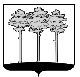 
ГОРОДСКАЯ  ДУМА  ГОРОДА  ДИМИТРОВГРАДАУльяновской областиР Е Ш Е Н И Ег.Димитровград  30  августа  2023  года  							    № 102/883  .О внесении изменений в решение Городской Думы города Димитровграда Ульяновской области третьего созыва от 14.12.2022 №92/805 «Об утверждении бюджета города Димитровграда Ульяновской областина 2023 год и плановый период 2024 и 2025 годов»Руководствуясь пунктом 2 части 10 статьи 35 Федерального закона от 06.10.2003 № 131-ФЗ «Об общих принципах организации местного самоуправления в Российской Федерации», пунктом 2 части 1 статьи 26 Устава муниципального образования «Город Димитровград» Ульяновской области,  рассмотрев обращение временно исполняющего полномочия Главы города Димитровграда Ульяновской области Цивилева Д.Ю. от 24.08.2023 № 15-08/511, Городская Дума города Димитровграда Ульяновской области третьего созыва решила: 1. Внести в решение Городской Думы города Димитровграда Ульяновской области третьего созыва от 14.12.2022 №92/805 «Об утверждении бюджета города Димитровграда Ульяновской области на 2023 год и плановый период 2024 и 2025 годов» следующие изменения:1) пункт 1 изложить в следующей редакции:«1. Утвердить основные характеристики бюджета города Димитровграда Ульяновской области на 2023 год:1) общий объём доходов бюджета города Димитровграда Ульяновской области в сумме 3 547 160,14261 тыс. руб., в том числе безвозмездные поступления в общей сумме 2 380 864,11789 тыс. руб.;2) общий объём расходов бюджета города Димитровграда Ульяновской области в сумме 3 513 668,71244 тыс. руб.;3) профицит бюджета города Димитровграда Ульяновской области в сумме 33 491,43017 тыс. руб.»;2) подпункт 2 пункта 2 изложить в следующей редакции:«2) общий объём расходов бюджета города Димитровграда Ульяновской области на 2024 год в сумме 3 037 821,93715 тыс. руб., в том числе условно утверждённые расходы в сумме 75 269,31365 тыс. руб. и на 2025 год в сумме 2 746 738,06917 тыс. руб., в том числе условно утвержденные расходы в сумме 76 959,07647 тыс. руб.;»;3) пункт 7 изложить в следующей редакции:«7. Утвердить общий объём бюджетных ассигнований на исполнение публичных нормативных обязательств на 2023 год в сумме 134 708,57877 тыс. руб., на 2024 год в сумме 83 708,19986 тыс. руб., на 2025 год в сумме 86 263,03152 тыс. руб.»;4) пункт 12 дополнить подпунктом 3 следующего содержания: «3) в размере до 50 процентов суммы муниципального контракта (договора), подлежащего казначейскому сопровождению, но не более лимитов бюджетных обязательств, доведенных до получателей средств бюджета города на указанные цели на соответствующий финансовый год.».2. Приложение 1 к решению Городской Думы города Димитровграда Ульяновской области третьего созыва от 14.12.2022 №92/805 «Об утверждении бюджета города Димитровграда Ульяновской области на 2023 год и плановый период 2024 и 2025 годов» изложить в редакции согласно приложению 1 к настоящему решению.3. Приложение 3 к решению Городской Думы города Димитровграда Ульяновской области третьего созыва от 14.12.2022 №92/805 «Об утверждении бюджета города Димитровграда Ульяновской области на 2023 год и плановый период 2024 и 2025 годов» изложить в редакции согласно приложению 2 к настоящему решению.4. Приложение 4 к решению Городской Думы города Димитровграда Ульяновской области третьего созыва от 14.12.2022 №92/805 «Об утверждении бюджета города Димитровграда Ульяновской области на 2023 год и плановый период 2024 и 2025 годов» изложить в редакции согласно приложению 3 к настоящему решению.5. Приложение 5 к решению Городской Думы города Димитровграда Ульяновской области третьего созыва от 14.12.2022 №92/805 «Об утверждении бюджета города Димитровграда Ульяновской области на 2023 год и плановый период 2024 и 2025 годов» изложить в редакции согласно приложению 4 к настоящему решению.6. Приложение 6 к решению Городской Думы города Димитровграда Ульяновской области третьего созыва от 14.12.2022 №92/805 «Об утверждении бюджета города Димитровграда Ульяновской области на 2023 год и плановый период 2024 и 2025 годов» изложить в редакции согласно приложению 5 к настоящему решению.7. Приложение 7 к решению Городской Думы города Димитровграда Ульяновской области третьего созыва от 14.12.2022 №92/805 «Об утверждении бюджета города Димитровграда Ульяновской области на 2023 год и плановый период 2024 и 2025 годов» изложить в редакции согласно приложению 6 к настоящему решению.8. Приложение 9 к решению Городской Думы города Димитровграда Ульяновской области третьего созыва от 14.12.2022 №92/805 «Об утверждении бюджета города Димитровграда Ульяновской области на 2023 год и плановый период 2024 и 2025 годов» изложить в редакции согласно приложению 7 к настоящему решению.9. Приложение 10 к решению Городской Думы города Димитровграда Ульяновской области третьего созыва от 14.12.2022 №92/805 «Об утверждении бюджета города Димитровграда Ульяновской области на 2023 год и плановый период 2024 и 2025 годов» изложить в редакции согласно приложению 8 к настоящему решению.10. Приложение 11 к решению Городской Думы города Димитровграда Ульяновской области третьего созыва от 14.12.2022 №92/805 «Об утверждении бюджета города Димитровграда Ульяновской области на 2023 год и плановый период 2024 и 2025 годов» изложить в редакции согласно приложению 9 к настоящему решению.11. Приложение 12 к решению Городской Думы города Димитровграда Ульяновской области третьего созыва от 14.12.2022 №92/805 «Об утверждении бюджета города Димитровграда Ульяновской области на 2023 год и плановый период 2024 и 2025 годов» изложить в редакции согласно приложению 10 к настоящему решению.12. Настоящее решение подлежит официальному опубликованию и размещению на официальном сайте Городской Думы города Димитровграда Ульяновской области в информационно-телекоммуникационной сети «Интернет».13. Настоящее решение вступает в силу со дня его официального опубликования.Источники внутреннего финансирования дефицита бюджета города Димитровграда Ульяновской области на 2023 годтыс.руб.».Распределение бюджетных ассигнований бюджета города Димитровграда Ульяновской области по разделам, подразделам, целевым статьям (муниципальным программам и непрограммным направлениям деятельности), группам (группам и подгруппам) видов расходов классификации расходов бюджетов на 2023 годтыс. руб.».Распределение бюджетных ассигнований бюджета города Димитровграда Ульяновской области по разделам, подразделам, целевым статьям (муниципальным программам и непрограммным направлениям деятельности), группам видов расходов бюджетов на плановый период 2024 и 2025 годовтыс. руб.».Ведомственная структура расходов бюджета города Димитровграда Ульяновской области на 2023 годруб. ».Ведомственная структура расходов бюджета города Димитровграда Ульяновской области на плановый период 2024 и 2025 годов руб.». Объем межбюджетных трансфертов, получаемый бюджетом города Димитровграда Ульяновской области из областного бюджета Ульяновской области в 2023 годутыс.руб.».Перечень субсидий, предоставляемых бюджетным и автономным учреждениям на цели, не связанные с возмещением нормативных затрат на оказание муниципальных услуг (выполнение работ) на 2023 годтыс.руб. ».Перечень субсидий, предоставляемых бюджетным и автономным учреждениям на цели, не связанные с возмещением нормативных затрат на оказание муниципальных услуг (выполнение работ) на плановый период 2024 и 2025 годов                                                                                                                                  тыс.руб.                             ».Переченьмуниципальных программ, финансируемых из бюджета города Димитровграда Ульяновской области на 2023 год   	  		тыс. руб.».Переченьмуниципальных программ, финансируемых из бюджета города Димитровграда Ульяновской области на плановый период 2023 и 2024 годов         тыс. руб.».Председатель Городской Думыгорода ДимитровградаУльяновской областиВременно исполняющий полномочия Главы города ДимитровградаУльяновской области                                  А.П.Ерышев                    Д.Ю.ЦивилевКодНаименование показателейСумма01 02 00 00 00 0000 000Кредиты кредитных организаций в валюте Российской Федерации0,00000 01 02 00 00 00 0000 700Получение кредитов от кредитных организаций в валюте Российской Федерации0,00000 01 02 00 00 04 0000 710Получение кредитов от кредитных организаций бюджетами городских округов в валюте Российской Федерации0,00000 01 02 00 00 00 0000 800Погашение кредитов, предоставленных кредитными организациями в валюте Российской Федерации0,00000 01 02 00 00 04 0000 810Погашение бюджетами городских округов кредитов от кредитных организаций в валюте Российской Федерации0,00000 01 03 00 00 00 0000 000Бюджетные кредиты от других бюджетов бюджетной системы Российской Федерации-102 207,84483 01 03 01 00 00 0000 700Получение бюджетных кредитов от других бюджетов бюджетной системы Российской Федерации в валюте Российской Федерации87 000,00000 01 03 01 00 04 0000 710Получение кредитов от других бюджетов бюджетной системы Российской Федерации бюджетами городских округов в валюте Российской Федерации87 000,00000 01 03 01 00 00 0000 800Погашение бюджетных кредитов, полученных от других бюджетов бюджетной системы Российской Федерации в валюте Российской Федерации-189 207,84483 01 03 01 00 04 0000 810Погашение бюджетами городских округов кредитов от других бюджетов бюджетной системы Российской Федерации в валюте Российской Федерации-189 207,84483 01 05 00 00 00 0000 000Изменение остатков средств на счетах по учёту средств бюджета68 716,41466 01 05 00 00 00 0000 500Увеличение остатков средств бюджетов-3 634 160,14261 01 05 02 00 00 0000 500Увеличение прочих остатков средств бюджетов-3 634 160,14261 01 05 02 01 00 0000 510Увеличение прочих остатков денежных средств бюджетов -3 634 160,14261 01 05 02 01 04 0000 510Увеличение прочих остатков денежных средств бюджетов городских округов-3 634 160,14261 01 05 00 00 00 0000 600Уменьшение остатков средств бюджетов3 702 876,55727 01 05 02 00 00 0000 600Уменьшение прочих остатков средств бюджетов3 702 876,55727 01 05 02 01 00 0000 610Уменьшение прочих остатков денежных средств бюджетов 3 702 876,55727 01 05 02 01 04 0000 610Уменьшение прочих остатков денежных средств бюджетов городских округов3 702 876,55727ИТОГО -33 491,43017НаименованиеКФ   СРКЦСРКВРУтвержденный планНаименованиеКФ   СРКЦСРКВРУтвержденный планНаименованиеКФ   СРКЦСРКВРУтвержденный планОБЩЕГОСУДАРСТВЕННЫЕ ВОПРОСЫ0100275 434,23637Функционирование высшего должностного лица субъекта Российской Федерации и муниципального образования01023 499,62182Мероприятия в рамках непрограммных направлений деятельности города Димитровграда Ульяновской области010250 0 00 000003 499,62182Глава города Димитровграда Ульяновской области010250 0 00 001012 799,62182Расходы на выплаты персоналу в целях обеспечения выполнения функций государственными (муниципальными) органами, казенными учреждениями, органами управления государственными внебюджетными фондами010250 0 00 001011002 799,62182Дотации из областного бюджета Ульяновской области бюджетам, достигшим наилучших значений показателей роста объёма доходов местных бюджетов010250 0 00 72040700,00000Расходы на выплаты персоналу в целях обеспечения выполнения функций государственными (муниципальными) органами, казенными учреждениями, органами управления государственными внебюджетными фондами010250 0 00 72040100700,00000Функционирование законодательных (представительных) органов государственной власти и представительных органов муниципальных образований010319 133,22622Мероприятия в рамках непрограммных направлений деятельности города Димитровграда Ульяновской области010350 0 00 0000019 133,22622Обеспечение деятельности органов местного самоуправления города Димитровграда Ульяновской области010350 0 00 001029 571,72108Расходы на выплаты персоналу в целях обеспечения выполнения функций государственными (муниципальными) органами, казенными учреждениями, органами управления государственными внебюджетными фондами010350 0 00 001021008 557,84373Закупка товаров, работ и услуг для обеспечения государственных (муниципальных) нужд010350 0 00 001022001 013,87735Депутаты Городской Думы города Димитровграда Ульяновской области010350 0 00 001041 552,55600Расходы на выплаты персоналу в целях обеспечения выполнения функций государственными (муниципальными) органами, казенными учреждениями, органами управления государственными внебюджетными фондами010350 0 00 001041001 552,55600Председатель Городской Думы города Димитровграда Ульяновской области010350 0 00 001052 589,92307Расходы на выплаты персоналу в целях обеспечения выполнения функций государственными (муниципальными) органами, казенными учреждениями, органами управления государственными внебюджетными фондами010350 0 00 001051002 589,92307Возмещение расходов, связанных с осуществлением полномочий депутата Городской Думы города Димитровграда Ульяновской области010350 0 00 001111 503,12015Расходы на выплаты персоналу в целях обеспечения выполнения функций государственными (муниципальными) органами, казенными учреждениями, органами управления государственными внебюджетными фондами010350 0 00 001111001 503,12015Единовременная выплата при предоставлении ежегодного оплачиваемого отпуска депутату Городской Думы города Димитровграда Ульяновской области и оплаты разницы количества дней отпуска по основному месту работы и 45 календарными днями010350 0 00 001123 356,04032Расходы на выплаты персоналу в целях обеспечения выполнения функций государственными (муниципальными) органами, казенными учреждениями, органами управления государственными внебюджетными фондами010350 0 00 001121003 356,04032Выплата денежной компенсации депутату Городской Думы города Димитровграда Ульяновской области, осуществляющему свои полномочия на непостоянной основе, за период осуществления полномочий с освобождением от работы010350 0 00 00113549,86560Расходы на выплаты персоналу в целях обеспечения выполнения функций государственными (муниципальными) органами, казенными учреждениями, органами управления государственными внебюджетными фондами010350 0 00 00113100549,86560Прочие выплаты по обязательствам города Димитровграда Ульяновской области010350 0 00 0030510,00000Иные бюджетные ассигнования010350 0 00 0030580010,00000Функционирование Правительства Российской Федерации, высших исполнительных органов государственной власти субъектов Российской Федерации, местных администраций010455 382,75400Мероприятия в рамках непрограммных направлений деятельности города Димитровграда Ульяновской области010450 0 00 0000055 382,75400Обеспечение деятельности органов местного самоуправления города Димитровграда Ульяновской области010450 0 00 0010251 460,29965Расходы на выплаты персоналу в целях обеспечения выполнения функций государственными (муниципальными) органами, казенными учреждениями, органами управления государственными внебюджетными фондами010450 0 00 0010210050 992,38318Закупка товаров, работ и услуг для обеспечения государственных (муниципальных) нужд010450 0 00 00102200467,91647Прочие выплаты по обязательствам города Димитровграда Ульяновской области010450 0 00 00305789,08210Иные бюджетные ассигнования010450 0 00 00305800789,08210Дотации из областного бюджета Ульяновской области бюджетам, достигшим наилучших значений показателей роста объёма доходов местных бюджетов010450 0 00 720401 800,00000Расходы на выплаты персоналу в целях обеспечения выполнения функций государственными (муниципальными) органами, казенными учреждениями, органами управления государственными внебюджетными фондами010450 0 00 720401001 800,00000Дотации из областного бюджета Ульяновской области в целях поощрения муниципальных управленческих команд за достижение наилучших значений показателей социально-экономического развития муниципальных образований010450 0 00 722101 333,37225Расходы на выплаты персоналу в целях обеспечения выполнения функций государственными (муниципальными) органами, казенными учреждениями, органами управления государственными внебюджетными фондами010450 0 00 722101001 333,37225Обеспечение деятельности финансовых, налоговых и таможенных органов и органов финансового (финансово-бюджетного) надзора010629 159,63689Муниципальная программа "Управление муниципальными финансами и муниципальным долгом города Димитровграда Ульяновской области"010629 0 00 0000018 729,28964Подпрограмма "Обеспечение реализации муниципальной программы"010629 2 00 0000018 729,28964Основное мероприятие "Организация составления и исполнения бюджета города Димитровграда, а также осуществление иных полномочий"010629 2 01 0000018 729,28964Обеспечение деятельности органов местного самоуправления города Димитровграда Ульяновской области010629 2 01 0010218 729,28964Расходы на выплаты персоналу в целях обеспечения выполнения функций государственными (муниципальными) органами, казенными учреждениями, органами управления государственными внебюджетными фондами010629 2 01 0010210018 096,77122Закупка товаров, работ и услуг для обеспечения государственных (муниципальных) нужд010629 2 01 00102200632,51842Мероприятия в рамках непрограммных направлений деятельности города Димитровграда Ульяновской области010650 0 00 0000010 430,34725Обеспечение деятельности органов местного самоуправления города Димитровграда Ульяновской области010650 0 00 001024 938,28762Расходы на выплаты персоналу в целях обеспечения выполнения функций государственными (муниципальными) органами, казенными учреждениями, органами управления государственными внебюджетными фондами010650 0 00 001021004 765,67234Закупка товаров, работ и услуг для обеспечения государственных (муниципальных) нужд010650 0 00 00102200172,61528Председатель Контрольно-счётной палаты города Димитровграда Ульяновской области и его заместитель010650 0 00 001034 018,45907Расходы на выплаты персоналу в целях обеспечения выполнения функций государственными (муниципальными) органами, казенными учреждениями, органами управления государственными внебюджетными фондами010650 0 00 001031004 018,45907Прочие выплаты по обязательствам города Димитровграда Ульяновской области010650 0 00 003052,58167Иные бюджетные ассигнования010650 0 00 003058002,58167Дотации из областного бюджета Ульяновской области бюджетам, достигшим наилучших значений показателей роста объёма доходов местных бюджетов010650 0 00 720401 000,20155Расходы на выплаты персоналу в целях обеспечения выполнения функций государственными (муниципальными) органами, казенными учреждениями, органами управления государственными внебюджетными фондами010650 0 00 720401001 000,00000Иные бюджетные ассигнования010650 0 00 720408000,20155Дотации из областного бюджета Ульяновской области в целях поощрения муниципальных управленческих команд за достижение наилучших значений показателей социально-экономического развития муниципальных образований010650 0 00 72210470,81734Расходы на выплаты персоналу в целях обеспечения выполнения функций государственными (муниципальными) органами, казенными учреждениями, органами управления государственными внебюджетными фондами010650 0 00 72210100470,81734Обеспечение проведения выборов и референдумов01077 500,00000Мероприятия в рамках непрограммных направлений деятельности города Димитровграда Ульяновской области010750 0 00 000007 500,00000Подготовка и проведение выборов депутатов Городской Думы города Димитровграда Ульяновской области010750 0 00 009067 500,00000Иные бюджетные ассигнования010750 0 00 009068007 500,00000Резервные фонды01114 700,00000Мероприятия в рамках непрограммных направлений деятельности города Димитровграда Ульяновской области011150 0 00 000004 700,00000Резервный фонд Администрации города Димитровграда Ульяновской области011150 0 00 002014 700,00000Иные бюджетные ассигнования011150 0 00 002018004 700,00000Другие общегосударственные вопросы0113156 058,99744Муниципальная программа "Управление муниципальным имуществом города Димитровграда Ульяновской области"011302 0 00 0000016 236,06377Основное мероприятие "Обеспечение деятельности Комитета по управлению имуществом города Димитровграда Ульяновской области"011302 0 01 0000015 769,48257Обеспечение деятельности органов местного самоуправления города Димитровграда Ульяновской области011302 0 01 0010215 769,48257Расходы на выплаты персоналу в целях обеспечения выполнения функций государственными (муниципальными) органами, казенными учреждениями, органами управления государственными внебюджетными фондами011302 0 01 0010210015 203,52500Закупка товаров, работ и услуг для обеспечения государственных (муниципальных) нужд011302 0 01 00102200558,35757Социальное обеспечение и иные выплаты населению011302 0 01 001023007,60000Основное мероприятие "Организация работы по управлению развитием объектов муниципального имущества и земельных участков города Димитровграда Ульяновской области"011302 0 02 00000466,58120Содержание имущества муниципальной казны города Димитровграда Ульяновской области011302 0 02 00301317,50920Закупка товаров, работ и услуг для обеспечения государственных (муниципальных) нужд011302 0 02 00301200317,50920Оценка недвижимости, признание прав и регулирование отношений по муниципальной собственности города Димитровграда Ульяновской области011302 0 02 00302149,07200Закупка товаров, работ и услуг для обеспечения государственных (муниципальных) нужд011302 0 02 00302200147,20000Иные бюджетные ассигнования011302 0 02 003028001,87200Муниципальная программа "Развитие жилищно-коммунального комплекса, дорожно - уличной сети и благоустройства территории города Димитровграда Ульяновской области"011304 0 00 0000010 571,35368Основное мероприятие "Реализация других вопросов в области жилищно-коммунального хозяйства города Димитровграда Ульяновской области"011304 0 04 0000010 571,35368Обеспечение деятельности казенных учреждений города Димитровграда Ульяновской области011304 0 04 0019910 571,35368Расходы на выплаты персоналу в целях обеспечения выполнения функций государственными (муниципальными) органами, казенными учреждениями, органами управления государственными внебюджетными фондами011304 0 04 001991009 819,89141Закупка товаров, работ и услуг для обеспечения государственных (муниципальных) нужд011304 0 04 00199200751,46227Муниципальная программа "Развитие культуры города Димитровграда Ульяновской области"011319 0 00 000004 168,65452Подпрограмма "Сохранение архивных фондов и архивных документов"011319 5 00 000004 168,65452Основное мероприятие "Сохранение архивных фондов и архивных документов"011319 5 01 000004 168,65452Обеспечение деятельности казенных учреждений города Димитровграда Ульяновской области011319 5 01 001993 987,25452Расходы на выплаты персоналу в целях обеспечения выполнения функций государственными (муниципальными) органами, казенными учреждениями, органами управления государственными внебюджетными фондами011319 5 01 001991003 435,09109Закупка товаров, работ и услуг для обеспечения государственных (муниципальных) нужд011319 5 01 00199200552,16343Хранение, комплектование, учёт и использование архивных документов, относящихся к государственной собственности Ульяновской области и находящихся на территориях муниципальных районов и городских округов Ульяновской области011319 5 01 71320181,40000Расходы на выплаты персоналу в целях обеспечения выполнения функций государственными (муниципальными) органами, казенными учреждениями, органами управления государственными внебюджетными фондами011319 5 01 71320100163,33000Закупка товаров, работ и услуг для обеспечения государственных (муниципальных) нужд011319 5 01 7132020018,07000Муниципальная программа "Обеспечение правопорядка и безопасности жизнедеятельности на территории города Димитровграда Ульяновской области"011328 0 00 000003 959,57960Основное мероприятие "Профилактика правонарушений"011328 0 01 000001 024,84840Обеспечение бесперебойной работы видеокамер АПК "Безопасный город"011328 0 01 003981 024,84840Закупка товаров, работ и услуг для обеспечения государственных (муниципальных) нужд011328 0 01 003982001 024,84840Основное мероприятие "Гражданская оборона и предупреждение ЧС"011328 0 04 000002 934,73120Капитальный ремонт защитного сооружения по адресу г.Димитровград, ул.Хмельницкого, 93011328 0 04 003902 934,73120Закупка товаров, работ и услуг для обеспечения государственных (муниципальных) нужд011328 0 04 003902002 934,73120Муниципальная программа "Управление муниципальными финансами и муниципальным долгом города Димитровграда Ульяновской области"011329 0 00 000002 963,64515Подпрограмма "Обеспечение реализации муниципальной программы"011329 2 00 000002 963,64515Основное мероприятие "Организация составления и исполнения бюджета города Димитровграда, а также осуществление иных полномочий"011329 2 01 000002 963,64515Мероприятия по организации бюджетного процесса города Димитровграда Ульяновской области011329 2 01 003042 963,64515Закупка товаров, работ и услуг для обеспечения государственных (муниципальных) нужд011329 2 01 003042002 963,64515Муниципальная программа "Противодействие коррупции в городе Димитровграде Ульяновской области"011330 0 00 0000050,00000Основное мероприятие "Проведение социологических исследований на территории города Димитровграда Ульяновской области в целях оценки уровня коррупции в муниципальном образовании "Город Димитровград" Ульяновской области"011330 0 04 0000050,00000Проведение социологических исследований на территории города, в целях оценки уровня коррупции в муниципальном образовании "Город Димитровград"011330 0 04 0034350,00000Закупка товаров, работ и услуг для обеспечения государственных (муниципальных) нужд011330 0 04 0034320050,00000Мероприятия в рамках непрограммных направлений деятельности города Димитровграда Ульяновской области011350 0 00 00000118 109,70072Обеспечение деятельности казенных учреждений города Димитровграда Ульяновской области011350 0 00 0019917 994,38466Расходы на выплаты персоналу в целях обеспечения выполнения функций государственными (муниципальными) органами, казенными учреждениями, органами управления государственными внебюджетными фондами011350 0 00 0019910017 350,99697Закупка товаров, работ и услуг для обеспечения государственных (муниципальных) нужд011350 0 00 00199200643,38769Прочие выплаты по обязательствам города Димитровграда Ульяновской области011350 0 00 0030536 096,61633Иные бюджетные ассигнования011350 0 00 0030580036 096,61633Погашение кредиторской задолженности011350 0 00 003694 001,37647Закупка товаров, работ и услуг для обеспечения государственных (муниципальных) нужд011350 0 00 003692004 001,37647Обеспечение деятельности казенных учреждений хозяйственного обслуживания города Димитровграда Ульяновской области 011350 0 00 0049940 520,97772Расходы на выплаты персоналу в целях обеспечения выполнения функций государственными (муниципальными) органами, казенными учреждениями, органами управления государственными внебюджетными фондами011350 0 00 0049910025 387,75836Закупка товаров, работ и услуг для обеспечения государственных (муниципальных) нужд011350 0 00 0049920015 078,35936Иные бюджетные ассигнования011350 0 00 0049980054,86000План общественно-значимых мероприятий011350 0 00 0061753,10000Закупка товаров, работ и услуг для обеспечения государственных (муниципальных) нужд011350 0 00 0061720053,10000Осуществление отдельных полномочий по составлению (изменению) списков кандидатов в присяжные заседатели федеральных судов общей юрисдикции в Российской Федерации011350 0 00 5120012,80000Закупка товаров, работ и услуг для обеспечения государственных (муниципальных) нужд011350 0 00 5120020012,80000Организация и обеспечение деятельности муниципальных комиссий по делам несовершеннолетних и защите их прав в Ульяновской области011350 0 00 710102 344,60000Расходы на выплаты персоналу в целях обеспечения выполнения функций государственными (муниципальными) органами, казенными учреждениями, органами управления государственными внебюджетными фондами011350 0 00 710101002 227,48000Закупка товаров, работ и услуг для обеспечения государственных (муниципальных) нужд011350 0 00 71010200117,12000Определение перечня должностных лиц органов местного самоуправления, уполномоченных составлять протоколы об отдельных административных правонарушениях, предусмотренных Кодексом Ульяновской области об административных правонарушениях011350 0 00 710205,76000Расходы на выплаты персоналу в целях обеспечения выполнения функций государственными (муниципальными) органами, казенными учреждениями, органами управления государственными внебюджетными фондами011350 0 00 710201005,40000Закупка товаров, работ и услуг для обеспечения государственных (муниципальных) нужд011350 0 00 710202000,36000Проведение на территории Ульяновской области публичных мероприятий011350 0 00 710308,20000Расходы на выплаты персоналу в целях обеспечения выполнения функций государственными (муниципальными) органами, казенными учреждениями, органами управления государственными внебюджетными фондами011350 0 00 710301007,20000Закупка товаров, работ и услуг для обеспечения государственных (муниципальных) нужд011350 0 00 710302001,00000Осуществление ежемесячной денежной выплаты на обеспечение проезда детей-сирот и детей, оставшихся без попечения родителей, а также лиц из числа детей-сирот и детей, оставшихся без попечения родителей, обучающихся в муниципальных образовательных организациях, на городском, пригородном, в сельской местности на внутрирайонном транспорте (кроме такси), а также проезда один раз в год к месту жительства и обратно к месту обучения011350 0 00 7104012,15250Закупка товаров, работ и услуг для обеспечения государственных (муниципальных) нужд011350 0 00 7104020012,15250Осуществление ежемесячной выплаты на содержание ребёнка в семье опекуна (попечителя) и приёмной семье, а также осуществление выплаты приёмным родителям причитающегося им вознаграждения011350 0 00 71050419,45900Закупка товаров, работ и услуг для обеспечения государственных (муниципальных) нужд011350 0 00 71050200419,40800Иные бюджетные ассигнования011350 0 00 710508000,05100Дотации из областного бюджета Ульяновской области бюджетам, достигшим наилучших значений показателей роста объёма доходов местных бюджетов011350 0 00 720403 913,52029Расходы на выплаты персоналу в целях обеспечения выполнения функций государственными (муниципальными) органами, казенными учреждениями, органами управления государственными внебюджетными фондами011350 0 00 720401001 811,64422Закупка товаров, работ и услуг для обеспечения государственных (муниципальных) нужд011350 0 00 72040200681,66309Иные бюджетные ассигнования011350 0 00 720408001 420,21298Дотации бюджетам на поддержку мер по обеспечению сбалансированности бюджетов муниципальных образований011350 0 00 7211012 726,75375Расходы на выплаты персоналу в целях обеспечения выполнения функций государственными (муниципальными) органами, казенными учреждениями, органами управления государственными внебюджетными фондами011350 0 00 7211010012 726,75375НАЦИОНАЛЬНАЯ БЕЗОПАСНОСТЬ И ПРАВООХРАНИТЕЛЬНАЯ ДЕЯТЕЛЬНОСТЬ030021 344,68262Гражданская оборона030921 344,68262Мероприятия в рамках непрограммных направлений деятельности города Димитровграда Ульяновской области030950 0 00 0000021 344,68262Прочие выплаты по обязательствам города Димитровграда Ульяновской области030950 0 00 0030591,05799Иные бюджетные ассигнования030950 0 00 0030580091,05799Обеспечение деятельности казенных учреждений в сфере гражданской защиты города Димитровграда Ульяновской области030950 0 00 0059916 175,26885Расходы на выплаты персоналу в целях обеспечения выполнения функций государственными (муниципальными) органами, казенными учреждениями, органами управления государственными внебюджетными фондами030950 0 00 0059910013 594,23468Закупка товаров, работ и услуг для обеспечения государственных (муниципальных) нужд030950 0 00 005992002 537,05417Иные бюджетные ассигнования030950 0 00 0059980043,98000Дотации из областного бюджета Ульяновской области бюджетам, достигшим наилучших значений показателей роста объёма доходов местных бюджетов030950 0 00 72040488,35578Расходы на выплаты персоналу в целях обеспечения выполнения функций государственными (муниципальными) органами, казенными учреждениями, органами управления государственными внебюджетными фондами030950 0 00 72040100488,35578Дотации бюджетам на поддержку мер по обеспечению сбалансированности бюджетов муниципальных образований030950 0 00 721104 590,00000Расходы на выплаты персоналу в целях обеспечения выполнения функций государственными (муниципальными) органами, казенными учреждениями, органами управления государственными внебюджетными фондами030950 0 00 721101004 590,00000НАЦИОНАЛЬНАЯ ЭКОНОМИКА0400328 687,01566Сельское хозяйство и рыболовство0405961,60000Муниципальная программа "Развитие жилищно-коммунального комплекса, дорожно - уличной сети и благоустройства территории города Димитровграда Ульяновской области"040504 0 00 00000961,60000Основное мероприятие "Развитие благоустройства города Димитровграда Ульяновской области"040504 0 03 00000961,60000Организация мероприятий при осуществлении деятельности по обращению с животными без владельцев040504 0 03 71100961,60000Закупка товаров, работ и услуг для обеспечения государственных (муниципальных) нужд040504 0 03 71100200961,60000Транспорт04083 705,26316Муниципальная программа "Развитие жилищно-коммунального комплекса, дорожно - уличной сети и благоустройства территории города Димитровграда Ульяновской области"040804 0 00 000003 705,26316Основное мероприятие "Развитие сферы пассажирских перевозок города Димитровграда Ульяновской области"040804 0 06 000003 705,26316Расходные обязательства, связанные с организацией регулярных перевозок пассажиров и багажа автомобильным транспортом по регулируемым тарифам по муниципальным маршрутам040804 0 06 723703 520,00000Закупка товаров, работ и услуг для обеспечения государственных (муниципальных) нужд040804 0 06 723702003 520,00000Софинансирование расходных обязательств, связанных с организацией регулярных перевозок пассажиров и багажа автомобильным транспортом по регулируемым тарифам по муниципальным маршрутам040804 0 06 S2370185,26316Закупка товаров, работ и услуг для обеспечения государственных (муниципальных) нужд040804 0 06 S2370200185,26316Иные бюджетные ассигнования040804 0 06 S23708000,00000Дорожное хозяйство (дорожные фонды)0409317 238,83826Муниципальная программа "Развитие жилищно-коммунального комплекса, дорожно - уличной сети и благоустройства территории города Димитровграда Ульяновской области"040904 0 00 00000298 537,87490Основное мероприятие "Развитие дорожного хозяйства города Димитровграда Ульяновской области"040904 0 01 00000298 537,87490Содержание автомобильных дорог и инженерных сооружений на них в границах городских округов в рамках благоустройства города Димитровграда Ульяновской области040904 0 01 0036215 751,04745Закупка товаров, работ и услуг для обеспечения государственных (муниципальных) нужд040904 0 01 0036220015 751,04745Ремонт дорог040904 0 01 003682 522,76600Закупка товаров, работ и услуг для обеспечения государственных (муниципальных) нужд040904 0 01 003682002 522,76600Расходные обязательства на финансирование дорожной деятельности в отношении автомобильных дорог общего пользования регионального или межмуниципального, местного значения040904 0 01 5784050 000,00000Закупка товаров, работ и услуг для обеспечения государственных (муниципальных) нужд040904 0 01 5784020050 000,00000Расходные обязательства, возникающие в связи с проектированием, строительством (реконструкцией), капитальным ремонтом, ремонтом и содержанием велосипедных дорожек и велосипедных парковок040904 0 01 7060312 500,00000Закупка товаров, работ и услуг для обеспечения государственных (муниципальных) нужд040904 0 01 7060320012 500,00000 Расходные обязательства, возникающие в связи с ремонтом дворовых территорий многоквартирных домов и социальных объектов, проездов к дворовым территориям многоквартирных домов и социальным объектам населённых пунктов, подготовкой проектной документации, строительством, реконструкцией, капитальным ремонтом, ремонтом и содержанием (установкой дорожных знаков и нанесением горизонтальной разметки) автомобильных дорог общего пользования местного значения, мостов и иных искусственных дорожных сооружений на них, в том числе проектированием и строительством (реконструкцией) автомобильных дорог общего пользования местного значения с твёрдым покрытием до сельских населённых пунктов, не имеющих круглогодичной связи с сетью автомобильных дорог общего пользования040904 0 01 70604214 769,22353Закупка товаров, работ и услуг для обеспечения государственных (муниципальных) нужд040904 0 01 70604200214 769,22353Софинансирование расходных обязательств, возникающих в связи с проектированием, строительством (реконструкцией), капитальным ремонтом, ремонтом и содержанием велосипедных дорожек и велосипедных парковок040904 0 01 S0603126,26263Закупка товаров, работ и услуг для обеспечения государственных (муниципальных) нужд040904 0 01 S0603200126,26263Cофинансирование расходных обязательств, возникающих в связи с ремонтом дворовых территорий многоквартирных домов и социальных объектов, проездов к дворовым территориям многоквартирных домов и социальным объектам населённых пунктов, подготовкой проектной документации, строительством, реконструкцией, капитальным ремонтом, ремонтом и содержанием (установкой дорожных знаков и нанесением горизонтальной разметки) автомобильных дорог общего пользования местного значения, мостов и иных искусственных дорожных сооружений на них, в том числе проектированием и строительством (реконструкцией) автомобильных дорог общего пользования местного значения с твёрдым покрытием до сельских населённых пунктов, не имеющих круглогодичной связи с сетью автомобильных дорог общего пользования040904 0 01 S06042 868,57529Закупка товаров, работ и услуг для обеспечения государственных (муниципальных) нужд040904 0 01 S06042002 868,57529Муниципальная программа "Строительство улиц и автодорог в городе Димитровграде Ульяновской области"040908 0 00 0000013 330,94319Основное мероприятие "Реконструкция части территории линейного объекта - автомобильной дороги по ул.Западная в городе Димитровграде Ульяновской области"040908 0 06 000005 384,37719 Расходные обязательства, возникающие в связи с ремонтом дворовых территорий многоквартирных домов и социальных объектов, проездов к дворовым территориям многоквартирных домов и социальным объектам населённых пунктов, подготовкой проектной документации, строительством, реконструкцией, капитальным ремонтом, ремонтом и содержанием (установкой дорожных знаков и нанесением горизонтальной разметки) автомобильных дорог общего пользования местного значения, мостов и иных искусственных дорожных сооружений на них, в том числе проектированием и строительством (реконструкцией) автомобильных дорог общего пользования местного значения с твёрдым покрытием до сельских населённых пунктов, не имеющих круглогодичной связи с сетью автомобильных дорог общего пользования040908 0 06 706045 330,53342Капитальные вложения в объекты государственной (муниципальной) собственности040908 0 06 706044005 330,53342Cофинансирование расходных обязательств, возникающих в связи с ремонтом дворовых территорий многоквартирных домов и социальных объектов, проездов к дворовым территориям многоквартирных домов и социальным объектам населённых пунктов, подготовкой проектной документации, строительством, реконструкцией, капитальным ремонтом, ремонтом и содержанием (установкой дорожных знаков и нанесением горизонтальной разметки) автомобильных дорог общего пользования местного значения, мостов и иных искусственных дорожных сооружений на них, в том числе проектированием и строительством (реконструкцией) автомобильных дорог общего пользования местного значения с твёрдым покрытием до сельских населённых пунктов, не имеющих круглогодичной связи с сетью автомобильных дорог общего пользования040908 0 06 S060453,84377Капитальные вложения в объекты государственной (муниципальной) собственности040908 0 06 S060440053,84377Основное мероприятие "Строительство автомобильной дороги по ул.Арсенальной (от пр.Ленина до ул.Курчатова) в городе Димитровграде Ульяновской области"040908 0 08 000002 995,31300Расходные обязательства, возникающие в связи с ремонтом дворовых территорий многоквартирных домов и социальных объектов, проездов к дворовым территориям многоквартирных домов и социальным объектам населённых пунктов, подготовкой проектной документации, строительством, реконструкцией, капитальным ремонтом, ремонтом и содержанием (установкой дорожных знаков и нанесением горизонтальной разметки) автомобильных дорог общего пользования местного значения, мостов и иных искусственных дорожных сооружений на них, в том числе проектированием и строительством (реконструкцией) автомобильных дорог общего пользования местного значения с твёрдым покрытием до сельских населённых пунктов, не имеющих круглогодичной связи с сетью автомобильных дорог общего пользования040908 0 08 706042 845,54735Капитальные вложения в объекты государственной (муниципальной) собственности040908 0 08 706044002 845,54735Cофинансирование расходных обязательств, возникающих в связи с ремонтом дворовых территорий многоквартирных домов и социальных объектов, проездов к дворовым территориям многоквартирных домов и социальным объектам населённых пунктов, подготовкой проектной документации, строительством, реконструкцией, капитальным ремонтом, ремонтом и содержанием (установкой дорожных знаков и нанесением горизонтальной разметки) автомобильных дорог общего пользования местного значения, мостов и иных искусственных дорожных сооружений на них, в том числе проектированием и строительством (реконструкцией) автомобильных дорог общего пользования местного значения с твёрдым покрытием до сельских населённых пунктов, не имеющих круглогодичной связи с сетью автомобильных дорог общего пользования040908 0 08 S0604149,76565Капитальные вложения в объекты государственной (муниципальной) собственности040908 0 08 S0604400149,76565Основное мероприятие "Ремонт автомобильной дороги с восстановлением электроосвещения по ул. Куйбышева до ул. Шишкина"040908 0 11 000004 951,25300 Расходные обязательства, возникающие в связи с ремонтом дворовых территорий многоквартирных домов и социальных объектов, проездов к дворовым территориям многоквартирных домов и социальным объектам населённых пунктов, подготовкой проектной документации, строительством, реконструкцией, капитальным ремонтом, ремонтом и содержанием (установкой дорожных знаков и нанесением горизонтальной разметки) автомобильных дорог общего пользования местного значения, мостов и иных искусственных дорожных сооружений на них, в том числе проектированием и строительством (реконструкцией) автомобильных дорог общего пользования местного значения с твёрдым покрытием до сельских населённых пунктов, не имеющих круглогодичной связи с сетью автомобильных дорог общего пользования040908 0 11 706044 703,69035Закупка товаров, работ и услуг для обеспечения государственных (муниципальных) нужд040908 0 11 706042004 703,69035Cофинансирование расходных обязательств, возникающих в связи с ремонтом дворовых территорий многоквартирных домов и социальных объектов, проездов к дворовым территориям многоквартирных домов и социальным объектам населённых пунктов, подготовкой проектной документации, строительством, реконструкцией, капитальным ремонтом, ремонтом и содержанием (установкой дорожных знаков и нанесением горизонтальной разметки) автомобильных дорог общего пользования местного значения, мостов и иных искусственных дорожных сооружений на них, в том числе проектированием и строительством (реконструкцией) автомобильных дорог общего пользования местного значения с твёрдым покрытием до сельских населённых пунктов, не имеющих круглогодичной связи с сетью автомобильных дорог общего пользования040908 0 11 S0604247,56265Закупка товаров, работ и услуг для обеспечения государственных (муниципальных) нужд040908 0 11 S0604200247,56265Муниципальная программа "Строительство и реконструкция объектов инженерной и транспортной инфраструктуры в городе Димитровграде Ульяновской области"040932 0 00 000004 760,95300Основное мероприятие "Строительство пешеходного моста через реку Мелекесс в районе Верхнего пруда в городе Димитровграде Ульяновской области"040932 0 01 000004 760,95300 Расходные обязательства, возникающие в связи с ремонтом дворовых территорий многоквартирных домов и социальных объектов, проездов к дворовым территориям многоквартирных домов и социальным объектам населённых пунктов, подготовкой проектной документации, строительством, реконструкцией, капитальным ремонтом, ремонтом и содержанием (установкой дорожных знаков и нанесением горизонтальной разметки) автомобильных дорог общего пользования местного значения, мостов и иных искусственных дорожных сооружений на них, в том числе проектированием и строительством (реконструкцией) автомобильных дорог общего пользования местного значения с твёрдым покрытием до сельских населённых пунктов, не имеющих круглогодичной связи с сетью автомобильных дорог общего пользования040932 0 01 706044 522,90535Капитальные вложения в объекты государственной (муниципальной) собственности040932 0 01 706044004 522,90535Cофинансирование расходных обязательств, возникающих в связи с ремонтом дворовых территорий многоквартирных домов и социальных объектов, проездов к дворовым территориям многоквартирных домов и социальным объектам населённых пунктов, подготовкой проектной документации, строительством, реконструкцией, капитальным ремонтом, ремонтом и содержанием (установкой дорожных знаков и нанесением горизонтальной разметки) автомобильных дорог общего пользования местного значения, мостов и иных искусственных дорожных сооружений на них, в том числе проектированием и строительством (реконструкцией) автомобильных дорог общего пользования местного значения с твёрдым покрытием до сельских населённых пунктов, не имеющих круглогодичной связи с сетью автомобильных дорог общего пользования040932 0 01 S0604238,04765Капитальные вложения в объекты государственной (муниципальной) собственности040932 0 01 S0604400238,04765Мероприятия в рамках непрограммных направлений деятельности города Димитровграда Ульяновской области040950 0 00 00000609,06717Прочие выплаты по обязательствам города Димитровграда Ульяновской области040950 0 00 0030534,99600Иные бюджетные ассигнования040950 0 00 0030580034,99600Погашение кредиторской задолженности040950 0 00 00369511,28693Закупка товаров, работ и услуг для обеспечения государственных (муниципальных) нужд040950 0 00 00369200511,28693Дотации из областного бюджета Ульяновской области бюджетам, достигшим наилучших значений показателей роста объёма доходов местных бюджетов040950 0 00 7204062,78424Иные бюджетные ассигнования040950 0 00 7204080062,78424Другие вопросы в области национальной экономики04126 781,31424Муниципальная программа "Управление муниципальным имуществом города Димитровграда Ульяновской области"041202 0 00 00000283,46012Основное мероприятие "Организация работы по управлению развитием объектов муниципального имущества и земельных участков города Димитровграда Ульяновской области"041202 0 02 00000283,46012Мероприятия по землеустройству и землепользованию города Димитровграда Ульяновской области041202 0 02 00303283,46012Закупка товаров, работ и услуг для обеспечения государственных (муниципальных) нужд041202 0 02 00303200283,46012Муниципальная программа "Строительство и реконструкция объектов инженерной и транспортной инфраструктуры в городе Димитровграде Ульяновской области"041232 0 00 000003 400,08385Основное мероприятие "Земельный участок в кадастровом квартале 73:08:020501 г.Димитровграда Ульяновской области"041232 0 07 000003 400,08385Выполнение инженерных изысканий для подготовки документации по планировке территории и разработку проекта планировки территории проекта межевания территории041232 0 07 003813 400,08385Закупка товаров, работ и услуг для обеспечения государственных (муниципальных) нужд041232 0 07 003812003 400,08385Мероприятия в рамках непрограммных направлений деятельности города Димитровграда Ульяновской области041250 0 00 000003 097,77027Субсидии автономной некоммерческой организации "Агентство инновационного развития Ульяновской области" в целях финансового обеспечения затрат на создание городского информационно-выставочного комплекса041250 0 00 002052 000,00000Предоставление субсидий бюджетным, автономным учреждениям и иным некоммерческим организациям041250 0 00 002056002 000,00000Мероприятия в области строительства, архитектуры и градостроительства города Димитровграда Ульяновской области041250 0 00 003061 097,77027Закупка товаров, работ и услуг для обеспечения государственных (муниципальных) нужд041250 0 00 003062001 097,77027ЖИЛИЩНО-КОММУНАЛЬНОЕ ХОЗЯЙСТВО0500591 735,25014Жилищное хозяйство050185 664,96725Муниципальная программа "Развитие жилищно-коммунального комплекса, дорожно - уличной сети и благоустройства территории города Димитровграда Ульяновской области"050104 0 00 000001 445,24420Основное мероприятие "Развитие жилищного хозяйства города Димитровграда Ульяновской области"050104 0 02 000001 445,24420Мероприятия в области жилищного хозяйства города Димитровграда Ульяновской области050104 0 02 003661 445,24420Закупка товаров, работ и услуг для обеспечения государственных (муниципальных) нужд050104 0 02 003662001 445,24420Муниципальная программа "Переселение граждан, проживающих на территории города Димитровграда Ульяновской области, из многоквартирных домов, признанных аварийными после 1 января 2012 года"050111 0 00 0000084 185,87417Основное мероприятие "Определение рыночной стоимости жилых помещений (квартир)"050111 0 04 000002,80000Определение рыночной стоимости жилых помещений (квартир) аварийного жилищного фонда050111 0 04 003082,80000Закупка товаров, работ и услуг для обеспечения государственных (муниципальных) нужд050111 0 04 003082002,80000Основное мероприятие "Реализация регионального проекта Ульяновской области "Обеспечение устойчивого сокращения непригодного для проживания жилищного фонда", направленного на достижение соответствующих результатов реализации федерального проекта "Обеспечение устойчивого сокращения непригодного для проживания жилищного фонда"050111 0 F3 0000084 183,07417Обеспечение мероприятий по переселению граждан из аварийного жилищного фонда, в том числе переселению граждан из аварийного жилищного фонда за счет средств государственной корпорации - Фонда содействия реформированию жилищно-коммунального хозяйства050111 0 F3 6748354 674,36737Капитальные вложения в объекты государственной (муниципальной) собственности050111 0 F3 6748340052 535,30911Иные бюджетные ассигнования050111 0 F3 674838002 139,05826Обеспечение мероприятий по переселению граждан из аварийного жилищного фонда, в том числе переселению граждан из аварийного жилищного фонда с учетом необходимости развития жилищного строительства050111 0 F3 6748424 726,53651Капитальные вложения в объекты государственной (муниципальной) собственности050111 0 F3 6748440024 500,18312Иные бюджетные ассигнования050111 0 F3 67484800226,35339Софинансирование мероприятий по переселению граждан из аварийного жилищного фонда, в том числе переселению граждан из аварийного жилищного фонда с учетом необходимости развития жилищного строительства050111 0 F3 6748S4 782,17029Капитальные вложения в объекты государственной (муниципальной) собственности050111 0 F3 6748S4004 452,31216Иные бюджетные ассигнования050111 0 F3 6748S800329,85813Мероприятия в рамках непрограммных направлений деятельности города Димитровграда Ульяновской области050150 0 00 0000033,84888Уплата взносов на капитальный ремонт общего имущества многоквартирного дома050150 0 00 0036033,84888Закупка товаров, работ и услуг для обеспечения государственных (муниципальных) нужд050150 0 00 0036020033,84888Коммунальное хозяйство050230,77474Муниципальная программа "Развитие жилищно-коммунального комплекса, дорожно - уличной сети и благоустройства территории города Димитровграда Ульяновской области"050204 0 00 0000030,77474Основное мероприятие "Развитие благоустройства города Димитровграда Ульяновской области"050204 0 03 0000030,77474Реализация мероприятий, связанных с выполнением работ по обустройству мест (площадок) накопления (в том числе раздельного накопления) твёрдых коммунальных отходов050204 0 03 7007029,23600Капитальные вложения в объекты государственной (муниципальной) собственности050204 0 03 7007040029,23600Софинансирование реализации мероприятий, связанных с выполнением работ по обустройству мест (площадок) накопления (в том числе раздельного накопления) твёрдых коммунальных отходов050204 0 03 S00701,53874Капитальные вложения в объекты государственной (муниципальной) собственности050204 0 03 S00704001,53874Благоустройство0503217 143,51851Муниципальная программа "Развитие жилищно-коммунального комплекса, дорожно - уличной сети и благоустройства территории города Димитровграда Ульяновской области"050304 0 00 0000026 937,45450Основное мероприятие "Развитие благоустройства города Димитровграда Ульяновской области"050304 0 03 0000024 489,17970Уличное освещение города Димитровграда Ульяновской области050304 0 03 0036119 850,63241Закупка товаров, работ и услуг для обеспечения государственных (муниципальных) нужд050304 0 03 0036120019 850,63241Озеленение города Димитровграда Ульяновской области050304 0 03 00363518,34856Закупка товаров, работ и услуг для обеспечения государственных (муниципальных) нужд050304 0 03 00363200518,34856Организация и содержание мест захоронения города Димитровграда Ульяновской области050304 0 03 00364222,10359Закупка товаров, работ и услуг для обеспечения государственных (муниципальных) нужд050304 0 03 00364200222,10359Прочие мероприятия по благоустройству города Димитровграда Ульяновской области050304 0 03 003652 398,09514Закупка товаров, работ и услуг для обеспечения государственных (муниципальных) нужд050304 0 03 003652002 398,09514Дотации бюджетам муниципальных районов и городских округов Ульяновской области, обеспечивших увеличение объема налоговых доходов областного бюджета Ульяновской области от уплаты налога, взимаемого в связи с применением упрощенной системы налогообложения050304 0 03 721501 500,00000Закупка товаров, работ и услуг для обеспечения государственных (муниципальных) нужд050304 0 03 721502001 500,00000Основное мероприятие "Устройство детской площадки на ул. Масленникова д.68 в городе Димитровграде Ульяновской области"050304 0 07 000001 199,89800Реализация проектов развития муниципальных образований Ульяновской области, подготовленных на основе местных инициатив граждан050304 0 07 70420846,92200Закупка товаров, работ и услуг для обеспечения государственных (муниципальных) нужд050304 0 07 70420200846,92200Софинансирование реализации проектов развития муниципальных образований Ульяновской области, подготовленных на основе местных инициатив граждан050304 0 07 S0420352,97600Закупка товаров, работ и услуг для обеспечения государственных (муниципальных) нужд050304 0 07 S0420200352,97600Основное мероприятие "Устройство детской и спортивной площадки на ул.Алтайская д.69 Г в городе Димитровграде Ульяновской области "Островок здоровья"050304 0 08 000001 248,37680Реализация проектов развития муниципальных образований Ульяновской области, подготовленных на основе местных инициатив граждан050304 0 08 70420861,37900Закупка товаров, работ и услуг для обеспечения государственных (муниципальных) нужд050304 0 08 70420200861,37900Софинансирование реализации проектов развития муниципальных образований Ульяновской области, подготовленных на основе местных инициатив граждан050304 0 08 S0420386,99780Закупка товаров, работ и услуг для обеспечения государственных (муниципальных) нужд050304 0 08 S0420200386,99780Муниципальная программа "Создание комфортной среды и улучшение архитектурного облика города Димитровграда Ульяновской области "050325 0 00 00000189 272,63401Основное мероприятие "Благоустройство территорий ТОС"050325 0 03 00000846,35417Реализация муниципальных программ по развитию территориальных общественных самоуправлений, расположенных в границах поселений и городских округов Ульяновской области, в части мероприятий по благоустройству050325 0 03 71500812,50000Предоставление субсидий бюджетным, автономным учреждениям и иным некоммерческим организациям050325 0 03 71500600812,50000Софинансирование реализации муниципальных программ по развитию территориальных общественных самоуправлений, расположенных в границах поселений и городских округов Ульяновской области, в части мероприятий по благоустройству0503 25 0 03 S150033,85417Предоставление субсидий бюджетным, автономным учреждениям и иным некоммерческим организациям0503 25 0 03 S150060033,85417Основное мероприятие "Благоустройство Площади Советов в городе Димитровграде Ульяновской области"0503 25 0 06 00000274,00000Проведение инженерно-геодезических изысканий (топосъемка), инженерно-экологических изысканий, инженерно-геологических изысканий0503 25 0 06 00633274,00000Закупка товаров, работ и услуг для обеспечения государственных (муниципальных) нужд0503 25 0 06 00633200274,00000Основное мероприятие "Реализация регионального проекта "Формирование комфортной городской среды", направленного на достижение соответствующих результатов реализации федерального проекта "Формирование комфортной городской среды"050325 0 F2 00000188 152,27984Создание комфортной городской среды в малых городах и исторических поселениях - победителях Всероссийского конкурса лучших проектов создания комфортной городской среды050325 0 F2 54240106 000,00000Закупка товаров, работ и услуг для обеспечения государственных (муниципальных) нужд050325 0 F2 54240200106 000,00000Реализация программ формирования современной городской среды050325 0 F2 5555071 521,52165Закупка товаров, работ и услуг для обеспечения государственных (муниципальных) нужд050325 0 F2 5555020071 521,52165Создание комфортной городской среды в малых городах и исторических поселениях - победителях Всероссийского конкурса лучших проектов создания комфортной городской среды (за счет средств областного бюджета)050325 0 F2 709905 000,00000Закупка товаров, работ и услуг для обеспечения государственных (муниципальных) нужд050325 0 F2 709902005 000,00000Софинансирование создания комфортной городской среды в малых городах и исторических поселениях - победителях Всероссийского конкурса лучших проектов создания комфортной городской среды 050325 0 F2 S09903 000,00000Закупка товаров, работ и услуг для обеспечения государственных (муниципальных) нужд050325 0 F2 S09902003 000,00000Дополнительное финансирование реализации программ формирования современной городской среды050325 0 F2 Д55501 153,42220Закупка товаров, работ и услуг для обеспечения государственных (муниципальных) нужд050325 0 F2 Д55502001 153,42220Безвозмездные перечисления от заинтересованных лиц050325 0 F2 Д555Г1 477,33599Закупка товаров, работ и услуг для обеспечения государственных (муниципальных) нужд050325 0 F2 Д555Г2001 477,33599Муниципальная программа "Обеспечение правопорядка и безопасности жизнедеятельности на территории города Димитровграда Ульяновской области"050328 0 00 00000933,43000Основное мероприятие "Гражданская оборона и предупреждение ЧС"050328 0 04 00000933,43000Оборудование мест массового пребывания людей системой оповещения и управления эвакуацией050328 0 04 00356933,43000Закупка товаров, работ и услуг для обеспечения государственных (муниципальных) нужд050328 0 04 00356200933,43000Другие вопросы в области жилищно-коммунального хозяйства0505288 895,98964Муниципальная программа "Развитие жилищно-коммунального комплекса, дорожно - уличной сети и благоустройства территории города Димитровграда Ульяновской области"050504 0 00 00000167 757,67994Основное мероприятие "Развитие благоустройства города Димитровграда Ульяновской области"050504 0 03 0000026 987,93136Расходные обязательства связанные с созданием общественного кладбища в городе Димитровграде050504 0 03 7332022 465,61400Закупка товаров, работ и услуг для обеспечения государственных (муниципальных) нужд050504 0 03 7332020022 465,61400Софинансирование расходных обязательств, связанных с созданием общественного кладбища в городе Димитровграде050504 0 03 S33204 522,31736Закупка товаров, работ и услуг для обеспечения государственных (муниципальных) нужд050504 0 03 S33202004 522,31736Основное мероприятие "Реализация других вопросов в области жилищно-коммунального хозяйства города Димитровграда Ульяновской области"050504 0 04 00000125 288,48757Обеспечение деятельности казенных учреждений города Димитровграда Ульяновской области050504 0 04 0019998 935,66741Расходы на выплаты персоналу в целях обеспечения выполнения функций государственными (муниципальными) органами, казенными учреждениями, органами управления государственными внебюджетными фондами050504 0 04 0019910067 186,37508Закупка товаров, работ и услуг для обеспечения государственных (муниципальных) нужд050504 0 04 0019920031 304,98033Иные бюджетные ассигнования050504 0 04 00199800444,31200Приобретение техники и оборудования в лизинг050504 0 04 003165 293,32440Закупка товаров, работ и услуг для обеспечения государственных (муниципальных) нужд050504 0 04 003162005 293,32440Приобретение техники050504 0 04 003677 350,00000Закупка товаров, работ и услуг для обеспечения государственных (муниципальных) нужд050504 0 04 003672007 350,00000Дотации бюджетам на поддержку мер по обеспечению сбалансированности бюджетов муниципальных образований050504 0 04 7211013 000,00000Расходы на выплаты персоналу в целях обеспечения выполнения функций государственными (муниципальными) органами, казенными учреждениями, органами управления государственными внебюджетными фондами050504 0 04 7211010013 000,00000Дотации бюджетам муниципальных районов и городских округов Ульяновской области, обеспечивших увеличение объема налоговых доходов областного бюджета Ульяновской области от уплаты налога, взимаемого в связи с применением упрощенной системы налогообложения050504 0 04 72150709,49576Закупка товаров, работ и услуг для обеспечения государственных (муниципальных) нужд050504 0 04 72150200709,49576Основное мероприятие "Обеспечение реализации муниципальной программы"050504 0 05 0000015 481,26101Обеспечение деятельности органов местного самоуправления города Димитровграда Ульяновской области050504 0 05 0010215 481,26101Расходы на выплаты персоналу в целях обеспечения выполнения функций государственными (муниципальными) органами, казенными учреждениями, органами управления государственными внебюджетными фондами050504 0 05 0010210014 910,17181Закупка товаров, работ и услуг для обеспечения государственных (муниципальных) нужд050504 0 05 00102200571,08920Муниципальная программа "Строительство и реконструкция объектов инженерной и транспортной инфраструктуры в городе Димитровграде Ульяновской области"050532 0 00 00000112 003,97000Основное мероприятие "Строительство инфраструктуры для объекта "Индивидуальная жилая застройка по улице Курчатова", расположенном на земельном участке с кадастровым номером 73:08:020501:2178"050532 0 08 0000095 000,00000Расходные обязательства связанные с реализацией мероприятий, предусматривающих создание в городе Димитровграде объектов инженерной инфраструктуры050532 0 08 7040095 000,00000Капитальные вложения в объекты государственной (муниципальной) собственности050532 0 08 7040040095 000,00000Основное мероприятие "Строительство сетей водоснабжения от НС 208 до ГОС (район ул. Промышленная)"050532 0 09 0000010 304,96000Выполнение инженерных изысканий, разработка проектно-сметной документации, государственная экспертиза проектно-сметной документации, выполнение работ по строительству сетей водоснабжения (за счет внебюджетных источников)050532 0 09 006221 717,62000Капитальные вложения в объекты государственной (муниципальной) собственности050532 0 09 006224001 717,62000Расходные обязательства, связанные со строительством и (или) реконструкцией, капитальным ремонтом объектов водоснабжения и водоотведения систем коммунальной инфраструктуры050532 0 09 705008 175,14160Капитальные вложения в объекты государственной (муниципальной) собственности050532 0 09 705004008 175,14160Софинансирование расходных обязательств, связанных со строительством и (или) реконструкцией, капитальным ремонтом объектов водоснабжения и водоотведения систем коммунальной инфраструктуры050532 0 09 S0500412,19840Капитальные вложения в объекты государственной (муниципальной) собственности050532 0 09 S0500400412,19840Основное мероприятие "Строительство сетей водоотведения (район Ипподром)"050532 0 10 000005 199,48000Выполнение инженерных изысканий, разработка проектно-сметной документации, государственная экспертиза проектно-сметной документации, выполнение работ по строительству сетей водоотведения (за счет внебюджетных источников)050532 0 10 00623833,37000Капитальные вложения в объекты государственной (муниципальной) собственности050532 0 10 00623400833,37000Расходные обязательства, связанные со строительством и (или) реконструкцией, капитальным ремонтом объектов водоснабжения и водоотведения систем коммунальной инфраструктуры050532 0 10 705004 158,13080Капитальные вложения в объекты государственной (муниципальной) собственности050532 0 10 705004004 158,13080Софинансирование расходных обязательств, связанных со строительством и (или) реконструкцией, капитальным ремонтом объектов водоснабжения и водоотведения систем коммунальной инфраструктуры050532 0 10 S0500207,97920Капитальные вложения в объекты государственной (муниципальной) собственности050532 0 10 S0500400207,97920Основное мероприятие "Строительство КНС (район Ипподром)"050532 0 11 000001 499,53000Выполнение инженерных изысканий, разработка проектно-сметной документации, государственная экспертиза проектно-сметной документации, выполнение работ по строительству КНС (за счет внебюджетных источников)050532 0 11 00624166,80000Капитальные вложения в объекты государственной (муниципальной) собственности050532 0 11 00624400166,80000Расходные обязательства, связанные со строительством и (или) реконструкцией, капитальным ремонтом объектов водоснабжения и водоотведения систем коммунальной инфраструктуры050532 0 11 705001 252,90760Капитальные вложения в объекты государственной (муниципальной) собственности050532 0 11 705004001 252,90760Софинансирование расходных обязательств, связанных со строительством и (или) реконструкцией, капитальным ремонтом объектов водоснабжения и водоотведения систем коммунальной инфраструктуры050532 0 11 S050079,82240Капитальные вложения в объекты государственной (муниципальной) собственности050532 0 11 S050040079,82240Мероприятия в рамках непрограммных направлений деятельности города Димитровграда Ульяновской области050550 0 00 000009 134,33970Субсидия на обеспечение деятельности некоммерческим организациям города Димитровграда Ульяновской области050550 0 00 002036,00000Предоставление субсидий бюджетным, автономным учреждениям и иным некоммерческим организациям050550 0 00 002036006,00000Субсидии некоммерческим организациям, не являющимися государственными (муниципальными) учреждениями, осуществляющим территориальное общественное самоуправление в границах территории, установленной решением Городской Думы города Димитровграда Ульяновской области, на финансовое обеспечение (возмещение) затрат, связанных с созданием и осуществлением основных направлений деятельности территориального общественного самоуправления, определенных уставом территориального общественного самоуправления050550 0 00 00204170,00000Предоставление субсидий бюджетным, автономным учреждениям и иным некоммерческим организациям050550 0 00 00204600170,00000Прочие выплаты по обязательствам города Димитровграда Ульяновской области050550 0 00 003052 566,32786Иные бюджетные ассигнования050550 0 00 003058002 566,32786Установление нормативов потребления населением твёрдого топлива050550 0 00 7111015,00000Закупка товаров, работ и услуг для обеспечения государственных (муниципальных) нужд050550 0 00 7111020015,00000Дотации из областного бюджета Ульяновской области бюджетам, достигшим наилучших значений показателей роста объёма доходов местных бюджетов050550 0 00 720406 109,46456Расходы на выплаты персоналу в целях обеспечения выполнения функций государственными (муниципальными) органами, казенными учреждениями, органами управления государственными внебюджетными фондами050550 0 00 720401004 200,00000Иные бюджетные ассигнования050550 0 00 720408001 909,46456Дотации из областного бюджета Ульяновской области в целях поощрения муниципальных управленческих команд за достижение наилучших значений показателей социально-экономического развития муниципальных образований050550 0 00 72210267,54728Расходы на выплаты персоналу в целях обеспечения выполнения функций государственными (муниципальными) органами, казенными учреждениями, органами управления государственными внебюджетными фондами050550 0 00 72210100267,54728ОХРАНА ОКРУЖАЮЩЕЙ СРЕДЫ06003 552,42373Охрана объектов растительного и животного мира и среды их обитания06033 552,42373Муниципальная программа "Развитие жилищно-коммунального комплекса, дорожно - уличной сети и благоустройства территории города Димитровграда Ульяновской области"060304 0 00 000002 874,44539Основное мероприятие "Реализация других вопросов в области жилищно-коммунального хозяйства города Димитровграда Ульяновской области"060304 0 04 000002 874,44539Обеспечение деятельности казенных природоохранных учреждений города Димитровграда Ульяновской области060304 0 04 006992 874,44539Расходы на выплаты персоналу в целях обеспечения выполнения функций государственными (муниципальными) органами, казенными учреждениями, органами управления государственными внебюджетными фондами060304 0 04 006991002 673,26960Закупка товаров, работ и услуг для обеспечения государственных (муниципальных) нужд060304 0 04 00699200201,17579Муниципальная программа "Охрана окружающей среды в городе Димитровграде Ульяновской области"060327 0 00 00000670,22480Основное мероприятие "Повышение экологической безопасности территории города от негативного воздействия вод"060327 0 03 00000670,22480Обязательное страхование гражданской ответственности владельца опасного объекта за причинение вреда в результате аварии на опасном объекте060327 0 03 0035275,72480Закупка товаров, работ и услуг для обеспечения государственных (муниципальных) нужд060327 0 03 0035220075,72480Разработка проектной документации с проведением проверки достоверности сметной стоимости по объекту "Капитальный ремонт гидротехнического сооружения по адресу переулок Речной - улица Лермонтова города Димитровграда Ульяновской области"060327 0 03 00625594,50000Закупка товаров, работ и услуг для обеспечения государственных (муниципальных) нужд060327 0 03 00625200594,50000Мероприятия в рамках непрограммных направлений деятельности города Димитровграда Ульяновской области060350 0 00 000007,75354Прочие выплаты по обязательствам города Димитровграда Ульяновской области060350 0 00 003057,75354Иные бюджетные ассигнования060350 0 00 003058007,75354ОБРАЗОВАНИЕ07001 849 373,79615Дошкольное образование0701766 819,28705Муниципальная программа "Обеспечение доступного и качественного образования в городе Димитровграде Ульяновской области"070123 0 00 00000765 337,05265Подпрограмма "Обеспечение доступности качественных услуг дошкольного, общего и дополнительного образования"070123 1 00 00000761 566,04567Основное мероприятие "Предоставление общедоступного и бесплатного дошкольного образования на территории города в муниципальных образовательных учреждениях, в отношении которых Управление образования Администрации города Димитровграда Ульяновской области выполняет функции и полномочия учредителя"070123 1 01 00000761 566,04567Субсидии на финансовое обеспечение муниципального задания на оказание муниципальных услуг (выполнение работ) муниципальным бюджетным учреждениям города Димитровграда Ульяновской области070123 1 01 00098150 719,25143Предоставление субсидий бюджетным, автономным учреждениям и иным некоммерческим организациям070123 1 01 00098600150 719,25143Обеспечение государственных гарантий реализации прав на получение общедоступного и бесплатного дошкольного образования в муниципальных дошкольных образовательных организациях070123 1 01 71190598 470,60000Предоставление субсидий бюджетным, автономным учреждениям и иным некоммерческим организациям070123 1 01 71190600598 470,60000Организация и обеспечение получения педагогическими работниками муниципальных образовательных организаций не реже чем один раз в три года дополнительного профессионального образования по профилю педагогической деятельности за счёт бюджетных ассигнований областного бюджета Ульяновской области070123 1 01 712002 225,16803Предоставление субсидий бюджетным, автономным учреждениям и иным некоммерческим организациям070123 1 01 712006002 225,16803Дотации бюджетам на поддержку мер по обеспечению сбалансированности бюджетов муниципальных образований070123 1 01 721107 910,54917Предоставление субсидий бюджетным, автономным учреждениям и иным некоммерческим организациям070123 1 01 721106007 910,54917Дотации бюджетам муниципальных районов и городских округов Ульяновской области, обеспечивших увеличение объема налоговых доходов областного бюджета Ульяновской области от уплаты налога, взимаемого в связи с применением упрощенной системы налогообложения070123 1 01 721502 240,47704Предоставление субсидий бюджетным, автономным учреждениям и иным некоммерческим организациям070123 1 01 721506002 240,47704Подпрограмма "Укрепление материально-технической базы образовательных организаций"070123 3 00 000003 771,00698Основное мероприятие "Ремонт кровель в муниципальных дошкольных образовательных организациях"070123 3 02 00000999,32600Ремонт кровли070123 3 02 00671999,32600Предоставление субсидий бюджетным, автономным учреждениям и иным некоммерческим организациям070123 3 02 00671600999,32600Основное мероприятие "Проведение ремонтных работ в дошкольных образовательных организациях"070123 3 07 00000690,66338Проведение ремонтных работ070123 3 07 00317690,66338Предоставление субсидий бюджетным, автономным учреждениям и иным некоммерческим организациям070123 3 07 00317600690,66338Основное мероприятие "Модернизация развивающей предметно-пространственной среды дошкольных образовательных организаций в рамках проекта "Школа Росатома"070123 3 20 000001 000,00000Модернизация развивающей предметно-пространственной среды в детском саду-победителе конкурса070123 3 20 003181 000,00000Предоставление субсидий бюджетным, автономным учреждениям и иным некоммерческим организациям070123 3 20 003186001 000,00000Основное мероприятие "Приобретение строительных материалов"070123 3 21 000001 081,01760Приобретение строительных материалов070123 3 21 003191 081,01760Предоставление субсидий бюджетным, автономным учреждениям и иным некоммерческим организациям070123 3 21 003196001 081,01760Мероприятия в рамках непрограммных направлений деятельности города Димитровграда Ульяновской области070150 0 00 000001 482,23440Прочие выплаты по обязательствам города Димитровграда Ульяновской области070150 0 00 003051 277,22071Предоставление субсидий бюджетным, автономным учреждениям и иным некоммерческим организациям070150 0 00 003056001 277,22071Дотации из областного бюджета Ульяновской области бюджетам, достигшим наилучших значений показателей роста объёма доходов местных бюджетов070150 0 00 72040205,01369Предоставление субсидий бюджетным, автономным учреждениям и иным некоммерческим организациям070150 0 00 72040600205,01369Общее образование0702858 990,19969Муниципальная программа "Обеспечение доступного и качественного образования в городе Димитровграде Ульяновской области"070223 0 00 00000858 413,09990Подпрограмма "Обеспечение доступности качественных услуг дошкольного, общего и дополнительного образования"070223 1 00 00000855 556,48688Основное мероприятие "Предоставление общедоступного и бесплатного начального общего, основного общего, среднего (полного) общего образования по основным общеобразовательным программам, в муниципальных образовательных учреждениях, в отношении которых Управление образования Администрации города Димитровграда Ульяновской области выполняет функции и полномочия учредителя"070223 1 02 00000855 556,48688Субсидии на финансовое обеспечение муниципального задания на оказание муниципальных услуг (выполнение работ) муниципальным бюджетным учреждениям города Димитровграда Ульяновской области070223 1 02 0009864 525,65720Предоставление субсидий бюджетным, автономным учреждениям и иным некоммерческим организациям070223 1 02 0009860064 525,65720Выплата компенсации на питание учащихся с ограниченными возможностями здоровья, обучение которых организованно муниципальными общеобразовательными организациями города Димитровграда Ульяновской области по адаптированным основным общеобразовательным программам на дому070223 1 02 005462 462,44553Предоставление субсидий бюджетным, автономным учреждениям и иным некоммерческим организациям070223 1 02 005466002 462,44553Предоставление ежедневного горячего питания для обучающихся с ограниченными возможностями здоровья муниципальных образовательных организаций города Димитровграда Ульяновской области во время образовательного процесса070223 1 02 0056011 728,51369Предоставление субсидий бюджетным, автономным учреждениям и иным некоммерческим организациям070223 1 02 0056060011 728,51369Временное трудоустройство несовершеннолетних граждан в возрасте от 14 до 18 лет в свободное от учебы время070223 1 02 00603213,74088Предоставление субсидий бюджетным, автономным учреждениям и иным некоммерческим организациям070223 1 02 00603600213,74088Содержание зданий и сооружений, не используемых при выполнении муниципального задания070223 1 02 00621548,73244Предоставление субсидий бюджетным, автономным учреждениям и иным некоммерческим организациям070223 1 02 00621600548,73244Ежемесячное денежное вознаграждение за классное руководство педагогическим работникам государственных и муниципальных образовательных организаций, реализующих образовательные программы начального общего образования, образовательные программы основного общего образования, образовательные программы среднего общего образования070223 1 02 5303043 903,40000Предоставление субсидий бюджетным, автономным учреждениям и иным некоммерческим организациям070223 1 02 5303060043 903,40000Обеспечение государственных гарантий реализации прав на получение общедоступного и бесплатного дошкольного, начального общего, основного общего, среднего общего образования, а также обеспечение дополнительного образования в муниципальных общеобразовательных организациях070223 1 02 71140637 796,00000Предоставление субсидий бюджетным, автономным учреждениям и иным некоммерческим организациям070223 1 02 71140600637 796,00000Предоставление бесплатно специальных учебников и учебных пособий, иной учебной литературы, а также услуг сурдопереводчиков и тифлосурдопереводчиков при получении обучающимися с ограниченными возможностями здоровья образования в муниципальных образовательных организациях070223 1 02 711501 944,87562Предоставление субсидий бюджетным, автономным учреждениям и иным некоммерческим организациям070223 1 02 711506001 944,87562Осуществление ежемесячной доплаты за наличие учёной степени кандидата наук или доктора наук педагогическим работникам муниципальных общеобразовательных организаций, имеющим учёную степень и замещающим (занимающим) в указанных общеобразовательных организациях штатные должности, предусмотренные квалификационными справочниками или профессиональными стандартами070223 1 02 7116069,45274Предоставление субсидий бюджетным, автономным учреждениям и иным некоммерческим организациям070223 1 02 7116060069,45274Осуществление обучающимся 10-х (11-х) и 11-х (12-х) классов муниципальных общеобразовательных организаций ежемесячных денежных выплат070223 1 02 71170635,42289Предоставление субсидий бюджетным, автономным учреждениям и иным некоммерческим организациям070223 1 02 71170600635,42289Организация и обеспечение получения педагогическими работниками муниципальных образовательных организаций не реже чем один раз в три года дополнительного профессионального образования по профилю педагогической деятельности за счёт бюджетных ассигнований областного бюджета Ульяновской области070223 1 02 712001 115,21748Предоставление субсидий бюджетным, автономным учреждениям и иным некоммерческим организациям070223 1 02 712006001 115,21748Дотации бюджетам на поддержку мер по обеспечению сбалансированности бюджетов муниципальных образований070223 1 02 721103 351,26092Предоставление субсидий бюджетным, автономным учреждениям и иным некоммерческим организациям070223 1 02 721106003 351,26092Дотации бюджетам муниципальных районов и городских округов Ульяновской области, обеспечивших увеличение объема налоговых доходов областного бюджета Ульяновской области от уплаты налога, взимаемого в связи с применением упрощенной системы налогообложения070223 1 02 721501 837,80960Предоставление субсидий бюджетным, автономным учреждениям и иным некоммерческим организациям070223 1 02 721506001 837,80960Предоставление бесплатного горячего питания обучающимся, получающим начальное общее образование в муниципальных общеобразовательных организациях на территории города Димитровграда Ульяновской области070223 1 02 L304085 423,95789Предоставление субсидий бюджетным, автономным учреждениям и иным некоммерческим организациям070223 1 02 L304060085 423,95789Подпрограмма "Обеспечение управления муниципальной системой образования"070223 2 00 000001 244,67662Основное мероприятие "Обеспечение организации деятельности Управления образования Администрации города Димитровграда"070223 2 01 000001 244,67662Осуществление администрациями государственного полномочия, по выплате родителям или иным законным представителям обучающихся, получающих начальное общее, основное общее или среднее общее образование в форме семейного образования на территории Ульяновской области, компенсации затрат в связи с обеспечением получения такого образования070223 2 01 713301 244,67662Социальное обеспечение и иные выплаты населению070223 2 01 713303001 244,67662Подпрограмма "Укрепление материально-технической базы образовательных организаций"070223 3 00 000001 611,93640Основное мероприятие "Проведение государственной экспертизы проектной документации в части проверки достоверности определения сметной стоимости объекта капитального ремонта"070223 3 10 00000390,71200Проведение государственной экспертизы проектной документации в части проверки достоверности определения сметной стоимости объекта капитального ремонта070223 3 10 00380390,71200Предоставление субсидий бюджетным, автономным учреждениям и иным некоммерческим организациям070223 3 10 00380600390,71200Основное мероприятие "Благоустройство спортивного стадиона МБОУ Лицей №25 им. Н.Ф.Ватутина"070223 3 19 000001 221,22440Реализация проектов развития поселений и городских округов Ульяновской области, подготовленных на основе местных инициатив граждан070223 3 19 70420871,91000Предоставление субсидий бюджетным, автономным учреждениям и иным некоммерческим организациям070223 3 19 70420600871,91000Софинансирование реализации проектов развития муниципальных образований Ульяновской области, подготовленных на основе местных инициатив граждан070223 3 19 S0420349,31440Предоставление субсидий бюджетным, автономным учреждениям и иным некоммерческим организациям070223 3 19 S0420600349,31440Мероприятия в рамках непрограммных направлений деятельности города Димитровграда Ульяновской области070250 0 00 00000577,09979Прочие выплаты по обязательствам города Димитровграда Ульяновской области070250 0 00 00305469,99540Предоставление субсидий бюджетным, автономным учреждениям и иным некоммерческим организациям070250 0 00 00305600469,99540Дотации из областного бюджета Ульяновской области бюджетам, достигшим наилучших значений показателей роста объёма доходов местных бюджетов070250 0 00 72040107,10439Предоставление субсидий бюджетным, автономным учреждениям и иным некоммерческим организациям070250 0 00 72040600107,10439Дополнительное образование детей0703182 404,48641Муниципальная программа "Развитие культуры города Димитровграда Ульяновской области"070319 0 00 0000091 841,52478Подпрограмма "Развитие системы дополнительного образования сферы культуры в городе Димитровграде Ульяновской области"070319 2 00 0000091 841,52478Основное мероприятие "Предоставление субсидий из бюджета города на финансовое обеспечение выполнения муниципального задания, на оказание муниципальных услуг"070319 2 01 0000091 841,52478Субсидии на финансовое обеспечение муниципального задания на оказание муниципальных услуг (выполнение работ) муниципальным бюджетным учреждениям города Димитровграда Ульяновской области070319 2 01 0009877 841,52478Предоставление субсидий бюджетным, автономным учреждениям и иным некоммерческим организациям070319 2 01 0009860077 841,52478Дотации бюджетам на поддержку мер по обеспечению сбалансированности бюджетов муниципальных образований070319 2 01 7211014 000,00000Предоставление субсидий бюджетным, автономным учреждениям и иным некоммерческим организациям070319 2 01 7211060014 000,00000Муниципальная программа "Обеспечение доступного и качественного образования в городе Димитровграде Ульяновской области"070323 0 00 0000084 402,41778Подпрограмма "Обеспечение доступности качественных услуг дошкольного, общего и дополнительного образования"070323 1 00 0000084 402,41778Основное мероприятие "Предоставление дополнительного образования детям (за исключением дополнительного образования детям в учреждениях регионального значения) в муниципальных образовательных учреждениях, в отношении которых Управление образования Администрации города Димитровграда Ульяновской области выполняет функции и полномочия учредителя"070323 1 03 0000084 402,41778Субсидии на финансовое обеспечение муниципального задания на оказание муниципальных услуг (выполнение работ) муниципальным бюджетным учреждениям города Димитровграда Ульяновской области070323 1 03 0009811 272,32184Предоставление субсидий бюджетным, автономным учреждениям и иным некоммерческим организациям070323 1 03 0009860011 272,32184Субсидии на персонифицированное финансирование дополнительного образования в образовательных организациях070323 1 03 0019859 134,35081Предоставление субсидий бюджетным, автономным учреждениям и иным некоммерческим организациям070323 1 03 0019860059 134,35081Погашение кредиторской задолженности070323 1 03 00369497,22565Предоставление субсидий бюджетным, автономным учреждениям и иным некоммерческим организациям070323 1 03 00369600497,22565Временное трудоустройство несовершеннолетних граждан в возрасте от 14 до 18 лет в свободное от учебы время070323 1 03 00603452,60800Предоставление субсидий бюджетным, автономным учреждениям и иным некоммерческим организациям070323 1 03 00603600452,60800Организация и обеспечение получения педагогическими работниками муниципальных образовательных организаций не реже чем один раз в три года дополнительного профессионального образования по профилю педагогической деятельности за счёт бюджетных ассигнований областного бюджета Ульяновской области070323 1 03 7120093,24633Предоставление субсидий бюджетным, автономным учреждениям и иным некоммерческим организациям070323 1 03 7120060093,24633Дотации бюджетам на поддержку мер по обеспечению сбалансированности бюджетов муниципальных образований070323 1 03 7211012 045,04755Предоставление субсидий бюджетным, автономным учреждениям и иным некоммерческим организациям070323 1 03 7211060012 045,04755Дотации бюджетам муниципальных районов и городских округов Ульяновской области, обеспечивших увеличение объема налоговых доходов областного бюджета Ульяновской области от уплаты налога, взимаемого в связи с применением упрощенной системы налогообложения070323 1 03 72150907,61760Предоставление субсидий бюджетным, автономным учреждениям и иным некоммерческим организациям070323 1 03 72150600907,61760Муниципальная программа "Строительство, реконструкция и капитальный ремонт объектов социальной сферы на территории города Димитровграда Ульяновской области"070331 0 00 00000565,04900Подпрограмма "Капитальный ремонт объектов социальной сферы"070331 2 00 00000565,04900Основное мероприятие "Капитальный ремонт здания МБУ ДО Детская школа искусств №2 по ул. М.Тореза , 4а в г. Димитровграде"070331 2 01 00000565,04900Разработка проектно-сметной документации с проведением государственной экспертизы070331 2 01 00376565,04900Закупка товаров, работ и услуг для обеспечения государственных (муниципальных) нужд070331 2 01 00376200565,04900Мероприятия в рамках непрограммных направлений деятельности города Димитровграда Ульяновской области070350 0 00 000005 595,49485Прочие выплаты по обязательствам города Димитровграда Ульяновской области070350 0 00 003055 581,93935Предоставление субсидий бюджетным, автономным учреждениям и иным некоммерческим организациям070350 0 00 003056005 581,93935Дотации из областного бюджета Ульяновской области бюджетам, достигшим наилучших значений показателей роста объёма доходов местных бюджетов070350 0 00 7204013,55550Предоставление субсидий бюджетным, автономным учреждениям и иным некоммерческим организациям070350 0 00 7204060013,55550Молодежная политика07072 098,18985Муниципальная программа "Обеспечение правопорядка и безопасности жизнедеятельности на территории города Димитровграда Ульяновской области"070728 0 00 0000086,00000Основное мероприятие "Профилактика наркомании"070728 0 02 0000086,00000Издание буклетов, памяток, сувенирной продукции и другой печатной продукции связанной с безопасностью жизнедеятельности070728 0 02 0034186,00000Закупка товаров, работ и услуг для обеспечения государственных (муниципальных) нужд070728 0 02 0034120086,00000Мероприятия в рамках непрограммных направлений деятельности города Димитровграда Ульяновской области070750 0 00 000002 012,18985Обеспечение деятельности казенных учреждений города Димитровграда Ульяновской области070750 0 00 001991 977,39440Расходы на выплаты персоналу в целях обеспечения выполнения функций государственными (муниципальными) органами, казенными учреждениями, органами управления государственными внебюджетными фондами070750 0 00 001991001 790,50361Закупка товаров, работ и услуг для обеспечения государственных (муниципальных) нужд070750 0 00 00199200186,89079Прочие выплаты по обязательствам города Димитровграда Ульяновской области070750 0 00 0030534,79545Иные бюджетные ассигнования070750 0 00 0030580034,79545Другие вопросы в области образования070939 061,63315Муниципальная программа "Обеспечение доступного и качественного образования в городе Димитровграде Ульяновской области"070923 0 00 0000038 456,49565Подпрограмма "Обеспечение доступности качественных услуг дошкольного, общего и дополнительного образования"070923 1 00 0000017 183,35248Основное мероприятие "Предоставление общедоступного и бесплатного начального общего, основного общего, среднего (полного) общего образования по основным общеобразовательным программам, в муниципальных образовательных учреждениях, в отношении которых Управление образования Администрации города Димитровграда Ульяновской области выполняет функции и полномочия учредителя"070923 1 02 0000012 694,75248Организация и обеспечение оздоровления детей и обеспечение отдыха детей, обучающихся в общеобразовательных организациях, в том числе детей, находящихся в трудной жизненной ситуации, и детей из многодетных семей, в лагерях, организованных образовательными организациями, осуществляющими организацию отдыха и оздоровления обучающихся в каникулярное время (с дневным пребыванием), детских лагерях труда и отдыха070923 1 02 7118012 694,75248Предоставление субсидий бюджетным, автономным учреждениям и иным некоммерческим организациям070923 1 02 7118060012 694,75248Основное мероприятие «Реализация регионального проекта «Патриотическое воспитание граждан Российской Федерации», направленного на достижение целей, показателей и результатов федерального проекта «Патриотическое воспитание граждан Российской Федерации»070923 1 EВ 000004 488,60000Проведение мероприятий по обеспечению деятельности советников директора по воспитанию и взаимодействию с детскими общественными объединениями в общеобразовательных организациях070923 1 EВ 517904 488,60000Предоставление субсидий бюджетным, автономным учреждениям и иным некоммерческим организациям070923 1 EВ 517906004 488,60000Подпрограмма "Обеспечение управления муниципальной системой образования"070923 2 00 0000021 273,14317Основное мероприятие "Обеспечение организации деятельности Управления образования Администрации города Димитровграда"070923 2 01 0000015 849,04589Обеспечение деятельности органов местного самоуправления города Димитровграда Ульяновской области070923 2 01 001026 793,54685Расходы на выплаты персоналу в целях обеспечения выполнения функций государственными (муниципальными) органами, казенными учреждениями, органами управления государственными внебюджетными фондами070923 2 01 001021006 793,54685Обеспечение деятельности отделов Управления образования Администрации города Димитровграда Ульяновской области070923 2 01 001078 437,07890Расходы на выплаты персоналу в целях обеспечения выполнения функций государственными (муниципальными) органами, казенными учреждениями, органами управления государственными внебюджетными фондами070923 2 01 001071008 341,57890Закупка товаров, работ и услуг для обеспечения государственных (муниципальных) нужд070923 2 01 0010720095,50000План общественно-значимых мероприятий070923 2 01 00617144,29800Закупка товаров, работ и услуг для обеспечения государственных (муниципальных) нужд070923 2 01 00617200144,29800Предоставление бесплатно специальных учебников и учебных пособий, иной учебной литературы, а также услуг сурдопереводчиков и тифлосурдопереводчиков при получении обучающимися с ограниченными возможностями здоровья образования в муниципальных образовательных организациях070923 2 01 711509,72438Закупка товаров, работ и услуг для обеспечения государственных (муниципальных) нужд070923 2 01 711502009,72438Осуществление ежемесячной доплаты за наличие учёной степени кандидата наук или доктора наук педагогическим работникам муниципальных общеобразовательных организаций, имеющим учёную степень и замещающим (занимающим) в указанных общеобразовательных организациях штатные должности, предусмотренные квалификационными справочниками или профессиональными стандартами070923 2 01 711600,34726Закупка товаров, работ и услуг для обеспечения государственных (муниципальных) нужд070923 2 01 711602000,34726Осуществление обучающимся 10-х (11-х) и 11-х (12-х) классов муниципальных общеобразовательных организаций ежемесячных денежных выплат070923 2 01 711703,17711Закупка товаров, работ и услуг для обеспечения государственных (муниципальных) нужд070923 2 01 711702003,17711Организация и обеспечение оздоровления детей и обеспечение отдыха детей, обучающихся в общеобразовательных организациях, в том числе детей, находящихся в трудной жизненной ситуации, и детей из многодетных семей, в лагерях, организованных образовательными организациями, осуществляющими организацию отдыха и оздоровления обучающихся в каникулярное время (с дневным пребыванием), детских лагерях труда и отдыха070923 2 01 71180126,94752Закупка товаров, работ и услуг для обеспечения государственных (муниципальных) нужд070923 2 01 71180200126,94752Организация и обеспечение получения педагогическими работниками муниципальных образовательных организаций не реже чем один раз в три года дополнительного профессионального образования по профилю педагогической деятельности за счёт бюджетных ассигнований областного бюджета Ульяновской области070923 2 01 7120017,16816Закупка товаров, работ и услуг для обеспечения государственных (муниципальных) нужд070923 2 01 7120020017,16816Осуществление единовременных денежных выплат педагогическим работникам муниципальных образовательных организаций, реализующих образовательную программу дошкольного образования, имеющим статус молодых специалистов (за исключением педагогических работников, работающих и проживающих в сельских населенных пунктах, рабочих поселках (поселках городского типа) Ульяновской области)070923 2 01 712103,50000Закупка товаров, работ и услуг для обеспечения государственных (муниципальных) нужд070923 2 01 712102003,50000Выплата родителям (законным представителям) детей, посещающих муниципальные и частные образовательные организации, реализующие образовательную программу дошкольного образования, компенсации части внесенной в соответствующие образовательные организации родительской платы за присмотр и уход за детьми070923 2 01 71220297,68259Закупка товаров, работ и услуг для обеспечения государственных (муниципальных) нужд070923 2 01 71220200297,68259Реализация Закона Ульяновской области от 2 октября 2020 года №103-ЗО "О правовом регулировании отдельных вопросов статуса молодых специалистов в Ульяновской области"070923 2 01 712309,35174Закупка товаров, работ и услуг для обеспечения государственных (муниципальных) нужд070923 2 01 712302009,35174Осуществление администрациями государственного полномочия, по выплате родителям или иным законным представителям обучающихся, получающих начальное общее, основное общее или среднее общее образование в форме семейного образования на территории Ульяновской области, компенсации затрат в связи с обеспечением получения такого образования070923 2 01 713306,22338Закупка товаров, работ и услуг для обеспечения государственных (муниципальных) нужд070923 2 01 713302006,22338Основное мероприятие "Обеспечение организации деятельности Муниципального бюджетного учреждения "Централизованная бухгалтерия муниципальных образовательных организаций города Димитровграда Ульяновской области"070923 2 02 000005 424,09728Субсидии на финансовое обеспечение муниципального задания на оказание муниципальных услуг (выполнение работ) муниципальным бюджетным учреждениям города Димитровграда Ульяновской области070923 2 02 000984 730,95492Предоставление субсидий бюджетным, автономным учреждениям и иным некоммерческим организациям070923 2 02 000986004 730,95492Дотации бюджетам на поддержку мер по обеспечению сбалансированности бюджетов муниципальных образований070923 2 02 72110693,14236Предоставление субсидий бюджетным, автономным учреждениям и иным некоммерческим организациям070923 2 02 72110600693,14236Муниципальная программа "Обеспечение правопорядка и безопасности жизнедеятельности на территории города Димитровграда Ульяновской области"070928 0 00 0000040,00000Основное мероприятие "Профилактика наркомании"070928 0 02 0000040,00000Проведение конкурсных мероприятий в общеобразовательных организациях города на лучшую организацию работы на тему: "Профилактика наркомании, алкоголизма, терроризма и экстремизма, правонарушений и преступлений070928 0 02 0033820,00000Закупка товаров, работ и услуг для обеспечения государственных (муниципальных) нужд070928 0 02 0033820020,00000Издание буклетов, памяток, сувенирной продукции и другой печатной продукции связанной с безопасностью жизнедеятельности070928 0 02 0034120,00000Закупка товаров, работ и услуг для обеспечения государственных (муниципальных) нужд070928 0 02 0034120020,00000Мероприятия в рамках непрограммных направлений деятельности города Димитровграда Ульяновской области070950 0 00 00000565,13750Прочие выплаты по обязательствам города Димитровграда Ульяновской области070950 0 00 00305334,82990Иные бюджетные ассигнования070950 0 00 00305800334,82990Дотации из областного бюджета Ульяновской области в целях поощрения муниципальных управленческих команд за достижение наилучших значений показателей социально-экономического развития муниципальных образований070950 0 00 72210230,30760Расходы на выплаты персоналу в целях обеспечения выполнения функций государственными (муниципальными) органами, казенными учреждениями, органами управления государственными внебюджетными фондами070950 0 00 72210100230,30760КУЛЬТУРА, КИНЕМАТОГРАФИЯ0800150 381,06608Культура0801121 408,92953Муниципальная программа "Развитие культуры города Димитровграда Ульяновской области"080119 0 00 00000119 658,65606Подпрограмма "Организация культурного досуга населения города Димитровграда Ульяновской области"080119 1 00 0000078 989,88073Основное мероприятие "Предоставление субсидий из бюджета города на финансовое обеспечение выполнения муниципального задания, на оказание муниципальных услуг МАУК ЦКиД "Восход"080119 1 01 0000031 997,51028Субсидии на финансовое обеспечение муниципального задания на оказание муниципальных услуг (выполнение работ) муниципальным автономным учреждениям города Димитровграда Ульяновской области080119 1 01 0009724 997,51028Предоставление субсидий бюджетным, автономным учреждениям и иным некоммерческим организациям080119 1 01 0009760024 997,51028Дотации бюджетам на поддержку мер по обеспечению сбалансированности бюджетов муниципальных образований080119 1 01 721107 000,00000Предоставление субсидий бюджетным, автономным учреждениям и иным некоммерческим организациям080119 1 01 721106007 000,00000Основное мероприятие "Предоставление субсидий из бюджета города на финансовое обеспечение выполнения муниципального задания, на оказание муниципальных услуг МБУК "ДДТ им.А.Н.Островского"080119 1 02 0000036 088,48845Субсидии на финансовое обеспечение муниципального задания на оказание муниципальных услуг (выполнение работ) муниципальным бюджетным учреждениям города Димитровграда Ульяновской области080119 1 02 0009828 879,58845Предоставление субсидий бюджетным, автономным учреждениям и иным некоммерческим организациям080119 1 02 0009860028 879,58845Дотации бюджетам на поддержку мер по обеспечению сбалансированности бюджетов муниципальных образований080119 1 02 721107 208,90000Предоставление субсидий бюджетным, автономным учреждениям и иным некоммерческим организациям080119 1 02 721106007 208,90000Основное мероприятие "Предоставление субсидий на иные цели"080119 1 03 0000010 903,88200Проведение ремонтных работ080119 1 03 00317549,00700Предоставление субсидий бюджетным, автономным учреждениям и иным некоммерческим организациям080119 1 03 00317600549,00700Расходные обязательства связанные с проведением реконструкции, ремонта, реставрации зданий муниципальных учреждений культуры, в том числе подготовкой проектной и экспертной документации 080119 1 03 708305 544,30000Предоставление субсидий бюджетным, автономным учреждениям и иным некоммерческим организациям080119 1 03 708306005 544,30000Поддержка творческой деятельности и укрепление материально-технической базы муниципальных театров в населенных пунктах с численностью населения до 300 тысяч человек080119 1 03 L46603 424,50000Предоставление субсидий бюджетным, автономным учреждениям и иным некоммерческим организациям080119 1 03 L46606003 424,50000Софинансирование расходных обязательств связанных с проведением реконструкции, ремонта, реставрации зданий муниципальных учреждений культуры, в том числе подготовкой проектной и экспертной документации 080119 1 03 S08301 386,07500Предоставление субсидий бюджетным, автономным учреждениям и иным некоммерческим организациям080119 1 03 S08306001 386,07500Подпрограмма "Сохранение культурного и исторического наследия"080119 3 00 0000040 668,77533Основное мероприятие "Предоставление субсидий из бюджета города на финансовое обеспечение выполнения муниципального задания, на оказание муниципальных услуг"080119 3 01 0000039 833,02533Субсидии на финансовое обеспечение муниципального задания на оказание муниципальных услуг (выполнение работ) муниципальным бюджетным учреждениям города Димитровграда Ульяновской области080119 3 01 0009839 833,02533Предоставление субсидий бюджетным, автономным учреждениям и иным некоммерческим организациям080119 3 01 0009860039 833,02533Основное мероприятие "Предоставление субсидии на иные цели"080119 3 02 00000835,75000Изготовление и оформление Книги почетных граждан080119 3 02 0034670,00000Предоставление субсидий бюджетным, автономным учреждениям и иным некоммерческим организациям080119 3 02 0034660070,00000Пополнение библиотечного фонда080119 3 02 00643325,00000Предоставление субсидий бюджетным, автономным учреждениям и иным некоммерческим организациям080119 3 02 00643600325,00000Модернизация библиотек в части комплектования книжных фондов библиотек муниципальных образований и государственных общедоступных библиотек субъектов Российской Федерации, кроме городов Москвы и Санкт-Петербурга080119 3 02 L5191440,75000Предоставление субсидий бюджетным, автономным учреждениям и иным некоммерческим организациям080119 3 02 L5191600440,75000Мероприятия в рамках непрограммных направлений деятельности города Димитровграда Ульяновской области080150 0 00 000001 750,27347Прочие выплаты по обязательствам города Димитровграда Ульяновской области080150 0 00 003051 750,27347Предоставление субсидий бюджетным, автономным учреждениям и иным некоммерческим организациям080150 0 00 003056001 750,27347Другие вопросы в области культуры, кинематографии080428 972,13655Муниципальная программа "Развитие культуры города Димитровграда Ульяновской области"080419 0 00 0000028 299,44970Подпрограмма "Обеспечение реализации муниципальной программы"080419 4 00 0000028 299,44970Основное мероприятие "Обеспечение деятельности Управления по делам культуры и искусства"080419 4 01 000008 877,75969Обеспечение деятельности органов местного самоуправления города Димитровграда Ульяновской области080419 4 01 001023 999,52590Расходы на выплаты персоналу в целях обеспечения выполнения функций государственными (муниципальными) органами, казенными учреждениями, органами управления государственными внебюджетными фондами080419 4 01 001021003 839,52145Закупка товаров, работ и услуг для обеспечения государственных (муниципальных) нужд080419 4 01 00102200160,00445Обеспечение деятельности отдела Централизованной бухгалтерии Управления культуры и искусства Администрации города Димитровграда Ульяновской области080419 4 01 001064 878,23379Расходы на выплаты персоналу в целях обеспечения выполнения функций государственными (муниципальными) органами, казенными учреждениями, органами управления государственными внебюджетными фондами080419 4 01 001061004 625,03865Закупка товаров, работ и услуг для обеспечения государственных (муниципальных) нужд080419 4 01 00106200253,19514Основное мероприятие "Обеспечение деятельности учреждений культуры"080419 4 03 0000019 421,69001Обеспечение деятельности казенных учреждений хозяйственного обслуживания города Димитровграда Ульяновской области 080419 4 03 0049919 421,69001Расходы на выплаты персоналу в целях обеспечения выполнения функций государственными (муниципальными) органами, казенными учреждениями, органами управления государственными внебюджетными фондами080419 4 03 0049910019 393,65149Закупка товаров, работ и услуг для обеспечения государственных (муниципальных) нужд080419 4 03 0049920028,03852Муниципальная программа "Обеспечение правопорядка и безопасности жизнедеятельности на территории города Димитровграда Ульяновской области"080428 0 00 0000020,00000Основное мероприятие "Профилактика наркомании"080428 0 02 0000020,00000Издание буклетов, памяток, сувенирной продукции и другой печатной продукции связанной с безопасностью жизнедеятельности080428 0 02 0034120,00000Закупка товаров, работ и услуг для обеспечения государственных (муниципальных) нужд080428 0 02 0034120020,00000Мероприятия в рамках непрограммных направлений деятельности города Димитровграда Ульяновской области080450 0 00 00000652,68685Прочие выплаты по обязательствам города Димитровграда Ульяновской области080450 0 00 00305379,40435Иные бюджетные ассигнования080450 0 00 00305800379,40435Дотации из областного бюджета Ульяновской области в целях поощрения муниципальных управленческих команд за достижение наилучших значений показателей социально-экономического развития муниципальных образований080450 0 00 72210273,28250Расходы на выплаты персоналу в целях обеспечения выполнения функций государственными (муниципальными) органами, казенными учреждениями, органами управления государственными внебюджетными фондами080450 0 00 72210100273,28250СОЦИАЛЬНАЯ ПОЛИТИКА1000186 838,93280Пенсионное обеспечение100113 942,97856Мероприятия в рамках непрограммных направлений деятельности города Димитровграда Ульяновской области100150 0 00 0000013 942,97856Доплаты к пенсиям лиц, осуществляющих полномочия депутата Городской Думы города Димитровграда Ульяновской области, выборных должностных лиц города Димитровграда Ульяновской области, муниципальных служащих города Димитровграда Ульяновской области100150 0 00 0050113 942,97856Социальное обеспечение и иные выплаты населению100150 0 00 0050130013 942,97856Социальное обеспечение населения100321 223,64833Муниципальная программа "Развитие физической культуры и спорта в городе Димитровграде Ульяновской области"100318 0 00 0000072,00000Подпрограмма "Обеспечение реализации муниципальной программы 100318 1 00 0000072,00000Основное мероприятие "Обеспечение деятельности Комитета по физической культуре и спорту"100318 1 01 0000072,00000Реализация Закона Ульяновской области от 2 октября 2020 года №103-ЗО "О правовом регулировании отдельных вопросов статуса молодых специалистов в Ульяновской области"100318 1 01 7123072,00000Социальное обеспечение и иные выплаты населению100318 1 01 7123030072,00000Муниципальная программа "Развитие культуры города Димитровграда Ульяновской области"100319 0 00 0000092,00000Подпрограмма "Организация культурного досуга населения города Димитровграда Ульяновской области"100319 1 00 0000017,00000Основное мероприятие "Предоставление субсидий на иные цели"100319 1 03 0000017,00000Реализация Закона Ульяновской области от 2 октября 2020 года №103-ЗО "О правовом регулировании отдельных вопросов статуса молодых специалистов в Ульяновской области"100319 1 03 7123017,00000Предоставление субсидий бюджетным, автономным учреждениям и иным некоммерческим организациям100319 1 03 7123060017,00000Подпрограмма "Развитие системы дополнительного образования сферы культуры в городе Димитровграде Ульяновской области"100319 2 00 0000075,00000Основное мероприятие "Предоставление субсидий на иные цели"100319 2 02 0000075,00000Реализация Закона Ульяновской области от 2 октября 2020 года №103-ЗО "О правовом регулировании отдельных вопросов статуса молодых специалистов в Ульяновской области"100319 2 02 7123075,00000Предоставление субсидий бюджетным, автономным учреждениям и иным некоммерческим организациям100319 2 02 7123060075,00000Муниципальная программа "Обеспечение жильём молодых семей"100321 0 00 000002 260,44000Основное мероприятие "Оплата свидетельств"100321 0 01 000002 260,44000Реализация мероприятий по обеспечению жильем молодых семей100321 0 01 L49702 260,44000Социальное обеспечение и иные выплаты населению100321 0 01 L49703002 260,44000Муниципальная программа "Обеспечение доступного и качественного образования в городе Димитровграде Ульяновской области"100323 0 00 000002 570,34826Подпрограмма "Обеспечение управления муниципальной системой образования"100323 2 00 000002 570,34826Основное мероприятие "Обеспечение организации деятельности Управления образования Администрации города Димитровграда"100323 2 01 000002 570,34826Осуществление единовременных денежных выплат педагогическим работникам муниципальных образовательных организаций, реализующих образовательную программу дошкольного образования, имеющим статус молодых специалистов (за исключением педагогических работников, работающих и проживающих в сельских населённых пунктах, рабочих посёлках (посёлках городского типа) Ульяновской области)100323 2 01 71210700,00000Социальное обеспечение и иные выплаты населению100323 2 01 71210300700,00000Реализация Закона Ульяновской области от 2 октября 2020 года №103-ЗО "О правовом регулировании отдельных вопросов статуса молодых специалистов в Ульяновской области"100323 2 01 712301 870,34826Социальное обеспечение и иные выплаты населению100323 2 01 712303001 870,34826Мероприятия в рамках непрограммных направлений деятельности города Димитровграда Ульяновской области100350 0 00 0000016 228,86007Положение о муниципальных наградах города Димитровграда Ульяновской области100350 0 00 00502146,81613Социальное обеспечение и иные выплаты населению100350 0 00 00502300146,81613Дополнительная мера социальной поддержки в виде наборов продуктов питания, необходимых для жизнеобеспечения отдельных категорий учащихся муниципальных общеобразовательных организаций города Димитровграда Ульяновской области100350 0 00 005450,47500Предоставление субсидий бюджетным, автономным учреждениям и иным некоммерческим организациям100350 0 00 005456000,47500Дополнительная мера социальной поддержки в виде организации питания отдельных категорий учащихся муниципальных общеобразовательных организаций города Димитровграда Ульяновской области100350 0 00 0055012 878,02959Предоставление субсидий бюджетным, автономным учреждениям и иным некоммерческим организациям100350 0 00 0055060012 878,02959Дополнительная мера социальной поддержки отдельных категорий граждан в виде предоставления права на бесплатный проезд на пассажирском транспорте общего пользования по муниципальным маршрутам регулярных перевозок на территории города Димитровграда Ульяновской области100350 0 00 00570300,00000Социальное обеспечение и иные выплаты населению100350 0 00 00570300300,00000Комплекс мер по социальной поддержке отдельных категорий граждан города Димитровграда Ульяновской области100350 0 00 007002 873,66435Социальная поддержка граждан, здоровье или имущество которых пострадало в результате пожара100350 0 00 00701350,00000Социальное обеспечение и иные выплаты населению100350 0 00 00701300350,00000Предоставление услуги "Социальное такси"100350 0 00 00702366,39168Закупка товаров, работ и услуг для обеспечения государственных (муниципальных) нужд100350 0 00 00702200366,39168Оказание мер социальной поддержки женщине, родившей ребенка, зарегистрированного под номером, соответствующем числу лет со дня основания города100350 0 00 0070510,00000Социальное обеспечение и иные выплаты населению100350 0 00 0070530010,00000Социальная поддержка семей граждан, погибших при прохождении военной службы во время участия в боевых действиях и (или) в условиях вооруженных конфликтов100350 0 00 0070962,27267Социальное обеспечение и иные выплаты населению100350 0 00 0070930062,27267Социальная поддержка семьи ребенка, страдающего заболеванием дцп, спастическая диплегия 100350 0 00 00710100,00000Социальное обеспечение и иные выплаты населению100350 0 00 00710300100,00000Ежегодная денежная выплата руководителю ветеранской организации (руководителю организации инвалидов), возглавляющему организацию более 3-х лет100350 0 00 00716185,00000Социальное обеспечение и иные выплаты населению100350 0 00 00716300185,00000Единовременная денежная выплата гражданам, являющимся членами семей военнослужащих, лиц, проходящих службу в войсках национальной гвардии Российской Федерации, погибших (умерших) в связи с исполнением обязанностей военной службы (службы) в ходе проведения специальной военной операции на территориях Украины, Донецкой Народной Республики и Луганской Народной Республики на оплату ритуальных услуг и проведение поминального обеда100350 0 00 007191 800,00000Социальное обеспечение и иные выплаты населению100350 0 00 007193001 800,00000Организация деятельности по оздоровлению работников органов местного самоуправления, муниципальных органов и муниципальных учреждений муниципальных образований Ульяновской области, замещающих в них должности, не являющиеся муниципальными должностями или должностями муниципальной службы100350 0 00 7095023,90000Социальное обеспечение и иные выплаты населению100350 0 00 7095030023,90000Софинансирование организации деятельности по оздоровлению работников органов местного самоуправления, муниципальных органов и муниципальных учреждений муниципальных образований Ульяновской области, замещающих в них должности, не являющиеся муниципальными должностями или должностями муниципальной службы100350 0 00 S09505,97500Социальное обеспечение и иные выплаты населению100350 0 00 S09503005,97500Охрана семьи и детства1004145 427,20591Муниципальная программа "Обеспечение доступного и качественного образования в городе Димитровграде Ульяновской области"100423 0 00 0000059 536,51741Подпрограмма "Обеспечение доступности качественных услуг дошкольного, общего и дополнительного образования"100423 1 00 0000059 536,51741Основное мероприятие "Предоставление общедоступного и бесплатного дошкольного образования на территории города в муниципальных образовательных учреждениях, в отношении которых Управление образования Администрации города Димитровграда Ульяновской области выполняет функции и полномочия учредителя"100423 1 01 0000056 245,13409Выплата родителям (законным представителям) детей, посещающих муниципальные и частные образовательные организации, реализующие образовательную программу дошкольного образования, компенсации части внесённой в соответствующие образовательные организации родительской платы за присмотр и уход за детьми100423 1 01 7122056 245,13409Предоставление субсидий бюджетным, автономным учреждениям и иным некоммерческим организациям100423 1 01 7122060056 245,13409Основное мероприятие "Предоставление общедоступного и бесплатного начального общего, основного общего, среднего (полного) общего образования по основным общеобразовательным программам, в муниципальных образовательных учреждениях, в отношении которых Управление образования Администрации города Димитровграда Ульяновской области выполняет функции и полномочия учредителя"100423 1 02 000003 291,38332Выплата родителям (законным представителям) детей, посещающих муниципальные и частные образовательные организации, реализующие образовательную программу дошкольного образования, компенсации части внесённой в соответствующие образовательные организации родительской платы за присмотр и уход за детьми100423 1 02 712203 291,38332Предоставление субсидий бюджетным, автономным учреждениям и иным некоммерческим организациям100423 1 02 712206003 291,38332Мероприятия в рамках непрограммных направлений деятельности города Димитровграда Ульяновской области100450 0 00 0000085 890,68850Осуществление ежемесячной денежной выплаты на обеспечение проезда детей-сирот и детей, оставшихся без попечения родителей, а также лиц из числа детей-сирот и детей, оставшихся без попечения родителей, обучающихся в муниципальных образовательных организациях, на городском, пригородном, в сельской местности на внутрирайонном транспорте (кроме такси), а также проезда один раз в год к месту жительства и обратно к месту обучения100450 0 00 710402 418,34750Социальное обеспечение и иные выплаты населению100450 0 00 710403002 418,34750Осуществление ежемесячной выплаты на содержание ребёнка в семье опекуна (попечителя) и приёмной семье, а также осуществление выплаты приёмным родителям причитающегося им вознаграждения100450 0 00 7105083 472,34100Закупка товаров, работ и услуг для обеспечения государственных (муниципальных) нужд100450 0 00 7105020030 050,04276Социальное обеспечение и иные выплаты населению100450 0 00 7105030053 422,29824Другие вопросы в области социальной политики10066 245,10000Муниципальная программа "Улучшение жилищных условий работников муниципальных учреждений города Димитровграда Ульяновской области по основному месту работы, постоянно проживающих на территории Ульяновской области"100622 0 00 00000450,00000Основное мероприятие "Перечисление социальной выплаты работникам муниципальных учреждений"100622 0 01 00000450,00000Единовременная выплата на приобретение жилых помещений работникам муниципальных учреждений, постоянно проживающим на территории Ульяновской области100622 0 01 70260225,00000Социальное обеспечение и иные выплаты населению100622 0 01 70260300225,00000Софинансирование единовременной выплаты на приобретение жилых помещений работникам муниципальных учреждений, постоянно проживающим на территории Ульяновской области100622 0 01 S0260225,00000Социальное обеспечение и иные выплаты населению100622 0 01 S0260300225,00000Мероприятия в рамках непрограммных направлений деятельности города Димитровграда Ульяновской области100650 0 00 000005 795,10000Опека и попечительство в отношении несовершеннолетних100650 0 00 710605 795,10000Расходы на выплаты персоналу в целях обеспечения выполнения функций государственными (муниципальными) органами, казенными учреждениями, органами управления государственными внебюджетными фондами100650 0 00 710601005 095,53422Закупка товаров, работ и услуг для обеспечения государственных (муниципальных) нужд100650 0 00 71060200696,50578Иные бюджетные ассигнования100650 0 00 710608003,06000ФИЗИЧЕСКАЯ КУЛЬТУРА И СПОРТ1100105 761,74485Физическая культура110195 349,07172Муниципальная программа "Развитие физической культуры и спорта в городе Димитровграде Ульяновской области"110118 0 00 0000094 807,64329Основное мероприятие "Развитие массового спорта"110118 0 01 0000094 707,64329Субсидии на финансовое обеспечение муниципального задания на оказание муниципальных услуг (выполнение работ) муниципальным автономным учреждениям города Димитровграда Ульяновской области110118 0 01 0009726 373,75363Предоставление субсидий бюджетным, автономным учреждениям и иным некоммерческим организациям110118 0 01 0009760026 373,75363Субсидии на финансовое обеспечение муниципального задания на оказание муниципальных услуг (выполнение работ) муниципальным бюджетным учреждениям города Димитровграда Ульяновской области110118 0 01 0009848 283,15051Предоставление субсидий бюджетным, автономным учреждениям и иным некоммерческим организациям110118 0 01 0009860048 283,15051Обеспечение деятельности казенных учреждений города Димитровграда Ульяновской области110118 0 01 0019912 050,73915Расходы на выплаты персоналу в целях обеспечения выполнения функций государственными (муниципальными) органами, казенными учреждениями, органами управления государственными внебюджетными фондами110118 0 01 0019910011 241,35353Закупка товаров, работ и услуг для обеспечения государственных (муниципальных) нужд110118 0 01 00199200808,88562Иные бюджетные ассигнования110118 0 01 001998000,50000Дотации бюджетам на поддержку мер по обеспечению сбалансированности бюджетов муниципальных образований110118 0 01 721108 000,00000Расходы на выплаты персоналу в целях обеспечения выполнения функций государственными (муниципальными) органами, казенными учреждениями, органами управления государственными внебюджетными фондами110118 0 01 721101001 000,00000Предоставление субсидий бюджетным, автономным учреждениям и иным некоммерческим организациям110118 0 01 721106007 000,00000Подпрограмма "Укрепление муниципальной материально-технической базы спорта"110118 4 00 00000100,00000Основное мероприятие "Развитие материально-технической базы для занятий физической культурой и спортом"110118 4 01 00000100,00000Расходы, связанные с оснащением отдела по реализации мероприятий Всероссийского физкультурно-спортивного комплекса "ГТО"110118 4 01 00657100,00000Предоставление субсидий бюджетным, автономным учреждениям и иным некоммерческим организациям110118 4 01 00657600100,00000Мероприятия в рамках непрограммных направлений деятельности города Димитровграда Ульяновской области110150 0 00 00000541,42843Прочие выплаты по обязательствам города Димитровграда Ульяновской области110150 0 00 00305386,42843Предоставление субсидий бюджетным, автономным учреждениям и иным некоммерческим организациям110150 0 00 00305600323,64063Иные бюджетные ассигнования110150 0 00 0030580062,78780Дотации из областного бюджета Ульяновской области бюджетам, достигшим наилучших значений показателей роста объёма доходов местных бюджетов110150 0 00 72040155,00000Расходы на выплаты персоналу в целях обеспечения выполнения функций государственными (муниципальными) органами, казенными учреждениями, органами управления государственными внебюджетными фондами110150 0 00 72040100155,00000Массовый спорт1102760,00000Муниципальная программа "Развитие физической культуры и спорта в городе Димитровграде Ульяновской области"110218 0 00 00000760,00000Основное мероприятие "Развитие массового спорта"110218 0 01 00000760,00000Проведение официальных физкультурных и спортивных мероприятий, формирование сборных команд и обеспечение участия городских спортсменов в региональных физкультурных и спортивных мероприятиях в соответствии с Единым календарным и планом общественно значимых мероприятий города Димитровграда Ульяновской области110218 0 01 00311600,00000Закупка товаров, работ и услуг для обеспечения государственных (муниципальных) нужд110218 0 01 00311200600,00000Реализация программы "Всеобуч по плаванию" на территории Ульяновской области110218 0 01 70170153,60000Предоставление субсидий бюджетным, автономным учреждениям и иным некоммерческим организациям110218 0 01 70170600153,60000Софинансирование реализации программы "Всеобуч по плаванию" на территории Ульяновской области110218 0 01 S01706,40000Предоставление субсидий бюджетным, автономным учреждениям и иным некоммерческим организациям110218 0 01 S01706006,40000Другие вопросы в области физической культуры и спорта11059 652,67313Муниципальная программа "Развитие физической культуры и спорта в городе Димитровграде Ульяновской области"110518 0 00 000009 155,84223Подпрограмма "Обеспечение реализации муниципальной программы 110518 1 00 000009 155,84223Основное мероприятие "Обеспечение деятельности Комитета по физической культуре и спорту"110518 1 01 000009 155,84223Обеспечение деятельности органов местного самоуправления города Димитровграда Ульяновской области110518 1 01 001025 580,76271Расходы на выплаты персоналу в целях обеспечения выполнения функций государственными (муниципальными) органами, казенными учреждениями, органами управления государственными внебюджетными фондами110518 1 01 001021005 387,23332Закупка товаров, работ и услуг для обеспечения государственных (муниципальных) нужд110518 1 01 00102200193,52939Обеспечение деятельности отдела Централизованной бухгалтерии Комитета по физической культуре и спорту Администрации города Димитровграда Ульяновской области110518 1 01 001083 575,07952Расходы на выплаты персоналу в целях обеспечения выполнения функций государственными (муниципальными) органами, казенными учреждениями, органами управления государственными внебюджетными фондами110518 1 01 001081003 377,19369Закупка товаров, работ и услуг для обеспечения государственных (муниципальных) нужд110518 1 01 00108200197,88583Мероприятия в рамках непрограммных направлений деятельности города Димитровграда Ульяновской области110550 0 00 00000496,83090Прочие выплаты по обязательствам города Димитровграда Ульяновской области110550 0 00 003056,05862Иные бюджетные ассигнования110550 0 00 003058006,05862Дотации из областного бюджета Ульяновской области бюджетам, достигшим наилучших значений показателей роста объёма доходов местных бюджетов110550 0 00 72040245,00000Расходы на выплаты персоналу в целях обеспечения выполнения функций государственными (муниципальными) органами, казенными учреждениями, органами управления государственными внебюджетными фондами110550 0 00 72040100245,00000Дотации из областного бюджета Ульяновской области в целях поощрения муниципальных управленческих команд за достижение наилучших значений показателей социально-экономического развития муниципальных образований110550 0 00 72210245,77228Расходы на выплаты персоналу в целях обеспечения выполнения функций государственными (муниципальными) органами, казенными учреждениями, органами управления государственными внебюджетными фондами110550 0 00 72210100245,77228ОБСЛУЖИВАНИЕ ГОСУДАРСТВЕННОГО (МУНИЦИПАЛЬНОГО) ДОЛГА1300559,56404Обслуживание государственного  (муниципального) внутреннего долга1301559,56404Муниципальная программа "Управление муниципальными финансами и муниципальным долгом города Димитровграда Ульяновской области"130129 0 00 00000559,56404Подпрограмма "Управление муниципальным долгом города Димитровграда Ульяновской области"130129 1 00 00000559,56404Основное мероприятие "Своевременное исполнение обязательств по обслуживанию муниципального долга города"130129 1 01 00000559,56404Процентные платежи по долговым обязательствам города Димитровграда Ульяновской области130129 1 01 00300559,56404Обслуживание государственного (муниципального) долга130129 1 01 00300700559,56404Всего3 513 668,71244НаименованиеКФ   СРКЦСРКВРУтвержденный планУтвержденный планНаименованиеКФ   СРКЦСРКВР2024 год2025 годНаименованиеКФ   СРКЦСРКВР2024 год2025 годНаименованиеКФ   СРКЦСРКВР2024 год2025 годОБЩЕГОСУДАРСТВЕННЫЕ ВОПРОСЫ0100274 629,90781276 464,33078Функционирование высшего должностного лица субъекта Российской Федерации и муниципального образования01022 678,152552 690,63858Мероприятия в рамках непрограммных направлений деятельности города Димитровграда Ульяновской области010250 0 00 000002 678,152552 690,63858Глава города Димитровграда Ульяновской области010250 0 00 001012 678,152552 690,63858Расходы на выплаты персоналу в целях обеспечения выполнения функций государственными (муниципальными) органами, казенными учреждениями, органами управления государственными внебюджетными фондами010250 0 00 001011002 678,152552 690,63858Функционирование законодательных (представительных) органов государственной власти и представительных органов муниципальных образований010316 990,8675016 990,86750Мероприятия в рамках непрограммных направлений деятельности города Димитровграда Ульяновской области010350 0 00 0000016 990,8675016 990,86750Обеспечение деятельности органов местного самоуправления города Димитровграда Ульяновской области010350 0 00 001027 951,870217 951,87021Расходы на выплаты персоналу в целях обеспечения выполнения функций государственными (муниципальными) органами, казенными учреждениями, органами управления государственными внебюджетными фондами010350 0 00 001021007 951,870217 951,87021Депутаты Городской Думы города Димитровграда Ульяновской области010350 0 00 001042 461,217472 461,21747Расходы на выплаты персоналу в целях обеспечения выполнения функций государственными (муниципальными) органами, казенными учреждениями, органами управления государственными внебюджетными фондами010350 0 00 001041002 461,217472 461,21747Председатель Городской Думы города Димитровграда Ульяновской области010350 0 00 001052 187,360002 187,36000Расходы на выплаты персоналу в целях обеспечения выполнения функций государственными (муниципальными) органами, казенными учреждениями, органами управления государственными внебюджетными фондами010350 0 00 001051002 187,360002 187,36000Возмещение расходов, связанных с осуществлением полномочий депутата Городской Думы города Димитровграда Ульяновской области010350 0 00 001111 261,181001 261,18100Расходы на выплаты персоналу в целях обеспечения выполнения функций государственными (муниципальными) органами, казенными учреждениями, органами управления государственными внебюджетными фондами010350 0 00 001111001 261,181001 261,18100Единовременная выплата при предоставлении ежегодного оплачиваемого отпуска депутату Городской Думы города Димитровграда Ульяновской области и оплаты разницы количества дней отпуска по основному месту работы и 45 календарными днями010350 0 00 001123 129,238823 129,23882Расходы на выплаты персоналу в целях обеспечения выполнения функций государственными (муниципальными) органами, казенными учреждениями, органами управления государственными внебюджетными фондами010350 0 00 001121003 129,238823 129,23882Функционирование Правительства Российской Федерации, высших исполнительных органов государственной власти субъектов Российской Федерации, местных администраций010450 343,6907750 331,20474Мероприятия в рамках непрограммных направлений деятельности города Димитровграда Ульяновской области010450 0 00 0000050 343,6907750 331,20474Обеспечение деятельности органов местного самоуправления города Димитровграда Ульяновской области010450 0 00 0010250 343,6907750 331,20474Расходы на выплаты персоналу в целях обеспечения выполнения функций государственными (муниципальными) органами, казенными учреждениями, органами управления государственными внебюджетными фондами010450 0 00 0010210050 278,0007750 265,51474Закупка товаров, работ и услуг для обеспечения государственных (муниципальных) нужд010450 0 00 0010220065,6900065,69000Обеспечение деятельности финансовых, налоговых и таможенных органов и органов финансового (финансово-бюджетного) надзора010625 656,6519625 628,53023Муниципальная программа "Управление муниципальными финансами и муниципальным долгом города Димитровграда Ульяновской области"010629 0 00 0000019 362,4519619 334,33023Подпрограмма "Обеспечение реализации муниципальной программы"010629 2 00 0000019 362,4519619 334,33023Основное мероприятие "Организация составления и исполнения бюджета города Димитровграда, а также осуществление иных полномочий"010629 2 01 0000019 362,4519619 334,33023Обеспечение деятельности органов местного самоуправления города Димитровграда Ульяновской области010629 2 01 0010219 362,4519619 334,33023Расходы на выплаты персоналу в целях обеспечения выполнения функций государственными (муниципальными) органами, казенными учреждениями, органами управления государственными внебюджетными фондами010629 2 01 0010210018 611,7970618 611,79706Закупка товаров, работ и услуг для обеспечения государственных (муниципальных) нужд010629 2 01 00102200750,65490722,53317Мероприятия в рамках непрограммных направлений деятельности города Димитровграда Ульяновской области010650 0 00 000006 294,200006 294,20000Обеспечение деятельности органов местного самоуправления города Димитровграда Ульяновской области010650 0 00 001023 235,334173 235,33417Расходы на выплаты персоналу в целях обеспечения выполнения функций государственными (муниципальными) органами, казенными учреждениями, органами управления государственными внебюджетными фондами010650 0 00 001021003 235,334173 235,33417Председатель Контрольно-счётной палаты города Димитровграда Ульяновской области и его заместитель010650 0 00 001033 058,865833 058,86583Расходы на выплаты персоналу в целях обеспечения выполнения функций государственными (муниципальными) органами, казенными учреждениями, органами управления государственными внебюджетными фондами010650 0 00 001031003 058,865833 058,86583Резервные фонды01117 000,000007 000,00000Мероприятия в рамках непрограммных направлений деятельности города Димитровграда Ульяновской области011150 0 00 000007 000,000007 000,00000Резервный фонд Администрации города Димитровграда Ульяновской области011150 0 00 002017 000,000007 000,00000Иные бюджетные ассигнования011150 0 00 002018007 000,000007 000,00000Другие общегосударственные вопросы0113171 960,54503173 823,08973Муниципальная программа "Управление муниципальным имуществом города Димитровграда Ульяновской области"011302 0 00 0000016 755,342000,00000Основное мероприятие "Обеспечение деятельности Комитета по управлению имуществом города Димитровграда Ульяновской области"011302 0 01 0000016 525,340000,00000Обеспечение деятельности органов местного самоуправления города Димитровграда Ульяновской области011302 0 01 0010216 525,340000,00000Расходы на выплаты персоналу в целях обеспечения выполнения функций государственными (муниципальными) органами, казенными учреждениями, органами управления государственными внебюджетными фондами011302 0 01 0010210015 388,038000,00000Закупка товаров, работ и услуг для обеспечения государственных (муниципальных) нужд011302 0 01 001022001 129,702000,00000Социальное обеспечение и иные выплаты населению011302 0 01 001023007,600000,00000Основное мероприятие "Организация работы по управлению развитием объектов муниципального имущества и земельных участков города Димитровграда Ульяновской области"011302 0 02 00000230,002000,00000Содержание имущества муниципальной казны города Димитровграда Ульяновской области011302 0 02 0030151,430000,00000Закупка товаров, работ и услуг для обеспечения государственных (муниципальных) нужд011302 0 02 0030120051,430000,00000Оценка недвижимости, признание прав и регулирование отношений по муниципальной собственности города Димитровграда Ульяновской области011302 0 02 00302178,572000,00000Закупка товаров, работ и услуг для обеспечения государственных (муниципальных) нужд011302 0 02 00302200176,700000,00000Иные бюджетные ассигнования011302 0 02 003028001,872000,00000Муниципальная программа "Развитие жилищно-коммунального комплекса, дорожно - уличной сети и благоустройства территории города Димитровграда Ульяновской области"011304 0 00 000008 885,242148 885,24214Основное мероприятие "Реализация других вопросов в области жилищно-коммунального хозяйства города Димитровграда Ульяновской области"011304 0 04 000008 885,242148 885,24214Обеспечение деятельности казенных учреждений города Димитровграда Ульяновской области011304 0 04 001998 885,242148 885,24214Расходы на выплаты персоналу в целях обеспечения выполнения функций государственными (муниципальными) органами, казенными учреждениями, органами управления государственными внебюджетными фондами011304 0 04 001991008 885,242148 885,24214Муниципальная программа "Развитие культуры города Димитровграда Ульяновской области"011319 0 00 000004 097,995140,00000Подпрограмма "Сохранение архивных фондов и архивных документов"011319 5 00 000004 097,995140,00000Основное мероприятие "Сохранение архивных фондов и архивных документов"011319 5 01 000004 097,995140,00000Обеспечение деятельности казенных учреждений города Димитровграда Ульяновской области011319 5 01 001993 909,895140,00000Расходы на выплаты персоналу в целях обеспечения выполнения функций государственными (муниципальными) органами, казенными учреждениями, органами управления государственными внебюджетными фондами011319 5 01 001991003 110,981970,00000Закупка товаров, работ и услуг для обеспечения государственных (муниципальных) нужд011319 5 01 00199200798,913170,00000Хранение, комплектование, учёт и использование архивных документов, относящихся к государственной собственности Ульяновской области и находящихся на территориях муниципальных районов и городских округов Ульяновской области011319 5 01 71320188,100000,00000Расходы на выплаты персоналу в целях обеспечения выполнения функций государственными (муниципальными) органами, казенными учреждениями, органами управления государственными внебюджетными фондами011319 5 01 71320100188,100000,00000Муниципальная программа "Управление муниципальными финансами и муниципальным долгом города Димитровграда Ульяновской области"011329 0 00 000001 643,239541 773,02692Подпрограмма "Обеспечение реализации муниципальной программы"011329 2 00 000001 643,239541 773,02692Основное мероприятие "Организация составления и исполнения бюджета города Димитровграда, а также осуществление иных полномочий"011329 2 01 000001 643,239541 773,02692Мероприятия по организации бюджетного процесса города Димитровграда Ульяновской области011329 2 01 003041 643,239541 773,02692Закупка товаров, работ и услуг для обеспечения государственных (муниципальных) нужд011329 2 01 003042001 643,239541 773,02692Мероприятия в рамках непрограммных направлений деятельности города Димитровграда Ульяновской области011350 0 00 00000140 578,72621163 164,82067Обеспечение деятельности органов местного самоуправления города Димитровграда Ульяновской области011350 0 00 001020,0000016 541,47500Расходы на выплаты персоналу в целях обеспечения выполнения функций государственными (муниципальными) органами, казенными учреждениями, органами управления государственными внебюджетными фондами011350 0 00 001021000,0000015 388,03800Закупка товаров, работ и услуг для обеспечения государственных (муниципальных) нужд011350 0 00 001022000,000001 145,83700Социальное обеспечение и иные выплаты населению011350 0 00 001023000,000007,60000Обеспечение деятельности казенных учреждений города Димитровграда Ульяновской области011350 0 00 0019919 077,0256722 986,92081Расходы на выплаты персоналу в целях обеспечения выполнения функций государственными (муниципальными) органами, казенными учреждениями, органами управления государственными внебюджетными фондами011350 0 00 0019910018 231,9126921 342,89466Закупка товаров, работ и услуг для обеспечения государственных (муниципальных) нужд011350 0 00 00199200845,112981 644,02615Содержание имущества муниципальной казны города Димитровграда Ульяновской области011350 0 00 003010,0000053,48800Закупка товаров, работ и услуг для обеспечения государственных (муниципальных) нужд011350 0 00 003012000,0000053,48800Оценка недвижимости, признание прав и регулирование отношений по муниципальной собственности города Димитровграда Ульяновской области011350 0 00 003020,00000178,57200Закупка товаров, работ и услуг для обеспечения государственных (муниципальных) нужд011350 0 00 003022000,00000176,70000Иные бюджетные ассигнования011350 0 00 003028000,000001,87200Обеспечение деятельности казенных учреждений хозяйственного обслуживания города Димитровграда Ульяновской области011350 0 00 0049943 412,9843943 412,98439Расходы на выплаты персоналу в целях обеспечения выполнения функций государственными (муниципальными) органами, казенными учреждениями, органами управления государственными внебюджетными фондами011350 0 00 0049910031 231,0644931 231,06449Закупка товаров, работ и услуг для обеспечения государственных (муниципальных) нужд011350 0 00 0049920012 127,0599012 127,05990Иные бюджетные ассигнования011350 0 00 0049980054,8600054,86000Условно утвержденные расходы011350 0 00 0090575 269,3136576 959,07647Иные бюджетные ассигнования011350 0 00 0090580075 269,3136576 959,07647Осуществление отдельных полномочий по составлению (изменению) списков кандидатов в присяжные заседатели федеральных судов общей юрисдикции в Российской Федерации011350 0 00 512007,500006,80000Закупка товаров, работ и услуг для обеспечения государственных (муниципальных) нужд011350 0 00 512002007,500006,80000Организация и обеспечение деятельности муниципальных комиссий по делам несовершеннолетних и защите их прав в Ульяновской области011350 0 00 710102 344,600002 344,60000Расходы на выплаты персоналу в целях обеспечения выполнения функций государственными (муниципальными) органами, казенными учреждениями, органами управления государственными внебюджетными фондами011350 0 00 710101002 227,480002 227,48000Закупка товаров, работ и услуг для обеспечения государственных (муниципальных) нужд011350 0 00 71010200117,12000117,12000Определение перечня должностных лиц органов местного самоуправления, уполномоченных составлять протоколы об отдельных административных правонарушениях, предусмотренных Кодексом Ульяновской области об административных правонарушениях011350 0 00 7102011,5200011,52000Расходы на выплаты персоналу в целях обеспечения выполнения функций государственными (муниципальными) органами, казенными учреждениями, органами управления государственными внебюджетными фондами011350 0 00 7102010010,8000010,80000Закупка товаров, работ и услуг для обеспечения государственных (муниципальных) нужд011350 0 00 710202000,720000,72000Проведение на территории Ульяновской области публичных мероприятий011350 0 00 710308,200008,20000Расходы на выплаты персоналу в целях обеспечения выполнения функций государственными (муниципальными) органами, казенными учреждениями, органами управления государственными внебюджетными фондами011350 0 00 710301007,200007,20000Закупка товаров, работ и услуг для обеспечения государственных (муниципальных) нужд011350 0 00 710302001,000001,00000Осуществление ежемесячной денежной выплаты на обеспечение проезда детей-сирот и детей, оставшихся без попечения родителей, а также лиц из числа детей-сирот и детей, оставшихся без попечения родителей, обучающихся в муниципальных образовательных организациях, на городском, пригородном, в сельской местности на внутрирайонном транспорте (кроме такси), а также проезда один раз в год к месту жительства и обратно к месту обучения011350 0 00 7104012,6020013,10600Закупка товаров, работ и услуг для обеспечения государственных (муниципальных) нужд011350 0 00 7104020012,6020013,10600Осуществление ежемесячной выплаты на содержание ребёнка в семье опекуна (попечителя) и приёмной семье, а также осуществление выплаты приёмным родителям причитающегося им вознаграждения011350 0 00 71050434,98050452,37800Закупка товаров, работ и услуг для обеспечения государственных (муниципальных) нужд011350 0 00 71050200434,98050452,37800Хранение, комплектование, учет и использование архивных документов, относящихся к государственной собственности Ульяновской области и находящихся на территориях муниципальных районов и городских округов Ульяновской области011350 0 00 713200,00000195,70000Расходы на выплаты персоналу в целях обеспечения выполнения функций государственными (муниципальными) органами, казенными учреждениями, органами управления государственными внебюджетными фондами011350 0 00 713201000,00000195,70000НАЦИОНАЛЬНАЯ БЕЗОПАСНОСТЬ И ПРАВООХРАНИТЕЛЬНАЯ ДЕЯТЕЛЬНОСТЬ030016 139,6054716 139,60547Гражданская оборона030916 139,6054716 139,60547Мероприятия в рамках непрограммных направлений деятельности города Димитровграда Ульяновской области030950 0 00 0000016 139,6054716 139,60547Обеспечение деятельности казенных учреждений в сфере гражданской защиты города Димитровграда Ульяновской области030950 0 00 0059916 139,6054716 139,60547Расходы на выплаты персоналу в целях обеспечения выполнения функций государственными (муниципальными) органами, казенными учреждениями, органами управления государственными внебюджетными фондами030950 0 00 0059910013 383,4276013 383,42760Закупка товаров, работ и услуг для обеспечения государственных (муниципальных) нужд030950 0 00 005992002 711,088872 711,08887Иные бюджетные ассигнования030950 0 00 0059980045,0890045,08900НАЦИОНАЛЬНАЯ ЭКОНОМИКА0400205 626,08642145 281,56782Сельское хозяйство и рыболовство0405222,90000222,90000Муниципальная программа "Развитие жилищно-коммунального комплекса, дорожно - уличной сети и благоустройства территории города Димитровграда Ульяновской области"040504 0 00 00000222,90000222,90000Основное мероприятие "Развитие благоустройства города Димитровграда Ульяновской области"040504 0 03 00000222,90000222,90000Организация мероприятий при осуществлении деятельности по обращению с животными без владельцев040504 0 03 71100222,90000222,90000Закупка товаров, работ и услуг для обеспечения государственных (муниципальных) нужд040504 0 03 71100200222,90000222,90000Водное хозяйство0406105,26316105,26316Муниципальная программа "Обеспечение экологической безопасности на территории города Димитровграда Ульяновской области"040635 0 00 00000105,26316105,26316Основное мероприятие "Улучшение эколого-санитарного состояния муниципальных водных объектов"040635 0 01 00000105,26316105,26316Благоустройство родников в Ульяновской области, используемых населением в качестве источников питьевого водоснабжения040635 0 01 70050100,00000100,00000Закупка товаров, работ и услуг для обеспечения государственных (муниципальных) нужд040635 0 01 70050200100,00000100,00000Софинансирование благоустройства родников в Ульяновской области, используемых населением в качестве источников питьевого водоснабжения040635 0 01 S00505,263165,26316Закупка товаров, работ и услуг для обеспечения государственных (муниципальных) нужд040635 0 01 S00502005,263165,26316Транспорт04084 505,332007 282,76640Муниципальная программа "Развитие жилищно-коммунального комплекса, дорожно - уличной сети и благоустройства территории города Димитровграда Ульяновской области"040804 0 00 000004 505,332007 282,76640Основное мероприятие "Развитие сферы пассажирских перевозок города Димитровграда Ульяновской области"040804 0 06 000004 505,332007 282,76640Расходные обязательства, связанные с организацией регулярных перевозок пассажиров и багажа автомобильным транспортом по регулируемым тарифам по муниципальным маршрутам040804 0 06 723704 332,050007 002,66000Иные бюджетные ассигнования040804 0 06 723708004 332,050007 002,66000Софинансирование расходных обязательств, связанных с организацией регулярных перевозок пассажиров и багажа автомобильным транспортом по регулируемым тарифам по муниципальным маршрутам040804 0 06 S2370173,28200280,10640Иные бюджетные ассигнования040804 0 06 S2370800173,28200280,10640Дорожное хозяйство (дорожные фонды)0409200 310,03326137 206,27326Муниципальная программа "Развитие жилищно-коммунального комплекса, дорожно - уличной сети и благоустройства территории города Димитровграда Ульяновской области"040904 0 00 00000132 206,27326137 206,27326Основное мероприятие "Развитие дорожного хозяйства города Димитровграда Ульяновской области"040904 0 01 00000132 206,27326137 206,27326Содержание автомобильных дорог и инженерных сооружений на них в границах городских округов в рамках благоустройства города Димитровграда Ульяновской области040904 0 01 003626 105,263166 105,26316Закупка товаров, работ и услуг для обеспечения государственных (муниципальных) нужд040904 0 01 003622006 105,263166 105,26316Расходные обязательства, возникающие в связи с проектированием, строительством (реконструкцией), капитальным ремонтом, ремонтом и содержанием велосипедных дорожек и велосипедных парковок040904 0 01 7060310 000,0000015 000,00000Закупка товаров, работ и услуг для обеспечения государственных (муниципальных) нужд040904 0 01 7060320010 000,0000015 000,00000Расходные обязательства, возникающие в связи с ремонтом дворовых территорий многоквартирных домов и социальных объектов, проездов к дворовым территориям многоквартирных домов и социальным объектам населённых пунктов, подготовкой проектной документации, строительством, реконструкцией, капитальным ремонтом, ремонтом и содержанием (установкой дорожных знаков и нанесением горизонтальной разметки) автомобильных дорог общего пользования местного значения, мостов и иных искусственных дорожных сооружений на них, в том числе проектированием и строительством (реконструкцией) автомобильных дорог общего пользования местного значения с твёрдым покрытием до сельских населённых пунктов, не имеющих круглогодичной связи с сетью автомобильных дорог общего пользования040904 0 01 70604116 000,00000116 000,00000Закупка товаров, работ и услуг для обеспечения государственных (муниципальных) нужд040904 0 01 70604200116 000,00000116 000,00000Софинансирование расходных обязательств, возникающих в связи с проектированием, строительством (реконструкцией), капитальным ремонтом, ремонтом и содержанием велосипедных дорожек и велосипедных парковок040904 0 01 S0603101,01010101,01010Закупка товаров, работ и услуг для обеспечения государственных (муниципальных) нужд040904 0 01 S0603200101,01010101,01010Муниципальная программа "Строительство улиц и автодорог в городе Димитровграде Ульяновской области"040908 0 00 0000068 103,760000,00000Основное мероприятие «Реализация регионального проекта Ульяновской области «Жильё», направленного на достижение целей, показателей и результатов федерального проекта «Жильё»040908 0 F1 0000068 103,760000,00000Стимулирование программ развития жилищного строительства субъектов Российской Федерации040908 0 F1 5021068 103,760000,00000Капитальные вложения в объекты государственной (муниципальной) собственности040908 0 F1 5021040068 103,760000,00000Другие вопросы в области национальной экономики0412482,55800464,36500Муниципальная программа "Управление муниципальным имуществом города Димитровграда Ульяновской области"041202 0 00 00000482,558000,00000Основное мероприятие "Организация работы по управлению развитием объектов муниципального имущества и земельных участков города Димитровграда Ульяновской области"041202 0 02 00000482,558000,00000Мероприятия по землеустройству и землепользованию города Димитровграда Ульяновской области041202 0 02 00303482,558000,00000Закупка товаров, работ и услуг для обеспечения государственных (муниципальных) нужд041202 0 02 00303200482,558000,00000Мероприятия в рамках непрограммных направлений деятельности города Димитровграда Ульяновской области041250 0 00 000000,00000464,36500Мероприятия по землеустройству и землепользованию города Димитровграда Ульяновской области041250 0 00 003030,00000464,36500Закупка товаров, работ и услуг для обеспечения государственных (муниципальных) нужд041250 0 00 003032000,00000464,36500ЖИЛИЩНО-КОММУНАЛЬНОЕ ХОЗЯЙСТВО0500563 899,41682164 722,48715Жилищное хозяйство050153 146,7300046 549,31000Муниципальная программа "Переселение граждан, проживающих на территории города Димитровграда Ульяновской области, из многоквартирных домов, признанных аварийными после 1 января 2012 года"050111 0 00 0000053 116,7300046 519,31000Основное мероприятие "Приобретение жилых помещений"050111 0 01 0000033 116,7300016 519,31000Обеспечение мероприятии по переселению граждан из аварийного жилищного фонда, в том числе переселению граждан из аварийного жилищного фонда с учетом необходимости развития малоэтажного жилищного строительства050111 0 01 0960233 116,7300016 519,31000Капитальные вложения в объекты государственной (муниципальной) собственности050111 0 01 0960240033 116,7300016 519,31000Основное мероприятие "Снос аварийного жилищного фонда"050111 0 03 0000020 000,0000030 000,00000Расходные обязательства, связанные со сносом аварийных расселённых многоквартирных домов, расположенных на территории города Димитровграда050111 0 03 7047020 000,0000030 000,00000Закупка товаров, работ и услуг для обеспечения государственных (муниципальных) нужд050111 0 03 7047020020 000,0000030 000,00000Мероприятия в рамках непрограммных направлений деятельности города Димитровграда Ульяновской области050150 0 00 0000030,0000030,00000Уплата взносов на капитальный ремонт общего имущества многоквартирного дома050150 0 00 0036030,0000030,00000Закупка товаров, работ и услуг для обеспечения государственных (муниципальных) нужд050150 0 00 0036020030,0000030,00000Коммунальное хозяйство0502177,070841 083,38384Муниципальная программа "Развитие жилищно-коммунального комплекса, дорожно - уличной сети и благоустройства территории города Димитровграда Ульяновской области"050204 0 00 00000177,070841 083,38384Основное мероприятие "Развитие благоустройства города Димитровграда Ульяновской области"050204 0 03 00000177,070841 083,38384Реализация мероприятий, связанных с выполнением работ по обустройству мест (площадок) накопления (в том числе раздельного накопления) твёрдых коммунальных отходов050204 0 03 70070175,415001 081,72800Закупка товаров, работ и услуг для обеспечения государственных (муниципальных) нужд050204 0 03 70070200175,415001 081,72800Софинансирование реализации мероприятий, связанных с выполнением работ по обустройству мест (площадок) накопления (в том числе раздельного накопления) твёрдых коммунальных отходов050204 0 03 S00701,655841,65584Закупка товаров, работ и услуг для обеспечения государственных (муниципальных) нужд050204 0 03 S00702001,655841,65584Благоустройство050398 398,9102919 836,50060Муниципальная программа "Развитие жилищно-коммунального комплекса, дорожно - уличной сети и благоустройства территории города Димитровграда Ульяновской области"050304 0 00 0000015 382,8868019 836,50060Основное мероприятие "Развитие благоустройства города Димитровграда Ульяновской области"050304 0 03 0000015 382,8868019 836,50060Уличное освещение города Димитровграда Ульяновской области050304 0 03 0036115 382,8868019 836,50060Закупка товаров, работ и услуг для обеспечения государственных (муниципальных) нужд050304 0 03 0036120015 382,8868019 836,50060Муниципальная программа "Создание комфортной среды и улучшение архитектурного облика города Димитровграда Ульяновской области"050325 0 00 0000083 016,023490,00000Основное мероприятие "Реализация регионального проекта "Формирование комфортной городской среды", направленного на достижение соответствующих результатов реализации федерального проекта "Формирование комфортной городской среды"050325 0 F2 0000083 016,023490,00000Реализация программ формирования современной городской среды050325 0 F2 5555083 016,023490,00000Закупка товаров, работ и услуг для обеспечения государственных (муниципальных) нужд050325 0 F2 5555020083 016,023490,00000Другие вопросы в области жилищно-коммунального хозяйства0505412 176,7056997 253,29271Муниципальная программа "Развитие жилищно-коммунального комплекса, дорожно - уличной сети и благоустройства территории города Димитровграда Ульяновской области"050504 0 00 0000097 450,3802797 238,29271Основное мероприятие "Реализация других вопросов в области жилищно-коммунального хозяйства города Димитровграда Ульяновской области"050504 0 04 0000084 448,6998184 451,69981Обеспечение деятельности казенных учреждений города Димитровграда Ульяновской области050504 0 04 0019969 096,1592169 099,15921Расходы на выплаты персоналу в целях обеспечения выполнения функций государственными (муниципальными) органами, казенными учреждениями, органами управления государственными внебюджетными фондами050504 0 04 0019910054 064,8391754 065,64677Закупка товаров, работ и услуг для обеспечения государственных (муниципальных) нужд050504 0 04 0019920015 031,3200415 033,51244Приобретение техники и оборудования в лизинг050504 0 04 0031615 352,5406015 352,54060Закупка товаров, работ и услуг для обеспечения государственных (муниципальных) нужд050504 0 04 0031620015 352,5406015 352,54060Основное мероприятие "Обеспечение реализации муниципальной программы"050504 0 05 0000013 001,6804612 786,59290Обеспечение деятельности органов местного самоуправления города Димитровграда Ульяновской области050504 0 05 0010213 001,6804612 786,59290Расходы на выплаты персоналу в целях обеспечения выполнения функций государственными (муниципальными) органами, казенными учреждениями, органами управления государственными внебюджетными фондами050504 0 05 0010210013 001,6804612 786,59290Муниципальная программа "Строительство и реконструкция объектов инженерной и транспортной инфраструктуры в городе Димитровграде Ульяновской области"050532 0 00 00000314 711,325420,00000Основное мероприятие "Строительство инфраструктуры для объекта "Индивидуальная жилая застройка по улице Курчатова", расположенном на земельном участке с кадастровым номером 73:08:020501:2178"050532 0 08 0000040 364,940000,00000Расходные обязательства связанные с реализацией мероприятий, предусматривающих создание в городе Димитровграде объектов инженерной инфраструктуры050532 0 08 7040040 364,940000,00000Капитальные вложения в объекты государственной (муниципальной) собственности050532 0 08 7040040040 364,940000,00000Основное мероприятие "Строительство сетей водоснабжения от НС 208 до ГОС (район ул. Промышленная)"050532 0 09 00000172 984,530000,00000Выполнение инженерных изысканий, разработка проектно-сметной документации, государственная экспертиза проектно-сметной документации, выполнение работ по строительству сетей водоснабжения (за счет внебюджетных источников)050532 0 09 0062228 830,780000,00000Капитальные вложения в объекты государственной (муниципальной) собственности050532 0 09 0062240028 830,780000,00000Расходные обязательства, связанные со строительством и (или) реконструкцией, капитальным ремонтом объектов водоснабжения и водоотведения систем коммунальной инфраструктуры050532 0 09 70500137 234,368800,00000Капитальные вложения в объекты государственной (муниципальной) собственности050532 0 09 70500400137 234,368800,00000Софинансирование расходных обязательств, связанных со строительством и (или) реконструкцией, капитальным ремонтом объектов водоснабжения и водоотведения систем коммунальной инфраструктуры050532 0 09 S05006 919,381200,00000Капитальные вложения в объекты государственной (муниципальной) собственности050532 0 09 S05004006 919,381200,00000Основное мероприятие "Строительство сетей водоотведения (район Ипподром)"050532 0 10 0000090 300,000000,00000Выполнение инженерных изысканий, разработка проектно-сметной документации, государственная экспертиза проектно-сметной документации, выполнение работ по строительству сетей водоотведения (за счет внебюджетных источников)050532 0 10 0062315 050,000000,00000Капитальные вложения в объекты государственной (муниципальной) собственности050532 0 10 0062340015 050,000000,00000Расходные обязательства, связанные со строительством и (или) реконструкцией, капитальным ремонтом объектов водоснабжения и водоотведения систем коммунальной инфраструктуры050532 0 10 7050071 638,000000,00000Капитальные вложения в объекты государственной (муниципальной) собственности050532 0 10 7050040071 638,000000,00000Софинансирование расходных обязательств, связанных со строительством и (или) реконструкцией, капитальным ремонтом объектов водоснабжения и водоотведения систем коммунальной инфраструктуры050532 0 10 S05003 612,000000,00000Капитальные вложения в объекты государственной (муниципальной) собственности050532 0 10 S05004003 612,000000,00000Основное мероприятие "Строительство КНС (район Ипподром)"050532 0 11 0000011 061,855420,00000Выполнение инженерных изысканий, разработка проектно-сметной документации, государственная экспертиза проектно-сметной документации, выполнение работ по строительству КНС (за счет внебюджетных источников)050532 0 11 00624616,860000,00000Капитальные вложения в объекты государственной (муниципальной) собственности050532 0 11 00624400616,860000,00000Расходные обязательства, связанные со строительством и (или) реконструкцией, капитальным ремонтом объектов водоснабжения и водоотведения систем коммунальной инфраструктуры050532 0 11 7050010 002,521200,00000Капитальные вложения в объекты государственной (муниципальной) собственности050532 0 11 7050040010 002,521200,00000Софинансирование расходных обязательств, связанных со строительством и (или) реконструкцией, капитальным ремонтом объектов водоснабжения и водоотведения систем коммунальной инфраструктуры050532 0 11 S0500442,474220,00000Капитальные вложения в объекты государственной (муниципальной) собственности050532 0 11 S0500400442,474220,00000Мероприятия в рамках непрограммных направлений деятельности города Димитровграда Ульяновской области050550 0 00 0000015,0000015,00000Установление нормативов потребления населением твёрдого топлива050550 0 00 7111015,0000015,00000Закупка товаров, работ и услуг для обеспечения государственных (муниципальных) нужд050550 0 00 7111020015,0000015,00000ОХРАНА ОКРУЖАЮЩЕЙ СРЕДЫ06001 848,106491 848,10649Охрана объектов растительного и животного мира и среды их обитания06031 848,106491 848,10649Муниципальная программа "Развитие жилищно-коммунального комплекса, дорожно - уличной сети и благоустройства территории города Димитровграда Ульяновской области"060304 0 00 000001 848,106491 848,10649Основное мероприятие "Реализация других вопросов в области жилищно-коммунального хозяйства города Димитровграда Ульяновской области"060304 0 04 000001 848,106491 848,10649Обеспечение деятельности казенных природоохранных учреждений города Димитровграда Ульяновской области060304 0 04 006991 848,106491 848,10649Расходы на выплаты персоналу в целях обеспечения выполнения функций государственными (муниципальными) органами, казенными учреждениями, органами управления государственными внебюджетными фондами060304 0 04 006991001 848,106491 848,10649ОБРАЗОВАНИЕ07001 636 607,612821 805 756,63912Дошкольное образование0701691 511,83417791 670,12004Муниципальная программа "Обеспечение доступного и качественного образования в городе Димитровграде Ульяновской области"070123 0 00 00000691 511,834170,00000Подпрограмма "Обеспечение доступности качественных услуг дошкольного, общего и дополнительного образования"070123 1 00 00000691 511,834170,00000Основное мероприятие "Предоставление общедоступного и бесплатного дошкольного образования на территории города в муниципальных образовательных учреждениях, в отношении которых Управление образования Администрации города Димитровграда Ульяновской области выполняет функции и полномочия учредителя"070123 1 01 00000691 511,834170,00000Субсидии на финансовое обеспечение муниципального задания на оказание муниципальных услуг (выполнение работ) муниципальным бюджетным учреждениям города Димитровграда Ульяновской области070123 1 01 00098122 866,166650,00000Предоставление субсидий бюджетным, автономным учреждениям и иным некоммерческим организациям070123 1 01 00098600122 866,166650,00000Обеспечение государственных гарантий реализации прав на получение общедоступного и бесплатного дошкольного образования в муниципальных дошкольных образовательных организациях070123 1 01 71190568 410,000000,00000Предоставление субсидий бюджетным, автономным учреждениям и иным некоммерческим организациям070123 1 01 71190600568 410,000000,00000Организация и обеспечение получения педагогическими работниками муниципальных образовательных организаций не реже чем один раз в три года дополнительного профессионального образования по профилю педагогической деятельности за счёт бюджетных ассигнований областного бюджета Ульяновской области070123 1 01 71200235,667520,00000Предоставление субсидий бюджетным, автономным учреждениям и иным некоммерческим организациям070123 1 01 71200600235,667520,00000Мероприятия в рамках непрограммных направлений деятельности города Димитровграда Ульяновской области070150 0 00 000000,00000791 670,12004Субсидии на финансовое обеспечение муниципального задания на оказание муниципальных услуг (выполнение работ) муниципальным бюджетным учреждениям города Димитровграда Ульяновской области070150 0 00 000980,00000123 496,67532Предоставление субсидий бюджетным, автономным учреждениям и иным некоммерческим организациям070150 0 00 000986000,00000123 496,67532Обеспечение государственных гарантий реализации прав на получение общедоступного и бесплатного дошкольного образования в муниципальных дошкольных образовательных организациях070150 0 00 711900,00000667 938,10000Предоставление субсидий бюджетным, автономным учреждениям и иным некоммерческим организациям070150 0 00 711906000,00000667 938,10000Организация и обеспечение получения педагогическими работниками муниципальных образовательных организаций не реже чем один раз в три года дополнительного профессионального образования по профилю педагогической деятельности за счет бюджетных ассигнований областного бюджета Ульяновской области070150 0 00 712000,00000235,34472Предоставление субсидий бюджетным, автономным учреждениям и иным некоммерческим организациям070150 0 00 712006000,00000235,34472Общее образование0702761 047,93876830 316,35928Муниципальная программа "Обеспечение доступного и качественного образования в городе Димитровграде Ульяновской области"070223 0 00 00000761 047,938760,00000Подпрограмма "Обеспечение доступности качественных услуг дошкольного, общего и дополнительного образования"070223 1 00 00000761 001,371600,00000Основное мероприятие "Предоставление общедоступного и бесплатного начального общего, основного общего, среднего (полного) общего образования по основным общеобразовательным программам, в муниципальных образовательных учреждениях, в отношении которых Управление образования Администрации города Димитровграда Ульяновской области выполняет функции и полномочия учредителя"070223 1 02 00000761 001,371600,00000Субсидии на финансовое обеспечение муниципального задания на оказание муниципальных услуг (выполнение работ) муниципальным бюджетным учреждениям города Димитровграда Ульяновской области070223 1 02 0009821 846,745430,00000Предоставление субсидий бюджетным, автономным учреждениям и иным некоммерческим организациям070223 1 02 0009860021 846,745430,00000Выплата компенсации на питание учащихся с ограниченными возможностями здоровья, обучение которых организованно муниципальными общеобразовательными организациями города Димитровграда Ульяновской области по адаптированным основным общеобразовательным программам на дому070223 1 02 005462 700,341060,00000Предоставление субсидий бюджетным, автономным учреждениям и иным некоммерческим организациям070223 1 02 005466002 700,341060,00000Предоставление ежедневного горячего питания для обучающихся с ограниченными возможностями здоровья муниципальных образовательных организаций города Димитровграда Ульяновской области во время образовательного процесса070223 1 02 0056017 023,167640,00000Предоставление субсидий бюджетным, автономным учреждениям и иным некоммерческим организациям070223 1 02 0056060017 023,167640,00000Ежемесячное денежное вознаграждение за классное руководство педагогическим работникам государственных и муниципальных образовательных организаций, реализующих образовательные программы начального общего образования, образовательные программы основного общего образования, образовательные программы среднего общего образования070223 1 02 5303043 903,400000,00000Предоставление субсидий бюджетным, автономным учреждениям и иным некоммерческим организациям070223 1 02 5303060043 903,400000,00000Обеспечение государственных гарантий реализации прав на получение общедоступного и бесплатного дошкольного, начального общего, основного общего, среднего общего образования, а также обеспечение дополнительного образования в муниципальных общеобразовательных организациях070223 1 02 71140571 083,800000,00000Предоставление субсидий бюджетным, автономным учреждениям и иным некоммерческим организациям070223 1 02 71140600571 083,800000,00000Предоставление бесплатно специальных учебников и учебных пособий, иной учебной литературы, а также услуг сурдопереводчиков и тифлосурдопереводчиков при получении обучающимися с ограниченными возможностями здоровья образования в муниципальных образовательных организациях070223 1 02 71150105,273630,00000Предоставление субсидий бюджетным, автономным учреждениям и иным некоммерческим организациям070223 1 02 71150600105,273630,00000Осуществление ежемесячной доплаты за наличие учёной степени кандидата наук или доктора наук педагогическим работникам муниципальных общеобразовательных организаций, имеющим учёную степень и замещающим (занимающим) в указанных общеобразовательных организациях штатные должности, предусмотренные квалификационными справочниками или профессиональными стандартами070223 1 02 7116026,865670,00000Предоставление субсидий бюджетным, автономным учреждениям и иным некоммерческим организациям070223 1 02 7116060026,865670,00000Осуществление обучающимся 10-х (11-х) и 11-х (12-х) классов муниципальных общеобразовательных организаций ежемесячных денежных выплат070223 1 02 71170333,532340,00000Предоставление субсидий бюджетным, автономным учреждениям и иным некоммерческим организациям070223 1 02 71170600333,532340,00000Организация и обеспечение оздоровления детей и обеспечение отдыха детей, обучающихся в общеобразовательных организациях, в том числе детей, находящихся в трудной жизненной ситуации, и детей из многодетных семей, в лагерях, организованных образовательными организациями, осуществляющими организацию отдыха и оздоровления обучающихся в каникулярное время (с дневным пребыванием), детских лагерях труда и отдыха070223 1 02 71180351,575250,00000Предоставление субсидий бюджетным, автономным учреждениям и иным некоммерческим организациям070223 1 02 71180600351,575250,00000Организация и обеспечение получения педагогическими работниками муниципальных образовательных организаций не реже чем один раз в три года дополнительного профессионального образования по профилю педагогической деятельности за счёт бюджетных ассигнований областного бюджета Ульяновской области070223 1 02 71200118,112670,00000Предоставление субсидий бюджетным, автономным учреждениям и иным некоммерческим организациям070223 1 02 71200600118,112670,00000Предоставление бесплатного горячего питания обучающимся, получающим начальное общее образование в муниципальных общеобразовательных организациях на территории города Димитровграда Ульяновской области070223 1 02 L3040103 508,557910,00000Предоставление субсидий бюджетным, автономным учреждениям и иным некоммерческим организациям070223 1 02 L3040600103 508,557910,00000Подпрограмма "Обеспечение управления муниципальной системой образования"070223 2 00 0000046,567160,00000Основное мероприятие "Обеспечение организации деятельности Управления образования Администрации города Димитровграда"070223 2 01 0000046,567160,00000Осуществление администрациями государственного полномочия, по выплате родителям или иным законным представителям обучающихся, получающих начальное общее, основное общее или среднее общее образование в форме семейного образования на территории Ульяновской области, компенсации, затрат в связи с обеспечением получения такого образования070223 2 01 7133046,567160,00000Социальное обеспечение и иные выплаты населению070223 2 01 7133030046,567160,00000Мероприятия в рамках непрограммных направлений деятельности города Димитровграда Ульяновской области070250 0 00 000000,00000830 316,35928Субсидии на финансовое обеспечение муниципального задания на оказание муниципальных услуг (выполнение работ) муниципальным бюджетным учреждениям города Димитровграда Ульяновской области070250 0 00 000980,0000029 346,56856Предоставление субсидий бюджетным, автономным учреждениям и иным некоммерческим организациям070250 0 00 000986000,0000029 346,56856Выплата компенсации на питание учащихся с ограниченными возможностями здоровья, обучение которых организованно муниципальными общеобразовательными организациями города Димитровграда Ульяновской области по адаптированным основным общеобразовательным программам на дому070250 0 00 005460,000002 889,36494Предоставление субсидий бюджетным, автономным учреждениям и иным некоммерческим организациям070250 0 00 005466000,000002 889,36494Предоставление ежедневного горячего питания для обучающихся с ограниченными возможностями здоровья муниципальных образовательных организаций города Димитровграда Ульяновской области во время образовательного процесса070250 0 00 005600,0000015 336,41627Предоставление субсидий бюджетным, автономным учреждениям и иным некоммерческим организациям070250 0 00 005606000,0000015 336,41627Ежемесячное денежное вознаграждение за классное руководство педагогическим работникам государственных и муниципальных образовательных организаций, реализующих образовательные программы начального общего образования, образовательные программы основного общего образования, образовательные программы среднего общего образования070250 0 00 530300,0000043 903,40000Предоставление субсидий бюджетным, автономным учреждениям и иным некоммерческим организациям070250 0 00 530306000,0000043 903,40000Расходные обязательства возникающие в связи с реализацией мероприятий по обеспечению антитеррористической защищенности объектов муниципальных образовательных организаций070250 0 00 709800,000008 664,60000Предоставление субсидий бюджетным, автономным учреждениям и иным некоммерческим организациям070250 0 00 709806000,000008 664,60000Обеспечение государственных гарантий реализации прав на получение общедоступного и бесплатного дошкольного, начального общего, основного общего, среднего общего образования, а также обеспечением дополнительного образования в муниципальных общеобразовательных организациях070250 0 00 711400,00000629 906,10000Предоставление субсидий бюджетным, автономным учреждениям и иным некоммерческим организациям070250 0 00 711406000,00000629 906,10000Предоставление бесплатно специальных учебников и учебных пособий, иной учебной литературы, а также услуг сурдопереводчиков и тифлосурдопереводчиков при получении обучающимися с ограниченными возможностями здоровья образования в муниципальных образовательных организациях070250 0 00 711500,0000094,52736Предоставление субсидий бюджетным, автономным учреждениям и иным некоммерческим организациям070250 0 00 711506000,0000094,52736Осуществление ежемесячной доплаты за наличие учёной степени кандидата наук или доктора наук педагогическим работникам муниципальных общеобразовательных организаций, имеющим учёную степень и замещающим (занимающим) в указанных общеобразовательных организациях штатные должности, предусмотренные квалификационными справочниками или профессиональными стандартами070250 0 00 711600,0000026,86567Предоставление субсидий бюджетным, автономным учреждениям и иным некоммерческим организациям070250 0 00 711606000,0000026,86567Осуществление обучающимся 10-х (11-х) и 11-х (12-х) классов муниципальных общеобразовательных организаций ежемесячных денежных выплат070250 0 00 711700,00000294,02985Предоставление субсидий бюджетным, автономным учреждениям и иным некоммерческим организациям070250 0 00 711706000,00000294,02985Организация и обеспечение оздоровления детей и обеспечение отдыха детей, обучающихся в общеобразовательных организациях, в том числе детей, находящихся в трудной жизненной ситуации, и детей из многодетных семей, в лагерях, организованных образовательными организациями, осуществляющими организацию отдыха и оздоровления обучающихся в каникулярное время (с дневным пребыванием), детских лагерях труда и отдыха070250 0 00 711800,00000351,55941Предоставление субсидий бюджетным, автономным учреждениям и иным некоммерческим организациям070250 0 00 711806000,00000351,55941Организация и обеспечение получения педагогическими работниками муниципальных образовательных организаций не реже чем один раз в три года дополнительного профессионального образования по профилю педагогической деятельности за счет бюджетных ассигнований областного бюджета Ульяновской области070250 0 00 712000,00000117,95082Предоставление субсидий бюджетным, автономным учреждениям и иным некоммерческим организациям070250 0 00 712006000,00000117,95082Осуществление администрациями государственного полномочия, по выплате родителям или иным законным представителям обучающихся, получающих начальное общее, основное общее или среднее общее образование в форме семейного образования на территории Ульяновской области, компенсации, затрат в связи с обеспечением получения такого образования070250 0 00 713300,0000045,87065Социальное обеспечение и иные выплаты населению070250 0 00 713303000,0000045,87065Предоставление бесплатного горячего питания обучающимся, получающим начальное общее образование в муниципальных общеобразовательных организациях на территории города Димитровграда Ульяновской области070250 0 00 L30400,0000099 339,10575Предоставление субсидий бюджетным, автономным учреждениям и иным некоммерческим организациям070250 0 00 L30406000,0000099 339,10575Дополнительное образование детей0703157 393,79475157 135,94826Муниципальная программа "Развитие культуры города Димитровграда Ульяновской области"070319 0 00 0000073 889,502590,00000Подпрограмма "Развитие системы дополнительного образования сферы культуры в городе Димитровграде Ульяновской области"070319 2 00 0000073 889,502590,00000Основное мероприятие "Предоставление субсидий из бюджета города на финансовое обеспечение выполнения муниципального задания, на оказание муниципальных услуг"070319 2 01 0000073 889,502590,00000Субсидии на финансовое обеспечение муниципального задания на оказание муниципальных услуг (выполнение работ) муниципальным бюджетным учреждениям города Димитровграда Ульяновской области070319 2 01 0009873 889,502590,00000Предоставление субсидий бюджетным, автономным учреждениям и иным некоммерческим организациям070319 2 01 0009860073 889,502590,00000Муниципальная программа "Обеспечение доступного и качественного образования в городе Димитровграде Ульяновской области"070323 0 00 0000083 504,292160,00000Подпрограмма "Обеспечение доступности качественных услуг дошкольного, общего и дополнительного образования"070323 1 00 0000083 504,292160,00000Основное мероприятие "Предоставление дополнительного образования детям (за исключением дополнительного образования детям в учреждениях регионального значения) в муниципальных образовательных учреждениях, в отношении которых Управление образования Администрации города Димитровграда Ульяновской области выполняет функции и полномочия учредителя"070323 1 03 0000083 504,292160,00000Субсидии на финансовое обеспечение муниципального задания на оказание муниципальных услуг (выполнение работ) муниципальным бюджетным учреждениям города Димитровграда Ульяновской области070323 1 03 000989 929,200930,00000Предоставление субсидий бюджетным, автономным учреждениям и иным некоммерческим организациям070323 1 03 000986009 929,200930,00000Субсидии на персонифицированное финансирование дополнительного образования в образовательных организациях070323 1 03 0019873 565,189830,00000Предоставление субсидий бюджетным, автономным учреждениям и иным некоммерческим организациям070323 1 03 0019860073 565,189830,00000Организация и обеспечение получения педагогическими работниками муниципальных образовательных организаций не реже чем один раз в три года дополнительного профессионального образования по профилю педагогической деятельности за счёт бюджетных ассигнований областного бюджета Ульяновской области070323 1 03 712009,901400,00000Предоставление субсидий бюджетным, автономным учреждениям и иным некоммерческим организациям070323 1 03 712006009,901400,00000Мероприятия в рамках непрограммных направлений деятельности города Димитровграда Ульяновской области070350 0 00 000000,00000157 135,94826Субсидии на финансовое обеспечение муниципального задания на оказание муниципальных услуг (выполнение работ) муниципальным бюджетным учреждениям города Димитровграда Ульяновской области070350 0 00 000980,0000083 560,86989Предоставление субсидий бюджетным, автономным учреждениям и иным некоммерческим организациям070350 0 00 000986000,0000083 560,86989Субсидии на персонифицированное финансирование дополнительного образования в образовательных организациях070350 0 00 001980,0000073 565,18983Предоставление субсидий бюджетным, автономным учреждениям и иным некоммерческим организациям070350 0 00 001986000,0000073 565,18983Организация и обеспечение получения педагогическими работниками муниципальных образовательных организаций не реже чем один раз в три года дополнительного профессионального образования по профилю педагогической деятельности за счет бюджетных ассигнований областного бюджета Ульяновской области070350 0 00 712000,000009,88854Предоставление субсидий бюджетным, автономным учреждениям и иным некоммерческим организациям070350 0 00 712006000,000009,88854Молодежная политика07071 983,650931 983,65093Мероприятия в рамках непрограммных направлений деятельности города Димитровграда Ульяновской области070750 0 00 000001 983,650931 983,65093Обеспечение деятельности казенных учреждений города Димитровграда Ульяновской области070750 0 00 001991 983,650931 983,65093Расходы на выплаты персоналу в целях обеспечения выполнения функций государственными (муниципальными) органами, казенными учреждениями, органами управления государственными внебюджетными фондами070750 0 00 001991001 722,605271 722,60527Закупка товаров, работ и услуг для обеспечения государственных (муниципальных) нужд070750 0 00 00199200261,04566261,04566Другие вопросы в области образования070924 670,3942124 650,56061Муниципальная программа "Обеспечение доступного и качественного образования в городе Димитровграде Ульяновской области"070923 0 00 0000024 670,394210,00000Подпрограмма "Обеспечение доступности качественных услуг дошкольного, общего и дополнительного образования"070923 1 00 000004 423,700000,00000Основное мероприятие «Реализация регионального проекта «Патриотическое воспитание граждан Российской Федерации», направленного на достижение целей, показателей и результатов федерального проекта «Патриотическое воспитание граждан Российской Федерации»070923 1 EВ 000004 423,700000,00000Проведение мероприятий по обеспечению деятельности советников директора по воспитанию и взаимодействию с детскими общественными объединениями в общеобразовательных организациях070923 1 EВ 517904 423,700000,00000Предоставление субсидий бюджетным, автономным учреждениям и иным некоммерческим организациям070923 1 EВ 517906004 423,700000,00000Подпрограмма "Обеспечение управления муниципальной системой образования"070923 2 00 0000020 246,694210,00000Основное мероприятие "Обеспечение организации деятельности Управления образования Администрации города Димитровграда"070923 2 01 0000014 998,738230,00000Обеспечение деятельности органов местного самоуправления города Димитровграда Ульяновской области070923 2 01 001026 264,448350,00000Расходы на выплаты персоналу в целях обеспечения выполнения функций государственными (муниципальными) органами, казенными учреждениями, органами управления государственными внебюджетными фондами070923 2 01 001021006 264,448350,00000Обеспечение деятельности отделов Управления образования Администрации города Димитровграда Ульяновской области070923 2 01 001078 653,648200,00000Расходы на выплаты персоналу в целях обеспечения выполнения функций государственными (муниципальными) органами, казенными учреждениями, органами управления государственными внебюджетными фондами070923 2 01 001071008 495,959730,00000Закупка товаров, работ и услуг для обеспечения государственных (муниципальных) нужд070923 2 01 00107200157,688470,00000Предоставление бесплатно специальных учебников и учебных пособий, иной учебной литературы, а также услуг сурдопереводчиков и тифлосурдопереводчиков при получении обучающимися с ограниченными возможностями здоровья образования в муниципальных образовательных организациях070923 2 01 711500,526370,00000Закупка товаров, работ и услуг для обеспечения государственных (муниципальных) нужд070923 2 01 711502000,526370,00000Осуществление ежемесячной доплаты за наличие учёной степени кандидата наук или доктора наук педагогическим работникам муниципальных общеобразовательных организаций, имеющим учёную степень и замещающим (занимающим) в указанных общеобразовательных организациях штатные должности, предусмотренные квалификационными справочниками или профессиональными стандартами070923 2 01 711600,134330,00000Закупка товаров, работ и услуг для обеспечения государственных (муниципальных) нужд070923 2 01 711602000,134330,00000Осуществление обучающимся 10-х (11-х) и 11-х (12-х) классов муниципальных общеобразовательных организаций ежемесячных денежных выплат070923 2 01 711701,667660,00000Закупка товаров, работ и услуг для обеспечения государственных (муниципальных) нужд070923 2 01 711702001,667660,00000Организация и обеспечение оздоровления детей и обеспечение отдыха детей, обучающихся в общеобразовательных организациях, в том числе детей, находящихся в трудной жизненной ситуации, и детей из многодетных семей, в лагерях, организованных образовательными организациями, осуществляющими организацию отдыха и оздоровления обучающихся в каникулярное время (с дневным пребыванием), детских лагерях труда и отдыха070923 2 01 711803,424750,00000Закупка товаров, работ и услуг для обеспечения государственных (муниципальных) нужд070923 2 01 711802003,424750,00000Организация и обеспечение получения педагогическими работниками муниципальных образовательных организаций не реже чем один раз в три года дополнительного профессионального образования по профилю педагогической деятельности за счёт бюджетных ассигнований областного бюджета Ульяновской области070923 2 01 712001,818410,00000Закупка товаров, работ и услуг для обеспечения государственных (муниципальных) нужд070923 2 01 712002001,818410,00000Осуществление единовременных денежных выплат педагогическим работникам муниципальных образовательных организаций, реализующих образовательную программу дошкольного образования, имеющим статус молодых специалистов (за исключением педагогических работников, работающих и проживающих в сельских населённых пунктах, рабочих посёлках (посёлках городского типа) Ульяновской области)070923 2 01 712100,872640,00000Закупка товаров, работ и услуг для обеспечения государственных (муниципальных) нужд070923 2 01 712102000,872640,00000Выплата родителям (законным представителям) детей, посещающих муниципальные и частные образовательные организации, реализующие образовательную программу дошкольного образования, компенсации части внесенной в соответствующие образовательные организации родительской платы за присмотр и уход за детьми070923 2 01 7122070,472640,00000Закупка товаров, работ и услуг для обеспечения государственных (муниципальных) нужд070923 2 01 7122020070,472640,00000Реализация Закона Ульяновской области от 2 октября 2020 года №103-ЗО "О правовом регулировании отдельных вопросов статуса молодых специалистов в Ульяновской области"070923 2 01 712301,492040,00000Закупка товаров, работ и услуг для обеспечения государственных (муниципальных) нужд070923 2 01 712302001,492040,00000Осуществление администрациями государственного полномочия, по выплате родителям или иным законным представителям обучающихся, получающих начальное общее, основное общее или среднее общее образование в форме семейного образования на территории Ульяновской области, компенсации, затрат в связи с обеспечением получения такого образования070923 2 01 713300,232840,00000Закупка товаров, работ и услуг для обеспечения государственных (муниципальных) нужд070923 2 01 713302000,232840,00000Основное мероприятие "Обеспечение организации деятельности Муниципального бюджетного учреждения "Централизованная бухгалтерия муниципальных образовательных организаций города Димитровграда Ульяновской области"070923 2 02 000005 247,955980,00000Субсидии на финансовое обеспечение муниципального задания на оказание муниципальных услуг (выполнение работ) муниципальным бюджетным учреждениям города Димитровграда Ульяновской области070923 2 02 000985 247,955980,00000Предоставление субсидий бюджетным, автономным учреждениям и иным некоммерческим организациям070923 2 02 000986005 247,955980,00000Мероприятия в рамках непрограммных направлений деятельности города Димитровграда Ульяновской области070950 0 00 000000,0000024 650,56061Субсидии на финансовое обеспечение муниципального задания на оказание муниципальных услуг (выполнение работ) муниципальным бюджетным учреждениям города Димитровграда Ульяновской области070950 0 00 000980,000005 216,01563Предоставление субсидий бюджетным, автономным учреждениям и иным некоммерческим организациям070950 0 00 000986000,000005 216,01563Обеспечение деятельности органов местного самоуправления города Димитровграда Ульяновской области070950 0 00 001020,000006 264,44835Расходы на выплаты персоналу в целях обеспечения выполнения функций государственными (муниципальными) органами, казенными учреждениями, органами управления государственными внебюджетными фондами070950 0 00 001021000,000006 264,44835Обеспечение деятельности отделов Управления образования Администрации города Димитровграда Ульяновской области070950 0 00 001070,000008 664,68639Расходы на выплаты персоналу в целях обеспечения выполнения функций государственными (муниципальными) органами, казенными учреждениями, органами управления государственными внебюджетными фондами070950 0 00 001071000,000008 495,95973Закупка товаров, работ и услуг для обеспечения государственных (муниципальных) нужд070950 0 00 001072000,00000168,72666Предоставление бесплатно специальных учебников и учебных пособий, иной учебной литературы, а также услуг сурдопереводчиков и тифлосурдопереводчиков при получении обучающимися с ограниченными возможностями здоровья образования в муниципальных образовательных организациях070950 0 00 711500,000000,47264Закупка товаров, работ и услуг для обеспечения государственных (муниципальных) нужд070950 0 00 711502000,000000,47264Осуществление ежемесячной доплаты за наличие учёной степени кандидата наук или доктора наук педагогическим работникам муниципальных общеобразовательных организаций, имеющим учёную степень и замещающим (занимающим) в указанных общеобразовательных организациях штатные должности, предусмотренные квалификационными справочниками или профессиональными стандартами070950 0 00 711600,000000,13433Закупка товаров, работ и услуг для обеспечения государственных (муниципальных) нужд070950 0 00 711602000,000000,13433Осуществление обучающимся 10-х (11-х) и 11-х (12-х) классов муниципальных общеобразовательных организаций ежемесячных денежных выплат070950 0 00 711700,000001,47015Закупка товаров, работ и услуг для обеспечения государственных (муниципальных) нужд070950 0 00 711702000,000001,47015Организация и обеспечение оздоровления детей и обеспечение отдыха детей, обучающихся в общеобразовательных организациях, в том числе детей, находящихся в трудной жизненной ситуации, и детей из многодетных семей, в лагерях, организованных образовательными организациями, осуществляющими организацию отдыха и оздоровления обучающихся в каникулярное время (с дневным пребыванием), детских лагерях труда и отдыха070950 0 00 711800,000003,44059Закупка товаров, работ и услуг для обеспечения государственных (муниципальных) нужд070950 0 00 711802000,000003,44059Организация и обеспечение получения педагогическими работниками муниципальных образовательных организаций не реже чем один раз в три года дополнительного профессионального образования по профилю педагогической деятельности за счет бюджетных ассигнований областного бюджета Ульяновской области070950 0 00 712000,000001,81592Закупка товаров, работ и услуг для обеспечения государственных (муниципальных) нужд070950 0 00 712002000,000001,81592Осуществление единовременных денежных выплат педагогическим работникам муниципальных образовательных организаций, реализующих образовательную программу дошкольного образования, имеющим статус молодых специалистов (за исключением педагогических работников, работающих и проживающих в сельских населенных пунктах, рабочих поселках (поселках городского типа) Ульяновской области)070950 0 00 712100,000000,70796Закупка товаров, работ и услуг для обеспечения государственных (муниципальных) нужд070950 0 00 712102000,000000,70796Выплата родителям (законным представителям) детей, посещающих муниципальные и частные образовательные организации, реализующие образовательную программу дошкольного образования, компенсации части внесенной в соответствующие образовательные организации родительской платы за присмотр и уход за детьми070950 0 00 712200,0000072,16915Закупка товаров, работ и услуг для обеспечения государственных (муниципальных) нужд070950 0 00 712202000,0000072,16915Реализация Закона Ульяновской области от 2 октября 2020 года №103-3О "О правовом регулировании отдельных вопросов статуса молодых специалистов в Ульяновской области"070950 0 00 712300,000001,27015Закупка товаров, работ и услуг для обеспечения государственных (муниципальных) нужд070950 0 00 712302000,000001,27015Осуществление администрациями государственного полномочия, по выплате родителям или иным законным представителям обучающихся, получающих начальное общее, основное общее или среднее общее образование в форме семейного образования на территории Ульяновской области, компенсации, затрат в связи с обеспечением получения такого образования070950 0 00 713300,000000,22935Закупка товаров, работ и услуг для обеспечения государственных (муниципальных) нужд070950 0 00 713302000,000000,22935Проведение мероприятий по обеспечению деятельности советников директора по воспитанию и взаимодействию с детскими общественными объединениями в общеобразовательных организациях070950 0 EВ 517900,000004 423,70000Предоставление субсидий бюджетным, автономным учреждениям и иным некоммерческим организациям070950 0 EВ 517906000,000004 423,70000КУЛЬТУРА, КИНЕМАТОГРАФИЯ0800114 038,72764109 017,42764Культура080189 208,9826384 187,68263Муниципальная программа "Развитие культуры города Димитровграда Ульяновской области"080119 0 00 0000089 208,982630,00000Подпрограмма "Организация культурного досуга населения города Димитровграда Ульяновской области"080119 1 00 0000049 144,990700,00000Основное мероприятие "Предоставление субсидий из бюджета города на финансовое обеспечение выполнения муниципального задания, на оказание муниципальных услуг МАУК ЦКиД "Восход"080119 1 01 0000021 926,638470,00000Субсидии на финансовое обеспечение муниципального задания на оказание муниципальных услуг (выполнение работ) муниципальным автономным учреждениям города Димитровграда Ульяновской области080119 1 01 0009721 926,638470,00000Предоставление субсидий бюджетным, автономным учреждениям и иным некоммерческим организациям080119 1 01 0009760021 926,638470,00000Основное мероприятие "Предоставление субсидий из бюджета города на финансовое обеспечение выполнения муниципального задания, на оказание муниципальных услуг МБУК "ДДТ им.А.Н.Островского"080119 1 02 0000023 849,652230,00000Субсидии на финансовое обеспечение муниципального задания на оказание муниципальных услуг (выполнение работ) муниципальным бюджетным учреждениям города Димитровграда Ульяновской области080119 1 02 0009823 849,652230,00000Предоставление субсидий бюджетным, автономным учреждениям и иным некоммерческим организациям080119 1 02 0009860023 849,652230,00000Основное мероприятие "Предоставление субсидий на иные цели"080119 1 03 000003 368,700000,00000Поддержка творческой деятельности и укрепление материально-технической базы муниципальных театров в населенных пунктах с численностью населения до 300 тысяч человек080119 1 03 L46603 368,700000,00000Предоставление субсидий бюджетным, автономным учреждениям и иным некоммерческим организациям080119 1 03 L46606003 368,700000,00000Подпрограмма "Сохранение культурного и исторического наследия"080119 3 00 0000040 063,991930,00000Основное мероприятие "Предоставление субсидий из бюджета города на финансовое обеспечение выполнения муниципального задания, на оказание муниципальных услуг"080119 3 01 0000034 725,491930,00000Субсидии на финансовое обеспечение муниципального задания на оказание муниципальных услуг (выполнение работ) муниципальным бюджетным учреждениям города Димитровграда Ульяновской области080119 3 01 0009834 725,491930,00000Предоставление субсидий бюджетным, автономным учреждениям и иным некоммерческим организациям080119 3 01 0009860034 725,491930,00000Основное мероприятие "Предоставление субсидии на иные цели"080119 3 02 00000441,600000,00000Модернизация библиотек в части комплектования книжных фондов библиотек муниципальных образований и государственных общедоступных библиотек субъектов Российской Федерации, кроме городов Москвы и Санкт-Петербурга080119 3 02 L5191441,600000,00000Предоставление субсидий бюджетным, автономным учреждениям и иным некоммерческим организациям080119 3 02 L5191600441,600000,00000Основное мероприятие «Реализация регионального проекта «Культурная среда», направленного на достижение целей, показателей и результатов федерального проекта «Культурная среда»080119 3 A1 000004 896,900000,00000Техническое оснащение региональных и муниципальных музеев080119 3 A1 559004 896,900000,00000Предоставление субсидий бюджетным, автономным учреждениям и иным некоммерческим организациям080119 3 A1 559006004 896,900000,00000Мероприятия в рамках непрограммных направлений деятельности города Димитровграда Ульяновской области080150 0 00 000000,0000084 187,68263Субсидии на финансовое обеспечение муниципального задания на оказание муниципальных услуг (выполнение работ) муниципальным автономным учреждениям города Димитровграда Ульяновской области080150 0 00 000970,0000021 926,63847Предоставление субсидий бюджетным, автономным учреждениям и иным некоммерческим организациям080150 0 00 000976000,0000021 926,63847Субсидии на финансовое обеспечение муниципального задания на оказание муниципальных услуг (выполнение работ) муниципальным бюджетным учреждениям города Димитровграда Ульяновской области080150 0 00 000980,0000058 581,64416Предоставление субсидий бюджетным, автономным учреждениям и иным некоммерческим организациям080150 0 00 000986000,0000058 581,64416Поддержка творческой деятельности и укрепление материально-технической базы муниципальных театров в населенных пунктах с численностью населения до 300 тысяч человек080150 0 00 L46600,000003 237,10000Предоставление субсидий бюджетным, автономным учреждениям и иным некоммерческим организациям080150 0 00 L46606000,000003 237,10000Модернизация библиотек в части комплектования книжных фондов библиотек муниципальных образований и государственных общедоступных библиотек субъектов Российской Федерации, кроме городов Москвы и Санкт-Петербурга080150 0 00 L51910,00000442,30000Предоставление субсидий бюджетным, автономным учреждениям и иным некоммерческим организациям080150 0 00 L51916000,00000442,30000Другие вопросы в области культуры, кинематографии080424 829,7450124 829,74501Муниципальная программа "Развитие культуры города Димитровграда Ульяновской области"080419 0 00 0000024 829,745010,00000Подпрограмма "Обеспечение реализации муниципальной программы"080419 4 00 0000024 829,745010,00000Основное мероприятие "Обеспечение деятельности Управления по делам культуры и искусства"080419 4 01 000008 856,382030,00000Обеспечение деятельности органов местного самоуправления города Димитровграда Ульяновской области080419 4 01 001024 061,924970,00000Расходы на выплаты персоналу в целях обеспечения выполнения функций государственными (муниципальными) органами, казенными учреждениями, органами управления государственными внебюджетными фондами080419 4 01 001021003 880,954120,00000Закупка товаров, работ и услуг для обеспечения государственных (муниципальных) нужд080419 4 01 00102200180,970850,00000Обеспечение деятельности отдела Централизованной бухгалтерии Управления культуры и искусства Администрации города Димитровграда Ульяновской области080419 4 01 001064 794,457060,00000Расходы на выплаты персоналу в целях обеспечения выполнения функций государственными (муниципальными) органами, казенными учреждениями, органами управления государственными внебюджетными фондами080419 4 01 001061004 541,261920,00000Закупка товаров, работ и услуг для обеспечения государственных (муниципальных) нужд080419 4 01 00106200253,195140,00000Основное мероприятие "Обеспечение деятельности учреждений культуры"080419 4 03 0000015 973,362980,00000Обеспечение деятельности казенных учреждений хозяйственного обслуживания города Димитровграда Ульяновской области080419 4 03 0049915 973,362980,00000Расходы на выплаты персоналу в целях обеспечения выполнения функций государственными (муниципальными) органами, казенными учреждениями, органами управления государственными внебюджетными фондами080419 4 03 0049910015 945,324460,00000Закупка товаров, работ и услуг для обеспечения государственных (муниципальных) нужд080419 4 03 0049920028,038520,00000Мероприятия в рамках непрограммных направлений деятельности города Димитровграда Ульяновской области080450 0 00 000000,0000024 829,74501Обеспечение деятельности органов местного самоуправления города Димитровграда Ульяновской области080450 0 00 001020,000004 061,92497Расходы на выплаты персоналу в целях обеспечения выполнения функций государственными (муниципальными) органами, казенными учреждениями, органами управления государственными внебюджетными фондами080450 0 00 001021000,000003 880,95412Закупка товаров, работ и услуг для обеспечения государственных (муниципальных) нужд080450 0 00 001022000,00000180,97085Обеспечение деятельности отдела Централизованной бухгалтерии Управления культуры и искусства Администрации города Димитровграда Ульяновской области080450 0 00 001060,000004 794,45706Расходы на выплаты персоналу в целях обеспечения выполнения функций государственными (муниципальными) органами, казенными учреждениями, органами управления государственными внебюджетными фондами080450 0 00 001061000,000004 541,26192Закупка товаров, работ и услуг для обеспечения государственных (муниципальных) нужд080450 0 00 001062000,00000253,19514Обеспечение деятельности казенных учреждений хозяйственного обслуживания города Димитровграда Ульяновской области080450 0 00 004990,0000015 973,36298Расходы на выплаты персоналу в целях обеспечения выполнения функций государственными (муниципальными) органами, казенными учреждениями, органами управления государственными внебюджетными фондами080450 0 00 004991000,0000015 945,32446Закупка товаров, работ и услуг для обеспечения государственных (муниципальных) нужд080450 0 00 004992000,0000028,03852СОЦИАЛЬНАЯ ПОЛИТИКА1000145 130,38766148 363,16183Пенсионное обеспечение100110 867,6227010 867,62270Мероприятия в рамках непрограммных направлений деятельности города Димитровграда Ульяновской области100150 0 00 0000010 867,6227010 867,62270Доплаты к пенсиям лиц, осуществляющих полномочия депутата Городской Думы города Димитровграда Ульяновской области, выборных должностных лиц города Димитровграда Ульяновской области, муниципальных служащих города Димитровграда Ульяновской области100150 0 00 0050110 867,6227010 867,62270Социальное обеспечение и иные выплаты населению100150 0 00 0050130010 867,6227010 867,62270Социальное обеспечение населения100324 042,1201023 143,39228Муниципальная программа "Развитие физической культуры и спорта в городе Димитровграде Ульяновской области"100318 0 00 0000096,000000,00000Подпрограмма "Обеспечение реализации муниципальной программы"100318 1 00 0000096,000000,00000Основное мероприятие "Обеспечение деятельности Комитета по физической культуре и спорту"100318 1 01 0000096,000000,00000Реализация Закона Ульяновской области от 2 октября 2020 года №103-ЗО "О правовом регулировании отдельных вопросов статуса молодых специалистов в Ульяновской области"100318 1 01 7123096,000000,00000Социальное обеспечение и иные выплаты населению100318 1 01 7123030096,000000,00000Муниципальная программа "Развитие культуры города Димитровграда Ульяновской области"100319 0 00 0000035,200000,00000Подпрограмма "Организация культурного досуга населения города Димитровграда Ульяновской области"100319 1 00 0000010,000000,00000Основное мероприятие "Предоставление субсидий на иные цели"100319 1 03 0000010,000000,00000Реализация Закона Ульяновской области от 2 октября 2020 года №103-ЗО "О правовом регулировании отдельных вопросов статуса молодых специалистов в Ульяновской области"100319 1 03 7123010,000000,00000Предоставление субсидий бюджетным, автономным учреждениям и иным некоммерческим организациям100319 1 03 7123060010,000000,00000Подпрограмма "Развитие системы дополнительного образования сферы культуры в городе Димитровграде Ульяновской области"100319 2 00 0000025,200000,00000Основное мероприятие "Предоставление субсидий на иные цели"100319 2 02 0000025,200000,00000Реализация Закона Ульяновской области от 2 октября 2020 года №103-ЗО "О правовом регулировании отдельных вопросов статуса молодых специалистов в Ульяновской области"100319 2 02 7123025,200000,00000Предоставление субсидий бюджетным, автономным учреждениям и иным некоммерческим организациям100319 2 02 7123060025,200000,00000Муниципальная программа "Обеспечение жильём молодых семей"100321 0 00 000002 028,836922 037,23889Основное мероприятие "Оплата свидетельств"100321 0 01 000002 028,836922 037,23889Реализация мероприятий по обеспечению жильем молодых семей100321 0 01 L49702 028,836922 037,23889Социальное обеспечение и иные выплаты населению100321 0 01 L49703002 028,836922 037,23889Муниципальная программа "Обеспечение доступного и качественного образования в городе Димитровграде Ульяновской области"100323 0 00 00000472,935320,00000Подпрограмма "Обеспечение управления муниципальной системой образования"100323 2 00 00000472,935320,00000Основное мероприятие "Обеспечение организации деятельности Управления образования Администрации города Димитровграда"100323 2 01 00000472,935320,00000Осуществление единовременных денежных выплат педагогическим работникам муниципальных образовательных организаций, реализующих образовательную программу дошкольного образования, имеющим статус молодых специалистов (за исключением педагогических работников, работающих и проживающих в сельских населённых пунктах, рабочих посёлках (посёлках городского типа) Ульяновской области)100323 2 01 71210174,527360,00000Социальное обеспечение и иные выплаты населению100323 2 01 71210300174,527360,00000Реализация Закона Ульяновской области от 2 октября 2020 года №103-ЗО "О правовом регулировании отдельных вопросов статуса молодых специалистов в Ульяновской области"100323 2 01 71230298,407960,00000Социальное обеспечение и иные выплаты населению100323 2 01 71230300298,407960,00000Мероприятия в рамках непрограммных направлений деятельности города Димитровграда Ульяновской области100350 0 00 0000021 409,1478621 106,15339Положение о муниципальных наградах города Димитровграда Ульяновской области100350 0 00 00502235,00000235,00000Социальное обеспечение и иные выплаты населению100350 0 00 00502300235,00000235,00000Дополнительная мера социальной поддержки в виде организации питания отдельных категорий учащихся муниципальных общеобразовательных организаций города Димитровграда Ульяновской области100350 0 00 0055021 159,1478620 318,13150Предоставление субсидий бюджетным, автономным учреждениям и иным некоммерческим организациям100350 0 00 0055060021 159,1478620 318,13150Организация деятельности по оздоровлению работников органов местного самоуправления, муниципальных органов и муниципальных учреждений муниципальных образований Ульяновской области, замещающих в них должности, не являющиеся муниципальными должностями или должностями муниципальной службы100350 0 00 7095015,0000014,20000Социальное обеспечение и иные выплаты населению100350 0 00 7095030015,0000014,20000Осуществление единовременных денежных выплат педагогическим работникам муниципальных образовательных организаций, реализующих образовательную программу дошкольного образования, имеющим статус молодых специалистов (за исключением педагогических работников, работающих и проживающих в сельских населенных пунктах, рабочих поселках (поселках городского типа) Ульяновской области)100350 0 00 712100,00000141,59204Социальное обеспечение и иные выплаты населению100350 0 00 712103000,00000141,59204Реализация Закона Ульяновской области от 2 октября 2020 года №103-3О "О правовом регулировании отдельных вопросов статуса молодых специалистов в Ульяновской области"100350 0 00 712300,00000397,22985Социальное обеспечение и иные выплаты населению100350 0 00 712303000,00000362,02985Предоставление субсидий бюджетным, автономным учреждениям и иным некоммерческим организациям100350 0 00 712306000,0000035,20000Охрана семьи и детства1004103 163,44486107 065,14685Муниципальная программа "Обеспечение доступного и качественного образования в городе Димитровграде Ульяновской области"100423 0 00 0000014 094,527360,00000Подпрограмма "Обеспечение доступности качественных услуг дошкольного, общего и дополнительного образования"100423 1 00 0000014 094,527360,00000Основное мероприятие "Предоставление общедоступного и бесплатного дошкольного образования на территории города в муниципальных образовательных учреждениях, в отношении которых Управление образования Администрации города Димитровграда Ульяновской области выполняет функции и полномочия учредителя"100423 1 01 0000013 181,136000,00000Выплата родителям (законным представителям) детей, посещающих муниципальные и частные образовательные организации, реализующие образовательную программу дошкольного образования, компенсации части внесённой в соответствующие образовательные организации родительской платы за присмотр и уход за детьми100423 1 01 7122013 181,136000,00000Предоставление субсидий бюджетным, автономным учреждениям и иным некоммерческим организациям100423 1 01 7122060013 181,136000,00000Основное мероприятие "Предоставление общедоступного и бесплатного начального общего, основного общего, среднего (полного) общего образования по основным общеобразовательным программам, в муниципальных образовательных учреждениях, в отношении которых Управление образования Администрации города Димитровграда Ульяновской области выполняет функции и полномочия учредителя"100423 1 02 00000913,391360,00000Выплата родителям (законным представителям) детей, посещающих муниципальные и частные образовательные организации, реализующие образовательную программу дошкольного образования, компенсации части внесённой в соответствующие образовательные организации родительской платы за присмотр и уход за детьми100423 1 02 71220913,391360,00000Предоставление субсидий бюджетным, автономным учреждениям и иным некоммерческим организациям100423 1 02 71220600913,391360,00000Мероприятия в рамках непрограммных направлений деятельности города Димитровграда Ульяновской области100450 0 00 0000089 068,91750107 065,14685Осуществление ежемесячной денежной выплаты на обеспечение проезда детей-сирот и детей, оставшихся без попечения родителей, а также лиц из числа детей-сирот и детей, оставшихся без попечения родителей, обучающихся в муниципальных образовательных организациях, на городском, пригородном, в сельской местности на внутрирайонном транспорте (кроме такси), а также проезда один раз в год к месту жительства и обратно к месту обучения100450 0 00 710402 507,798002 608,09400Социальное обеспечение и иные выплаты населению100450 0 00 710403002 507,798002 608,09400Осуществление ежемесячной выплаты на содержание ребёнка в семье опекуна (попечителя) и приёмной семье, а также осуществление выплаты приёмным родителям причитающегося им вознаграждения100450 0 00 7105086 561,1195090 023,22200Закупка товаров, работ и услуг для обеспечения государственных (муниципальных) нужд100450 0 00 7105020031 162,0030232 408,35992Социальное обеспечение и иные выплаты населению100450 0 00 7105030055 399,1164857 614,86208Выплата родителям (законным представителям) детей, посещающих муниципальные и частные образовательные организации, реализующие образовательную программу дошкольного образования, компенсации части внесенной в соответствующие образовательные организации родительской платы за присмотр и уход за детьми100450 0 00 712200,0000014 433,83085Предоставление субсидий бюджетным, автономным учреждениям и иным некоммерческим организациям100450 0 00 712206000,0000014 433,83085Другие вопросы в области социальной политики10067 057,200007 287,00000Муниципальная программа "Улучшение жилищных условий работников муниципальных учреждений города Димитровграда Ульяновской области по основному месту работы, постоянно проживающих на территории Ульяновской области"100622 0 00 00000975,00000975,00000Основное мероприятие "Перечисление социальной выплаты работникам муниципальных учреждений"100622 0 01 00000975,00000975,00000Единовременная выплата на приобретение жилых помещений работникам муниципальных учреждений, постоянно проживающим на территории Ульяновской области100622 0 01 70260450,00000450,00000Социальное обеспечение и иные выплаты населению100622 0 01 70260300450,00000450,00000Софинансирование единовременной выплаты на приобретение жилых помещений работникам муниципальных учреждений, постоянно проживающим на территории Ульяновской области100622 0 01 S0260525,00000525,00000Социальное обеспечение и иные выплаты населению100622 0 01 S0260300525,00000525,00000Мероприятия в рамках непрограммных направлений деятельности города Димитровграда Ульяновской области100650 0 00 000006 082,200006 312,00000Опека и попечительство в отношении несовершеннолетних100650 0 00 710606 082,200006 312,00000Расходы на выплаты персоналу в целях обеспечения выполнения функций государственными (муниципальными) органами, казенными учреждениями, органами управления государственными внебюджетными фондами100650 0 00 710601005 382,634225 612,43422Закупка товаров, работ и услуг для обеспечения государственных (муниципальных) нужд100650 0 00 71060200696,50578696,50578Иные бюджетные ассигнования100650 0 00 710608003,060003,06000ФИЗИЧЕСКАЯ КУЛЬТУРА И СПОРТ110079 502,4701078 846,80000Физическая культура110171 101,1988271 101,19882Муниципальная программа "Развитие физической культуры и спорта в городе Димитровграде Ульяновской области"110118 0 00 0000071 101,198820,00000Основное мероприятие "Развитие массового спорта"110118 0 01 0000071 101,198820,00000Субсидии на финансовое обеспечение муниципального задания на оказание муниципальных услуг (выполнение работ) муниципальным автономным учреждениям города Димитровграда Ульяновской области110118 0 01 0009719 941,135760,00000Предоставление субсидий бюджетным, автономным учреждениям и иным некоммерческим организациям110118 0 01 0009760019 941,135760,00000Субсидии на финансовое обеспечение муниципального задания на оказание муниципальных услуг (выполнение работ) муниципальным бюджетным учреждениям города Димитровграда Ульяновской области110118 0 01 0009840 678,548460,00000Предоставление субсидий бюджетным, автономным учреждениям и иным некоммерческим организациям110118 0 01 0009860040 678,548460,00000Обеспечение деятельности казенных учреждений города Димитровграда Ульяновской области110118 0 01 0019910 481,514600,00000Расходы на выплаты персоналу в целях обеспечения выполнения функций государственными (муниципальными) органами, казенными учреждениями, органами управления государственными внебюджетными фондами110118 0 01 0019910010 481,514600,00000Мероприятия в рамках непрограммных направлений деятельности города Димитровграда Ульяновской области110150 0 00 000000,0000071 101,19882Субсидии на финансовое обеспечение муниципального задания на оказание муниципальных услуг (выполнение работ) муниципальным автономным учреждениям города Димитровграда Ульяновской области110150 0 00 000970,0000019 941,13576Предоставление субсидий бюджетным, автономным учреждениям и иным некоммерческим организациям110150 0 00 000976000,0000019 941,13576Субсидии на финансовое обеспечение муниципального задания на оказание муниципальных услуг (выполнение работ) муниципальным бюджетным учреждениям города Димитровграда Ульяновской области110150 0 00 000980,0000040 678,54846Предоставление субсидий бюджетным, автономным учреждениям и иным некоммерческим организациям110150 0 00 000986000,0000040 678,54846Обеспечение деятельности казенных учреждений города Димитровграда Ульяновской области110150 0 00 001990,0000010 481,51460Расходы на выплаты персоналу в целях обеспечения выполнения функций государственными (муниципальными) органами, казенными учреждениями, органами управления государственными внебюджетными фондами110150 0 00 001991000,0000010 481,51460Спорт высших достижений1103690,179060,00000Муниципальная программа "Развитие физической культуры и спорта в городе Димитровграде Ульяновской области"110318 0 00 00000690,179060,00000Основное мероприятие "Реализация регионального проекта "Спорт - норма жизни", направленного на достижение соответствующих результатов реализации федерального проекта "Спорт - норма жизни"110318 0 P5 00000690,179060,00000Государственная поддержка спортивных организаций, осуществляющих подготовку спортивного резерва для спортивных сборных команд, в том числе спортивных сборных команд Российской Федерации110318 0 P5 50810690,179060,00000Закупка товаров, работ и услуг для обеспечения государственных (муниципальных) нужд110318 0 P5 50810200690,179060,00000Другие вопросы в области физической культуры и спорта11057 711,092227 745,60118Муниципальная программа "Развитие физической культуры и спорта в городе Димитровграде Ульяновской области"110518 0 00 000007 711,092220,00000Подпрограмма "Обеспечение реализации муниципальной программы"110518 1 00 000007 711,092220,00000Основное мероприятие "Обеспечение деятельности Комитета по физической культуре и спорту"110518 1 01 000007 711,092220,00000Обеспечение деятельности органов местного самоуправления города Димитровграда Ульяновской области110518 1 01 001024 746,762850,00000Расходы на выплаты персоналу в целях обеспечения выполнения функций государственными (муниципальными) органами, казенными учреждениями, органами управления государственными внебюджетными фондами110518 1 01 001021004 746,762850,00000Обеспечение деятельности отдела Централизованной бухгалтерии Комитета по физической культуре и спорту Администрации города Димитровграда Ульяновской области110518 1 01 001082 964,329370,00000Расходы на выплаты персоналу в целях обеспечения выполнения функций государственными (муниципальными) органами, казенными учреждениями, органами управления государственными внебюджетными фондами110518 1 01 001081002 964,329370,00000Мероприятия в рамках непрограммных направлений деятельности города Димитровграда Ульяновской области110550 0 00 000000,000007 745,60118Обеспечение деятельности органов местного самоуправления города Димитровграда Ульяновской области110550 0 00 001020,000004 781,27181Расходы на выплаты персоналу в целях обеспечения выполнения функций государственными (муниципальными) органами, казенными учреждениями, органами управления государственными внебюджетными фондами110550 0 00 001021000,000004 781,27181Обеспечение деятельности отдела Централизованной бухгалтерии Комитета по физической культуре и спорту Администрации города Димитровграда Ульяновской области110550 0 00 001080,000002 964,32937Расходы на выплаты персоналу в целях обеспечения выполнения функций государственными (муниципальными) органами, казенными учреждениями, органами управления государственными внебюджетными фондами110550 0 00 001081000,000002 964,32937ОБСЛУЖИВАНИЕ ГОСУДАРСТВЕННОГО (МУНИЦИПАЛЬНОГО) ДОЛГА1300399,61592297,94287Обслуживание государственного (муниципального) внутреннего долга1301399,61592297,94287Муниципальная программа "Управление муниципальными финансами и муниципальным долгом города Димитровграда Ульяновской области"130129 0 00 00000399,61592297,94287Подпрограмма "Управление муниципальным долгом города Димитровграда Ульяновской области"130129 1 00 00000399,61592297,94287Основное мероприятие "Своевременное исполнение обязательств по обслуживанию муниципального долга города"130129 1 01 00000399,61592297,94287Процентные платежи по долговым обязательствам города Димитровграда Ульяновской области130129 1 01 00300399,61592297,94287Обслуживание государственного (муниципального) долга130129 1 01 00300700399,61592297,94287Всего3 037 821,937152 746 738,06917НаименованиеКВ  СРКФ   СРКЦСРКВРУтвержденный планНаименованиеКВ  СРКФ   СРКЦСРКВРУтвержденный планГОРОДСКАЯ ДУМА ГОРОДА ДИМИТРОВГРАДА УЛЬЯНОВСКОЙ ОБЛАСТИ40120 979 725,98ОБЩЕГОСУДАРСТВЕННЫЕ ВОПРОСЫ401010019 133 226,22Функционирование законодательных (представительных) органов государственной власти и представительных органов муниципальных образований401010319 133 226,22Мероприятия в рамках непрограммных направлений деятельности города Димитровграда Ульяновской области401010350 0 00 0000019 133 226,22Обеспечение деятельности органов местного самоуправления города Димитровграда Ульяновской области401010350 0 00 001029 450 721,08Расходы на выплаты персоналу в целях обеспечения выполнения функций государственными (муниципальными) органами, казенными учреждениями, органами управления государственными внебюджетными фондами401010350 0 00 001021008 557 843,73Закупка товаров, работ и услуг для обеспечения государственных (муниципальных) нужд401010350 0 00 00102200892 877,35Депутаты Городской Думы города Димитровграда Ульяновской области401010350 0 00 001041 552 556,00Расходы на выплаты персоналу в целях обеспечения выполнения функций государственными (муниципальными) органами, казенными учреждениями, органами управления государственными внебюджетными фондами401010350 0 00 001041001 552 556,00Председатель Городской Думы города Димитровграда Ульяновской области401010350 0 00 001052 589 923,07Расходы на выплаты персоналу в целях обеспечения выполнения функций государственными (муниципальными) органами, казенными учреждениями, органами управления государственными внебюджетными фондами401010350 0 00 001051002 589 923,07Возмещение расходов, связанных с осуществлением полномочий депутата Городской Думы города Димитровграда Ульяновской области401010350 0 00 001111 624 120,15Расходы на выплаты персоналу в целях обеспечения выполнения функций государственными (муниципальными) органами, казенными учреждениями, органами управления государственными внебюджетными фондами401010350 0 00 001111001 624 120,15Единовременная выплата при предоставлении ежегодного оплачиваемого отпуска депутату Городской Думы города Димитровграда Ульяновской области и оплаты разницы количества дней отпуска по основному месту работы и 45 календарными днями401010350 0 00 001123 356 040,32Расходы на выплаты персоналу в целях обеспечения выполнения функций государственными (муниципальными) органами, казенными учреждениями, органами управления государственными внебюджетными фондами401010350 0 00 001121003 356 040,32Выплата денежной компенсации депутату Городской Думы города Димитровграда Ульяновской области, осуществляющему свои полномочия на непостоянной основе, за период осуществления полномочий с освобождением от работы401010350 0 00 00113549 865,60Расходы на выплаты персоналу в целях обеспечения выполнения функций государственными (муниципальными) органами, казенными учреждениями, органами управления государственными внебюджетными фондами401010350 0 00 00113100549 865,60Прочие выплаты по обязательствам города Димитровграда Ульяновской области401010350 0 00 0030510 000,00Иные бюджетные ассигнования401010350 0 00 0030580010 000,00СОЦИАЛЬНАЯ ПОЛИТИКА40110001 846 499,76Пенсионное обеспечение40110011 846 499,76Мероприятия в рамках непрограммных направлений деятельности города Димитровграда Ульяновской области401100150 0 00 000001 846 499,76Доплаты к пенсиям лиц, осуществляющих полномочия депутата Городской Думы города Димитровграда Ульяновской области, выборных должностных лиц города Димитровграда Ульяновской области, муниципальных служащих города Димитровграда Ульяновской области401100150 0 00 005011 846 499,76Социальное обеспечение и иные выплаты населению401100150 0 00 005013001 846 499,76КОНТРОЛЬНО-СЧЕТНАЯ ПАЛАТА ГОРОДА ДИМИТРОВГРАДА УЛЬЯНОВСКОЙ ОБЛАСТИ4058 977 746,69ОБЩЕГОСУДАРСТВЕННЫЕ ВОПРОСЫ40501008 977 746,69Обеспечение деятельности финансовых, налоговых и таможенных органов и органов финансового (финансово-бюджетного) надзора40501068 956 746,69Мероприятия в рамках непрограммных направлений деятельности города Димитровграда Ульяновской области405010650 0 00 000008 956 746,69Обеспечение деятельности органов местного самоуправления города Димитровграда Ульяновской области405010650 0 00 001024 938 287,62Расходы на выплаты персоналу в целях обеспечения выполнения функций государственными (муниципальными) органами, казенными учреждениями, органами управления государственными внебюджетными фондами405010650 0 00 001021004 765 672,34Закупка товаров, работ и услуг для обеспечения государственных (муниципальных) нужд405010650 0 00 00102200172 615,28Председатель Контрольно-счётной палаты города Димитровграда Ульяновской области и его заместитель405010650 0 00 001034 018 459,07Расходы на выплаты персоналу в целях обеспечения выполнения функций государственными (муниципальными) органами, казенными учреждениями, органами управления государственными внебюджетными фондами405010650 0 00 001031004 018 459,07Другие общегосударственные вопросы405011321 000,00Мероприятия в рамках непрограммных направлений деятельности города Димитровграда Ульяновской области405011350 0 00 0000021 000,00Прочие выплаты по обязательствам города Димитровграда Ульяновской области405011350 0 00 0030521 000,00Иные бюджетные ассигнования405011350 0 00 0030580021 000,00ТЕРРИТОРИАЛЬНАЯ ИЗБИРАТЕЛЬНАЯ КОМИССИЯ МУНИЦИПАЛЬНОГО ОБРАЗОВАНИЯ "ГОРОД ДИМИТРОВГРАД"4087 500 000,00ОБЩЕГОСУДАРСТВЕННЫЕ ВОПРОСЫ40801007 500 000,00Обеспечение проведения выборов и референдумов40801077 500 000,00Мероприятия в рамках непрограммных направлений деятельности города Димитровграда Ульяновской области408010750 0 00 000007 500 000,00Подготовка и проведение выборов депутатов Городской Думы города Димитровграда Ульяновской области408010750 0 00 009067 500 000,00Иные бюджетные ассигнования408010750 0 00 009068007 500 000,00УПРАВЛЕНИЕ ФИНАНСОВ И МУНИЦИПАЛЬНЫХ ЗАКУПОК ГОРОДА ДИМИТРОВГРАДА УЛЬЯНОВСКОЙ ОБЛАСТИ44223 668 893,91ОБЩЕГОСУДАРСТВЕННЫЕ ВОПРОСЫ442010023 166 535,35Обеспечение деятельности финансовых, налоговых и таможенных органов и органов финансового (финансово-бюджетного) надзора442010620 202 890,20Муниципальная программа "Управление муниципальными финансами и муниципальным долгом города Димитровграда Ульяновской области"442010629 0 00 0000018 729 289,64Подпрограмма "Обеспечение реализации муниципальной программы"442010629 2 00 0000018 729 289,64Основное мероприятие "Организация составления и исполнения бюджета города Димитровграда, а также осуществление иных полномочий"442010629 2 01 0000018 729 289,64Обеспечение деятельности органов местного самоуправления города Димитровграда Ульяновской области442010629 2 01 0010218 729 289,64Расходы на выплаты персоналу в целях обеспечения выполнения функций государственными (муниципальными) органами, казенными учреждениями, органами управления государственными внебюджетными фондами442010629 2 01 0010210018 096 771,22Закупка товаров, работ и услуг для обеспечения государственных (муниципальных) нужд442010629 2 01 00102200632 518,42Мероприятия в рамках непрограммных направлений деятельности города Димитровграда Ульяновской области442010650 0 00 000001 473 600,56Прочие выплаты по обязательствам города Димитровграда Ульяновской области442010650 0 00 003052 581,67Иные бюджетные ассигнования442010650 0 00 003058002 581,67Дотации из областного бюджета Ульяновской области бюджетам, достигшим наилучших значений показателей роста объёма доходов местных бюджетов442010650 0 00 720401 000 201,55Расходы на выплаты персоналу в целях обеспечения выполнения функций государственными (муниципальными) органами, казенными учреждениями, органами управления государственными внебюджетными фондами442010650 0 00 720401001 000 000,00Иные бюджетные ассигнования442010650 0 00 72040800201,55Дотации из областного бюджета Ульяновской области в целях поощрения муниципальных управленческих команд за достижение наилучших значений показателей социально-экономического развития муниципальных образований442010650 0 00 72210470 817,34Расходы на выплаты персоналу в целях обеспечения выполнения функций государственными (муниципальными) органами, казенными учреждениями, органами управления государственными внебюджетными фондами442010650 0 00 72210100470 817,34Другие общегосударственные вопросы44201132 963 645,15Муниципальная программа "Управление муниципальными финансами и муниципальным долгом города Димитровграда Ульяновской области"442011329 0 00 000002 963 645,15Подпрограмма "Обеспечение реализации муниципальной программы"442011329 2 00 000002 963 645,15Основное мероприятие "Организация составления и исполнения бюджета города Димитровграда, а также осуществление иных полномочий"442011329 2 01 000002 963 645,15Мероприятия по организации бюджетного процесса города Димитровграда Ульяновской области442011329 2 01 003042 963 645,15Закупка товаров, работ и услуг для обеспечения государственных (муниципальных) нужд442011329 2 01 003042002 963 645,15ОБСЛУЖИВАНИЕ ГОСУДАРСТВЕННОГО (МУНИЦИПАЛЬНОГО) ДОЛГА4421300502 358,56Обслуживание государственного  (муниципального) внутреннего долга4421301502 358,56Муниципальная программа "Управление муниципальными финансами и муниципальным долгом города Димитровграда Ульяновской области"442130129 0 00 00000502 358,56Подпрограмма "Управление муниципальным долгом города Димитровграда Ульяновской области"442130129 1 00 00000502 358,56Основное мероприятие "Своевременное исполнение обязательств по обслуживанию муниципального долга города"442130129 1 01 00000502 358,56Процентные платежи по долговым обязательствам города Димитровграда Ульяновской области442130129 1 01 00300502 358,56Обслуживание государственного (муниципального) долга442130129 1 01 00300700502 358,56КОМИТЕТ ПО УПРАВЛЕНИЮ ИМУЩЕСТВОМ ГОРОДА ДИМИТРОВГРАДА443143 592 583,94ОБЩЕГОСУДАРСТВЕННЫЕ ВОПРОСЫ443010059 089 400,77Другие общегосударственные вопросы443011359 089 400,77Муниципальная программа "Управление муниципальным имуществом города Димитровграда Ульяновской области"443011302 0 00 0000016 236 063,77Основное мероприятие "Обеспечение деятельности Комитета по управлению имуществом города Димитровграда Ульяновской области"443011302 0 01 0000015 769 482,57Обеспечение деятельности органов местного самоуправления города Димитровграда Ульяновской области443011302 0 01 0010215 769 482,57Расходы на выплаты персоналу в целях обеспечения выполнения функций государственными (муниципальными) органами, казенными учреждениями, органами управления государственными внебюджетными фондами443011302 0 01 0010210015 203 525,00Закупка товаров, работ и услуг для обеспечения государственных (муниципальных) нужд443011302 0 01 00102200558 357,57Социальное обеспечение и иные выплаты населению443011302 0 01 001023007 600,00Основное мероприятие "Организация работы по управлению развитием объектов муниципального имущества и земельных участков города Димитровграда Ульяновской области"443011302 0 02 00000466 581,20Содержание имущества муниципальной казны города Димитровграда Ульяновской области443011302 0 02 00301317 509,20Закупка товаров, работ и услуг для обеспечения государственных (муниципальных) нужд443011302 0 02 00301200317 509,20Оценка недвижимости, признание прав и регулирование отношений по муниципальной собственности города Димитровграда Ульяновской области443011302 0 02 00302149 072,00Закупка товаров, работ и услуг для обеспечения государственных (муниципальных) нужд443011302 0 02 00302200147 200,00Иные бюджетные ассигнования443011302 0 02 003028001 872,00Мероприятия в рамках непрограммных направлений деятельности города Димитровграда Ульяновской области443011350 0 00 0000042 853 337,00Прочие выплаты по обязательствам города Димитровграда Ульяновской области443011350 0 00 0030535 452 052,76Иные бюджетные ассигнования443011350 0 00 0030580035 452 052,76Погашение кредиторской задолженности443011350 0 00 003694 001 376,47Закупка товаров, работ и услуг для обеспечения государственных (муниципальных) нужд443011350 0 00 003692004 001 376,47Дотации из областного бюджета Ульяновской области бюджетам, достигшим наилучших значений показателей роста объёма доходов местных бюджетов443011350 0 00 720403 083 154,02Расходы на выплаты персоналу в целях обеспечения выполнения функций государственными (муниципальными) органами, казенными учреждениями, органами управления государственными внебюджетными фондами443011350 0 00 720401001 000 000,00Закупка товаров, работ и услуг для обеспечения государственных (муниципальных) нужд443011350 0 00 72040200681 663,09Иные бюджетные ассигнования443011350 0 00 720408001 401 490,93Дотации из областного бюджета Ульяновской области в целях поощрения муниципальных управленческих команд за достижение наилучших значений показателей социально-экономического развития муниципальных образований443011350 0 00 72210316 753,75Расходы на выплаты персоналу в целях обеспечения выполнения функций государственными (муниципальными) органами, казенными учреждениями, органами управления государственными внебюджетными фондами443011350 0 00 72210100316 753,75НАЦИОНАЛЬНАЯ ЭКОНОМИКА4430400283 460,12Другие вопросы в области национальной экономики4430412283 460,12Муниципальная программа "Управление муниципальным имуществом города Димитровграда Ульяновской области"443041202 0 00 00000283 460,12Основное мероприятие "Организация работы по управлению развитием объектов муниципального имущества и земельных участков города Димитровграда Ульяновской области"443041202 0 02 00000283 460,12Мероприятия по землеустройству и землепользованию города Димитровграда Ульяновской области443041202 0 02 00303283 460,12Закупка товаров, работ и услуг для обеспечения государственных (муниципальных) нужд443041202 0 02 00303200283 460,12ЖИЛИЩНО-КОММУНАЛЬНОЕ ХОЗЯЙСТВО443050084 219 723,05Жилищное хозяйство443050184 219 723,05Муниципальная программа "Переселение граждан, проживающих на территории города Димитровграда Ульяновской области, из многоквартирных домов, признанных аварийными после 1 января 2012 года"443050111 0 00 0000084 185 874,17Основное мероприятие "Определение рыночной стоимости жилых помещений (квартир)"443050111 0 04 000002 800,00Определение рыночной стоимости жилых помещений (квартир) аварийного жилищного фонда443050111 0 04 003082 800,00Закупка товаров, работ и услуг для обеспечения государственных (муниципальных) нужд443050111 0 04 003082002 800,00Основное мероприятие "Реализация регионального проекта Ульяновской области "Обеспечение устойчивого сокращения непригодного для проживания жилищного фонда", направленного на достижение соответствующих результатов реализации федерального проекта "Обеспечение устойчивого сокращения непригодного для проживания жилищного фонда"443050111 0 F3 0000084 183 074,17Обеспечение мероприятий по переселению граждан из аварийного жилищного фонда, в том числе переселению граждан из аварийного жилищного фонда за счет средств государственной корпорации - Фонда содействия реформированию жилищно-коммунального хозяйства443050111 0 F3 6748354 674 367,37Капитальные вложения в объекты государственной (муниципальной) собственности443050111 0 F3 6748340052 535 309,11Иные бюджетные ассигнования443050111 0 F3 674838002 139 058,26Обеспечение мероприятий по переселению граждан из аварийного жилищного фонда, в том числе переселению граждан из аварийного жилищного фонда с учетом необходимости развития жилищного строительства443050111 0 F3 6748424 726 536,51Капитальные вложения в объекты государственной (муниципальной) собственности443050111 0 F3 6748440024 500 183,12Иные бюджетные ассигнования443050111 0 F3 67484800226 353,39Софинансирование мероприятий по переселению граждан из аварийного жилищного фонда, в том числе переселению граждан из аварийного жилищного фонда с учетом необходимости развития жилищного строительства443050111 0 F3 6748S4 782 170,29Капитальные вложения в объекты государственной (муниципальной) собственности443050111 0 F3 6748S4004 452 312,16Иные бюджетные ассигнования443050111 0 F3 6748S800329 858,13Мероприятия в рамках непрограммных направлений деятельности города Димитровграда Ульяновской области443050150 0 00 0000033 848,88Уплата взносов на капитальный ремонт общего имущества многоквартирного дома443050150 0 00 0036033 848,88Закупка товаров, работ и услуг для обеспечения государственных (муниципальных) нужд443050150 0 00 0036020033 848,88АДМИНИСТРАЦИЯ ГОРОДА ДИМИТРОВГРАДА УЛЬЯНОВСКОЙ ОБЛАСТИ446282 491 579,16ОБЩЕГОСУДАРСТВЕННЫЕ ВОПРОСЫ4460100142 780 584,31Функционирование высшего должностного лица субъекта Российской Федерации и муниципального образования44601023 499 621,82Мероприятия в рамках непрограммных направлений деятельности города Димитровграда Ульяновской области446010250 0 00 000003 499 621,82Глава города Димитровграда Ульяновской области446010250 0 00 001012 799 621,82Расходы на выплаты персоналу в целях обеспечения выполнения функций государственными (муниципальными) органами, казенными учреждениями, органами управления государственными внебюджетными фондами446010250 0 00 001011002 799 621,82Дотации из областного бюджета Ульяновской области бюджетам, достигшим наилучших значений показателей роста объёма доходов местных бюджетов446010250 0 00 72040700 000,00Расходы на выплаты персоналу в целях обеспечения выполнения функций государственными (муниципальными) органами, казенными учреждениями, органами управления государственными внебюджетными фондами446010250 0 00 72040100700 000,00Функционирование Правительства Российской Федерации, высших исполнительных органов государственной власти субъектов Российской Федерации, местных администраций446010455 412 755,19Мероприятия в рамках непрограммных направлений деятельности города Димитровграда Ульяновской области446010450 0 00 0000055 412 755,19Обеспечение деятельности органов местного самоуправления города Димитровграда Ульяновской области446010450 0 00 0010251 460 299,65Расходы на выплаты персоналу в целях обеспечения выполнения функций государственными (муниципальными) органами, казенными учреждениями, органами управления государственными внебюджетными фондами446010450 0 00 0010210050 992 383,18Закупка товаров, работ и услуг для обеспечения государственных (муниципальных) нужд446010450 0 00 00102200467 916,47Прочие выплаты по обязательствам города Димитровграда Ульяновской области446010450 0 00 00305819 083,29Иные бюджетные ассигнования446010450 0 00 00305800819 083,29Дотации из областного бюджета Ульяновской области бюджетам, достигшим наилучших значений показателей роста объёма доходов местных бюджетов446010450 0 00 720401 800 000,00Расходы на выплаты персоналу в целях обеспечения выполнения функций государственными (муниципальными) органами, казенными учреждениями, органами управления государственными внебюджетными фондами446010450 0 00 720401001 800 000,00Дотации из областного бюджета Ульяновской области в целях поощрения муниципальных управленческих команд за достижение наилучших значений показателей социально-экономического развития муниципальных образований446010450 0 00 722101 333 372,25Расходы на выплаты персоналу в целях обеспечения выполнения функций государственными (муниципальными) органами, казенными учреждениями, органами управления государственными внебюджетными фондами446010450 0 00 722101001 333 372,25Резервные фонды44601114 700 000,00Мероприятия в рамках непрограммных направлений деятельности города Димитровграда Ульяновской области446011150 0 00 000004 700 000,00Резервный фонд Администрации города Димитровграда Ульяновской области446011150 0 00 002014 700 000,00Иные бюджетные ассигнования446011150 0 00 002018004 700 000,00Другие общегосударственные вопросы446011379 168 207,30Муниципальная программа "Обеспечение правопорядка и безопасности жизнедеятельности на территории города Димитровграда Ульяновской области"446011328 0 00 000003 959 579,60Основное мероприятие "Профилактика правонарушений"446011328 0 01 000001 024 848,40Обеспечение бесперебойной работы видеокамер АПК "Безопасный город"446011328 0 01 003981 024 848,40Закупка товаров, работ и услуг для обеспечения государственных (муниципальных) нужд446011328 0 01 003982001 024 848,40Основное мероприятие "Гражданская оборона и предупреждение ЧС"446011328 0 04 000002 934 731,20Капитальный ремонт защитного сооружения по адресу г.Димитровград, ул.Хмельницкого, 93446011328 0 04 003902 934 731,20Закупка товаров, работ и услуг для обеспечения государственных (муниципальных) нужд446011328 0 04 003902002 934 731,20Муниципальная программа "Противодействие коррупции в городе Димитровграде Ульяновской области"446011330 0 00 0000050 000,00Основное мероприятие "Проведение социологических исследований на территории города Димитровграда Ульяновской области в целях оценки уровня коррупции в муниципальном образовании "Город Димитровград" Ульяновской области"446011330 0 04 0000050 000,00Проведение социологических исследований на территории города, в целях оценки уровня коррупции в муниципальном образовании "Город Димитровград"446011330 0 04 0034350 000,00Закупка товаров, работ и услуг для обеспечения государственных (муниципальных) нужд446011330 0 04 0034320050 000,00Мероприятия в рамках непрограммных направлений деятельности города Димитровграда Ульяновской области446011350 0 00 0000075 158 627,70Обеспечение деятельности казенных учреждений города Димитровграда Ульяновской области446011350 0 00 0019917 994 384,66Расходы на выплаты персоналу в целях обеспечения выполнения функций государственными (муниципальными) органами, казенными учреждениями, органами управления государственными внебюджетными фондами446011350 0 00 0019910017 350 996,97Закупка товаров, работ и услуг для обеспечения государственных (муниципальных) нужд446011350 0 00 00199200643 387,69Прочие выплаты по обязательствам города Димитровграда Ульяновской области446011350 0 00 00305546 827,55Иные бюджетные ассигнования446011350 0 00 00305800546 827,55Обеспечение деятельности казенных учреждений хозяйственного обслуживания города Димитровграда Ульяновской области 446011350 0 00 0049940 520 977,72Расходы на выплаты персоналу в целях обеспечения выполнения функций государственными (муниципальными) органами, казенными учреждениями, органами управления государственными внебюджетными фондами446011350 0 00 0049910025 387 758,36Закупка товаров, работ и услуг для обеспечения государственных (муниципальных) нужд446011350 0 00 0049920015 078 359,36Иные бюджетные ассигнования446011350 0 00 0049980054 860,00План общественно-значимых мероприятий446011350 0 00 0061753 100,00Закупка товаров, работ и услуг для обеспечения государственных (муниципальных) нужд446011350 0 00 0061720053 100,00Осуществление отдельных полномочий по составлению (изменению) списков кандидатов в присяжные заседатели федеральных судов общей юрисдикции в Российской Федерации446011350 0 00 5120012 800,00Закупка товаров, работ и услуг для обеспечения государственных (муниципальных) нужд446011350 0 00 5120020012 800,00Организация и обеспечение деятельности муниципальных комиссий по делам несовершеннолетних и защите их прав в Ульяновской области446011350 0 00 710102 344 600,00Расходы на выплаты персоналу в целях обеспечения выполнения функций государственными (муниципальными) органами, казенными учреждениями, органами управления государственными внебюджетными фондами446011350 0 00 710101002 227 480,00Закупка товаров, работ и услуг для обеспечения государственных (муниципальных) нужд446011350 0 00 71010200117 120,00Определение перечня должностных лиц органов местного самоуправления, уполномоченных составлять протоколы об отдельных административных правонарушениях, предусмотренных Кодексом Ульяновской области об административных правонарушениях446011350 0 00 710205 760,00Расходы на выплаты персоналу в целях обеспечения выполнения функций государственными (муниципальными) органами, казенными учреждениями, органами управления государственными внебюджетными фондами446011350 0 00 710201005 400,00Закупка товаров, работ и услуг для обеспечения государственных (муниципальных) нужд446011350 0 00 71020200360,00Проведение на территории Ульяновской области публичных мероприятий446011350 0 00 710308 200,00Расходы на выплаты персоналу в целях обеспечения выполнения функций государственными (муниципальными) органами, казенными учреждениями, органами управления государственными внебюджетными фондами446011350 0 00 710301007 200,00Закупка товаров, работ и услуг для обеспечения государственных (муниципальных) нужд446011350 0 00 710302001 000,00Осуществление ежемесячной денежной выплаты на обеспечение проезда детей-сирот и детей, оставшихся без попечения родителей, а также лиц из числа детей-сирот и детей, оставшихся без попечения родителей, обучающихся в муниципальных образовательных организациях, на городском, пригородном, в сельской местности на внутрирайонном транспорте (кроме такси), а также проезда один раз в год к месту жительства и обратно к месту обучения446011350 0 00 7104012 152,50Закупка товаров, работ и услуг для обеспечения государственных (муниципальных) нужд446011350 0 00 7104020012 152,50Осуществление ежемесячной выплаты на содержание ребёнка в семье опекуна (попечителя) и приёмной семье, а также осуществление выплаты приёмным родителям причитающегося им вознаграждения446011350 0 00 71050419 459,00Закупка товаров, работ и услуг для обеспечения государственных (муниципальных) нужд446011350 0 00 71050200419 408,00Иные бюджетные ассигнования446011350 0 00 7105080051,00Дотации из областного бюджета Ульяновской области бюджетам, достигшим наилучших значений показателей роста объёма доходов местных бюджетов446011350 0 00 72040830 366,27Расходы на выплаты персоналу в целях обеспечения выполнения функций государственными (муниципальными) органами, казенными учреждениями, органами управления государственными внебюджетными фондами446011350 0 00 72040100811 644,22Иные бюджетные ассигнования446011350 0 00 7204080018 722,05Дотации бюджетам на поддержку мер по обеспечению сбалансированности бюджетов муниципальных образований446011350 0 00 7211012 410 000,00Расходы на выплаты персоналу в целях обеспечения выполнения функций государственными (муниципальными) органами, казенными учреждениями, органами управления государственными внебюджетными фондами446011350 0 00 7211010012 410 000,00НАЦИОНАЛЬНАЯ БЕЗОПАСНОСТЬ И ПРАВООХРАНИТЕЛЬНАЯ ДЕЯТЕЛЬНОСТЬ446030021 344 682,62Гражданская оборона446030921 344 682,62Мероприятия в рамках непрограммных направлений деятельности города Димитровграда Ульяновской области446030950 0 00 0000021 344 682,62Прочие выплаты по обязательствам города Димитровграда Ульяновской области446030950 0 00 0030591 057,99Иные бюджетные ассигнования446030950 0 00 0030580091 057,99Обеспечение деятельности казенных учреждений в сфере гражданской защиты города Димитровграда Ульяновской области446030950 0 00 0059916 175 268,85Расходы на выплаты персоналу в целях обеспечения выполнения функций государственными (муниципальными) органами, казенными учреждениями, органами управления государственными внебюджетными фондами446030950 0 00 0059910013 594 234,68Закупка товаров, работ и услуг для обеспечения государственных (муниципальных) нужд446030950 0 00 005992002 537 054,17Иные бюджетные ассигнования446030950 0 00 0059980043 980,00Дотации из областного бюджета Ульяновской области бюджетам, достигшим наилучших значений показателей роста объёма доходов местных бюджетов446030950 0 00 72040488 355,78Расходы на выплаты персоналу в целях обеспечения выполнения функций государственными (муниципальными) органами, казенными учреждениями, органами управления государственными внебюджетными фондами446030950 0 00 72040100488 355,78Дотации бюджетам на поддержку мер по обеспечению сбалансированности бюджетов муниципальных образований446030950 0 00 721104 590 000,00Расходы на выплаты персоналу в целях обеспечения выполнения функций государственными (муниципальными) органами, казенными учреждениями, органами управления государственными внебюджетными фондами446030950 0 00 721101004 590 000,00НАЦИОНАЛЬНАЯ ЭКОНОМИКА44604006 497 854,12Другие вопросы в области национальной экономики44604126 497 854,12Муниципальная программа "Строительство и реконструкция объектов инженерной и транспортной инфраструктуры в городе Димитровграде Ульяновской области"446041232 0 00 000003 400 083,85Основное мероприятие "Земельный участок в кадастровом квартале 73:08:020501 г.Димитровграда Ульяновской области"446041232 0 07 000003 400 083,85Выполнение инженерных изысканий для подготовки документации по планировке территории и разработку проекта планировки территории проекта межевания территории446041232 0 07 003813 400 083,85Закупка товаров, работ и услуг для обеспечения государственных (муниципальных) нужд446041232 0 07 003812003 400 083,85Мероприятия в рамках непрограммных направлений деятельности города Димитровграда Ульяновской области446041250 0 00 000003 097 770,27Субсидии автономной некоммерческой организации "Агентство инновационного развития Ульяновской области" в целях финансового обеспечения затрат на создание городского информационно-выставочного комплекса446041250 0 00 002052 000 000,00Предоставление субсидий бюджетным, автономным учреждениям и иным некоммерческим организациям446041250 0 00 002056002 000 000,00Мероприятия в области строительства, архитектуры и градостроительства города Димитровграда Ульяновской области446041250 0 00 003061 097 770,27Закупка товаров, работ и услуг для обеспечения государственных (муниципальных) нужд446041250 0 00 003062001 097 770,27ЖИЛИЩНО-КОММУНАЛЬНОЕ ХОЗЯЙСТВО4460500170 000,00Другие вопросы в области жилищно-коммунального хозяйства4460505170 000,00Мероприятия в рамках непрограммных направлений деятельности города Димитровграда Ульяновской области446050550 0 00 00000170 000,00Субсидии некоммерческим организациям, не являющимися государственными (муниципальными) учреждениями, осуществляющим территориальное общественное самоуправление в границах территории, установленной решением Городской Думы города Димитровграда Ульяновской области, на финансовое обеспечение (возмещение) затрат, связанных с созданием и осуществлением основных направлений деятельности территориального общественного самоуправления, определенных уставом территориального общественного самоуправления446050550 0 00 00204170 000,00Предоставление субсидий бюджетным, автономным учреждениям и иным некоммерческим организациям446050550 0 00 00204600170 000,00ОБРАЗОВАНИЕ44607002 098 189,85Молодежная политика 44607072 098 189,85Муниципальная программа "Обеспечение правопорядка и безопасности жизнедеятельности на территории города Димитровграда Ульяновской области"446070728 0 00 0000086 000,00Основное мероприятие "Профилактика наркомании"446070728 0 02 0000086 000,00Издание буклетов, памяток, сувенирной продукции и другой печатной продукции связанной с безопасностью жизнедеятельности446070728 0 02 0034186 000,00Закупка товаров, работ и услуг для обеспечения государственных (муниципальных) нужд446070728 0 02 0034120086 000,00Мероприятия в рамках непрограммных направлений деятельности города Димитровграда Ульяновской области446070750 0 00 000002 012 189,85Обеспечение деятельности казенных учреждений города Димитровграда Ульяновской области446070750 0 00 001991 977 394,40Расходы на выплаты персоналу в целях обеспечения выполнения функций государственными (муниципальными) органами, казенными учреждениями, органами управления государственными внебюджетными фондами446070750 0 00 001991001 790 503,61Закупка товаров, работ и услуг для обеспечения государственных (муниципальных) нужд446070750 0 00 00199200186 890,79Прочие выплаты по обязательствам города Димитровграда Ульяновской области446070750 0 00 0030534 795,45Иные бюджетные ассигнования446070750 0 00 0030580034 795,45СОЦИАЛЬНАЯ ПОЛИТИКА4461000109 543 062,78Пенсионное обеспечение446100112 096 478,80Мероприятия в рамках непрограммных направлений деятельности города Димитровграда Ульяновской области446100150 0 00 0000012 096 478,80Доплаты к пенсиям лиц, осуществляющих полномочия депутата Городской Думы города Димитровграда Ульяновской области, выборных должностных лиц города Димитровграда Ульяновской области, муниципальных служащих города Димитровграда Ульяновской области446100150 0 00 0050112 096 478,80Социальное обеспечение и иные выплаты населению446100150 0 00 0050130012 096 478,80Социальное обеспечение населения44610035 310 795,48Муниципальная программа "Обеспечение жильём молодых семей"446100321 0 00 000002 260 440,00Основное мероприятие "Оплата свидетельств"446100321 0 01 000002 260 440,00Реализация мероприятий по обеспечению жильем молодых семей446100321 0 01 L49702 260 440,00Социальное обеспечение и иные выплаты населению446100321 0 01 L49703002 260 440,00Мероприятия в рамках непрограммных направлений деятельности города Димитровграда Ульяновской области446100350 0 00 000003 050 355,48Положение о муниципальных наградах города Димитровграда Ульяновской области446100350 0 00 00502146 816,13Социальное обеспечение и иные выплаты населению446100350 0 00 00502300146 816,13Комплекс мер по социальной поддержке отдельных категорий граждан города Димитровграда Ульяновской области446100350 0 00 007002 873 664,35Социальная поддержка граждан, здоровье или имущество которых пострадало в результате пожара446100350 0 00 00701350 000,00Социальное обеспечение и иные выплаты населению446100350 0 00 00701300350 000,00Предоставление услуги "Социальное такси"446100350 0 00 00702366 391,68Закупка товаров, работ и услуг для обеспечения государственных (муниципальных) нужд446100350 0 00 00702200366 391,68Оказание мер социальной поддержки женщине, родившей ребенка, зарегистрированного под номером, соответствующем числу лет со дня основания города446100350 0 00 0070510 000,00Социальное обеспечение и иные выплаты населению446100350 0 00 0070530010 000,00Социальная поддержка семей граждан, погибших при прохождении военной службы во время участия в боевых действиях и (или) в условиях вооруженных конфликтов446100350 0 00 0070962 272,67Социальное обеспечение и иные выплаты населению446100350 0 00 0070930062 272,67Социальная поддержка семьи ребенка, страдающего заболеванием дцп, спастическая диплегия 446100350 0 00 00710100 000,00Социальное обеспечение и иные выплаты населению446100350 0 00 00710300100 000,00Ежегодная денежная выплата руководителю ветеранской организации (руководителю организации инвалидов), возглавляющему организацию более 3-х лет446100350 0 00 00716185 000,00Социальное обеспечение и иные выплаты населению446100350 0 00 00716300185 000,00Единовременная денежная выплата гражданам, являющимся членами семей военнослужащих, лиц, проходящих службу в войсках национальной гвардии Российской Федерации, погибших (умерших) в связи с исполнением обязанностей военной службы (службы) в ходе проведения специальной военной операции на территориях Украины, Донецкой Народной Республики и Луганской Народной Республики на оплату ритуальных услуг и проведение поминального обеда446100350 0 00 007191 800 000,00Социальное обеспечение и иные выплаты населению446100350 0 00 007193001 800 000,00Организация деятельности по оздоровлению работников органов местного самоуправления, муниципальных органов и муниципальных учреждений муниципальных образований Ульяновской области, замещающих в них должности, не являющиеся муниципальными должностями или должностями муниципальной службы446100350 0 00 7095023 900,00Социальное обеспечение и иные выплаты населению446100350 0 00 7095030023 900,00Софинансирование организации деятельности по оздоровлению работников органов местного самоуправления, муниципальных органов и муниципальных учреждений муниципальных образований Ульяновской области, замещающих в них должности, не являющиеся муниципальными должностями или должностями муниципальной службы446100350 0 00 S09505 975,00Социальное обеспечение и иные выплаты населению446100350 0 00 S09503005 975,00Охрана семьи и детства446100485 890 688,50Мероприятия в рамках непрограммных направлений деятельности города Димитровграда Ульяновской области446100450 0 00 0000085 890 688,50Осуществление ежемесячной денежной выплаты на обеспечение проезда детей-сирот и детей, оставшихся без попечения родителей, а также лиц из числа детей-сирот и детей, оставшихся без попечения родителей, обучающихся в муниципальных образовательных организациях, на городском, пригородном, в сельской местности на внутрирайонном транспорте (кроме такси), а также проезда один раз в год к месту жительства и обратно к месту обучения446100450 0 00 710402 418 347,50Социальное обеспечение и иные выплаты населению446100450 0 00 710403002 418 347,50Осуществление ежемесячной выплаты на содержание ребёнка в семье опекуна (попечителя) и приёмной семье, а также осуществление выплаты приёмным родителям причитающегося им вознаграждения446100450 0 00 7105083 472 341,00Закупка товаров, работ и услуг для обеспечения государственных (муниципальных) нужд446100450 0 00 7105020030 050 042,76Социальное обеспечение и иные выплаты населению446100450 0 00 7105030053 422 298,24Другие вопросы в области социальной политики44610066 245 100,00Муниципальная программа "Улучшение жилищных условий работников муниципальных учреждений города Димитровграда Ульяновской области по основному месту работы, постоянно проживающих на территории Ульяновской области"446100622 0 00 00000450 000,00Основное мероприятие "Перечисление социальной выплаты работникам муниципальных учреждений"446100622 0 01 00000450 000,00Единовременная выплата на приобретение жилых помещений работникам муниципальных учреждений, постоянно проживающим на территории Ульяновской области446100622 0 01 70260225 000,00Социальное обеспечение и иные выплаты населению446100622 0 01 70260300225 000,00Софинансирование единовременной выплаты на приобретение жилых помещений работникам муниципальных учреждений, постоянно проживающим на территории Ульяновской области446100622 0 01 S0260225 000,00Социальное обеспечение и иные выплаты населению446100622 0 01 S0260300225 000,00Мероприятия в рамках непрограммных направлений деятельности города Димитровграда Ульяновской области446100650 0 00 000005 795 100,00Опека и попечительство в отношении несовершеннолетних446100650 0 00 710605 795 100,00Расходы на выплаты персоналу в целях обеспечения выполнения функций государственными (муниципальными) органами, казенными учреждениями, органами управления государственными внебюджетными фондами446100650 0 00 710601005 095 534,22Закупка товаров, работ и услуг для обеспечения государственных (муниципальных) нужд446100650 0 00 71060200696 505,78Иные бюджетные ассигнования446100650 0 00 710608003 060,00ОБСЛУЖИВАНИЕ ГОСУДАРСТВЕННОГО (МУНИЦИПАЛЬНОГО) ДОЛГА446130057 205,48Обслуживание государственного  (муниципального) внутреннего долга446130157 205,48Муниципальная программа "Управление муниципальными финансами и муниципальным долгом города Димитровграда Ульяновской области"446130129 0 00 0000057 205,48Подпрограмма "Управление муниципальным долгом города Димитровграда Ульяновской области"446130129 1 00 0000057 205,48Основное мероприятие "Своевременное исполнение обязательств по обслуживанию муниципального долга города"446130129 1 01 0000057 205,48Процентные платежи по долговым обязательствам города Димитровграда Ульяновской области446130129 1 01 0030057 205,48Обслуживание государственного (муниципального) долга446130129 1 01 0030070057 205,48КОМИТЕТ ПО ЖИЛИЩНО-КОММУНАЛЬНОМУ КОМПЛЕКСУ АДМИНИСТРАЦИИ ГОРОДА ДИМИТРОВГРАДА УЛЬЯНОВСКОЙ ОБЛАСТИ448843 983 715,92ОБЩЕГОСУДАРСТВЕННЫЕ ВОПРОСЫ448010010 615 014,68Другие общегосударственные вопросы448011310 615 014,68Муниципальная программа "Развитие жилищно-коммунального комплекса, дорожно - уличной сети и благоустройства территории города Димитровграда Ульяновской области"448011304 0 00 0000010 571 353,68Основное мероприятие "Реализация других вопросов в области жилищно-коммунального хозяйства города Димитровграда Ульяновской области"448011304 0 04 0000010 571 353,68Обеспечение деятельности казенных учреждений города Димитровграда Ульяновской области448011304 0 04 0019910 571 353,68Расходы на выплаты персоналу в целях обеспечения выполнения функций государственными (муниципальными) органами, казенными учреждениями, органами управления государственными внебюджетными фондами448011304 0 04 001991009 819 891,41Закупка товаров, работ и услуг для обеспечения государственных (муниципальных) нужд448011304 0 04 00199200751 462,27Мероприятия в рамках непрограммных направлений деятельности города Димитровграда Ульяновской области448011350 0 00 0000043 661,00Прочие выплаты по обязательствам города Димитровграда Ульяновской области448011350 0 00 0030543 661,00Иные бюджетные ассигнования448011350 0 00 0030580043 661,00НАЦИОНАЛЬНАЯ ЭКОНОМИКА4480400321 905 701,42Сельское хозяйство и рыболовство4480405961 600,00Муниципальная программа "Развитие жилищно-коммунального комплекса, дорожно - уличной сети и благоустройства территории города Димитровграда Ульяновской области"448040504 0 00 00000961 600,00Основное мероприятие "Развитие благоустройства города Димитровграда Ульяновской области"448040504 0 03 00000961 600,00Организация мероприятий при осуществлении деятельности по обращению с животными без владельцев448040504 0 03 71100961 600,00Закупка товаров, работ и услуг для обеспечения государственных (муниципальных) нужд448040504 0 03 71100200961 600,00Транспорт44804083 705 263,16Муниципальная программа "Развитие жилищно-коммунального комплекса, дорожно - уличной сети и благоустройства территории города Димитровграда Ульяновской области"448040804 0 00 000003 705 263,16Основное мероприятие "Развитие сферы пассажирских перевозок города Димитровграда Ульяновской области"448040804 0 06 000003 705 263,16Расходные обязательства, связанные с организацией регулярных перевозок пассажиров и багажа автомобильным транспортом по регулируемым тарифам по муниципальным маршрутам448040804 0 06 723703 520 000,00Закупка товаров, работ и услуг для обеспечения государственных (муниципальных) нужд448040804 0 06 723702003 520 000,00Софинансирование расходных обязательств, связанных с организацией регулярных перевозок пассажиров и багажа автомобильным транспортом по регулируемым тарифам по муниципальным маршрутам448040804 0 06 S2370185 263,16Закупка товаров, работ и услуг для обеспечения государственных (муниципальных) нужд448040804 0 06 S2370200185 263,16Дорожное хозяйство (дорожные фонды)4480409317 238 838,26Муниципальная программа "Развитие жилищно-коммунального комплекса, дорожно - уличной сети и благоустройства территории города Димитровграда Ульяновской области"448040904 0 00 00000298 537 874,90Основное мероприятие "Развитие дорожного хозяйства города Димитровграда Ульяновской области"448040904 0 01 00000298 537 874,90Содержание автомобильных дорог и инженерных сооружений на них в границах городских округов в рамках благоустройства города Димитровграда Ульяновской области448040904 0 01 0036215 751 047,45Закупка товаров, работ и услуг для обеспечения государственных (муниципальных) нужд448040904 0 01 0036220015 751 047,45Ремонт дорог448040904 0 01 003682 522 766,00Закупка товаров, работ и услуг для обеспечения государственных (муниципальных) нужд448040904 0 01 003682002 522 766,00Расходные обязательства на финансирование дорожной деятельности в отношении автомобильных дорог общего пользования регионального или межмуниципального, местного значения448040904 0 01 5784050 000 000,00Закупка товаров, работ и услуг для обеспечения государственных (муниципальных) нужд448040904 0 01 5784020050 000 000,00Расходные обязательства, возникающие в связи с проектированием, строительством (реконструкцией), капитальным ремонтом, ремонтом и содержанием велосипедных дорожек и велосипедных парковок448040904 0 01 7060312 500 000,00Закупка товаров, работ и услуг для обеспечения государственных (муниципальных) нужд448040904 0 01 7060320012 500 000,00 Расходные обязательства, возникающие в связи с ремонтом дворовых территорий многоквартирных домов и социальных объектов, проездов к дворовым территориям многоквартирных домов и социальным объектам населённых пунктов, подготовкой проектной документации, строительством, реконструкцией, капитальным ремонтом, ремонтом и содержанием (установкой дорожных знаков и нанесением горизонтальной разметки) автомобильных дорог общего пользования местного значения, мостов и иных искусственных дорожных сооружений на них, в том числе проектированием и строительством (реконструкцией) автомобильных дорог общего пользования местного значения с твёрдым покрытием до сельских населённых пунктов, не имеющих круглогодичной связи с сетью автомобильных дорог общего пользования448040904 0 01 70604214 769 223,53Закупка товаров, работ и услуг для обеспечения государственных (муниципальных) нужд448040904 0 01 70604200214 769 223,53Софинансирование расходных обязательств, возникающих в связи с проектированием, строительством (реконструкцией), капитальным ремонтом, ремонтом и содержанием велосипедных дорожек и велосипедных парковок448040904 0 01 S0603126 262,63Закупка товаров, работ и услуг для обеспечения государственных (муниципальных) нужд448040904 0 01 S0603200126 262,63Cофинансирование расходных обязательств, возникающих в связи с ремонтом дворовых территорий многоквартирных домов и социальных объектов, проездов к дворовым территориям многоквартирных домов и социальным объектам населённых пунктов, подготовкой проектной документации, строительством, реконструкцией, капитальным ремонтом, ремонтом и содержанием (установкой дорожных знаков и нанесением горизонтальной разметки) автомобильных дорог общего пользования местного значения, мостов и иных искусственных дорожных сооружений на них, в том числе проектированием и строительством (реконструкцией) автомобильных дорог общего пользования местного значения с твёрдым покрытием до сельских населённых пунктов, не имеющих круглогодичной связи с сетью автомобильных дорог общего пользования448040904 0 01 S06042 868 575,29Закупка товаров, работ и услуг для обеспечения государственных (муниципальных) нужд448040904 0 01 S06042002 868 575,29Муниципальная программа "Строительство улиц и автодорог в городе Димитровграде Ульяновской области"448040908 0 00 0000013 330 943,19Основное мероприятие "Реконструкция части территории линейного объекта - автомобильной дороги по ул.Западная в городе Димитровграде Ульяновской области"448040908 0 06 000005 384 377,19 Расходные обязательства, возникающие в связи с ремонтом дворовых территорий многоквартирных домов и социальных объектов, проездов к дворовым территориям многоквартирных домов и социальным объектам населённых пунктов, подготовкой проектной документации, строительством, реконструкцией, капитальным ремонтом, ремонтом и содержанием (установкой дорожных знаков и нанесением горизонтальной разметки) автомобильных дорог общего пользования местного значения, мостов и иных искусственных дорожных сооружений на них, в том числе проектированием и строительством (реконструкцией) автомобильных дорог общего пользования местного значения с твёрдым покрытием до сельских населённых пунктов, не имеющих круглогодичной связи с сетью автомобильных дорог общего пользования448040908 0 06 706045 330 533,42Капитальные вложения в объекты государственной (муниципальной) собственности448040908 0 06 706044005 330 533,42Cофинансирование расходных обязательств, возникающих в связи с ремонтом дворовых территорий многоквартирных домов и социальных объектов, проездов к дворовым территориям многоквартирных домов и социальным объектам населённых пунктов, подготовкой проектной документации, строительством, реконструкцией, капитальным ремонтом, ремонтом и содержанием (установкой дорожных знаков и нанесением горизонтальной разметки) автомобильных дорог общего пользования местного значения, мостов и иных искусственных дорожных сооружений на них, в том числе проектированием и строительством (реконструкцией) автомобильных дорог общего пользования местного значения с твёрдым покрытием до сельских населённых пунктов, не имеющих круглогодичной связи с сетью автомобильных дорог общего пользования448040908 0 06 S060453 843,77Капитальные вложения в объекты государственной (муниципальной) собственности448040908 0 06 S060440053 843,77Основное мероприятие "Строительство автомобильной дороги по ул.Арсенальной (от пр.Ленина до ул.Курчатова) в городе Димитровграде Ульяновской области"448040908 0 08 000002 995 313,00 Расходные обязательства, возникающие в связи с ремонтом дворовых территорий многоквартирных домов и социальных объектов, проездов к дворовым территориям многоквартирных домов и социальным объектам населённых пунктов, подготовкой проектной документации, строительством, реконструкцией, капитальным ремонтом, ремонтом и содержанием (установкой дорожных знаков и нанесением горизонтальной разметки) автомобильных дорог общего пользования местного значения, мостов и иных искусственных дорожных сооружений на них, в том числе проектированием и строительством (реконструкцией) автомобильных дорог общего пользования местного значения с твёрдым покрытием до сельских населённых пунктов, не имеющих круглогодичной связи с сетью автомобильных дорог общего пользования448040908 0 08 706042 845 547,35Капитальные вложения в объекты государственной (муниципальной) собственности448040908 0 08 706044002 845 547,35Cофинансирование расходных обязательств, возникающих в связи с ремонтом дворовых территорий многоквартирных домов и социальных объектов, проездов к дворовым территориям многоквартирных домов и социальным объектам населённых пунктов, подготовкой проектной документации, строительством, реконструкцией, капитальным ремонтом, ремонтом и содержанием (установкой дорожных знаков и нанесением горизонтальной разметки) автомобильных дорог общего пользования местного значения, мостов и иных искусственных дорожных сооружений на них, в том числе проектированием и строительством (реконструкцией) автомобильных дорог общего пользования местного значения с твёрдым покрытием до сельских населённых пунктов, не имеющих круглогодичной связи с сетью автомобильных дорог общего пользования448040908 0 08 S0604149 765,65Капитальные вложения в объекты государственной (муниципальной) собственности448040908 0 08 S0604400149 765,65Основное мероприятие "Ремонт автомобильной дороги с восстановлением электроосвещения по ул. Куйбышева до ул. Шишкина"448040908 0 11 000004 951 253,00 Расходные обязательства, возникающие в связи с ремонтом дворовых территорий многоквартирных домов и социальных объектов, проездов к дворовым территориям многоквартирных домов и социальным объектам населённых пунктов, подготовкой проектной документации, строительством, реконструкцией, капитальным ремонтом, ремонтом и содержанием (установкой дорожных знаков и нанесением горизонтальной разметки) автомобильных дорог общего пользования местного значения, мостов и иных искусственных дорожных сооружений на них, в том числе проектированием и строительством (реконструкцией) автомобильных дорог общего пользования местного значения с твёрдым покрытием до сельских населённых пунктов, не имеющих круглогодичной связи с сетью автомобильных дорог общего пользования448040908 0 11 706044 703 690,35Закупка товаров, работ и услуг для обеспечения государственных (муниципальных) нужд448040908 0 11 706042004 703 690,35Cофинансирование расходных обязательств, возникающих в связи с ремонтом дворовых территорий многоквартирных домов и социальных объектов, проездов к дворовым территориям многоквартирных домов и социальным объектам населённых пунктов, подготовкой проектной документации, строительством, реконструкцией, капитальным ремонтом, ремонтом и содержанием (установкой дорожных знаков и нанесением горизонтальной разметки) автомобильных дорог общего пользования местного значения, мостов и иных искусственных дорожных сооружений на них, в том числе проектированием и строительством (реконструкцией) автомобильных дорог общего пользования местного значения с твёрдым покрытием до сельских населённых пунктов, не имеющих круглогодичной связи с сетью автомобильных дорог общего пользования448040908 0 11 S0604247 562,65Закупка товаров, работ и услуг для обеспечения государственных (муниципальных) нужд448040908 0 11 S0604200247 562,65Муниципальная программа "Строительство и реконструкция объектов инженерной и транспортной инфраструктуры в городе Димитровграде Ульяновской области"448040932 0 00 000004 760 953,00Основное мероприятие "Строительство пешеходного моста через реку Мелекесс в районе Верхнего пруда в городе Димитровграде Ульяновской области"448040932 0 01 000004 760 953,00 Расходные обязательства, возникающие в связи с ремонтом дворовых территорий многоквартирных домов и социальных объектов, проездов к дворовым территориям многоквартирных домов и социальным объектам населённых пунктов, подготовкой проектной документации, строительством, реконструкцией, капитальным ремонтом, ремонтом и содержанием (установкой дорожных знаков и нанесением горизонтальной разметки) автомобильных дорог общего пользования местного значения, мостов и иных искусственных дорожных сооружений на них, в том числе проектированием и строительством (реконструкцией) автомобильных дорог общего пользования местного значения с твёрдым покрытием до сельских населённых пунктов, не имеющих круглогодичной связи с сетью автомобильных дорог общего пользования448040932 0 01 706044 522 905,35Капитальные вложения в объекты государственной (муниципальной) собственности448040932 0 01 706044004 522 905,35Cофинансирование расходных обязательств, возникающих в связи с ремонтом дворовых территорий многоквартирных домов и социальных объектов, проездов к дворовым территориям многоквартирных домов и социальным объектам населённых пунктов, подготовкой проектной документации, строительством, реконструкцией, капитальным ремонтом, ремонтом и содержанием (установкой дорожных знаков и нанесением горизонтальной разметки) автомобильных дорог общего пользования местного значения, мостов и иных искусственных дорожных сооружений на них, в том числе проектированием и строительством (реконструкцией) автомобильных дорог общего пользования местного значения с твёрдым покрытием до сельских населённых пунктов, не имеющих круглогодичной связи с сетью автомобильных дорог общего пользования448040932 0 01 S0604238 047,65Капитальные вложения в объекты государственной (муниципальной) собственности448040932 0 01 S0604400238 047,65Мероприятия в рамках непрограммных направлений деятельности города Димитровграда Ульяновской области448040950 0 00 00000609 067,17Прочие выплаты по обязательствам города Димитровграда Ульяновской области448040950 0 00 0030534 996,00Иные бюджетные ассигнования448040950 0 00 0030580034 996,00Погашение кредиторской задолженности448040950 0 00 00369511 286,93Закупка товаров, работ и услуг для обеспечения государственных (муниципальных) нужд448040950 0 00 00369200511 286,93Дотации из областного бюджета Ульяновской области бюджетам, достигшим наилучших значений показателей роста объёма доходов местных бюджетов448040950 0 00 7204062 784,24Иные бюджетные ассигнования448040950 0 00 7204080062 784,24ЖИЛИЩНО-КОММУНАЛЬНОЕ ХОЗЯЙСТВО4480500507 345 527,09Жилищное хозяйство44805011 445 244,20Муниципальная программа "Развитие жилищно-коммунального комплекса, дорожно - уличной сети и благоустройства территории города Димитровграда Ульяновской области"448050104 0 00 000001 445 244,20Основное мероприятие "Развитие жилищного хозяйства города Димитровграда Ульяновской области"448050104 0 02 000001 445 244,20Мероприятия в области жилищного хозяйства города Димитровграда Ульяновской области448050104 0 02 003661 445 244,20Закупка товаров, работ и услуг для обеспечения государственных (муниципальных) нужд448050104 0 02 003662001 445 244,20Коммунальное хозяйство448050230 774,74Муниципальная программа "Развитие жилищно-коммунального комплекса, дорожно - уличной сети и благоустройства территории города Димитровграда Ульяновской области"448050204 0 00 0000030 774,74Основное мероприятие "Развитие благоустройства города Димитровграда Ульяновской области"448050204 0 03 0000030 774,74Реализация мероприятий, связанных с выполнением работ по обустройству мест (площадок) накопления (в том числе раздельного накопления) твёрдых коммунальных отходов448050204 0 03 7007029 236,00Капитальные вложения в объекты государственной (муниципальной) собственности448050204 0 03 7007040029 236,00Софинансирование реализации мероприятий, связанных с выполнением работ по обустройству мест (площадок) накопления (в том числе раздельного накопления) твёрдых коммунальных отходов448050204 0 03 S00701 538,74Капитальные вложения в объекты государственной (муниципальной) собственности448050204 0 03 S00704001 538,74Благоустройство4480503217 143 518,51Муниципальная программа "Развитие жилищно-коммунального комплекса, дорожно - уличной сети и благоустройства территории города Димитровграда Ульяновской области"448050304 0 00 0000026 937 454,50Основное мероприятие "Развитие благоустройства города Димитровграда Ульяновской области"448050304 0 03 0000024 489 179,70Уличное освещение города Димитровграда Ульяновской области448050304 0 03 0036119 850 632,41Закупка товаров, работ и услуг для обеспечения государственных (муниципальных) нужд448050304 0 03 0036120019 850 632,41Озеленение города Димитровграда Ульяновской области448050304 0 03 00363518 348,56Закупка товаров, работ и услуг для обеспечения государственных (муниципальных) нужд448050304 0 03 00363200518 348,56Организация и содержание мест захоронения города Димитровграда Ульяновской области448050304 0 03 00364222 103,59Закупка товаров, работ и услуг для обеспечения государственных (муниципальных) нужд448050304 0 03 00364200222 103,59Прочие мероприятия по благоустройству города Димитровграда Ульяновской области448050304 0 03 003652 398 095,14Закупка товаров, работ и услуг для обеспечения государственных (муниципальных) нужд448050304 0 03 003652002 398 095,14Дотации бюджетам муниципальных районов и городских округов Ульяновской области, обеспечивших увеличение объема налоговых доходов областного бюджета Ульяновской области от уплаты налога, взимаемого в связи с применением упрощенной системы налогообложения448050304 0 03 721501 500 000,00Закупка товаров, работ и услуг для обеспечения государственных (муниципальных) нужд448050304 0 03 721502001 500 000,00Основное мероприятие "Устройство детской площадки на ул. Масленникова д.68 в городе Димитровграде Ульяновской области"448050304 0 07 000001 199 898,00Реализация проектов развития муниципальных образований Ульяновской области, подготовленных на основе местных инициатив граждан448050304 0 07 70420846 922,00Закупка товаров, работ и услуг для обеспечения государственных (муниципальных) нужд448050304 0 07 70420200846 922,00Софинансирование реализации проектов развития муниципальных образований Ульяновской области, подготовленных на основе местных инициатив граждан448050304 0 07 S0420352 976,00Закупка товаров, работ и услуг для обеспечения государственных (муниципальных) нужд448050304 0 07 S0420200352 976,00Основное мероприятие "Устройство детской и спортивной площадки на ул.Алтайская д.69 Г в городе Димитровграде Ульяновской области "Островок здоровья"448050304 0 08 000001 248 376,80Реализация проектов развития муниципальных образований Ульяновской области, подготовленных на основе местных инициатив граждан448050304 0 08 70420861 379,00Закупка товаров, работ и услуг для обеспечения государственных (муниципальных) нужд448050304 0 08 70420200861 379,00Софинансирование реализации проектов развития муниципальных образований Ульяновской области, подготовленных на основе местных инициатив граждан448050304 0 08 S0420386 997,80Закупка товаров, работ и услуг для обеспечения государственных (муниципальных) нужд448050304 0 08 S0420200386 997,80Муниципальная программа "Создание комфортной среды и улучшение архитектурного облика города Димитровграда Ульяновской области "4480503 25 0 00 00000189 272 634,01Основное мероприятие "Благоустройство территорий ТОС"448050325 0 03 00000846 354,17Реализация муниципальных программ по развитию территориальных общественных самоуправлений, расположенных в границах поселений и городских округов Ульяновской области, в части мероприятий по благоустройству448050325 0 03 71500812 500,00Предоставление субсидий бюджетным, автономным учреждениям и иным некоммерческим организациям448050325 0 03 71500600812 500,00Софинансирование реализации муниципальных программ по развитию территориальных общественных самоуправлений, расположенных в границах поселений и городских округов Ульяновской области, в части мероприятий по благоустройству4480503 25 0 03 S150033 854,17Предоставление субсидий бюджетным, автономным учреждениям и иным некоммерческим организациям4480503 25 0 03 S150060033 854,17Основное мероприятие "Благоустройство Площади Советов в городе Димитровграде Ульяновской области"4480503 25 0 06 00000274 000,00Проведение инженерно-геодезических изысканий (топосъемка), инженерно-экологических изысканий, инженерно-геологических изысканий4480503 25 0 06 00633274 000,00Закупка товаров, работ и услуг для обеспечения государственных (муниципальных) нужд4480503 25 0 06 00633200274 000,00Основное мероприятие "Реализация регионального проекта "Формирование комфортной городской среды", направленного на достижение соответствующих результатов реализации федерального проекта "Формирование комфортной городской среды"448050325 0 F2 00000188 152 279,84Создание комфортной городской среды в малых городах и исторических поселениях -  победителях Всероссийского конкурса лучших проектов создания комфортной городской среды448050325 0 F2 54240106 000 000,00Закупка товаров, работ и услуг для обеспечения государственных (муниципальных) нужд448050325 0 F2 54240200106 000 000,00Реализация программ формирования современной городской среды448050325 0 F2 5555071 521 521,65Закупка товаров, работ и услуг для обеспечения государственных (муниципальных) нужд448050325 0 F2 5555020071 521 521,65Создание комфортной городской среды в малых городах и исторических поселениях -  победителях Всероссийского конкурса лучших проектов создания комфортной городской среды (за счет средств областного бюджета)448050325 0 F2 709905 000 000,00Закупка товаров, работ и услуг для обеспечения государственных (муниципальных) нужд448050325 0 F2 709902005 000 000,00Софинансирование создания комфортной городской среды в малых городах и исторических поселениях -  победителях Всероссийского конкурса лучших проектов создания комфортной городской среды 448050325 0 F2 S09903 000 000,00Закупка товаров, работ и услуг для обеспечения государственных (муниципальных) нужд448050325 0 F2 S09902003 000 000,00Дополнительное финансирование реализации программ формирования современной городской среды448050325 0 F2 Д55501 153 422,20Закупка товаров, работ и услуг для обеспечения государственных (муниципальных) нужд448050325 0 F2 Д55502001 153 422,20Безвозмездные перечисления от заинтересованных лиц448050325 0 F2 Д555Г1 477 335,99Закупка товаров, работ и услуг для обеспечения государственных (муниципальных) нужд448050325 0 F2 Д555Г2001 477 335,99Муниципальная программа "Обеспечение правопорядка и безопасности жизнедеятельности на территории города Димитровграда Ульяновской области"448050328 0 00 00000933 430,00Основное мероприятие "Гражданская оборона и предупреждение ЧС"448050328 0 04 00000933 430,00Оборудование мест массового пребывания людей системой оповещения и управления эвакуацией448050328 0 04 00356933 430,00Закупка товаров, работ и услуг для обеспечения государственных (муниципальных) нужд448050328 0 04 00356200933 430,00Другие вопросы в области жилищно-коммунального хозяйства4480505288 725 989,64Муниципальная программа "Развитие жилищно-коммунального комплекса, дорожно - уличной сети и благоустройства территории города Димитровграда Ульяновской области"448050504 0 00 00000167 757 679,94Основное мероприятие "Развитие благоустройства города Димитровграда Ульяновской области"448050504 0 03 0000026 987 931,36Расходные обязательства связанные с созданием общественного кладбища в городе Димитровграде448050504 0 03 7332022 465 614,00Закупка товаров, работ и услуг для обеспечения государственных (муниципальных) нужд448050504 0 03 7332020022 465 614,00Софинансирование расходных обязательств, связанных с созданием общественного кладбища в городе Димитровграде448050504 0 03 S33204 522 317,36Закупка товаров, работ и услуг для обеспечения государственных (муниципальных) нужд448050504 0 03 S33202004 522 317,36Основное мероприятие "Реализация других вопросов в области жилищно-коммунального хозяйства города Димитровграда Ульяновской области"448050504 0 04 00000125 288 487,57Обеспечение деятельности казенных учреждений города Димитровграда Ульяновской области448050504 0 04 0019998 935 667,41Расходы на выплаты персоналу в целях обеспечения выполнения функций государственными (муниципальными) органами, казенными учреждениями, органами управления государственными внебюджетными фондами448050504 0 04 0019910067 186 375,08Закупка товаров, работ и услуг для обеспечения государственных (муниципальных) нужд448050504 0 04 0019920031 304 980,33Иные бюджетные ассигнования448050504 0 04 00199800444 312,00Приобретение техники и оборудования в лизинг448050504 0 04 003165 293 324,40Закупка товаров, работ и услуг для обеспечения государственных (муниципальных) нужд448050504 0 04 003162005 293 324,40Приобретение техники448050504 0 04 003677 350 000,00Закупка товаров, работ и услуг для обеспечения государственных (муниципальных) нужд448050504 0 04 003672007 350 000,00Дотации бюджетам на поддержку мер по обеспечению сбалансированности бюджетов муниципальных образований448050504 0 04 7211013 000 000,00Расходы на выплаты персоналу в целях обеспечения выполнения функций государственными (муниципальными) органами, казенными учреждениями, органами управления государственными внебюджетными фондами448050504 0 04 7211010013 000 000,00Дотации бюджетам муниципальных районов и городских округов Ульяновской области, обеспечивших увеличение объема налоговых доходов областного бюджета Ульяновской области от уплаты налога, взимаемого в связи с применением упрощенной системы налогообложения448050504 0 04 72150709 495,76Закупка товаров, работ и услуг для обеспечения государственных (муниципальных) нужд448050504 0 04 72150200709 495,76Основное мероприятие "Обеспечение реализации муниципальной программы"448050504 0 05 0000015 481 261,01Обеспечение деятельности органов местного самоуправления города Димитровграда Ульяновской области448050504 0 05 0010215 481 261,01Расходы на выплаты персоналу в целях обеспечения выполнения функций государственными (муниципальными) органами, казенными учреждениями, органами управления государственными внебюджетными фондами448050504 0 05 0010210014 910 171,81Закупка товаров, работ и услуг для обеспечения государственных (муниципальных) нужд448050504 0 05 00102200571 089,20Муниципальная программа "Строительство и реконструкция объектов инженерной и транспортной инфраструктуры в городе Димитровграде Ульяновской области"448050532 0 00 00000112 003 970,00Основное мероприятие "Строительство инфраструктуры для объекта "Индивидуальная жилая застройка по улице Курчатова", расположенном на земельном участке с кадастровым номером 73:08:020501:2178"448050532 0 08 0000095 000 000,00Расходные обязательства связанные с реализацией мероприятий, предусматривающих создание в городе Димитровграде объектов инженерной инфраструктуры448050532 0 08 7040095 000 000,00Капитальные вложения в объекты государственной (муниципальной) собственности448050532 0 08 7040040095 000 000,00Основное мероприятие "Строительство сетей водоснабжения от НС 208 до ГОС (район ул. Промышленная)"448050532 0 09 0000010 304 960,00Выполнение инженерных изысканий, разработка проектно-сметной документации, государственная экспертиза проектно-сметной документации, выполнение работ по строительству сетей водоснабжения (за счет внебюджетных источников)448050532 0 09 006221 717 620,00Капитальные вложения в объекты государственной (муниципальной) собственности448050532 0 09 006224001 717 620,00Расходные обязательства, связанные со строительством и (или) реконструкцией, капитальным ремонтом объектов водоснабжения и водоотведения систем коммунальной инфраструктуры448050532 0 09 705008 175 141,60Капитальные вложения в объекты государственной (муниципальной) собственности448050532 0 09 705004008 175 141,60Софинансирование расходных обязательств, связанных со строительством и (или) реконструкцией, капитальным ремонтом объектов водоснабжения и водоотведения систем коммунальной инфраструктуры448050532 0 09 S0500412 198,40Капитальные вложения в объекты государственной (муниципальной) собственности448050532 0 09 S0500400412 198,40Основное мероприятие "Строительство сетей водоотведения (район Ипподром)"448050532 0 10 000005 199 480,00Выполнение инженерных изысканий, разработка проектно-сметной документации, государственная экспертиза проектно-сметной документации, выполнение работ по строительству сетей водоотведения (за счет внебюджетных источников)448050532 0 10 00623833 370,00Капитальные вложения в объекты государственной (муниципальной) собственности448050532 0 10 00623400833 370,00Расходные обязательства, связанные со строительством и (или) реконструкцией, капитальным ремонтом объектов водоснабжения и водоотведения систем коммунальной инфраструктуры448050532 0 10 705004 158 130,80Капитальные вложения в объекты государственной (муниципальной) собственности448050532 0 10 705004004 158 130,80Софинансирование расходных обязательств, связанных со строительством и (или) реконструкцией, капитальным ремонтом объектов водоснабжения и водоотведения систем коммунальной инфраструктуры448050532 0 10 S0500207 979,20Капитальные вложения в объекты государственной (муниципальной) собственности448050532 0 10 S0500400207 979,20Основное мероприятие "Строительство КНС (район Ипподром)"448050532 0 11 000001 499 530,00Выполнение инженерных изысканий, разработка проектно-сметной документации, государственная экспертиза проектно-сметной документации, выполнение работ по строительству КНС (за счет внебюджетных источников)448050532 0 11 00624166 800,00Капитальные вложения в объекты государственной (муниципальной) собственности448050532 0 11 00624400166 800,00Расходные обязательства, связанные со строительством и (или) реконструкцией, капитальным ремонтом объектов водоснабжения и водоотведения систем коммунальной инфраструктуры448050532 0 11 705001 252 907,60Капитальные вложения в объекты государственной (муниципальной) собственности448050532 0 11 705004001 252 907,60Софинансирование расходных обязательств, связанных со строительством и (или) реконструкцией, капитальным ремонтом объектов водоснабжения и водоотведения систем коммунальной инфраструктуры448050532 0 11 S050079 822,40Капитальные вложения в объекты государственной (муниципальной) собственности448050532 0 11 S050040079 822,40Мероприятия в рамках непрограммных направлений деятельности города Димитровграда Ульяновской области448050550 0 00 000008 964 339,70Субсидия на обеспечение деятельности некоммерческим организациям города Димитровграда Ульяновской области448050550 0 00 002036 000,00Предоставление субсидий бюджетным, автономным учреждениям и иным некоммерческим организациям448050550 0 00 002036006 000,00Прочие выплаты по обязательствам города Димитровграда Ульяновской области448050550 0 00 003052 566 327,86Иные бюджетные ассигнования448050550 0 00 003058002 566 327,86Установление нормативов потребления населением твёрдого топлива448050550 0 00 7111015 000,00Закупка товаров, работ и услуг для обеспечения государственных (муниципальных) нужд448050550 0 00 7111020015 000,00Дотации из областного бюджета Ульяновской области бюджетам, достигшим наилучших значений показателей роста объёма доходов местных бюджетов448050550 0 00 720406 109 464,56Расходы на выплаты персоналу в целях обеспечения выполнения функций государственными (муниципальными) органами, казенными учреждениями, органами управления государственными внебюджетными фондами448050550 0 00 720401004 200 000,00Иные бюджетные ассигнования448050550 0 00 720408001 909 464,56Дотации из областного бюджета Ульяновской области в целях поощрения муниципальных управленческих команд за достижение наилучших значений показателей социально-экономического развития муниципальных образований448050550 0 00 72210267 547,28Расходы на выплаты персоналу в целях обеспечения выполнения функций государственными (муниципальными) органами, казенными учреждениями, органами управления государственными внебюджетными фондами448050550 0 00 72210100267 547,28ОХРАНА ОКРУЖАЮЩЕЙ СРЕДЫ44806003 552 423,73Охрана объектов растительного и животного мира и среды их обитания44806033 552 423,73Муниципальная программа "Развитие жилищно-коммунального комплекса, дорожно - уличной сети и благоустройства территории города Димитровграда Ульяновской области"448060304 0 00 000002 874 445,39Основное мероприятие "Реализация других вопросов в области жилищно-коммунального хозяйства города Димитровграда Ульяновской области"448060304 0 04 000002 874 445,39Обеспечение деятельности казенных природоохранных учреждений города Димитровграда Ульяновской области448060304 0 04 006992 874 445,39Расходы на выплаты персоналу в целях обеспечения выполнения функций государственными (муниципальными) органами, казенными учреждениями, органами управления государственными внебюджетными фондами448060304 0 04 006991002 673 269,60Закупка товаров, работ и услуг для обеспечения государственных (муниципальных) нужд448060304 0 04 00699200201 175,79Муниципальная программа "Охрана окружающей среды в городе Димитровграде Ульяновской области"448060327 0 00 00000670 224,80Основное мероприятие "Повышение экологической безопасности территории города от негативного воздействия вод"448060327 0 03 00000670 224,80Обязательное страхование гражданской ответственности владельца опасного объекта за причинение вреда в результате аварии на опасном объекте448060327 0 03 0035275 724,80Закупка товаров, работ и услуг для обеспечения государственных (муниципальных) нужд448060327 0 03 0035220075 724,80Разработка проектной документации с проведением проверки достоверности сметной стоимости по объекту "Капитальный ремонт гидротехнического сооружения по адресу переулок Речной - улица Лермонтова города Димитровграда Ульяновской области"448060327 0 03 00625594 500,00Закупка товаров, работ и услуг для обеспечения государственных (муниципальных) нужд448060327 0 03 00625200594 500,00Мероприятия в рамках непрограммных направлений деятельности города Димитровграда Ульяновской области448060350 0 00 000007 753,54Прочие выплаты по обязательствам города Димитровграда Ульяновской области448060350 0 00 003057 753,54Иные бюджетные ассигнования448060350 0 00 003058007 753,54ОБРАЗОВАНИЕ4480700565 049,00Дополнительное образование детей4480703565 049,00Муниципальная программа "Строительство, реконструкция и капитальный ремонт объектов социальной сферы на территории города Димитровграда Ульяновской области"448070331 0 00 00000565 049,00Подпрограмма "Капитальный ремонт объектов социальной сферы"448070331 2 00 00000565 049,00Основное мероприятие "Капитальный ремонт здания МБУ ДО Детская школа искусств №2 по ул. М.Тореза , 4а в г. Димитровграде"448070331 2 01 00000565 049,00Разработка проектно-сметной документации с проведением  государственной экспертизы448070331 2 01 00376565 049,00Закупка товаров, работ и услуг для обеспечения государственных (муниципальных) нужд448070331 2 01 00376200565 049,00УПРАВЛЕНИЕ ПО ДЕЛАМ КУЛЬТУРЫ И ИСКУССТВА АДМИНИСТРАЦИИ ГОРОДА ДИМИТРОВГРАДА УЛЬЯНОВСКОЙ ОБЛАСТИ449250 064 287,47ОБЩЕГОСУДАРСТВЕННЫЕ ВОПРОСЫ44901004 171 728,35Другие общегосударственные вопросы44901134 171 728,35Муниципальная программа "Развитие культуры города Димитровграда Ульяновской области"449011319 0 00 000004 168 654,52Подпрограмма "Сохранение архивных фондов и архивных документов"449011319 5 00 000004 168 654,52Основное мероприятие "Сохранение архивных фондов и архивных документов"449011319 5 01 000004 168 654,52Обеспечение деятельности казенных учреждений города Димитровграда Ульяновской области449011319 5 01 001993 987 254,52Расходы на выплаты персоналу в целях обеспечения выполнения функций государственными (муниципальными) органами, казенными учреждениями, органами управления государственными внебюджетными фондами449011319 5 01 001991003 435 091,09Закупка товаров, работ и услуг для обеспечения государственных (муниципальных) нужд449011319 5 01 00199200552 163,43Хранение, комплектование, учёт и использование архивных документов, относящихся к государственной собственности Ульяновской области и находящихся на территориях муниципальных районов и городских округов Ульяновской области449011319 5 01 71320181 400,00Расходы на выплаты персоналу в целях обеспечения выполнения функций государственными (муниципальными) органами, казенными учреждениями, органами управления государственными внебюджетными фондами449011319 5 01 71320100163 330,00Закупка товаров, работ и услуг для обеспечения государственных (муниципальных) нужд449011319 5 01 7132020018 070,00Мероприятия в рамках непрограммных направлений деятельности города Димитровграда Ульяновской области449011350 0 00 000003 073,83Прочие выплаты по обязательствам города Димитровграда Ульяновской области449011350 0 00 003053 073,83Иные бюджетные ассигнования449011350 0 00 003058003 073,83ОБРАЗОВАНИЕ449070095 419 493,04Дополнительное образование детей449070395 419 493,04Муниципальная программа "Развитие культуры города Димитровграда Ульяновской области"449070319 0 00 0000091 841 524,78Подпрограмма "Развитие системы дополнительного образования сферы культуры в городе Димитровграде Ульяновской области"449070319 2 00 0000091 841 524,78Основное мероприятие "Предоставление субсидий из бюджета города на финансовое обеспечение выполнения муниципального задания, на оказание муниципальных услуг"449070319 2 01 0000091 841 524,78Субсидии на финансовое обеспечение муниципального задания на оказание муниципальных услуг (выполнение работ) муниципальным бюджетным учреждениям города Димитровграда Ульяновской области449070319 2 01 0009877 841 524,78Предоставление субсидий бюджетным, автономным учреждениям и иным некоммерческим организациям449070319 2 01 0009860077 841 524,78Дотации бюджетам на поддержку мер по обеспечению сбалансированности бюджетов муниципальных образований449070319 2 01 7211014 000 000,00Предоставление субсидий бюджетным, автономным учреждениям и иным некоммерческим организациям449070319 2 01 7211060014 000 000,00Мероприятия в рамках непрограммных направлений деятельности города Димитровграда Ульяновской области449070350 0 00 000003 577 968,26Прочие выплаты по обязательствам города Димитровграда Ульяновской области449070350 0 00 003053 564 412,76Предоставление субсидий бюджетным, автономным учреждениям и иным некоммерческим организациям449070350 0 00 003056003 564 412,76Дотации из областного бюджета Ульяновской области бюджетам, достигшим наилучших значений показателей роста объёма доходов местных бюджетов449070350 0 00 7204013 555,50Предоставление субсидий бюджетным, автономным учреждениям и иным некоммерческим организациям449070350 0 00 7204060013 555,50КУЛЬТУРА, КИНЕМАТОГРАФИЯ4490800150 381 066,08Культура4490801121 408 929,53Муниципальная программа "Развитие культуры города Димитровграда Ульяновской области"449080119 0 00 00000119 658 656,06Подпрограмма "Организация культурного досуга населения города Димитровграда Ульяновской области"449080119 1 00 0000078 989 880,73Основное мероприятие "Предоставление субсидий из бюджета города на финансовое обеспечение выполнения муниципального задания, на оказание муниципальных услуг МАУК ЦКиД "Восход"449080119 1 01 0000031 997 510,28Субсидии на финансовое обеспечение муниципального задания на оказание муниципальных услуг (выполнение работ) муниципальным автономным учреждениям города Димитровграда Ульяновской области449080119 1 01 0009724 997 510,28Предоставление субсидий бюджетным, автономным учреждениям и иным некоммерческим организациям449080119 1 01 0009760024 997 510,28Дотации бюджетам на поддержку мер по обеспечению сбалансированности бюджетов муниципальных образований449080119 1 01 721107 000 000,00Предоставление субсидий бюджетным, автономным учреждениям и иным некоммерческим организациям449080119 1 01 721106007 000 000,00Основное мероприятие "Предоставление субсидий из бюджета города на финансовое обеспечение выполнения муниципального задания, на оказание муниципальных услуг МБУК "ДДТ им.А.Н.Островского"449080119 1 02 0000036 088 488,45Субсидии на финансовое обеспечение муниципального задания на оказание муниципальных услуг (выполнение работ) муниципальным бюджетным учреждениям города Димитровграда Ульяновской области449080119 1 02 0009828 879 588,45Предоставление субсидий бюджетным, автономным учреждениям и иным некоммерческим организациям449080119 1 02 0009860028 879 588,45Дотации бюджетам на поддержку мер по обеспечению сбалансированности бюджетов муниципальных образований449080119 1 02 721107 208 900,00Предоставление субсидий бюджетным, автономным учреждениям и иным некоммерческим организациям449080119 1 02 721106007 208 900,00Основное мероприятие "Предоставление субсидий на иные цели"449080119 1 03 0000010 903 882,00Проведение ремонтных работ449080119 1 03 00317549 007,00Предоставление субсидий бюджетным, автономным учреждениям и иным некоммерческим организациям449080119 1 03 00317600549 007,00Расходные обязательства связанные с проведением реконструкции, ремонта, реставрации зданий муниципальных учреждений культуры, в том числе подготовкой проектной и экспертной документации 449080119 1 03 708305 544 300,00Предоставление субсидий бюджетным, автономным учреждениям и иным некоммерческим организациям449080119 1 03 708306005 544 300,00Поддержка творческой деятельности и укрепление материально-технической базы муниципальных театров в населенных пунктах с численностью населения до 300 тысяч человек449080119 1 03 L46603 424 500,00Предоставление субсидий бюджетным, автономным учреждениям и иным некоммерческим организациям449080119 1 03 L46606003 424 500,00Софинансирование расходных обязательств связанных с проведением реконструкции, ремонта, реставрации зданий муниципальных учреждений культуры, в том числе подготовкой проектной и экспертной документации 449080119 1 03 S08301 386 075,00Предоставление субсидий бюджетным, автономным учреждениям и иным некоммерческим организациям449080119 1 03 S08306001 386 075,00Подпрограмма "Сохранение культурного и исторического наследия"449080119 3 00 0000040 668 775,33Основное мероприятие "Предоставление субсидий из бюджета города на финансовое обеспечение выполнения муниципального задания, на оказание муниципальных услуг"449080119 3 01 0000039 833 025,33Субсидии на финансовое обеспечение муниципального задания на оказание муниципальных услуг (выполнение работ) муниципальным бюджетным учреждениям города Димитровграда Ульяновской области449080119 3 01 0009839 833 025,33Предоставление субсидий бюджетным, автономным учреждениям и иным некоммерческим организациям449080119 3 01 0009860039 833 025,33Основное мероприятие "Предоставление субсидии на иные цели"449080119 3 02 00000835 750,00Изготовление и оформление Книги почетных граждан449080119 3 02 0034670 000,00Предоставление субсидий бюджетным, автономным учреждениям и иным некоммерческим организациям449080119 3 02 0034660070 000,00Пополнение библиотечного фонда449080119 3 02 00643325 000,00Предоставление субсидий бюджетным, автономным учреждениям и иным некоммерческим организациям449080119 3 02 00643600325 000,00Модернизация библиотек в части комплектования книжных фондов библиотек муниципальных образований и государственных общедоступных библиотек субъектов Российской Федерации, кроме городов Москвы и Санкт-Петербурга449080119 3 02 L5191440 750,00Предоставление субсидий бюджетным, автономным учреждениям и иным некоммерческим организациям449080119 3 02 L5191600440 750,00Мероприятия в рамках непрограммных направлений деятельности города Димитровграда Ульяновской области449080150 0 00 000001 750 273,47Прочие выплаты по обязательствам города Димитровграда Ульяновской области449080150 0 00 003051 750 273,47Предоставление субсидий бюджетным, автономным учреждениям и иным некоммерческим организациям449080150 0 00 003056001 750 273,47Другие вопросы в области культуры, кинематографии449080428 972 136,55Муниципальная программа "Развитие культуры города Димитровграда Ульяновской области"449080419 0 00 0000028 299 449,70Подпрограмма "Обеспечение реализации муниципальной программы"449080419 4 00 0000028 299 449,70Основное мероприятие "Обеспечение деятельности Управления по делам культуры и искусства"449080419 4 01 000008 877 759,69Обеспечение деятельности органов местного самоуправления города Димитровграда Ульяновской области449080419 4 01 001023 999 525,90Расходы на выплаты персоналу в целях обеспечения выполнения функций государственными (муниципальными) органами, казенными учреждениями, органами управления государственными внебюджетными фондами449080419 4 01 001021003 839 521,45Закупка товаров, работ и услуг для обеспечения государственных (муниципальных) нужд449080419 4 01 00102200160 004,45Обеспечение деятельности отдела Централизованной бухгалтерии Управления культуры и искусства Администрации города Димитровграда Ульяновской области449080419 4 01 001064 878 233,79Расходы на выплаты персоналу в целях обеспечения выполнения функций государственными (муниципальными) органами, казенными учреждениями, органами управления государственными внебюджетными фондами449080419 4 01 001061004 625 038,65Закупка товаров, работ и услуг для обеспечения государственных (муниципальных) нужд449080419 4 01 00106200253 195,14Основное мероприятие "Обеспечение деятельности учреждений культуры"449080419 4 03 0000019 421 690,01Обеспечение деятельности казенных учреждений хозяйственного обслуживания города Димитровграда Ульяновской области 449080419 4 03 0049919 421 690,01Расходы на выплаты персоналу в целях обеспечения выполнения функций государственными (муниципальными) органами, казенными учреждениями, органами управления государственными внебюджетными фондами449080419 4 03 0049910019 393 651,49Закупка товаров, работ и услуг для обеспечения государственных (муниципальных) нужд449080419 4 03 0049920028 038,52Муниципальная программа "Обеспечение правопорядка и безопасности жизнедеятельности на территории города Димитровграда Ульяновской области"449080428 0 00 0000020 000,00Основное мероприятие "Профилактика наркомании"449080428 0 02 0000020 000,00Издание буклетов, памяток, сувенирной продукции и другой печатной продукции связанной с безопасностью жизнедеятельности449080428 0 02 0034120 000,00Закупка товаров, работ и услуг для обеспечения государственных (муниципальных) нужд449080428 0 02 0034120020 000,00Мероприятия в рамках непрограммных направлений деятельности города Димитровграда Ульяновской области449080450 0 00 00000652 686,85Прочие выплаты по обязательствам города Димитровграда Ульяновской области449080450 0 00 00305379 404,35Иные бюджетные ассигнования449080450 0 00 00305800379 404,35Дотации из областного бюджета Ульяновской области в целях поощрения муниципальных управленческих команд за достижение наилучших значений показателей социально-экономического развития муниципальных образований449080450 0 00 72210273 282,50Расходы на выплаты персоналу в целях обеспечения выполнения функций государственными (муниципальными) органами, казенными учреждениями, органами управления государственными внебюджетными фондами449080450 0 00 72210100273 282,50СОЦИАЛЬНАЯ ПОЛИТИКА449100092 000,00Социальное обеспечение населения449100392 000,00Муниципальная программа "Развитие культуры города Димитровграда Ульяновской области"449100319 0 00 0000092 000,00Подпрограмма "Организация культурного досуга населения города Димитровграда Ульяновской области"449100319 1 00 0000017 000,00Основное мероприятие "Предоставление субсидий на иные цели"449100319 1 03 0000017 000,00Реализация Закона Ульяновской области от 2 октября 2020 года №103-ЗО "О правовом регулировании отдельных вопросов статуса молодых специалистов в Ульяновской области"449100319 1 03 7123017 000,00Предоставление субсидий бюджетным, автономным учреждениям и иным некоммерческим организациям449100319 1 03 7123060017 000,00Подпрограмма "Развитие системы дополнительного образования сферы культуры в городе Димитровграде Ульяновской области"449100319 2 00 0000075 000,00Основное мероприятие "Предоставление субсидий на иные цели"449100319 2 02 0000075 000,00Реализация Закона Ульяновской области от 2 октября 2020 года №103-ЗО "О правовом регулировании отдельных вопросов статуса молодых специалистов в Ульяновской области"449100319 2 02 7123075 000,00Предоставление субсидий бюджетным, автономным учреждениям и иным некоммерческим организациям449100319 2 02 7123060075 000,00УПРАВЛЕНИЕ ОБРАЗОВАНИЯ АДМИНИСТРАЦИИ ГОРОДА ДИМИТРОВГРАДА УЛЬЯНОВСКОЙ ОБЛАСТИ4501 826 576 434,52ОБРАЗОВАНИЕ45007001 751 291 064,26Дошкольное образование4500701766 819 287,05Муниципальная программа "Обеспечение доступного и качественного образования в городе Димитровграде Ульяновской области"450070123 0 00 00000765 337 052,65Подпрограмма "Обеспечение доступности качественных услуг дошкольного, общего и дополнительного образования"450070123 1 00 00000761 566 045,67Основное мероприятие "Предоставление общедоступного и бесплатного дошкольного образования на территории города в муниципальных образовательных учреждениях, в отношении которых Управление образования Администрации города Димитровграда Ульяновской области выполняет функции и полномочия учредителя"450070123 1 01 00000761 566 045,67Субсидии на финансовое обеспечение муниципального задания на оказание муниципальных услуг (выполнение работ) муниципальным бюджетным учреждениям города Димитровграда Ульяновской области450070123 1 01 00098150 719 251,43Предоставление субсидий бюджетным, автономным учреждениям и иным некоммерческим организациям450070123 1 01 00098600150 719 251,43Обеспечение государственных гарантий реализации прав на получение общедоступного и бесплатного дошкольного образования в муниципальных дошкольных образовательных организациях450070123 1 01 71190598 470 600,00Предоставление субсидий бюджетным, автономным учреждениям и иным некоммерческим организациям450070123 1 01 71190600598 470 600,00Организация и обеспечение получения педагогическими работниками муниципальных образовательных организаций не реже чем один раз в три года дополнительного профессионального образования по профилю педагогической деятельности за счёт бюджетных ассигнований областного бюджета Ульяновской области450070123 1 01 712002 225 168,03Предоставление субсидий бюджетным, автономным учреждениям и иным некоммерческим организациям450070123 1 01 712006002 225 168,03Дотации бюджетам на поддержку мер по обеспечению сбалансированности бюджетов муниципальных образований450070123 1 01 721107 910 549,17Предоставление субсидий бюджетным, автономным учреждениям и иным некоммерческим организациям450070123 1 01 721106007 910 549,17Дотации бюджетам муниципальных районов и городских округов Ульяновской области, обеспечивших увеличение объема налоговых доходов областного бюджета Ульяновской области от уплаты налога, взимаемого в связи с применением упрощенной системы налогообложения450070123 1 01 721502 240 477,04Предоставление субсидий бюджетным, автономным учреждениям и иным некоммерческим организациям450070123 1 01 721506002 240 477,04Подпрограмма "Укрепление материально-технической базы образовательных организаций"450070123 3 00 000003 771 006,98Основное мероприятие "Ремонт кровель в муниципальных дошкольных образовательных организациях"450070123 3 02 00000999 326,00Ремонт кровли450070123 3 02 00671999 326,00Предоставление субсидий бюджетным, автономным учреждениям и иным некоммерческим организациям450070123 3 02 00671600999 326,00Основное мероприятие "Проведение ремонтных работ в дошкольных образовательных организациях"450070123 3 07 00000690 663,38Проведение ремонтных работ450070123 3 07 00317690 663,38Предоставление субсидий бюджетным, автономным учреждениям и иным некоммерческим организациям450070123 3 07 00317600690 663,38Основное мероприятие "Модернизация развивающей предметно-пространственной среды дошкольных образовательных организаций в рамках проекта "Школа Росатома"450070123 3 20 000001 000 000,00Модернизация развивающей предметно-пространственной среды в детском саду-победителе конкурса450070123 3 20 003181 000 000,00Предоставление субсидий бюджетным, автономным учреждениям и иным некоммерческим организациям450070123 3 20 003186001 000 000,00Основное мероприятие "Приобретение строительных материалов"450070123 3 21 000001 081 017,60Приобретение строительных материалов450070123 3 21 003191 081 017,60Предоставление субсидий бюджетным, автономным учреждениям и иным некоммерческим организациям450070123 3 21 003196001 081 017,60Мероприятия в рамках непрограммных направлений деятельности города Димитровграда Ульяновской области450070150 0 00 000001 482 234,40Прочие выплаты по обязательствам города Димитровграда Ульяновской области450070150 0 00 003051 277 220,71Предоставление субсидий бюджетным, автономным учреждениям и иным некоммерческим организациям450070150 0 00 003056001 277 220,71Дотации из областного бюджета Ульяновской области бюджетам, достигшим наилучших значений показателей роста объёма доходов местных бюджетов450070150 0 00 72040205 013,69Предоставление субсидий бюджетным, автономным учреждениям и иным некоммерческим организациям450070150 0 00 72040600205 013,69Общее образование4500702858 990 199,69Муниципальная программа "Обеспечение доступного и качественного образования в городе Димитровграде Ульяновской области"450070223 0 00 00000858 413 099,90Подпрограмма "Обеспечение доступности качественных услуг дошкольного, общего и дополнительного образования"450070223 1 00 00000855 556 486,88Основное мероприятие "Предоставление общедоступного и бесплатного начального общего, основного общего, среднего (полного) общего образования по основным общеобразовательным программам, в муниципальных образовательных учреждениях, в отношении которых Управление образования Администрации города Димитровграда Ульяновской области выполняет функции и полномочия учредителя"450070223 1 02 00000855 556 486,88Субсидии на финансовое обеспечение муниципального задания на оказание муниципальных услуг (выполнение работ) муниципальным бюджетным учреждениям города Димитровграда Ульяновской области450070223 1 02 0009864 525 657,20Предоставление субсидий бюджетным, автономным учреждениям и иным некоммерческим организациям450070223 1 02 0009860064 525 657,20Выплата компенсации на питание учащихся с ограниченными возможностями здоровья, обучение которых организованно муниципальными общеобразовательными организациями города Димитровграда Ульяновской области по адаптированным основным общеобразовательным программам на дому450070223 1 02 005462 462 445,53Предоставление субсидий бюджетным, автономным учреждениям и иным некоммерческим организациям450070223 1 02 005466002 462 445,53Предоставление ежедневного горячего питания для обучающихся с ограниченными возможностями здоровья муниципальных образовательных организаций города Димитровграда Ульяновской области во время образовательного процесса450070223 1 02 0056011 728 513,69Предоставление субсидий бюджетным, автономным учреждениям и иным некоммерческим организациям450070223 1 02 0056060011 728 513,69Временное трудоустройство несовершеннолетних граждан в возрасте от 14 до 18 лет в свободное от учебы время450070223 1 02 00603213 740,88Предоставление субсидий бюджетным, автономным учреждениям и иным некоммерческим организациям450070223 1 02 00603600213 740,88Содержание зданий и сооружений, не используемых при выполнении муниципального задания450070223 1 02 00621548 732,44Предоставление субсидий бюджетным, автономным учреждениям и иным некоммерческим организациям450070223 1 02 00621600548 732,44Ежемесячное денежное вознаграждение за классное руководство педагогическим работникам государственных и муниципальных образовательных организаций, реализующих образовательные программы начального общего образования, образовательные программы основного общего образования, образовательные программы среднего общего образования450070223 1 02 5303043 903 400,00Предоставление субсидий бюджетным, автономным учреждениям и иным некоммерческим организациям450070223 1 02 5303060043 903 400,00Обеспечение государственных гарантий реализации прав на получение общедоступного и бесплатного дошкольного, начального общего, основного общего, среднего общего образования, а также обеспечение дополнительного образования в муниципальных общеобразовательных организациях450070223 1 02 71140637 796 000,00Предоставление субсидий бюджетным, автономным учреждениям и иным некоммерческим организациям450070223 1 02 71140600637 796 000,00Предоставление бесплатно специальных учебников и учебных пособий, иной учебной литературы, а также услуг сурдопереводчиков и тифлосурдопереводчиков при получении обучающимися с ограниченными возможностями здоровья образования в муниципальных образовательных организациях450070223 1 02 711501 944 875,62Предоставление субсидий бюджетным, автономным учреждениям и иным некоммерческим организациям450070223 1 02 711506001 944 875,62Осуществление ежемесячной доплаты за наличие учёной степени кандидата наук или доктора наук педагогическим работникам муниципальных общеобразовательных организаций, имеющим учёную степень и замещающим (занимающим) в указанных общеобразовательных организациях штатные должности, предусмотренные квалификационными справочниками или профессиональными стандартами450070223 1 02 7116069 452,74Предоставление субсидий бюджетным, автономным учреждениям и иным некоммерческим организациям450070223 1 02 7116060069 452,74Осуществление обучающимся 10-х (11-х) и 11-х (12-х) классов муниципальных общеобразовательных организаций ежемесячных денежных выплат450070223 1 02 71170635 422,89Предоставление субсидий бюджетным, автономным учреждениям и иным некоммерческим организациям450070223 1 02 71170600635 422,89Организация и обеспечение получения педагогическими работниками муниципальных образовательных организаций не реже чем один раз в три года дополнительного профессионального образования по профилю педагогической деятельности за счёт бюджетных ассигнований областного бюджета Ульяновской области450070223 1 02 712001 115 217,48Предоставление субсидий бюджетным, автономным учреждениям и иным некоммерческим организациям450070223 1 02 712006001 115 217,48Дотации бюджетам на поддержку мер по обеспечению сбалансированности бюджетов муниципальных образований450070223 1 02 721103 351 260,92Предоставление субсидий бюджетным, автономным учреждениям и иным некоммерческим организациям450070223 1 02 721106003 351 260,92Дотации бюджетам муниципальных районов и городских округов Ульяновской области, обеспечивших увеличение объема налоговых доходов областного бюджета Ульяновской области от уплаты налога, взимаемого в связи с применением упрощенной системы налогообложения450070223 1 02 721501 837 809,60Предоставление субсидий бюджетным, автономным учреждениям и иным некоммерческим организациям450070223 1 02 721506001 837 809,60Предоставление бесплатного горячего питания обучающимся, получающим начальное общее образование в муниципальных общеобразовательных организациях на территории города Димитровграда Ульяновской области450070223 1 02 L304085 423 957,89Предоставление субсидий бюджетным, автономным учреждениям и иным некоммерческим организациям450070223 1 02 L304060085 423 957,89Подпрограмма "Обеспечение управления муниципальной системой образования"450070223 2 00 000001 244 676,62Основное мероприятие "Обеспечение организации деятельности Управления образования Администрации города Димитровграда"450070223 2 01 000001 244 676,62Осуществление администрациями государственного полномочия, по выплате родителям или иным законным представителям обучающихся, получающих начальное общее, основное общее или среднее общее образование в форме семейного образования на территории Ульяновской области, компенсации затрат в связи с обеспечением получения такого образования450070223 2 01 713301 244 676,62Социальное обеспечение и иные выплаты населению450070223 2 01 713303001 244 676,62Подпрограмма "Укрепление материально-технической базы образовательных организаций"450070223 3 00 000001 611 936,40Основное мероприятие "Проведение государственной экспертизы проектной документации в части проверки достоверности определения сметной стоимости объекта капитального ремонта"450070223 3 10 00000390 712,00Проведение государственной экспертизы проектной документации в части проверки достоверности определения сметной стоимости объекта капитального ремонта450070223 3 10 00380390 712,00Предоставление субсидий бюджетным, автономным учреждениям и иным некоммерческим организациям450070223 3 10 00380600390 712,00Основное мероприятие "Благоустройство спортивного стадиона МБОУ Лицей №25 им. Н.Ф.Ватутина"450070223 3 19 000001 221 224,40Реализация проектов развития поселений и городских округов Ульяновской области, подготовленных на основе местных инициатив граждан450070223 3 19 70420871 910,00Предоставление субсидий бюджетным, автономным учреждениям и иным некоммерческим организациям450070223 3 19 70420600871 910,00Софинансирование реализации проектов развития муниципальных образований Ульяновской области, подготовленных на основе местных инициатив граждан450070223 3 19 S0420349 314,40Предоставление субсидий бюджетным, автономным учреждениям и иным некоммерческим организациям450070223 3 19 S0420600349 314,40Мероприятия в рамках непрограммных направлений деятельности города Димитровграда Ульяновской области450070250 0 00 00000577 099,79Прочие выплаты по обязательствам города Димитровграда Ульяновской области450070250 0 00 00305469 995,40Предоставление субсидий бюджетным, автономным учреждениям и иным некоммерческим организациям450070250 0 00 00305600469 995,40Дотации из областного бюджета Ульяновской области бюджетам, достигшим наилучших значений показателей роста объёма доходов местных бюджетов450070250 0 00 72040107 104,39Предоставление субсидий бюджетным, автономным учреждениям и иным некоммерческим организациям450070250 0 00 72040600107 104,39Дополнительное образование детей450070386 419 944,37Муниципальная программа "Обеспечение доступного и качественного образования в городе Димитровграде Ульяновской области"450070323 0 00 0000084 402 417,78Подпрограмма "Обеспечение доступности качественных услуг дошкольного, общего и дополнительного образования"450070323 1 00 0000084 402 417,78Основное мероприятие "Предоставление дополнительного образования детям (за исключением дополнительного образования детям в учреждениях регионального значения) в муниципальных образовательных учреждениях, в отношении которых Управление образования Администрации города Димитровграда Ульяновской области выполняет функции и полномочия учредителя"450070323 1 03 0000084 402 417,78Субсидии на финансовое обеспечение муниципального задания на оказание муниципальных услуг (выполнение работ) муниципальным бюджетным учреждениям города Димитровграда Ульяновской области450070323 1 03 0009811 272 321,84Предоставление субсидий бюджетным, автономным учреждениям и иным некоммерческим организациям450070323 1 03 0009860011 272 321,84Субсидии на персонифицированное финансирование дополнительного образования в образовательных организациях450070323 1 03 0019859 134 350,81Предоставление субсидий бюджетным, автономным учреждениям и иным некоммерческим организациям450070323 1 03 0019860059 134 350,81Погашение кредиторской задолженности450070323 1 03 00369497 225,65Предоставление субсидий бюджетным, автономным учреждениям и иным некоммерческим организациям450070323 1 03 00369600497 225,65Временное трудоустройство несовершеннолетних граждан в возрасте от 14 до 18 лет в свободное от учебы время450070323 1 03 00603452 608,00Предоставление субсидий бюджетным, автономным учреждениям и иным некоммерческим организациям450070323 1 03 00603600452 608,00Организация и обеспечение получения педагогическими работниками муниципальных образовательных организаций не реже чем один раз в три года дополнительного профессионального образования по профилю педагогической деятельности за счёт бюджетных ассигнований областного бюджета Ульяновской области450070323 1 03 7120093 246,33Предоставление субсидий бюджетным, автономным учреждениям и иным некоммерческим организациям450070323 1 03 7120060093 246,33Дотации бюджетам на поддержку мер по обеспечению сбалансированности бюджетов муниципальных образований450070323 1 03 7211012 045 047,55Предоставление субсидий бюджетным, автономным учреждениям и иным некоммерческим организациям450070323 1 03 7211060012 045 047,55Дотации бюджетам муниципальных районов и городских округов Ульяновской области, обеспечивших увеличение объема налоговых доходов областного бюджета Ульяновской области от уплаты налога, взимаемого в связи с применением упрощенной системы налогообложения450070323 1 03 72150907 617,60Предоставление субсидий бюджетным, автономным учреждениям и иным некоммерческим организациям450070323 1 03 72150600907 617,60Мероприятия в рамках непрограммных направлений деятельности города Димитровграда Ульяновской области450070350 0 00 000002 017 526,59Прочие выплаты по обязательствам города Димитровграда Ульяновской области450070350 0 00 003052 017 526,59Предоставление субсидий бюджетным, автономным учреждениям и иным некоммерческим организациям450070350 0 00 003056002 017 526,59Другие вопросы в области образования450070939 061 633,15Муниципальная программа "Обеспечение доступного и качественного образования в городе Димитровграде Ульяновской области"450070923 0 00 0000038 456 495,65Подпрограмма "Обеспечение доступности качественных услуг дошкольного, общего и дополнительного образования"450070923 1 00 0000017 183 352,48Основное мероприятие "Предоставление общедоступного и бесплатного начального общего, основного общего, среднего (полного) общего образования по основным общеобразовательным программам, в муниципальных образовательных учреждениях, в отношении которых Управление образования Администрации города Димитровграда Ульяновской области выполняет функции и полномочия учредителя"450070923 1 02 0000012 694 752,48Организация и обеспечение оздоровления детей и обеспечение отдыха детей, обучающихся в общеобразовательных организациях, в том числе детей, находящихся в трудной жизненной ситуации, и детей из многодетных семей, в лагерях, организованных образовательными организациями, осуществляющими организацию отдыха и оздоровления обучающихся в каникулярное время (с дневным пребыванием), детских лагерях труда и отдыха450070923 1 02 7118012 694 752,48Предоставление субсидий бюджетным, автономным учреждениям и иным некоммерческим организациям450070923 1 02 7118060012 694 752,48Основное мероприятие «Реализация регионального проекта «Патриотическое воспитание граждан Российской Федерации», направленного на достижение целей, показателей и результатов федерального проекта «Патриотическое воспитание граждан Российской Федерации»450070923 1 EВ 000004 488 600,00Проведение мероприятий по обеспечению деятельности советников директора по воспитанию и взаимодействию с детскими общественными объединениями в общеобразовательных организациях450070923 1 EВ 517904 488 600,00Предоставление субсидий бюджетным, автономным учреждениям и иным некоммерческим организациям450070923 1 EВ 517906004 488 600,00Подпрограмма "Обеспечение управления муниципальной системой образования"450070923 2 00 0000021 273 143,17Основное мероприятие "Обеспечение организации деятельности Управления образования Администрации города Димитровграда"450070923 2 01 0000015 849 045,89Обеспечение деятельности органов местного самоуправления города Димитровграда Ульяновской области450070923 2 01 001026 793 546,85Расходы на выплаты персоналу в целях обеспечения выполнения функций государственными (муниципальными) органами, казенными учреждениями, органами управления государственными внебюджетными фондами450070923 2 01 001021006 793 546,85Обеспечение деятельности отделов Управления образования Администрации города Димитровграда Ульяновской области450070923 2 01 001078 437 078,90Расходы на выплаты персоналу в целях обеспечения выполнения функций государственными (муниципальными) органами, казенными учреждениями, органами управления государственными внебюджетными фондами450070923 2 01 001071008 341 578,90Закупка товаров, работ и услуг для обеспечения государственных (муниципальных) нужд450070923 2 01 0010720095 500,00План общественно-значимых мероприятий450070923 2 01 00617144 298,00Закупка товаров, работ и услуг для обеспечения государственных (муниципальных) нужд450070923 2 01 00617200144 298,00Предоставление бесплатно специальных учебников и учебных пособий, иной учебной литературы, а также услуг сурдопереводчиков и тифлосурдопереводчиков при получении обучающимися с ограниченными возможностями здоровья образования в муниципальных образовательных организациях450070923 2 01 711509 724,38Закупка товаров, работ и услуг для обеспечения государственных (муниципальных) нужд450070923 2 01 711502009 724,38Осуществление ежемесячной доплаты за наличие учёной степени кандидата наук или доктора наук педагогическим работникам муниципальных общеобразовательных организаций, имеющим учёную степень и замещающим (занимающим) в указанных общеобразовательных организациях штатные должности, предусмотренные квалификационными справочниками или профессиональными стандартами450070923 2 01 71160347,26Закупка товаров, работ и услуг для обеспечения государственных (муниципальных) нужд450070923 2 01 71160200347,26Осуществление обучающимся 10-х (11-х) и 11-х (12-х) классов муниципальных общеобразовательных организаций ежемесячных денежных выплат450070923 2 01 711703 177,11Закупка товаров, работ и услуг для обеспечения государственных (муниципальных) нужд450070923 2 01 711702003 177,11Организация и обеспечение оздоровления детей и обеспечение отдыха детей, обучающихся в общеобразовательных организациях, в том числе детей, находящихся в трудной жизненной ситуации, и детей из многодетных семей, в лагерях, организованных образовательными организациями, осуществляющими организацию отдыха и оздоровления обучающихся в каникулярное время (с дневным пребыванием), детских лагерях труда и отдыха450070923 2 01 71180126 947,52Закупка товаров, работ и услуг для обеспечения государственных (муниципальных) нужд450070923 2 01 71180200126 947,52Организация и обеспечение получения педагогическими работниками муниципальных образовательных организаций не реже чем один раз в три года дополнительного профессионального образования по профилю педагогической деятельности за счёт бюджетных ассигнований областного бюджета Ульяновской области450070923 2 01 7120017 168,16Закупка товаров, работ и услуг для обеспечения государственных (муниципальных) нужд450070923 2 01 7120020017 168,16Осуществление единовременных денежных выплат педагогическим работникам муниципальных образовательных организаций, реализующих образовательную программу дошкольного образования, имеющим статус молодых специалистов (за исключением педагогических работников, работающих и проживающих в сельских населенных пунктах, рабочих поселках (поселках городского типа) Ульяновской области)450070923 2 01 712103 500,00Закупка товаров, работ и услуг для обеспечения государственных (муниципальных) нужд450070923 2 01 712102003 500,00Выплата родителям (законным представителям) детей, посещающих муниципальные и частные образовательные организации, реализующие образовательную программу дошкольного образования, компенсации части внесенной в соответствующие образовательные организации родительской платы за присмотр и уход за детьми450070923 2 01 71220297 682,59Закупка товаров, работ и услуг для обеспечения государственных (муниципальных) нужд450070923 2 01 71220200297 682,59Реализация Закона Ульяновской области от 2 октября 2020 года №103-ЗО "О правовом регулировании отдельных вопросов статуса молодых специалистов в Ульяновской области"450070923 2 01 712309 351,74Закупка товаров, работ и услуг для обеспечения государственных (муниципальных) нужд450070923 2 01 712302009 351,74Осуществление администрациями государственного полномочия, по выплате родителям или иным законным представителям обучающихся, получающих начальное общее, основное общее или среднее общее образование в форме семейного образования на территории Ульяновской области, компенсации затрат в связи с обеспечением получения такого образования450070923 2 01 713306 223,38Закупка товаров, работ и услуг для обеспечения государственных (муниципальных) нужд450070923 2 01 713302006 223,38Основное мероприятие "Обеспечение организации деятельности Муниципального бюджетного учреждения "Централизованная бухгалтерия муниципальных образовательных организаций города Димитровграда Ульяновской области"450070923 2 02 000005 424 097,28Субсидии на финансовое обеспечение муниципального задания на оказание муниципальных услуг (выполнение работ) муниципальным бюджетным учреждениям города Димитровграда Ульяновской области450070923 2 02 000984 730 954,92Предоставление субсидий бюджетным, автономным учреждениям и иным некоммерческим организациям450070923 2 02 000986004 730 954,92Дотации бюджетам на поддержку мер по обеспечению сбалансированности бюджетов муниципальных образований450070923 2 02 72110693 142,36Предоставление субсидий бюджетным, автономным учреждениям и иным некоммерческим организациям450070923 2 02 72110600693 142,36Муниципальная программа "Обеспечение правопорядка и безопасности жизнедеятельности на территории города Димитровграда Ульяновской области"450070928 0 00 0000040 000,00Основное мероприятие "Профилактика наркомании"450070928 0 02 0000040 000,00Проведение конкурсных мероприятий в общеобразовательных организациях города на лучшую организацию работы на тему: "Профилактика наркомании, алкоголизма, терроризма и экстремизма, правонарушений и преступлений450070928 0 02 0033820 000,00Закупка товаров, работ и услуг для обеспечения государственных (муниципальных) нужд450070928 0 02 0033820020 000,00Издание буклетов, памяток, сувенирной продукции и другой печатной продукции связанной с безопасностью жизнедеятельности450070928 0 02 0034120 000,00Закупка товаров, работ и услуг для обеспечения государственных (муниципальных) нужд450070928 0 02 0034120020 000,00Мероприятия в рамках непрограммных направлений деятельности города Димитровграда Ульяновской области450070950 0 00 00000565 137,50Прочие выплаты по обязательствам города Димитровграда Ульяновской области450070950 0 00 00305334 829,90Иные бюджетные ассигнования450070950 0 00 00305800334 829,90Дотации из областного бюджета Ульяновской области в целях поощрения муниципальных управленческих команд за достижение наилучших значений показателей социально-экономического развития муниципальных образований450070950 0 00 72210230 307,60Расходы на выплаты персоналу в целях обеспечения выполнения функций государственными (муниципальными) органами, казенными учреждениями, органами управления государственными внебюджетными фондами450070950 0 00 72210100230 307,60СОЦИАЛЬНАЯ ПОЛИТИКА450100075 285 370,26Социальное обеспечение населения450100315 748 852,85Муниципальная программа "Обеспечение доступного и качественного образования в городе Димитровграде Ульяновской области"450100323 0 00 000002 570 348,26Подпрограмма "Обеспечение управления муниципальной системой образования"450100323 2 00 000002 570 348,26Основное мероприятие "Обеспечение организации деятельности Управления образования Администрации города Димитровграда"450100323 2 01 000002 570 348,26Осуществление единовременных денежных выплат педагогическим работникам муниципальных образовательных организаций, реализующих образовательную программу дошкольного образования, имеющим статус молодых специалистов (за исключением педагогических работников, работающих и проживающих в сельских населенных пунктах, рабочих поселках (поселках городского типа) Ульяновской области)450100323 2 01 71210700 000,00Социальное обеспечение и иные выплаты населению450100323 2 01 71210300700 000,00Реализация Закона Ульяновской области от 2 октября 2020 года №103-ЗО "О правовом регулировании отдельных вопросов статуса молодых специалистов в Ульяновской области"450100323 2 01 712301 870 348,26Социальное обеспечение и иные выплаты населению450100323 2 01 712303001 870 348,26Мероприятия в рамках непрограммных направлений деятельности города Димитровграда Ульяновской области450100350 0 00 0000013 178 504,59Дополнительная мера социальной поддержки в виде наборов продуктов питания, необходимых для жизнеобеспечения отдельных категорий учащихся муниципальных общеобразовательных организаций города Димитровграда Ульяновской области450100350 0 00 00545475,00Предоставление субсидий бюджетным, автономным учреждениям и иным некоммерческим организациям450100350 0 00 00545600475,00Дополнительная мера социальной поддержки в виде организации питания отдельных категорий учащихся муниципальных общеобразовательных организаций города Димитровграда Ульяновской области450100350 0 00 0055012 878 029,59Предоставление субсидий бюджетным, автономным учреждениям и иным некоммерческим организациям450100350 0 00 0055060012 878 029,59Дополнительная мера социальной поддержки отдельных категорий граждан в виде предоставления права на бесплатный проезд на пассажирском транспорте общего пользования по муниципальным маршрутам  регулярных перевозок на территории города Димитровграда Ульяновской области450100350 0 00 00570300 000,00Социальное обеспечение и иные выплаты населению450100350 0 00 00570300300 000,00Охрана семьи и детства450100459 536 517,41Муниципальная программа "Обеспечение доступного и качественного образования в городе Димитровграде Ульяновской области"450100423 0 00 0000059 536 517,41Подпрограмма "Обеспечение доступности качественных услуг дошкольного, общего и дополнительного образования"450100423 1 00 0000059 536 517,41Основное мероприятие "Предоставление общедоступного и бесплатного дошкольного образования на территории города в муниципальных образовательных учреждениях, в отношении которых Управление образования Администрации города Димитровграда Ульяновской области выполняет функции и полномочия учредителя"450100423 1 01 0000056 245 134,09Выплата родителям (законным представителям) детей, посещающих муниципальные и частные образовательные организации, реализующие образовательную программу дошкольного образования, компенсации части внесённой в соответствующие образовательные организации родительской платы за присмотр и уход за детьми450100423 1 01 7122056 245 134,09Предоставление субсидий бюджетным, автономным учреждениям и иным некоммерческим организациям450100423 1 01 7122060056 245 134,09Основное мероприятие "Предоставление общедоступного и бесплатного начального общего, основного общего, среднего (полного) общего образования по основным общеобразовательным программам, в муниципальных образовательных учреждениях, в отношении которых Управление образования Администрации города Димитровграда Ульяновской области выполняет функции и полномочия учредителя"450100423 1 02 000003 291 383,32Выплата родителям (законным представителям) детей, посещающих муниципальные и частные образовательные организации, реализующие образовательную программу дошкольного образования, компенсации части внесённой в соответствующие образовательные организации родительской платы за присмотр и уход за детьми450100423 1 02 712203 291 383,32Предоставление субсидий бюджетным, автономным учреждениям и иным некоммерческим организациям450100423 1 02 712206003 291 383,32КОМИТЕТ ПО ФИЗИЧЕСКОЙ КУЛЬТУРЕ И СПОРТУ  АДМИНИСТРАЦИИ ГОРОДА ДИМИТРОВГРАДА УЛЬЯНОВСКОЙ ОБЛАСТИ451105 833 744,85СОЦИАЛЬНАЯ ПОЛИТИКА451100072 000,00Социальное обеспечение населения451100372 000,00Муниципальная программа "Развитие физической культуры и спорта в городе Димитровграде Ульяновской области"451100318 0 00 0000072 000,00Подпрограмма "Обеспечение реализации муниципальной программы" 451100318 1 00 0000072 000,00Основное мероприятие "Обеспечение деятельности Комитета по физической культуре и спорту"451100318 1 01 0000072 000,00Реализация Закона Ульяновской области от 2 октября 2020 года №103-ЗО "О правовом регулировании отдельных вопросов статуса молодых специалистов в Ульяновской области"451100318 1 01 7123072 000,00Социальное обеспечение и иные выплаты населению451100318 1 01 7123030072 000,00ФИЗИЧЕСКАЯ КУЛЬТУРА И СПОРТ4511100105 761 744,85Физическая культура451110195 349 071,72Муниципальная программа "Развитие физической культуры и спорта в городе Димитровграде Ульяновской области"451110118 0 00 0000094 807 643,29Основное мероприятие "Развитие массового спорта"451110118 0 01 0000094 707 643,29Субсидии на финансовое обеспечение муниципального задания на оказание муниципальных услуг (выполнение работ) муниципальным автономным учреждениям города Димитровграда Ульяновской области451110118 0 01 0009726 373 753,63Предоставление субсидий бюджетным, автономным учреждениям и иным некоммерческим организациям451110118 0 01 0009760026 373 753,63Субсидии на финансовое обеспечение муниципального задания на оказание муниципальных услуг (выполнение работ) муниципальным бюджетным учреждениям города Димитровграда Ульяновской области451110118 0 01 0009848 283 150,51Предоставление субсидий бюджетным, автономным учреждениям и иным некоммерческим организациям451110118 0 01 0009860048 283 150,51Обеспечение деятельности казенных учреждений города Димитровграда Ульяновской области451110118 0 01 0019912 050 739,15Расходы на выплаты персоналу в целях обеспечения выполнения функций государственными (муниципальными) органами, казенными учреждениями, органами управления государственными внебюджетными фондами451110118 0 01 0019910011 241 353,53Закупка товаров, работ и услуг для обеспечения государственных (муниципальных) нужд451110118 0 01 00199200808 885,62Иные бюджетные ассигнования451110118 0 01 00199800500,00Дотации бюджетам на поддержку мер по обеспечению сбалансированности бюджетов муниципальных образований451110118 0 01 721108 000 000,00Расходы на выплаты персоналу в целях обеспечения выполнения функций государственными (муниципальными) органами, казенными учреждениями, органами управления государственными внебюджетными фондами451110118 0 01 721101001 000 000,00Предоставление субсидий бюджетным, автономным учреждениям и иным некоммерческим организациям451110118 0 01 721106007 000 000,00Подпрограмма "Укрепление муниципальной материально-технической базы спорта"451110118 4 00 00000100 000,00Основное мероприятие "Развитие материально-технической базы для занятий физической культурой и спортом"451110118 4 01 00000100 000,00Расходы, связанные с оснащением отдела по реализации мероприятий Всероссийского физкультурно-спортивного комплекса "ГТО"451110118 4 01 00657100 000,00Предоставление субсидий бюджетным, автономным учреждениям и иным некоммерческим организациям451110118 4 01 00657600100 000,00Мероприятия в рамках непрограммных направлений деятельности города Димитровграда Ульяновской области451110150 0 00 00000541 428,43Прочие выплаты по обязательствам города Димитровграда Ульяновской области451110150 0 00 00305386 428,43Предоставление субсидий бюджетным, автономным учреждениям и иным некоммерческим организациям451110150 0 00 00305600323 640,63Иные бюджетные ассигнования451110150 0 00 0030580062 787,80Дотации из областного бюджета Ульяновской области бюджетам, достигшим наилучших значений показателей роста объёма доходов местных бюджетов451110150 0 00 72040155 000,00Расходы на выплаты персоналу в целях обеспечения выполнения функций государственными (муниципальными) органами, казенными учреждениями, органами управления государственными внебюджетными фондами451110150 0 00 72040100155 000,00Массовый спорт4511102760 000,00Муниципальная программа "Развитие физической культуры и спорта в городе Димитровграде Ульяновской области"451110218 0 00 00000760 000,00Основное мероприятие "Развитие массового спорта"451110218 0 01 00000760 000,00Проведение официальных физкультурных и спортивных мероприятий, формирование сборных команд и обеспечение участия городских спортсменов в региональных физкультурных и спортивных мероприятиях в соответствии с Единым календарным и планом общественно значимых мероприятий города Димитровграда Ульяновской области451110218 0 01 00311600 000,00Закупка товаров, работ и услуг для обеспечения государственных (муниципальных) нужд451110218 0 01 00311200600 000,00Реализация программы "Всеобуч по плаванию" на территории Ульяновской области451110218 0 01 70170153 600,00Предоставление субсидий бюджетным, автономным учреждениям и иным некоммерческим организациям451110218 0 01 70170600153 600,00Софинансирование реализации программы "Всеобуч по плаванию" на территории Ульяновской области451110218 0 01 S01706 400,00Предоставление субсидий бюджетным, автономным учреждениям и иным некоммерческим организациям451110218 0 01 S01706006 400,00Другие вопросы в области физической культуры и спорта45111059 652 673,13Муниципальная программа "Развитие физической культуры и спорта в городе Димитровграде Ульяновской области"451110518 0 00 000009 155 842,23Подпрограмма "Обеспечение реализации муниципальной программы" 451110518 1 00 000009 155 842,23Основное мероприятие "Обеспечение деятельности Комитета по физической культуре и спорту"451110518 1 01 000009 155 842,23Обеспечение деятельности органов местного самоуправления города Димитровграда Ульяновской области451110518 1 01 001025 580 762,71Расходы на выплаты персоналу в целях обеспечения выполнения функций государственными (муниципальными) органами, казенными учреждениями, органами управления государственными внебюджетными фондами451110518 1 01 001021005 387 233,32Закупка товаров, работ и услуг для обеспечения государственных (муниципальных) нужд451110518 1 01 00102200193 529,39Обеспечение деятельности отдела Централизованной бухгалтерии Комитета по физической культуре и спорту Администрации города Димитровграда Ульяновской области451110518 1 01 001083 575 079,52Расходы на выплаты персоналу в целях обеспечения выполнения функций государственными (муниципальными) органами, казенными учреждениями, органами управления государственными внебюджетными фондами451110518 1 01 001081003 377 193,69Закупка товаров, работ и услуг для обеспечения государственных (муниципальных) нужд451110518 1 01 00108200197 885,83Мероприятия в рамках непрограммных направлений деятельности города Димитровграда Ульяновской области451110550 0 00 00000496 830,90Прочие выплаты по обязательствам города Димитровграда Ульяновской области451110550 0 00 003056 058,62Иные бюджетные ассигнования451110550 0 00 003058006 058,62Дотации из областного бюджета Ульяновской области бюджетам, достигшим наилучших значений показателей роста объёма доходов местных бюджетов451110550 0 00 72040245 000,00Расходы на выплаты персоналу в целях обеспечения выполнения функций государственными (муниципальными) органами, казенными учреждениями, органами управления государственными внебюджетными фондами451110550 0 00 72040100245 000,00Дотации из областного бюджета Ульяновской области в целях поощрения муниципальных управленческих команд за достижение наилучших значений показателей социально-экономического развития муниципальных образований451110550 0 00 72210245 772,28Расходы на выплаты персоналу в целях обеспечения выполнения функций государственными (муниципальными) органами, казенными учреждениями, органами управления государственными внебюджетными фондами451110550 0 00 72210100245 772,28Всего3 513 668 712,44НаименованиеКВ  СРКФ   СРКЦСРКВРУтвержденный планУтвержденный планНаименованиеКВ  СРКФ   СРКЦСРКВР2024 год2025 годНаименованиеКВ  СРКФ   СРКЦСРКВР2024 год2025 годНаименованиеКВ  СРКФ   СРКЦСРКВР2024 год2025 годНаименованиеКВ  СРКФ   СРКЦСРКВР2024 год2025 годГОРОДСКАЯ ДУМА ГОРОДА ДИМИТРОВГРАДА УЛЬЯНОВСКОЙ ОБЛАСТИ40118 575 128,0218 575 128,02ОБЩЕГОСУДАРСТВЕННЫЕ ВОПРОСЫ401010016 990 867,5016 990 867,50Функционирование законодательных (представительных) органов государственной власти и представительных органов муниципальных образований401010316 990 867,5016 990 867,50Мероприятия в рамках непрограммных направлений деятельности города Димитровграда Ульяновской области401010350 0 00 0000016 990 867,5016 990 867,50Обеспечение деятельности органов местного самоуправления города Димитровграда Ульяновской области401010350 0 00 001027 951 870,217 951 870,21Расходы на выплаты персоналу в целях обеспечения выполнения функций государственными (муниципальными) органами, казенными учреждениями, органами управления государственными внебюджетными фондами401010350 0 00 001021007 951 870,217 951 870,21Депутаты Городской Думы города Димитровграда Ульяновской области401010350 0 00 001042 461 217,472 461 217,47Расходы на выплаты персоналу в целях обеспечения выполнения функций государственными (муниципальными) органами, казенными учреждениями, органами управления государственными внебюджетными фондами401010350 0 00 001041002 461 217,472 461 217,47Председатель Городской Думы города Димитровграда Ульяновской области401010350 0 00 001052 187 360,002 187 360,00Расходы на выплаты персоналу в целях обеспечения выполнения функций государственными (муниципальными) органами, казенными учреждениями, органами управления государственными внебюджетными фондами401010350 0 00 001051002 187 360,002 187 360,00Возмещение расходов, связанных с осуществлением полномочий депутата Городской Думы города Димитровграда Ульяновской области401010350 0 00 001111 261 181,001 261 181,00Расходы на выплаты персоналу в целях обеспечения выполнения функций государственными (муниципальными) органами, казенными учреждениями, органами управления государственными внебюджетными фондами401010350 0 00 001111001 261 181,001 261 181,00Единовременная выплата при предоставлении ежегодного оплачиваемого отпуска депутату Городской Думы города Димитровграда Ульяновской области и оплаты разницы количества дней отпуска по основному месту работы и 45 календарными днями401010350 0 00 001123 129 238,823 129 238,82Расходы на выплаты персоналу в целях обеспечения выполнения функций государственными (муниципальными) органами, казенными учреждениями, органами управления государственными внебюджетными фондами401010350 0 00 001121003 129 238,823 129 238,82СОЦИАЛЬНАЯ ПОЛИТИКА40110001 584 260,521 584 260,52Пенсионное обеспечение40110011 584 260,521 584 260,52Мероприятия в рамках непрограммных направлений деятельности города Димитровграда Ульяновской области401100150 0 00 000001 584 260,521 584 260,52Доплаты к пенсиям лиц, осуществляющих полномочия депутата Городской Думы города Димитровграда Ульяновской области, выборных должностных лиц города Димитровграда Ульяновской области, муниципальных служащих города Димитровграда Ульяновской области401100150 0 00 005011 584 260,521 584 260,52Социальное обеспечение и иные выплаты населению401100150 0 00 005013001 584 260,521 584 260,52КОНТРОЛЬНО-СЧЕТНАЯ ПАЛАТА ГОРОДА ДИМИТРОВГРАДА УЛЬЯНОВСКОЙ ОБЛАСТИ4056 294 200,006 294 200,00ОБЩЕГОСУДАРСТВЕННЫЕ ВОПРОСЫ40501006 294 200,006 294 200,00Обеспечение деятельности финансовых, налоговых и таможенных органов и органов финансового (финансово-бюджетного) надзора40501066 294 200,006 294 200,00Мероприятия в рамках непрограммных направлений деятельности города Димитровграда Ульяновской области405010650 0 00 000006 294 200,006 294 200,00Обеспечение деятельности органов местного самоуправления города Димитровграда Ульяновской области405010650 0 00 001023 235 334,173 235 334,17Расходы на выплаты персоналу в целях обеспечения выполнения функций государственными (муниципальными) органами, казенными учреждениями, органами управления государственными внебюджетными фондами405010650 0 00 001021003 235 334,173 235 334,17Председатель Контрольно-счётной палаты города Димитровграда Ульяновской области и его заместитель405010650 0 00 001033 058 865,833 058 865,83Расходы на выплаты персоналу в целях обеспечения выполнения функций государственными (муниципальными) органами, казенными учреждениями, органами управления государственными внебюджетными фондами405010650 0 00 001031003 058 865,833 058 865,83УПРАВЛЕНИЕ ФИНАНСОВ И МУНИЦИПАЛЬНЫХ ЗАКУПОК ГОРОДА ДИМИТРОВГРАДА УЛЬЯНОВСКОЙ ОБЛАСТИ44296 674 621,0798 364 376,49ОБЩЕГОСУДАРСТВЕННЫЕ ВОПРОСЫ442010096 275 005,1598 066 433,62Обеспечение деятельности финансовых, налоговых и таможенных органов и органов финансового (финансово-бюджетного) надзора442010619 362 451,9619 334 330,23Муниципальная программа "Управление муниципальными финансами и муниципальным долгом города Димитровграда Ульяновской области"442010629 0 00 0000019 362 451,9619 334 330,23Подпрограмма "Обеспечение реализации муниципальной программы"442010629 2 00 0000019 362 451,9619 334 330,23Основное мероприятие "Организация составления и исполнения бюджета города Димитровграда, а также осуществление иных полномочий"442010629 2 01 0000019 362 451,9619 334 330,23Обеспечение деятельности органов местного самоуправления города Димитровграда Ульяновской области442010629 2 01 0010219 362 451,9619 334 330,23Расходы на выплаты персоналу в целях обеспечения выполнения функций государственными (муниципальными) органами, казенными учреждениями, органами управления государственными внебюджетными фондами442010629 2 01 0010210018 611 797,0618 611 797,06Закупка товаров, работ и услуг для обеспечения государственных (муниципальных) нужд442010629 2 01 00102200750 654,90722 533,17Другие общегосударственные вопросы442011376 912 553,1978 732 103,39Муниципальная программа "Управление муниципальными финансами и муниципальным долгом города Димитровграда Ульяновской области"442011329 0 00 000001 643 239,541 773 026,92Подпрограмма "Обеспечение реализации муниципальной программы"442011329 2 00 000001 643 239,541 773 026,92Основное мероприятие "Организация составления и исполнения бюджета города Димитровграда, а также осуществление иных полномочий"442011329 2 01 000001 643 239,541 773 026,92Мероприятия по организации бюджетного процесса города Димитровграда Ульяновской области442011329 2 01 003041 643 239,541 773 026,92Закупка товаров, работ и услуг для обеспечения государственных (муниципальных) нужд442011329 2 01 003042001 643 239,541 773 026,92Мероприятия в рамках непрограммных направлений деятельности города Димитровграда Ульяновской области442011350 0 00 0000075 269 313,6576 959 076,47Условно утвержденные расходы442011350 0 00 0090575 269 313,6576 959 076,47Иные бюджетные ассигнования442011350 0 00 0090580075 269 313,6576 959 076,47ОБСЛУЖИВАНИЕ ГОСУДАРСТВЕННОГО (МУНИЦИПАЛЬНОГО) ДОЛГА4421300399 615,92297 942,87Обслуживание государственного (муниципального) внутреннего долга4421301399 615,92297 942,87Муниципальная программа "Управление муниципальными финансами и муниципальным долгом города Димитровграда Ульяновской области"442130129 0 00 00000399 615,92297 942,87Подпрограмма "Управление муниципальным долгом города Димитровграда Ульяновской области"442130129 1 00 00000399 615,92297 942,87Основное мероприятие "Своевременное исполнение обязательств по обслуживанию муниципального долга города"442130129 1 01 00000399 615,92297 942,87Процентные платежи по долговым обязательствам города Димитровграда Ульяновской области442130129 1 01 00300399 615,92297 942,87Обслуживание государственного (муниципального) долга442130129 1 01 00300700399 615,92297 942,87КОМИТЕТ ПО УПРАВЛЕНИЮ ИМУЩЕСТВОМ ГОРОДА ДИМИТРОВГРАДА44370 384 630,0063 787 210,00ОБЩЕГОСУДАРСТВЕННЫЕ ВОПРОСЫ443010016 755 342,0016 773 535,00Другие общегосударственные вопросы443011316 755 342,0016 773 535,00Муниципальная программа "Управление муниципальным имуществом города Димитровграда Ульяновской области"443011302 0 00 0000016 755 342,000,00Основное мероприятие "Обеспечение деятельности Комитета по управлению имуществом города Димитровграда Ульяновской области"443011302 0 01 0000016 525 340,000,00Обеспечение деятельности органов местного самоуправления города Димитровграда Ульяновской области443011302 0 01 0010216 525 340,000,00Расходы на выплаты персоналу в целях обеспечения выполнения функций государственными (муниципальными) органами, казенными учреждениями, органами управления государственными внебюджетными фондами443011302 0 01 0010210015 388 038,000,00Закупка товаров, работ и услуг для обеспечения государственных (муниципальных) нужд443011302 0 01 001022001 129 702,000,00Социальное обеспечение и иные выплаты населению443011302 0 01 001023007 600,000,00Основное мероприятие "Организация работы по управлению развитием объектов муниципального имущества и земельных участков города Димитровграда Ульяновской области"443011302 0 02 00000230 002,000,00Содержание имущества муниципальной казны города Димитровграда Ульяновской области443011302 0 02 0030151 430,000,00Закупка товаров, работ и услуг для обеспечения государственных (муниципальных) нужд443011302 0 02 0030120051 430,000,00Оценка недвижимости, признание прав и регулирование отношений по муниципальной собственности города Димитровграда Ульяновской области443011302 0 02 00302178 572,000,00Закупка товаров, работ и услуг для обеспечения государственных (муниципальных) нужд443011302 0 02 00302200176 700,000,00Иные бюджетные ассигнования443011302 0 02 003028001 872,000,00Мероприятия в рамках непрограммных направлений деятельности города Димитровграда Ульяновской области443011350 0 00 000000,0016 773 535,00Обеспечение деятельности органов местного самоуправления города Димитровграда Ульяновской области443011350 0 00 001020,0016 541 475,00Расходы на выплаты персоналу в целях обеспечения выполнения функций государственными (муниципальными) органами, казенными учреждениями, органами управления государственными внебюджетными фондами443011350 0 00 001021000,0015 388 038,00Закупка товаров, работ и услуг для обеспечения государственных (муниципальных) нужд443011350 0 00 001022000,001 145 837,00Социальное обеспечение и иные выплаты населению443011350 0 00 001023000,007 600,00Содержание имущества муниципальной казны города Димитровграда Ульяновской области443011350 0 00 003010,0053 488,00Закупка товаров, работ и услуг для обеспечения государственных (муниципальных) нужд443011350 0 00 003012000,0053 488,00Оценка недвижимости, признание прав и регулирование отношений по муниципальной собственности города Димитровграда Ульяновской области443011350 0 00 003020,00178 572,00Закупка товаров, работ и услуг для обеспечения государственных (муниципальных) нужд443011350 0 00 003022000,00176 700,00Иные бюджетные ассигнования443011350 0 00 003028000,001 872,00НАЦИОНАЛЬНАЯ ЭКОНОМИКА4430400482 558,00464 365,00Другие вопросы в области национальной экономики4430412482 558,00464 365,00Муниципальная программа "Управление муниципальным имуществом города Димитровграда Ульяновской области"443041202 0 00 00000482 558,000,00Основное мероприятие "Организация работы по управлению развитием объектов муниципального имущества и земельных участков города Димитровграда Ульяновской области"443041202 0 02 00000482 558,000,00Мероприятия по землеустройству и землепользованию города Димитровграда Ульяновской области443041202 0 02 00303482 558,000,00Закупка товаров, работ и услуг для обеспечения государственных (муниципальных) нужд443041202 0 02 00303200482 558,000,00Мероприятия в рамках непрограммных направлений деятельности города Димитровграда Ульяновской области443041250 0 00 000000,00464 365,00Мероприятия по землеустройству и землепользованию города Димитровграда Ульяновской области443041250 0 00 003030,00464 365,00Закупка товаров, работ и услуг для обеспечения государственных (муниципальных) нужд443041250 0 00 003032000,00464 365,00ЖИЛИЩНО-КОММУНАЛЬНОЕ ХОЗЯЙСТВО443050053 146 730,0046 549 310,00Жилищное хозяйство443050153 146 730,0046 549 310,00Муниципальная программа "Переселение граждан, проживающих на территории города Димитровграда Ульяновской области, из многоквартирных домов, признанных аварийными после 1 января 2012 года"443050111 0 00 0000053 116 730,0046 519 310,00Основное мероприятие "Приобретение жилых помещений"443050111 0 01 0000033 116 730,0016 519 310,00Обеспечение мероприятии по переселению граждан из аварийного жилищного фонда, в том числе переселению граждан из аварийного жилищного фонда с учетом необходимости развития малоэтажного жилищного строительства443050111 0 01 0960233 116 730,0016 519 310,00Капитальные вложения в объекты государственной (муниципальной) собственности443050111 0 01 0960240033 116 730,0016 519 310,00Основное мероприятие "Снос аварийного жилищного фонда"443050111 0 03 0000020 000 000,0030 000 000,00Расходные обязательства, связанные со сносом аварийных расселённых многоквартирных домов, расположенных на территории города Димитровграда443050111 0 03 7047020 000 000,0030 000 000,00Закупка товаров, работ и услуг для обеспечения государственных (муниципальных) нужд443050111 0 03 7047020020 000 000,0030 000 000,00Мероприятия в рамках непрограммных направлений деятельности города Димитровграда Ульяновской области443050150 0 00 0000030 000,0030 000,00Уплата взносов на капитальный ремонт общего имущества многоквартирного дома443050150 0 00 0036030 000,0030 000,00Закупка товаров, работ и услуг для обеспечения государственных (муниципальных) нужд443050150 0 00 0036020030 000,0030 000,00АДМИНИСТРАЦИЯ ГОРОДА ДИМИТРОВГРАДА УЛЬЯНОВСКОЙ ОБЛАСТИ446251 142 828,88254 959 830,85ОБЩЕГОСУДАРСТВЕННЫЕ ВОПРОСЫ4460100125 331 255,88125 348 457,38Функционирование высшего должностного лица субъекта Российской Федерации и муниципального образования44601022 678 152,552 690 638,58Мероприятия в рамках непрограммных направлений деятельности города Димитровграда Ульяновской области446010250 0 00 000002 678 152,552 690 638,58Глава города Димитровграда Ульяновской области446010250 0 00 001012 678 152,552 690 638,58Расходы на выплаты персоналу в целях обеспечения выполнения функций государственными (муниципальными) органами, казенными учреждениями, органами управления государственными внебюджетными фондами446010250 0 00 001011002 678 152,552 690 638,58Функционирование Правительства Российской Федерации, высших исполнительных органов государственной власти субъектов Российской Федерации, местных администраций446010450 343 690,7750 331 204,74Мероприятия в рамках непрограммных направлений деятельности города Димитровграда Ульяновской области446010450 0 00 0000050 343 690,7750 331 204,74Обеспечение деятельности органов местного самоуправления города Димитровграда Ульяновской области446010450 0 00 0010250 343 690,7750 331 204,74Расходы на выплаты персоналу в целях обеспечения выполнения функций государственными (муниципальными) органами, казенными учреждениями, органами управления государственными внебюджетными фондами446010450 0 00 0010210050 278 000,7750 265 514,74Закупка товаров, работ и услуг для обеспечения государственных (муниципальных) нужд446010450 0 00 0010220065 690,0065 690,00Резервные фонды44601117 000 000,007 000 000,00Мероприятия в рамках непрограммных направлений деятельности города Димитровграда Ульяновской области446011150 0 00 000007 000 000,007 000 000,00Резервный фонд Администрации города Димитровграда Ульяновской области446011150 0 00 002017 000 000,007 000 000,00Иные бюджетные ассигнования446011150 0 00 002018007 000 000,007 000 000,00Другие общегосударственные вопросы446011365 309 412,5665 326 614,06Мероприятия в рамках непрограммных направлений деятельности города Димитровграда Ульяновской области446011350 0 00 0000065 309 412,5665 326 614,06Обеспечение деятельности казенных учреждений города Димитровграда Ульяновской области446011350 0 00 0019919 077 025,6719 077 025,67Расходы на выплаты персоналу в целях обеспечения выполнения функций государственными (муниципальными) органами, казенными учреждениями, органами управления государственными внебюджетными фондами446011350 0 00 0019910018 231 912,6918 231 912,69Закупка товаров, работ и услуг для обеспечения государственных (муниципальных) нужд446011350 0 00 00199200845 112,98845 112,98Обеспечение деятельности казенных учреждений хозяйственного обслуживания города Димитровграда Ульяновской области446011350 0 00 0049943 412 984,3943 412 984,39Расходы на выплаты персоналу в целях обеспечения выполнения функций государственными (муниципальными) органами, казенными учреждениями, органами управления государственными внебюджетными фондами446011350 0 00 0049910031 231 064,4931 231 064,49Закупка товаров, работ и услуг для обеспечения государственных (муниципальных) нужд446011350 0 00 0049920012 127 059,9012 127 059,90Иные бюджетные ассигнования446011350 0 00 0049980054 860,0054 860,00Осуществление отдельных полномочий по составлению (изменению) списков кандидатов в присяжные заседатели федеральных судов общей юрисдикции в Российской Федерации446011350 0 00 512007 500,006 800,00Закупка товаров, работ и услуг для обеспечения государственных (муниципальных) нужд446011350 0 00 512002007 500,006 800,00Организация и обеспечение деятельности муниципальных комиссий по делам несовершеннолетних и защите их прав в Ульяновской области446011350 0 00 710102 344 600,002 344 600,00Расходы на выплаты персоналу в целях обеспечения выполнения функций государственными (муниципальными) органами, казенными учреждениями, органами управления государственными внебюджетными фондами446011350 0 00 710101002 227 480,002 227 480,00Закупка товаров, работ и услуг для обеспечения государственных (муниципальных) нужд446011350 0 00 71010200117 120,00117 120,00Определение перечня должностных лиц органов местного самоуправления, уполномоченных составлять протоколы об отдельных административных правонарушениях, предусмотренных Кодексом Ульяновской области об административных правонарушениях446011350 0 00 7102011 520,0011 520,00Расходы на выплаты персоналу в целях обеспечения выполнения функций государственными (муниципальными) органами, казенными учреждениями, органами управления государственными внебюджетными фондами446011350 0 00 7102010010 800,0010 800,00Закупка товаров, работ и услуг для обеспечения государственных (муниципальных) нужд446011350 0 00 71020200720,00720,00Проведение на территории Ульяновской области публичных мероприятий446011350 0 00 710308 200,008 200,00Расходы на выплаты персоналу в целях обеспечения выполнения функций государственными (муниципальными) органами, казенными учреждениями, органами управления государственными внебюджетными фондами446011350 0 00 710301007 200,007 200,00Закупка товаров, работ и услуг для обеспечения государственных (муниципальных) нужд446011350 0 00 710302001 000,001 000,00Осуществление ежемесячной денежной выплаты на обеспечение проезда детей-сирот и детей, оставшихся без попечения родителей, а также лиц из числа детей-сирот и детей, оставшихся без попечения родителей, обучающихся в муниципальных образовательных организациях, на городском, пригородном, в сельской местности на внутрирайонном транспорте (кроме такси), а также проезда один раз в год к месту жительства и обратно к месту обучения446011350 0 00 7104012 602,0013 106,00Закупка товаров, работ и услуг для обеспечения государственных (муниципальных) нужд446011350 0 00 7104020012 602,0013 106,00Осуществление ежемесячной выплаты на содержание ребёнка в семье опекуна (попечителя) и приёмной семье, а также осуществление выплаты приёмным родителям причитающегося им вознаграждения446011350 0 00 71050434 980,50452 378,00Закупка товаров, работ и услуг для обеспечения государственных (муниципальных) нужд446011350 0 00 71050200434 980,50452 378,00НАЦИОНАЛЬНАЯ БЕЗОПАСНОСТЬ И ПРАВООХРАНИТЕЛЬНАЯ ДЕЯТЕЛЬНОСТЬ446030016 139 605,4716 139 605,47Гражданская оборона446030916 139 605,4716 139 605,47Мероприятия в рамках непрограммных направлений деятельности города Димитровграда Ульяновской области446030950 0 00 0000016 139 605,4716 139 605,47Обеспечение деятельности казенных учреждений в сфере гражданской защиты города Димитровграда Ульяновской области446030950 0 00 0059916 139 605,4716 139 605,47Расходы на выплаты персоналу в целях обеспечения выполнения функций государственными (муниципальными) органами, казенными учреждениями, органами управления государственными внебюджетными фондами446030950 0 00 0059910013 383 427,6013 383 427,60Закупка товаров, работ и услуг для обеспечения государственных (муниципальных) нужд446030950 0 00 005992002 711 088,872 711 088,87Иные бюджетные ассигнования446030950 0 00 0059980045 089,0045 089,00ОБРАЗОВАНИЕ44607001 983 650,931 983 650,93Молодежная политика44607071 983 650,931 983 650,93Мероприятия в рамках непрограммных направлений деятельности города Димитровграда Ульяновской области446070750 0 00 000001 983 650,931 983 650,93Обеспечение деятельности казенных учреждений города Димитровграда Ульяновской области446070750 0 00 001991 983 650,931 983 650,93Расходы на выплаты персоналу в целях обеспечения выполнения функций государственными (муниципальными) органами, казенными учреждениями, органами управления государственными внебюджетными фондами446070750 0 00 001991001 722 605,271 722 605,27Закупка товаров, работ и услуг для обеспечения государственных (муниципальных) нужд446070750 0 00 00199200261 045,66261 045,66СОЦИАЛЬНАЯ ПОЛИТИКА4461000107 688 316,60111 488 117,07Пенсионное обеспечение44610019 283 362,189 283 362,18Мероприятия в рамках непрограммных направлений деятельности города Димитровграда Ульяновской области446100150 0 00 000009 283 362,189 283 362,18Доплаты к пенсиям лиц, осуществляющих полномочия депутата Городской Думы города Димитровграда Ульяновской области, выборных должностных лиц города Димитровграда Ульяновской области, муниципальных служащих города Димитровграда Ульяновской области446100150 0 00 005019 283 362,189 283 362,18Социальное обеспечение и иные выплаты населению446100150 0 00 005013009 283 362,189 283 362,18Социальное обеспечение населения44610032 278 836,922 286 438,89Муниципальная программа "Обеспечение жильём молодых семей"446100321 0 00 000002 028 836,922 037 238,89Основное мероприятие "Оплата свидетельств"446100321 0 01 000002 028 836,922 037 238,89Реализация мероприятий по обеспечению жильем молодых семей446100321 0 01 L49702 028 836,922 037 238,89Социальное обеспечение и иные выплаты населению446100321 0 01 L49703002 028 836,922 037 238,89Мероприятия в рамках непрограммных направлений деятельности города Димитровграда Ульяновской области446100350 0 00 00000250 000,00249 200,00Положение о муниципальных наградах города Димитровграда Ульяновской области446100350 0 00 00502235 000,00235 000,00Социальное обеспечение и иные выплаты населению446100350 0 00 00502300235 000,00235 000,00Организация деятельности по оздоровлению работников органов местного самоуправления, муниципальных органов и муниципальных учреждений муниципальных образований Ульяновской области, замещающих в них должности, не являющиеся муниципальными должностями или должностями муниципальной службы446100350 0 00 7095015 000,0014 200,00Социальное обеспечение и иные выплаты населению446100350 0 00 7095030015 000,0014 200,00Охрана семьи и детства446100489 068 917,5092 631 316,00Мероприятия в рамках непрограммных направлений деятельности города Димитровграда Ульяновской области446100450 0 00 0000089 068 917,5092 631 316,00Осуществление ежемесячной денежной выплаты на обеспечение проезда детей-сирот и детей, оставшихся без попечения родителей, а также лиц из числа детей-сирот и детей, оставшихся без попечения родителей, обучающихся в муниципальных образовательных организациях, на городском, пригородном, в сельской местности на внутрирайонном транспорте (кроме такси), а также проезда один раз в год к месту жительства и обратно к месту обучения446100450 0 00 710402 507 798,002 608 094,00Социальное обеспечение и иные выплаты населению446100450 0 00 710403002 507 798,002 608 094,00Осуществление ежемесячной выплаты на содержание ребёнка в семье опекуна (попечителя) и приёмной семье, а также осуществление выплаты приёмным родителям причитающегося им вознаграждения446100450 0 00 7105086 561 119,5090 023 222,00Закупка товаров, работ и услуг для обеспечения государственных (муниципальных) нужд446100450 0 00 7105020031 162 003,0232 408 359,92Социальное обеспечение и иные выплаты населению446100450 0 00 7105030055 399 116,4857 614 862,08Другие вопросы в области социальной политики44610067 057 200,007 287 000,00Муниципальная программа "Улучшение жилищных условий работников муниципальных учреждений города Димитровграда Ульяновской области по основному месту работы, постоянно проживающих на территории Ульяновской области"446100622 0 00 00000975 000,00975 000,00Основное мероприятие "Перечисление социальной выплаты работникам муниципальных учреждений"446100622 0 01 00000975 000,00975 000,00Единовременная выплата на приобретение жилых помещений  работникам муниципальных учреждений, постоянно проживающим на территории Ульяновской области446100622 0 01 70260450 000,00450 000,00Социальное обеспечение и иные выплаты населению446100622 0 01 70260300450 000,00450 000,00Софинансирование единовременной выплаты на приобретение жилых помещений работникам муниципальных учреждений, постоянно проживающим на территории Ульяновской области446100622 0 01 S0260525 000,00525 000,00Социальное обеспечение и иные выплаты населению446100622 0 01 S0260300525 000,00525 000,00Мероприятия в рамках непрограммных направлений деятельности города Димитровграда Ульяновской области446100650 0 00 000006 082 200,006 312 000,00Опека и попечительство в отношении несовершеннолетних446100650 0 00 710606 082 200,006 312 000,00Расходы на выплаты персоналу в целях обеспечения выполнения функций государственными (муниципальными) органами, казенными учреждениями, органами управления государственными внебюджетными фондами446100650 0 00 710601005 382 634,225 612 434,22Закупка товаров, работ и услуг для обеспечения государственных (муниципальных) нужд446100650 0 00 71060200696 505,78696 505,78Иные бюджетные ассигнования446100650 0 00 710608003 060,003 060,00КОМИТЕТ ПО ЖИЛИЩНО-КОММУНАЛЬНОМУ КОМПЛЕКСУ АДМИНИСТРАЦИИ ГОРОДА ДИМИТРОВГРАДА УЛЬЯНОВСКОЙ ОБЛАСТИ448726 629 563,87273 723 728,60ОБЩЕГОСУДАРСТВЕННЫЕ ВОПРОСЫ44801008 885 242,148 885 242,14Другие общегосударственные вопросы44801138 885 242,148 885 242,14Муниципальная программа "Развитие жилищно-коммунального комплекса, дорожно - уличной сети и благоустройства территории города Димитровграда Ульяновской области"448011304 0 00 000008 885 242,148 885 242,14Основное мероприятие "Реализация других вопросов в области жилищно-коммунального хозяйства города Димитровграда Ульяновской области"448011304 0 04 000008 885 242,148 885 242,14Обеспечение деятельности казенных учреждений города Димитровграда Ульяновской области448011304 0 04 001998 885 242,148 885 242,14Расходы на выплаты персоналу в целях обеспечения выполнения функций государственными (муниципальными) органами, казенными учреждениями, органами управления государственными внебюджетными фондами448011304 0 04 001991008 885 242,148 885 242,14НАЦИОНАЛЬНАЯ ЭКОНОМИКА4480400205 143 528,42144 817 202,82Сельское хозяйство и рыболовство4480405222 900,00222 900,00Муниципальная программа "Развитие жилищно-коммунального комплекса, дорожно - уличной сети и благоустройства территории города Димитровграда Ульяновской области"448040504 0 00 00000222 900,00222 900,00Основное мероприятие "Развитие благоустройства города Димитровграда Ульяновской области"448040504 0 03 00000222 900,00222 900,00Организация мероприятий при осуществлении деятельности по обращению с животными без владельцев448040504 0 03 71100222 900,00222 900,00Закупка товаров, работ и услуг для обеспечения государственных (муниципальных) нужд448040504 0 03 71100200222 900,00222 900,00Водное хозяйство4480406105 263,16105 263,16Муниципальная программа "Обеспечение экологической безопасности на территории города Димитровграда Ульяновской области"448040635 0 00 00000105 263,16105 263,16Основное мероприятие "Улучшение эколого-санитарного состояния муниципальных водных объектов"448040635 0 01 00000105 263,16105 263,16Благоустройство родников в Ульяновской области, используемых населением в качестве источников питьевого водоснабжения448040635 0 01 70050100 000,00100 000,00Закупка товаров, работ и услуг для обеспечения государственных (муниципальных) нужд448040635 0 01 70050200100 000,00100 000,00Софинансирование благоустройства родников в Ульяновской области, используемых населением в качестве источников питьевого водоснабжения448040635 0 01 S00505 263,165 263,16Закупка товаров, работ и услуг для обеспечения государственных (муниципальных) нужд448040635 0 01 S00502005 263,165 263,16Транспорт44804084 505 332,007 282 766,40Муниципальная программа "Развитие жилищно-коммунального комплекса, дорожно - уличной сети и благоустройства территории города Димитровграда Ульяновской области"448040804 0 00 000004 505 332,007 282 766,40Основное мероприятие "Развитие сферы пассажирских перевозок города Димитровграда Ульяновской области"448040804 0 06 000004 505 332,007 282 766,40Расходные обязательства, связанные с организацией регулярных перевозок пассажиров и багажа автомобильным транспортом по регулируемым тарифам по муниципальным маршрутам448040804 0 06 723704 332 050,007 002 660,00Иные бюджетные ассигнования448040804 0 06 723708004 332 050,007 002 660,00Софинансирование расходных обязательств, связанных с организацией регулярных перевозок пассажиров и багажа автомобильным транспортом по регулируемым тарифам по муниципальным маршрутам448040804 0 06 S2370173 282,00280 106,40Иные бюджетные ассигнования448040804 0 06 S2370800173 282,00280 106,40Дорожное хозяйство (дорожные фонды)4480409200 310 033,26137 206 273,26Муниципальная программа "Развитие жилищно-коммунального комплекса, дорожно - уличной сети и благоустройства территории города Димитровграда Ульяновской области"448040904 0 00 00000132 206 273,26137 206 273,26Основное мероприятие "Развитие дорожного хозяйства города Димитровграда Ульяновской области"448040904 0 01 00000132 206 273,26137 206 273,26Содержание автомобильных дорог и инженерных сооружений на них в границах городских округов в рамках благоустройства города Димитровграда Ульяновской области448040904 0 01 003626 105 263,166 105 263,16Закупка товаров, работ и услуг для обеспечения государственных (муниципальных) нужд448040904 0 01 003622006 105 263,166 105 263,16Расходные обязательства, возникающие в связи с проектированием, строительством (реконструкцией), капитальным ремонтом, ремонтом и содержанием велосипедных дорожек и велосипедных парковок448040904 0 01 7060310 000 000,0015 000 000,00Закупка товаров, работ и услуг для обеспечения государственных (муниципальных) нужд448040904 0 01 7060320010 000 000,0015 000 000,00 Расходные обязательства, возникающие в связи с ремонтом дворовых территорий многоквартирных домов и социальных объектов, проездов к дворовым территориям многоквартирных домов и социальным объектам населённых пунктов, подготовкой проектной документации, строительством, реконструкцией, капитальным ремонтом, ремонтом и содержанием (установкой дорожных знаков и нанесением горизонтальной разметки) автомобильных дорог общего пользования местного значения, мостов и иных искусственных дорожных сооружений на них, в том числе проектированием и строительством (реконструкцией) автомобильных дорог общего пользования местного значения с твёрдым покрытием до сельских населённых пунктов, не имеющих круглогодичной связи с сетью автомобильных дорог общего пользования448040904 0 01 70604116 000 000,00116 000 000,00Закупка товаров, работ и услуг для обеспечения государственных (муниципальных) нужд448040904 0 01 70604200116 000 000,00116 000 000,00Софинансирование расходных обязательств, возникающих в связи с проектированием, строительством (реконструкцией), капитальным ремонтом, ремонтом и содержанием велосипедных дорожек и велосипедных парковок448040904 0 01 S0603101 010,10101 010,10Закупка товаров, работ и услуг для обеспечения государственных (муниципальных) нужд448040904 0 01 S0603200101 010,10101 010,10Муниципальная программа "Строительство улиц и автодорог в городе Димитровграде Ульяновской области"448040908 0 00 0000068 103 760,000,00Основное мероприятие «Реализация регионального проекта Ульяновской области «Жильё», направленного на достижение целей, показателей и результатов федерального проекта «Жильё»448040908 0 F1 0000068 103 760,000,00Стимулирование программ развития жилищного строительства субъектов Российской Федерации448040908 0 F1 5021068 103 760,000,00Капитальные вложения в объекты государственной (муниципальной) собственности448040908 0 F1 5021040068 103 760,000,00ЖИЛИЩНО-КОММУНАЛЬНОЕ ХОЗЯЙСТВО4480500510 752 686,82118 173 177,15Коммунальное хозяйство4480502177 070,841 083 383,84Муниципальная программа "Развитие жилищно-коммунального комплекса, дорожно - уличной сети и благоустройства территории города Димитровграда Ульяновской области"448050204 0 00 00000177 070,841 083 383,84Основное мероприятие "Развитие благоустройства города Димитровграда Ульяновской области"448050204 0 03 00000177 070,841 083 383,84Реализация мероприятий, связанных с выполнением работ по обустройству мест (площадок) накопления (в том числе раздельного накопления) твёрдых коммунальных отходов448050204 0 03 70070175 415,001 081 728,00Закупка товаров, работ и услуг для обеспечения государственных (муниципальных) нужд448050204 0 03 70070200175 415,001 081 728,00Софинансирование реализации мероприятий, связанных с выполнением работ по обустройству мест (площадок) накопления (в том числе раздельного накопления) твёрдых коммунальных отходов448050204 0 03 S00701 655,841 655,84Закупка товаров, работ и услуг для обеспечения государственных (муниципальных) нужд448050204 0 03 S00702001 655,841 655,84Благоустройство448050398 398 910,2919 836 500,60Муниципальная программа "Развитие жилищно-коммунального комплекса, дорожно - уличной сети и благоустройства территории города Димитровграда Ульяновской области"448050304 0 00 0000015 382 886,8019 836 500,60Основное мероприятие "Развитие благоустройства города Димитровграда Ульяновской области"448050304 0 03 0000015 382 886,8019 836 500,60Уличное освещение города Димитровграда Ульяновской области448050304 0 03 0036115 382 886,8019 836 500,60Закупка товаров, работ и услуг для обеспечения государственных (муниципальных) нужд448050304 0 03 0036120015 382 886,8019 836 500,60Муниципальная программа "Создание комфортной среды и улучшение архитектурного облика города Димитровграда Ульяновской области"4480503 25 0 00 0000083 016 023,490,00Основное мероприятие "Реализация регионального проекта "Формирование комфортной городской среды", направленного на достижение соответствующих результатов реализации федерального проекта "Формирование комфортной городской среды"448050325 0 F2 0000083 016 023,490,00Реализация программ формирования современной городской среды448050325 0 F2 5555083 016 023,490,00Закупка товаров, работ и услуг для обеспечения государственных (муниципальных) нужд448050325 0 F2 5555020083 016 023,490,00Другие вопросы в области жилищно-коммунального хозяйства4480505412 176 705,6997 253 292,71Муниципальная программа "Развитие жилищно-коммунального комплекса, дорожно - уличной сети и благоустройства территории города Димитровграда Ульяновской области"448050504 0 00 0000097 450 380,2797 238 292,71Основное мероприятие "Реализация других вопросов в области жилищно-коммунального хозяйства города Димитровграда Ульяновской области"448050504 0 04 0000084 448 699,8184 451 699,81Обеспечение деятельности казенных учреждений города Димитровграда Ульяновской области448050504 0 04 0019969 096 159,2169 099 159,21Расходы на выплаты персоналу в целях обеспечения выполнения функций государственными (муниципальными) органами, казенными учреждениями, органами управления государственными внебюджетными фондами448050504 0 04 0019910054 064 839,1754 065 646,77Закупка товаров, работ и услуг для обеспечения государственных (муниципальных) нужд448050504 0 04 0019920015 031 320,0415 033 512,44Приобретение техники и оборудования в лизинг448050504 0 04 0031615 352 540,6015 352 540,60Закупка товаров, работ и услуг для обеспечения государственных (муниципальных) нужд448050504 0 04 0031620015 352 540,6015 352 540,60Основное мероприятие "Обеспечение реализации муниципальной программы"448050504 0 05 0000013 001 680,4612 786 592,90Обеспечение деятельности органов местного самоуправления города Димитровграда Ульяновской области448050504 0 05 0010213 001 680,4612 786 592,90Расходы на выплаты персоналу в целях обеспечения выполнения функций государственными (муниципальными) органами, казенными учреждениями, органами управления государственными внебюджетными фондами448050504 0 05 0010210013 001 680,4612 786 592,90Муниципальная программа "Строительство и реконструкция объектов инженерной и транспортной инфраструктуры в городе Димитровграде Ульяновской области"448050532 0 00 00000314 711 325,420,00Основное мероприятие "Строительство инфраструктуры для объекта "Индивидуальная жилая застройка по улице Курчатова", расположенном на земельном участке с кадастровым номером 73:08:020501:2178"448050532 0 08 0000040 364 940,000,00Расходные обязательства связанные с реализацией мероприятий, предусматривающих создание в городе Димитровграде объектов инженерной инфраструктуры448050532 0 08 7040040 364 940,000,00Капитальные вложения в объекты государственной (муниципальной) собственности448050532 0 08 7040040040 364 940,000,00Основное мероприятие "Строительство сетей водоснабжения от НС 208 до ГОС (район ул. Промышленная)"448050532 0 09 00000172 984 530,000,00Выполнение инженерных изысканий, разработка проектно-сметной документации, государственная экспертиза проектно-сметной документации, выполнение работ по строительству сетей водоснабжения (за счет внебюджетных источников)448050532 0 09 0062228 830 780,000,00Капитальные вложения в объекты государственной (муниципальной) собственности448050532 0 09 0062240028 830 780,000,00 Расходные обязательства, связанные со строительством и (или) реконструкцией, капитальным ремонтом объектов водоснабжения и водоотведения систем коммунальной инфраструктуры448050532 0 09 70500137 234 368,800,00Капитальные вложения в объекты государственной (муниципальной) собственности448050532 0 09 70500400137 234 368,80 0,00Софинансирование расходных обязательств, связанных со строительством и (или) реконструкцией, капитальным ремонтом объектов водоснабжения и водоотведения систем коммунальной инфраструктуры448050532 0 09 S05006 919 381,200,00Капитальные вложения в объекты государственной (муниципальной) собственности448050532 0 09 S05004006 919 381,200,00 Основное мероприятие "Строительство сетей водоотведения (район Ипподром)"448050532 0 10 0000090 300 000,000,00Выполнение инженерных изысканий, разработка проектно-сметной документации, государственная экспертиза проектно-сметной документации, выполнение работ по строительству сетей водоотведения (за счет внебюджетных источников)448050532 0 10 0062315 050 000,000,00Капитальные вложения в объекты государственной (муниципальной) собственности448050532 0 10 0062340015 050 000,000,00 Расходные обязательства, связанные со строительством и (или) реконструкцией, капитальным ремонтом объектов водоснабжения и водоотведения систем коммунальной инфраструктуры448050532 0 10 7050071 638 000,000,00Капитальные вложения в объекты государственной (муниципальной) собственности448050532 0 10 7050040071 638 000,000,00Софинансирование расходных обязательств, связанных со строительством и (или) реконструкцией, капитальным ремонтом объектов водоснабжения и водоотведения систем коммунальной инфраструктуры448050532 0 10 S05003 612 000,000,00Капитальные вложения в объекты государственной (муниципальной) собственности448050532 0 10 S05004003 612 000,000,00 Основное мероприятие "Строительство КНС (район Ипподром)"448050532 0 11 0000011 061 855,420,00Выполнение инженерных изысканий, разработка проектно-сметной документации, государственная экспертиза проектно-сметной документации, выполнение работ по строительству КНС (за счет внебюджетных источников)448050532 0 11 00624616 860,000,00Капитальные вложения в объекты государственной (муниципальной) собственности448050532 0 11 00624400616 860,000,00 Расходные обязательства, связанные со строительством и (или) реконструкцией, капитальным ремонтом объектов водоснабжения и водоотведения систем коммунальной инфраструктуры448050532 0 11 7050010 002 521,200,00Капитальные вложения в объекты государственной (муниципальной) собственности448050532 0 11 7050040010 002 521,200,00Софинансирование расходных обязательств, связанных со строительством и (или) реконструкцией, капитальным ремонтом объектов водоснабжения и водоотведения систем коммунальной инфраструктуры448050532 0 11 S0500442 474,220,00Капитальные вложения в объекты государственной (муниципальной) собственности448050532 0 11 S0500400442 474,22 0,00Мероприятия в рамках непрограммных направлений деятельности города Димитровграда Ульяновской области448050550 0 00 0000015 000,0015 000,00Установление нормативов потребления населением твёрдого топлива448050550 0 00 7111015 000,0015 000,00Закупка товаров, работ и услуг для обеспечения государственных (муниципальных) нужд448050550 0 00 7111020015 000,0015 000,00ОХРАНА ОКРУЖАЮЩЕЙ СРЕДЫ44806001 848 106,491 848 106,49Охрана объектов растительного и животного мира и среды их обитания44806031 848 106,491 848 106,49Муниципальная программа "Развитие жилищно-коммунального комплекса, дорожно - уличной сети и благоустройства территории города Димитровграда Ульяновской области"448060304 0 00 000001 848 106,491 848 106,49Основное мероприятие "Реализация других вопросов в области жилищно-коммунального хозяйства города Димитровграда Ульяновской области"448060304 0 04 000001 848 106,491 848 106,49Обеспечение деятельности казенных природоохранных учреждений города Димитровграда Ульяновской области448060304 0 04 006991 848 106,491 848 106,49Расходы на выплаты персоналу в целях обеспечения выполнения функций государственными (муниципальными) органами, казенными учреждениями, органами управления государственными внебюджетными фондами448060304 0 04 006991001 848 106,491 848 106,49УПРАВЛЕНИЕ ПО ДЕЛАМ КУЛЬТУРЫ И ИСКУССТВА АДМИНИСТРАЦИИ ГОРОДА ДИМИТРОВГРАДА УЛЬЯНОВСКОЙ ОБЛАСТИ449192 061 425,37187 047 725,37ОБЩЕГОСУДАРСТВЕННЫЕ ВОПРОСЫ44901004 097 995,144 105 595,14Другие общегосударственные вопросы44901134 097 995,144 105 595,14Муниципальная программа "Развитие культуры города Димитровграда Ульяновской области"449011319 0 00 000004 097 995,140,00Подпрограмма "Сохранение архивных фондов и архивных документов"449011319 5 00 000004 097 995,140,00Основное мероприятие "Сохранение архивных фондов и архивных документов"449011319 5 01 000004 097 995,140,00Обеспечение деятельности казенных учреждений города Димитровграда Ульяновской области449011319 5 01 001993 909 895,140,00Расходы на выплаты персоналу в целях обеспечения выполнения функций государственными (муниципальными) органами, казенными учреждениями, органами управления государственными внебюджетными фондами449011319 5 01 001991003 110 981,970,00Закупка товаров, работ и услуг для обеспечения государственных (муниципальных) нужд449011319 5 01 00199200798 913,170,00Хранение, комплектование, учёт и использование архивных документов, относящихся к государственной собственности Ульяновской области и находящихся на территориях муниципальных районов и городских округов Ульяновской области449011319 5 01 71320188 100,000,00Расходы на выплаты персоналу в целях обеспечения выполнения функций государственными (муниципальными) органами, казенными учреждениями, органами управления государственными внебюджетными фондами449011319 5 01 71320100188 100,000,00Мероприятия в рамках непрограммных направлений деятельности города Димитровграда Ульяновской области449011350 0 00 000000,004 105 595,14Обеспечение деятельности казенных учреждений города Димитровграда Ульяновской области449011350 0 00 001990,003 909 895,14Расходы на выплаты персоналу в целях обеспечения выполнения функций государственными (муниципальными) органами, казенными учреждениями, органами управления государственными внебюджетными фондами449011350 0 00 001991000,003 110 981,97Закупка товаров, работ и услуг для обеспечения государственных (муниципальных) нужд449011350 0 00 001992000,00798 913,17Хранение, комплектование, учет и использование архивных документов, относящихся к государственной собственности Ульяновской области и находящихся на территориях муниципальных районов и городских округов Ульяновской области449011350 0 00 713200,00195 700,00Расходы на выплаты персоналу в целях обеспечения выполнения функций государственными (муниципальными) органами, казенными учреждениями, органами управления государственными внебюджетными фондами449011350 0 00 713201000,00195 700,00ОБРАЗОВАНИЕ449070073 889 502,5973 889 502,59Дополнительное образование детей449070373 889 502,5973 889 502,59Муниципальная программа "Развитие культуры города Димитровграда Ульяновской области"449070319 0 00 0000073 889 502,590,00Подпрограмма "Развитие системы дополнительного образования сферы культуры в городе Димитровграде Ульяновской области"449070319 2 00 0000073 889 502,590,00Основное мероприятие "Предоставление субсидий из бюджета города на финансовое обеспечение выполнения муниципального задания, на оказание муниципальных услуг"449070319 2 01 0000073 889 502,590,00Субсидии на финансовое обеспечение муниципального задания на оказание муниципальных услуг (выполнение работ) муниципальным бюджетным учреждениям города Димитровграда Ульяновской области449070319 2 01 0009873 889 502,590,00Предоставление субсидий бюджетным, автономным учреждениям и иным некоммерческим организациям449070319 2 01 0009860073 889 502,590,00Мероприятия в рамках непрограммных направлений деятельности города Димитровграда Ульяновской области449070350 0 00 000000,0073 889 502,59Субсидии на финансовое обеспечение муниципального задания на оказание муниципальных услуг (выполнение работ) муниципальным бюджетным учреждениям города Димитровграда Ульяновской области449070350 0 00 000980,0073 889 502,59Предоставление субсидий бюджетным, автономным учреждениям и иным некоммерческим организациям449070350 0 00 000986000,0073 889 502,59КУЛЬТУРА, КИНЕМАТОГРАФИЯ4490800114 038 727,64109 017 427,64Культура449080189 208 982,6384 187 682,63Муниципальная программа "Развитие культуры города Димитровграда Ульяновской области"449080119 0 00 0000089 208 982,630,00Подпрограмма "Организация культурного досуга населения города Димитровграда Ульяновской области"449080119 1 00 0000049 144 990,700,00Основное мероприятие "Предоставление субсидий из бюджета города на финансовое обеспечение выполнения муниципального задания, на оказание муниципальных услуг МАУК ЦКиД "Восход"449080119 1 01 0000021 926 638,470,00Субсидии на финансовое обеспечение муниципального задания на оказание муниципальных услуг (выполнение работ) муниципальным автономным учреждениям города Димитровграда Ульяновской области449080119 1 01 0009721 926 638,470,00Предоставление субсидий бюджетным, автономным учреждениям и иным некоммерческим организациям449080119 1 01 0009760021 926 638,470,00Основное мероприятие "Предоставление субсидий из бюджета города на финансовое обеспечение выполнения муниципального задания, на оказание муниципальных услуг МБУК "ДДТ им.А.Н.Островского"449080119 1 02 0000023 849 652,230,00Субсидии на финансовое обеспечение муниципального задания на оказание муниципальных услуг (выполнение работ) муниципальным бюджетным учреждениям города Димитровграда Ульяновской области449080119 1 02 0009823 849 652,230,00Предоставление субсидий бюджетным, автономным учреждениям и иным некоммерческим организациям449080119 1 02 0009860023 849 652,230,00Основное мероприятие "Предоставление субсидий на иные цели"449080119 1 03 000003 368 700,000,00Поддержка творческой деятельности и укрепление материально-технической базы муниципальных театров в населенных пунктах с численностью населения до 300 тысяч человек449080119 1 03 L46603 368 700,000,00Предоставление субсидий бюджетным, автономным учреждениям и иным некоммерческим организациям449080119 1 03 L46606003 368 700,000,00Подпрограмма "Сохранение культурного и исторического наследия"449080119 3 00 0000040 063 991,930,00Основное мероприятие "Предоставление субсидий из бюджета города на финансовое обеспечение выполнения муниципального задания, на оказание муниципальных услуг"449080119 3 01 0000034 725 491,930,00Субсидии на финансовое обеспечение муниципального задания на оказание муниципальных услуг (выполнение работ) муниципальным бюджетным учреждениям города Димитровграда Ульяновской области449080119 3 01 0009834 725 491,930,00Предоставление субсидий бюджетным, автономным учреждениям и иным некоммерческим организациям449080119 3 01 0009860034 725 491,930,00Основное мероприятие "Предоставление субсидии на иные цели"449080119 3 02 00000441 600,000,00Модернизация библиотек в части комплектования книжных фондов библиотек муниципальных образований и государственных общедоступных библиотек субъектов Российской Федерации, кроме городов Москвы и Санкт-Петербурга449080119 3 02 L5191441 600,000,00Предоставление субсидий бюджетным, автономным учреждениям и иным некоммерческим организациям449080119 3 02 L5191600441 600,000,00Основное мероприятие «Реализация регионального проекта «Культурная среда», направленного на достижение целей, показателей и результатов федерального проекта «Культурная среда»449080119 3 A1 000004 896 900,000,00Техническое оснащение региональных и муниципальных музеев449080119 3 A1 559004 896 900,000,00Предоставление субсидий бюджетным, автономным учреждениям и иным некоммерческим организациям449080119 3 A1 559006004 896 900,000,00Мероприятия в рамках непрограммных направлений деятельности города Димитровграда Ульяновской области449080150 0 00 000000,0084 187 682,63Субсидии на финансовое обеспечение муниципального задания на оказание муниципальных услуг (выполнение работ) муниципальным автономным учреждениям города Димитровграда Ульяновской области449080150 0 00 000970,0021 926 638,47Предоставление субсидий бюджетным, автономным учреждениям и иным некоммерческим организациям449080150 0 00 000976000,0021 926 638,47Субсидии на финансовое обеспечение муниципального задания на оказание муниципальных услуг (выполнение работ) муниципальным бюджетным учреждениям города Димитровграда Ульяновской области449080150 0 00 000980,0058 581 644,16Предоставление субсидий бюджетным, автономным учреждениям и иным некоммерческим организациям449080150 0 00 000986000,0058 581 644,16Поддержка творческой деятельности и укрепление материально-технической базы муниципальных театров в населенных пунктах с численностью населения до 300 тысяч человек449080150 0 00 L46600,003 237 100,00Предоставление субсидий бюджетным, автономным учреждениям и иным некоммерческим организациям449080150 0 00 L46606000,003 237 100,00Модернизация библиотек в части комплектования книжных фондов библиотек муниципальных образований и государственных общедоступных библиотек субъектов Российской Федерации, кроме городов Москвы и Санкт-Петербурга449080150 0 00 L51910,00442 300,00Предоставление субсидий бюджетным, автономным учреждениям и иным некоммерческим организациям449080150 0 00 L51916000,00442 300,00Другие вопросы в области культуры, кинематографии449080424 829 745,0124 829 745,01Муниципальная программа "Развитие культуры города Димитровграда Ульяновской области"449080419 0 00 0000024 829 745,010,00Подпрограмма "Обеспечение реализации муниципальной программы"449080419 4 00 0000024 829 745,010,00Основное мероприятие "Обеспечение деятельности Управления по делам культуры и искусства"449080419 4 01 000008 856 382,030,00Обеспечение деятельности органов местного самоуправления города Димитровграда Ульяновской области449080419 4 01 001024 061 924,970,00Расходы на выплаты персоналу в целях обеспечения выполнения функций государственными (муниципальными) органами, казенными учреждениями, органами управления государственными внебюджетными фондами449080419 4 01 001021003 880 954,120,00Закупка товаров, работ и услуг для обеспечения государственных (муниципальных) нужд449080419 4 01 00102200180 970,850,00Обеспечение деятельности отдела Централизованной бухгалтерии Управления культуры и искусства Администрации города Димитровграда Ульяновской области449080419 4 01 001064 794 457,060,00Расходы на выплаты персоналу в целях обеспечения выполнения функций государственными (муниципальными) органами, казенными учреждениями, органами управления государственными внебюджетными фондами449080419 4 01 001061004 541 261,920,00Закупка товаров, работ и услуг для обеспечения государственных (муниципальных) нужд449080419 4 01 00106200253 195,140,00Основное мероприятие "Обеспечение деятельности учреждений культуры"449080419 4 03 0000015 973 362,980,00Обеспечение деятельности казенных учреждений хозяйственного обслуживания города Димитровграда Ульяновской области449080419 4 03 0049915 973 362,980,00Расходы на выплаты персоналу в целях обеспечения выполнения функций государственными (муниципальными) органами, казенными учреждениями, органами управления государственными внебюджетными фондами449080419 4 03 0049910015 945 324,460,00Закупка товаров, работ и услуг для обеспечения государственных (муниципальных) нужд449080419 4 03 0049920028 038,520,00Мероприятия в рамках непрограммных направлений деятельности города Димитровграда Ульяновской области449080450 0 00 000000,0024 829 745,01Обеспечение деятельности органов местного самоуправления города Димитровграда Ульяновской области449080450 0 00 001020,004 061 924,97Расходы на выплаты персоналу в целях обеспечения выполнения функций государственными (муниципальными) органами, казенными учреждениями, органами управления государственными внебюджетными фондами449080450 0 00 001021000,003 880 954,12Закупка товаров, работ и услуг для обеспечения государственных (муниципальных) нужд449080450 0 00 001022000,00180 970,85Обеспечение деятельности отдела Централизованной бухгалтерии Управления культуры и искусства Администрации города Димитровграда Ульяновской области449080450 0 00 001060,004 794 457,06Расходы на выплаты персоналу в целях обеспечения выполнения функций государственными (муниципальными) органами, казенными учреждениями, органами управления государственными внебюджетными фондами449080450 0 00 001061000,004 541 261,92Закупка товаров, работ и услуг для обеспечения государственных (муниципальных) нужд449080450 0 00 001062000,00253 195,14Обеспечение деятельности казенных учреждений хозяйственного обслуживания города Димитровграда Ульяновской области449080450 0 00 004990,0015 973 362,98Расходы на выплаты персоналу в целях обеспечения выполнения функций государственными (муниципальными) органами, казенными учреждениями, органами управления государственными внебюджетными фондами449080450 0 00 004991000,0015 945 324,46Закупка товаров, работ и услуг для обеспечения государственных (муниципальных) нужд449080450 0 00 004992000,0028 038,52СОЦИАЛЬНАЯ ПОЛИТИКА449100035 200,0035 200,00Социальное обеспечение населения449100335 200,0035 200,00Муниципальная программа "Развитие культуры города Димитровграда Ульяновской области"449100319 0 00 0000035 200,000,00Подпрограмма "Организация культурного досуга населения города Димитровграда Ульяновской области"449100319 1 00 0000010 000,000,00Основное мероприятие "Предоставление субсидий на иные цели"449100319 1 03 0000010 000,000,00Реализация Закона Ульяновской области от 2 октября 2020 года №103-ЗО "О правовом регулировании отдельных вопросов статуса молодых специалистов в Ульяновской области"449100319 1 03 7123010 000,000,00Предоставление субсидий бюджетным, автономным учреждениям и иным некоммерческим организациям449100319 1 03 7123060010 000,000,00Подпрограмма "Развитие системы дополнительного образования сферы культуры в городе Димитровграде Ульяновской области"449100319 2 00 0000025 200,000,00Основное мероприятие "Предоставление субсидий на иные цели"449100319 2 02 0000025 200,000,00Реализация Закона Ульяновской области от 2 октября 2020 года №103-ЗО "О правовом регулировании отдельных вопросов статуса молодых специалистов в Ульяновской области"449100319 2 02 7123025 200,000,00Предоставление субсидий бюджетным, автономным учреждениям и иным некоммерческим организациям449100319 2 02 7123060025 200,000,00Мероприятия в рамках непрограммных направлений деятельности города Димитровграда Ульяновской области449100350 0 00 000000,0035 200,00Реализация Закона Ульяновской области от 2 октября 2020 года №103-3О "О правовом регулировании отдельных вопросов статуса молодых специалистов в Ульяновской области"449100350 0 00 712300,0035 200,00Предоставление субсидий бюджетным, автономным учреждениям и иным некоммерческим организациям449100350 0 00 712306000,0035 200,00УПРАВЛЕНИЕ ОБРАЗОВАНИЯ АДМИНИСТРАЦИИ ГОРОДА ДИМИТРОВГРАДА УЛЬЯНОВСКОЙ ОБЛАСТИ4501 596 461 069,841 765 031 069,84ОБРАЗОВАНИЕ45007001 560 734 459,301 729 883 485,60Дошкольное образование4500701691 511 834,17791 670 120,04Муниципальная программа "Обеспечение доступного и качественного образования в городе Димитровграде Ульяновской области"450070123 0 00 00000691 511 834,170,00Подпрограмма "Обеспечение доступности качественных услуг дошкольного, общего и дополнительного образования"450070123 1 00 00000691 511 834,170,00Основное мероприятие "Предоставление общедоступного и бесплатного дошкольного образования на территории города в муниципальных образовательных учреждениях, в отношении которых Управление образования Администрации города Димитровграда Ульяновской области выполняет функции и полномочия учредителя"450070123 1 01 00000691 511 834,170,00Субсидии на финансовое обеспечение муниципального задания на оказание муниципальных услуг (выполнение работ) муниципальным бюджетным учреждениям города Димитровграда Ульяновской области450070123 1 01 00098122 866 166,650,00Предоставление субсидий бюджетным, автономным учреждениям и иным некоммерческим организациям450070123 1 01 00098600122 866 166,650,00Обеспечение государственных гарантий реализации прав на получение общедоступного и бесплатного дошкольного образования в муниципальных дошкольных образовательных организациях450070123 1 01 71190568 410 000,000,00Предоставление субсидий бюджетным, автономным учреждениям и иным некоммерческим организациям450070123 1 01 71190600568 410 000,000,00Организация и обеспечение получения педагогическими работниками муниципальных образовательных организаций не реже чем один раз в три года дополнительного профессионального образования по профилю педагогической деятельности за счёт бюджетных ассигнований областного бюджета Ульяновской области450070123 1 01 71200235 667,520,00Предоставление субсидий бюджетным, автономным учреждениям и иным некоммерческим организациям450070123 1 01 71200600235 667,520,00Мероприятия в рамках непрограммных направлений деятельности города Димитровграда Ульяновской области450070150 0 00 000000,00791 670 120,04Субсидии на финансовое обеспечение муниципального задания на оказание муниципальных услуг (выполнение работ) муниципальным бюджетным учреждениям города Димитровграда Ульяновской области450070150 0 00 000980,00123 496 675,32Предоставление субсидий бюджетным, автономным учреждениям и иным некоммерческим организациям450070150 0 00 000986000,00123 496 675,32Обеспечение государственных гарантий реализации прав на получение общедоступного и бесплатного дошкольного образования в муниципальных дошкольных образовательных организациях450070150 0 00 711900,00667 938 100,00Предоставление субсидий бюджетным, автономным учреждениям и иным некоммерческим организациям450070150 0 00 711906000,00667 938 100,00Организация и обеспечение получения педагогическими работниками муниципальных образовательных организаций не реже чем один раз в три года дополнительного профессионального образования по профилю педагогической деятельности за счет бюджетных ассигнований областного бюджета Ульяновской области450070150 0 00 712000,00235 344,72Предоставление субсидий бюджетным, автономным учреждениям и иным некоммерческим организациям450070150 0 00 712006000,00235 344,72Общее образование4500702761 047 938,76830 316 359,28Муниципальная программа "Обеспечение доступного и качественного образования в городе Димитровграде Ульяновской области"450070223 0 00 00000761 047 938,760,00Подпрограмма "Обеспечение доступности качественных услуг дошкольного, общего и дополнительного образования"450070223 1 00 00000761 001 371,600,00Основное мероприятие "Предоставление общедоступного и бесплатного начального общего, основного общего, среднего (полного) общего образования по основным общеобразовательным программам, в муниципальных образовательных учреждениях, в отношении которых Управление образования Администрации города Димитровграда Ульяновской области выполняет функции и полномочия учредителя"450070223 1 02 00000761 001 371,600,00Субсидии на финансовое обеспечение муниципального задания на оказание муниципальных услуг (выполнение работ) муниципальным бюджетным учреждениям города Димитровграда Ульяновской области450070223 1 02 0009821 846 745,430,00Предоставление субсидий бюджетным, автономным учреждениям и иным некоммерческим организациям450070223 1 02 0009860021 846 745,430,00Выплата компенсации на питание учащихся с ограниченными возможностями здоровья, обучение которых организованно муниципальными общеобразовательными организациями города Димитровграда Ульяновской области по адаптированным основным общеобразовательным программам на дому450070223 1 02 005462 700 341,060,00Предоставление субсидий бюджетным, автономным учреждениям и иным некоммерческим организациям450070223 1 02 005466002 700 341,060,00Предоставление ежедневного горячего питания для обучающихся с ограниченными возможностями здоровья муниципальных образовательных организаций города Димитровграда Ульяновской области во время образовательного процесса450070223 1 02 0056017 023 167,640,00Предоставление субсидий бюджетным, автономным учреждениям и иным некоммерческим организациям450070223 1 02 0056060017 023 167,640,00Ежемесячное денежное вознаграждение за классное руководство педагогическим работникам государственных и муниципальных образовательных организаций, реализующих образовательные программы начального общего образования, образовательные программы основного общего образования, образовательные программы среднего общего образования450070223 1 02 5303043 903 400,000,00Предоставление субсидий бюджетным, автономным учреждениям и иным некоммерческим организациям450070223 1 02 5303060043 903 400,000,00Обеспечение государственных гарантий реализации прав на получение общедоступного и бесплатного дошкольного, начального общего, основного общего, среднего общего образования, а также обеспечение дополнительного образования в муниципальных общеобразовательных организациях450070223 1 02 71140571 083 800,000,00Предоставление субсидий бюджетным, автономным учреждениям и иным некоммерческим организациям450070223 1 02 71140600571 083 800,000,00Предоставление бесплатно специальных учебников и учебных пособий, иной учебной литературы, а также услуг сурдопереводчиков и тифлосурдопереводчиков при получении обучающимися с ограниченными возможностями здоровья образования в муниципальных образовательных организациях450070223 1 02 71150105 273,630,00Предоставление субсидий бюджетным, автономным учреждениям и иным некоммерческим организациям450070223 1 02 71150600105 273,630,00Осуществление ежемесячной доплаты за наличие учёной степени кандидата наук или доктора наук педагогическим работникам муниципальных общеобразовательных организаций, имеющим учёную степень и замещающим (занимающим) в указанных общеобразовательных организациях штатные должности, предусмотренные квалификационными справочниками или профессиональными стандартами450070223 1 02 7116026 865,670,00Предоставление субсидий бюджетным, автономным учреждениям и иным некоммерческим организациям450070223 1 02 7116060026 865,670,00Осуществление обучающимся 10-х (11-х) и 11-х (12-х) классов муниципальных общеобразовательных организаций ежемесячных денежных выплат450070223 1 02 71170333 532,340,00Предоставление субсидий бюджетным, автономным учреждениям и иным некоммерческим организациям450070223 1 02 71170600333 532,340,00Организация и обеспечение оздоровления детей и обеспечение отдыха детей, обучающихся в общеобразовательных организациях, в том числе детей, находящихся в трудной жизненной ситуации, и детей из многодетных семей, в лагерях, организованных образовательными организациями, осуществляющими организацию отдыха и оздоровления обучающихся в каникулярное время (с дневным пребыванием), детских лагерях труда и отдыха450070223 1 02 71180351 575,250,00Предоставление субсидий бюджетным, автономным учреждениям и иным некоммерческим организациям450070223 1 02 71180600351 575,250,00Организация и обеспечение получения педагогическими работниками муниципальных образовательных организаций не реже чем один раз в три года дополнительного профессионального образования по профилю педагогической деятельности за счёт бюджетных ассигнований областного бюджета Ульяновской области450070223 1 02 71200118 112,670,00Предоставление субсидий бюджетным, автономным учреждениям и иным некоммерческим организациям450070223 1 02 71200600118 112,670,00Предоставление бесплатного горячего питания обучающимся, получающим начальное общее образование в муниципальных общеобразовательных организациях на территории города Димитровграда Ульяновской области450070223 1 02 L3040103 508 557,910,00Предоставление субсидий бюджетным, автономным учреждениям и иным некоммерческим организациям450070223 1 02 L3040600103 508 557,910,00Подпрограмма "Обеспечение управления муниципальной системой образования"450070223 2 00 0000046 567,160,00Основное мероприятие "Обеспечение организации деятельности Управления образования Администрации города Димитровграда"450070223 2 01 0000046 567,160,00Осуществление администрациями государственного полномочия, по выплате родителям или иным законным представителям обучающихся, получающих начальное общее, основное общее или среднее общее образование в форме семейного образования на территории Ульяновской области, компенсации, затрат в связи с обеспечением получения такого образования450070223 2 01 7133046 567,160,00Социальное обеспечение и иные выплаты населению450070223 2 01 7133030046 567,160,00Мероприятия в рамках непрограммных направлений деятельности города Димитровграда Ульяновской области450070250 0 00 000000,00830 316 359,28Субсидии на финансовое обеспечение муниципального задания на оказание муниципальных услуг (выполнение работ) муниципальным бюджетным учреждениям города Димитровграда Ульяновской области450070250 0 00 000980,0029 346 568,56Предоставление субсидий бюджетным, автономным учреждениям и иным некоммерческим организациям450070250 0 00 000986000,0029 346 568,56Выплата компенсации на питание учащихся с ограниченными возможностями здоровья, обучение которых организованно муниципальными общеобразовательными организациями города Димитровграда Ульяновской области по адаптированным основным общеобразовательным программам на дому450070250 0 00 005460,002 889 364,94Предоставление субсидий бюджетным, автономным учреждениям и иным некоммерческим организациям450070250 0 00 005466000,002 889 364,94Предоставление ежедневного горячего питания для обучающихся с ограниченными возможностями здоровья муниципальных образовательных организаций города Димитровграда Ульяновской области во время образовательного процесса450070250 0 00 005600,0015 336 416,27Предоставление субсидий бюджетным, автономным учреждениям и иным некоммерческим организациям450070250 0 00 005606000,0015 336 416,27Ежемесячное денежное вознаграждение за классное руководство педагогическим работникам государственных и муниципальных образовательных организаций, реализующих образовательные программы начального общего образования, образовательные программы основного общего образования, образовательные программы среднего общего образования450070250 0 00 530300,0043 903 400,00Предоставление субсидий бюджетным, автономным учреждениям и иным некоммерческим организациям450070250 0 00 530306000,0043 903 400,00Расходные обязательства возникающие в связи с реализацией мероприятий по обеспечению антитеррористической защищенности объектов муниципальных образовательных организаций450070250 0 00 709800,008 664 600,00Предоставление субсидий бюджетным, автономным учреждениям и иным некоммерческим организациям450070250 0 00 709806000,008 664 600,00Обеспечение государственных гарантий реализации прав на получение общедоступного и бесплатного дошкольного, начального общего, основного общего, среднего общего образования, а также обеспечением дополнительного образования в муниципальных общеобразовательных организациях450070250 0 00 711400,00629 906 100,00Предоставление субсидий бюджетным, автономным учреждениям и иным некоммерческим организациям450070250 0 00 711406000,00629 906 100,00Предоставление бесплатно специальных учебников и учебных пособий, иной учебной литературы, а также услуг сурдопереводчиков и тифлосурдопереводчиков при получении обучающимися с ограниченными возможностями здоровья образования в муниципальных образовательных организациях450070250 0 00 711500,0094 527,36Предоставление субсидий бюджетным, автономным учреждениям и иным некоммерческим организациям450070250 0 00 711506000,0094 527,36Осуществление ежемесячной доплаты за наличие учёной степени кандидата наук или доктора наук педагогическим работникам муниципальных общеобразовательных организаций, имеющим учёную степень и замещающим (занимающим) в указанных общеобразовательных организациях штатные должности, предусмотренные квалификационными справочниками или профессиональными стандартами450070250 0 00 711600,0026 865,67Предоставление субсидий бюджетным, автономным учреждениям и иным некоммерческим организациям450070250 0 00 711606000,0026 865,67Осуществление обучающимся 10-х (11-х) и 11-х (12-х) классов муниципальных общеобразовательных организаций ежемесячных денежных выплат450070250 0 00 711700,00294 029,85Предоставление субсидий бюджетным, автономным учреждениям и иным некоммерческим организациям450070250 0 00 711706000,00294 029,85Организация и обеспечение оздоровления детей и обеспечение отдыха детей, обучающихся в общеобразовательных организациях, в том числе детей, находящихся в трудной жизненной ситуации, и детей из многодетных семей, в лагерях, организованных образовательными организациями, осуществляющими организацию отдыха и оздоровления обучающихся в каникулярное время (с дневным пребыванием), детских лагерях труда и отдыха450070250 0 00 711800,00351 559,41Предоставление субсидий бюджетным, автономным учреждениям и иным некоммерческим организациям450070250 0 00 711806000,00351 559,41Организация и обеспечение получения педагогическими работниками муниципальных образовательных организаций не реже чем один раз в три года дополнительного профессионального образования по профилю педагогической деятельности за счет бюджетных ассигнований областного бюджета Ульяновской области450070250 0 00 712000,00117 950,82Предоставление субсидий бюджетным, автономным учреждениям и иным некоммерческим организациям450070250 0 00 712006000,00117 950,82Осуществление администрациями государственного полномочия, по выплате родителям или иным законным представителям обучающихся, получающих начальное общее, основное общее или среднее общее образование в форме семейного образования на территории Ульяновской области, компенсации, затрат в связи с обеспечением получения такого образования450070250 0 00 713300,0045 870,65Социальное обеспечение и иные выплаты населению450070250 0 00 713303000,0045 870,65Предоставление бесплатного горячего питания обучающимся, получающим начальное общее образование в муниципальных общеобразовательных организациях на территории города Димитровграда Ульяновской области450070250 0 00 L30400,0099 339 105,75Предоставление субсидий бюджетным, автономным учреждениям и иным некоммерческим организациям450070250 0 00 L30406000,0099 339 105,75Дополнительное образование детей450070383 504 292,1683 246 445,67Муниципальная программа "Обеспечение доступного и качественного образования в городе Димитровграде Ульяновской области"450070323 0 00 0000083 504 292,160,00Подпрограмма "Обеспечение доступности качественных услуг дошкольного, общего и дополнительного образования"450070323 1 00 0000083 504 292,160,00Основное мероприятие "Предоставление дополнительного образования детям (за исключением дополнительного образования детям в учреждениях регионального значения) в муниципальных образовательных учреждениях, в отношении которых Управление образования Администрации города Димитровграда Ульяновской области выполняет функции и полномочия учредителя"450070323 1 03 0000083 504 292,160,00Субсидии на финансовое обеспечение муниципального задания на оказание муниципальных услуг (выполнение работ) муниципальным бюджетным учреждениям города Димитровграда Ульяновской области450070323 1 03 000989 929 200,930,00Предоставление субсидий бюджетным, автономным учреждениям и иным некоммерческим организациям450070323 1 03 000986009 929 200,930,00Субсидии на персонифицированное финансирование дополнительного образования в образовательных организациях450070323 1 03 0019873 565 189,830,00Предоставление субсидий бюджетным, автономным учреждениям и иным некоммерческим организациям450070323 1 03 0019860073 565 189,830,00Организация и обеспечение получения педагогическими работниками муниципальных образовательных организаций не реже чем один раз в три года дополнительного профессионального образования по профилю педагогической деятельности за счёт бюджетных ассигнований областного бюджета Ульяновской области450070323 1 03 712009 901,400,00Предоставление субсидий бюджетным, автономным учреждениям и иным некоммерческим организациям450070323 1 03 712006009 901,400,00Мероприятия в рамках непрограммных направлений деятельности города Димитровграда Ульяновской области450070350 0 00 000000,0083 246 445,67Субсидии на финансовое обеспечение муниципального задания на оказание муниципальных услуг (выполнение работ) муниципальным бюджетным учреждениям города Димитровграда Ульяновской области450070350 0 00 000980,009 671 367,30Предоставление субсидий бюджетным, автономным учреждениям и иным некоммерческим организациям450070350 0 00 000986000,009 671 367,30Субсидии на персонифицированное финансирование дополнительного образования в образовательных организациях450070350 0 00 001980,0073 565 189,83Предоставление субсидий бюджетным, автономным учреждениям и иным некоммерческим организациям450070350 0 00 001986000,0073 565 189,83Организация и обеспечение получения педагогическими работниками муниципальных образовательных организаций не реже чем один раз в три года дополнительного профессионального образования по профилю педагогической деятельности за счет бюджетных ассигнований областного бюджета Ульяновской области450070350 0 00 712000,009 888,54Предоставление субсидий бюджетным, автономным учреждениям и иным некоммерческим организациям450070350 0 00 712006000,009 888,54Другие вопросы в области образования450070924 670 394,2124 650 560,61Муниципальная программа "Обеспечение доступного и качественного образования в городе Димитровграде Ульяновской области"450070923 0 00 0000024 670 394,210,00Подпрограмма "Обеспечение доступности качественных услуг дошкольного, общего и дополнительного образования"450070923 1 00 000004 423 700,000,00Основное мероприятие «Реализация регионального проекта «Патриотическое воспитание граждан Российской Федерации», направленного на достижение целей, показателей и результатов федерального проекта «Патриотическое воспитание граждан Российской Федерации»450070923 1 EВ 000004 423 700,000,00Проведение мероприятий по обеспечению деятельности советников директора по воспитанию и взаимодействию с детскими общественными объединениями в общеобразовательных организациях450070923 1 EВ 517904 423 700,000,00Предоставление субсидий бюджетным, автономным учреждениям и иным некоммерческим организациям450070923 1 EВ 517906004 423 700,000,00Подпрограмма "Обеспечение управления муниципальной системой образования"450070923 2 00 0000020 246 694,210,00Основное мероприятие "Обеспечение организации деятельности Управления образования Администрации города Димитровграда"450070923 2 01 0000014 998 738,230,00Обеспечение деятельности органов местного самоуправления города Димитровграда Ульяновской области450070923 2 01 001026 264 448,350,00Расходы на выплаты персоналу в целях обеспечения выполнения функций государственными (муниципальными) органами, казенными учреждениями, органами управления государственными внебюджетными фондами450070923 2 01 001021006 264 448,350,00Обеспечение деятельности отделов Управления образования Администрации города Димитровграда Ульяновской области450070923 2 01 001078 653 648,200,00Расходы на выплаты персоналу в целях обеспечения выполнения функций государственными (муниципальными) органами, казенными учреждениями, органами управления государственными внебюджетными фондами450070923 2 01 001071008 495 959,730,00Закупка товаров, работ и услуг для обеспечения государственных (муниципальных) нужд450070923 2 01 00107200157 688,470,00Предоставление бесплатно специальных учебников и учебных пособий, иной учебной литературы, а также услуг сурдопереводчиков и тифлосурдопереводчиков при получении обучающимися с ограниченными возможностями здоровья образования в муниципальных образовательных организациях450070923 2 01 71150526,370,00Закупка товаров, работ и услуг для обеспечения государственных (муниципальных) нужд450070923 2 01 71150200526,370,00Осуществление ежемесячной доплаты за наличие учёной степени кандидата наук или доктора наук педагогическим работникам муниципальных общеобразовательных организаций, имеющим учёную степень и замещающим (занимающим) в указанных общеобразовательных организациях штатные должности, предусмотренные квалификационными справочниками или профессиональными стандартами450070923 2 01 71160134,330,00Закупка товаров, работ и услуг для обеспечения государственных (муниципальных) нужд450070923 2 01 71160200134,330,00Осуществление обучающимся 10-х (11-х) и 11-х (12-х) классов муниципальных общеобразовательных организаций ежемесячных денежных выплат450070923 2 01 711701 667,660,00Закупка товаров, работ и услуг для обеспечения государственных (муниципальных) нужд450070923 2 01 711702001 667,660,00Организация и обеспечение оздоровления детей и обеспечение отдыха детей, обучающихся в общеобразовательных организациях, в том числе детей, находящихся в трудной жизненной ситуации, и детей из многодетных семей, в лагерях, организованных образовательными организациями, осуществляющими организацию отдыха и оздоровления обучающихся в каникулярное время (с дневным пребыванием), детских лагерях труда и отдыха450070923 2 01 711803 424,750,00Закупка товаров, работ и услуг для обеспечения государственных (муниципальных) нужд450070923 2 01 711802003 424,750,00Организация и обеспечение получения педагогическими работниками муниципальных образовательных организаций не реже чем один раз в три года дополнительного профессионального образования по профилю педагогической деятельности за счёт бюджетных ассигнований областного бюджета Ульяновской области450070923 2 01 712001 818,410,00Закупка товаров, работ и услуг для обеспечения государственных (муниципальных) нужд450070923 2 01 712002001 818,410,00Осуществление единовременных денежных выплат педагогическим работникам муниципальных образовательных организаций, реализующих образовательную программу дошкольного образования, имеющим статус молодых специалистов (за исключением педагогических работников, работающих и проживающих в сельских населённых пунктах, рабочих посёлках (посёлках городского типа) Ульяновской области)450070923 2 01 71210872,640,00Закупка товаров, работ и услуг для обеспечения государственных (муниципальных) нужд450070923 2 01 71210200872,640,00Выплата родителям (законным представителям) детей, посещающих муниципальные и частные образовательные организации, реализующие образовательную программу дошкольного образования, компенсации части внесенной в соответствующие образовательные организации родительской платы за присмотр и уход за детьми450070923 2 01 7122070 472,640,00Закупка товаров, работ и услуг для обеспечения государственных (муниципальных) нужд450070923 2 01 7122020070 472,640,00Реализация Закона Ульяновской области от 2 октября 2020 года №103-ЗО "О правовом регулировании отдельных вопросов статуса молодых специалистов в Ульяновской области"450070923 2 01 712301 492,040,00Закупка товаров, работ и услуг для обеспечения государственных (муниципальных) нужд450070923 2 01 712302001 492,040,00Осуществление администрациями государственного полномочия, по выплате родителям или иным законным представителям обучающихся, получающих начальное общее, основное общее или среднее общее образование в форме семейного образования на территории Ульяновской области, компенсации, затрат в связи с обеспечением получения такого образования450070923 2 01 71330232,840,00Закупка товаров, работ и услуг для обеспечения государственных (муниципальных) нужд450070923 2 01 71330200232,840,00Основное мероприятие "Обеспечение организации деятельности Муниципального бюджетного учреждения "Централизованная бухгалтерия муниципальных образовательных организаций города Димитровграда Ульяновской области"450070923 2 02 000005 247 955,980,00Субсидии на финансовое обеспечение муниципального задания на оказание муниципальных услуг (выполнение работ) муниципальным бюджетным учреждениям города Димитровграда Ульяновской области450070923 2 02 000985 247 955,980,00Предоставление субсидий бюджетным, автономным учреждениям и иным некоммерческим организациям450070923 2 02 000986005 247 955,980,00Мероприятия в рамках непрограммных направлений деятельности города Димитровграда Ульяновской области450070950 0 00 000000,0024 650 560,61Субсидии на финансовое обеспечение муниципального задания на оказание муниципальных услуг (выполнение работ) муниципальным бюджетным учреждениям города Димитровграда Ульяновской области450070950 0 00 000980,005 216 015,63Предоставление субсидий бюджетным, автономным учреждениям и иным некоммерческим организациям450070950 0 00 000986000,005 216 015,63Обеспечение деятельности органов местного самоуправления города Димитровграда Ульяновской области450070950 0 00 001020,006 264 448,35Расходы на выплаты персоналу в целях обеспечения выполнения функций государственными (муниципальными) органами, казенными учреждениями, органами управления государственными внебюджетными фондами450070950 0 00 001021000,006 264 448,35Обеспечение деятельности отделов Управления образования Администрации города Димитровграда Ульяновской области450070950 0 00 001070,008 664 686,39Расходы на выплаты персоналу в целях обеспечения выполнения функций государственными (муниципальными) органами, казенными учреждениями, органами управления государственными внебюджетными фондами450070950 0 00 001071000,008 495 959,73Закупка товаров, работ и услуг для обеспечения государственных (муниципальных) нужд450070950 0 00 001072000,00168 726,66Предоставление бесплатно специальных учебников и учебных пособий, иной учебной литературы, а также услуг сурдопереводчиков и тифлосурдопереводчиков при получении обучающимися с ограниченными возможностями здоровья образования в муниципальных образовательных организациях450070950 0 00 711500,00472,64Закупка товаров, работ и услуг для обеспечения государственных (муниципальных) нужд450070950 0 00 711502000,00472,64Осуществление ежемесячной доплаты за наличие учёной степени кандидата наук или доктора наук педагогическим работникам муниципальных общеобразовательных организаций, имеющим учёную степень и замещающим (занимающим) в указанных общеобразовательных организациях штатные должности, предусмотренные квалификационными справочниками или профессиональными стандартами450070950 0 00 711600,00134,33Закупка товаров, работ и услуг для обеспечения государственных (муниципальных) нужд450070950 0 00 711602000,00134,33Осуществление обучающимся 10-х (11-х) и 11-х (12-х) классов муниципальных общеобразовательных организаций ежемесячных денежных выплат450070950 0 00 711700,001 470,15Закупка товаров, работ и услуг для обеспечения государственных (муниципальных) нужд450070950 0 00 711702000,001 470,15Организация и обеспечение оздоровления детей и обеспечение отдыха детей, обучающихся в общеобразовательных организациях, в том числе детей, находящихся в трудной жизненной ситуации, и детей из многодетных семей, в лагерях, организованных образовательными организациями, осуществляющими организацию отдыха и оздоровления обучающихся в каникулярное время (с дневным пребыванием), детских лагерях труда и отдыха450070950 0 00 711800,003 440,59Закупка товаров, работ и услуг для обеспечения государственных (муниципальных) нужд450070950 0 00 711802000,003 440,59Организация и обеспечение получения педагогическими работниками муниципальных образовательных организаций не реже чем один раз в три года дополнительного профессионального образования по профилю педагогической деятельности за счет бюджетных ассигнований областного бюджета Ульяновской области450070950 0 00 712000,001 815,92Закупка товаров, работ и услуг для обеспечения государственных (муниципальных) нужд450070950 0 00 712002000,001 815,92Осуществление единовременных денежных выплат педагогическим работникам муниципальных образовательных организаций, реализующих образовательную программу дошкольного образования, имеющим статус молодых специалистов (за исключением педагогических работников, работающих и проживающих в сельских населенных пунктах, рабочих поселках (поселках городского типа) Ульяновской области)450070950 0 00 712100,00707,96Закупка товаров, работ и услуг для обеспечения государственных (муниципальных) нужд450070950 0 00 712102000,00707,96Выплата родителям (законным представителям) детей, посещающих муниципальные и частные образовательные организации, реализующие образовательную программу дошкольного образования, компенсации части внесенной в соответствующие образовательные организации родительской платы за присмотр и уход за детьми450070950 0 00 712200,0072 169,15Закупка товаров, работ и услуг для обеспечения государственных (муниципальных) нужд450070950 0 00 712202000,0072 169,15Реализация Закона Ульяновской области от 2 октября 2020 года №103-3О "О правовом регулировании отдельных вопросов статуса молодых специалистов в Ульяновской области"450070950 0 00 712300,001 270,15Закупка товаров, работ и услуг для обеспечения государственных (муниципальных) нужд450070950 0 00 712302000,001 270,15Осуществление администрациями государственного полномочия, по выплате родителям или иным законным представителям обучающихся, получающих начальное общее, основное общее или среднее общее образование в форме семейного образования на территории Ульяновской области, компенсации, затрат в связи с обеспечением получения такого образования450070950 0 00 713300,00229,35Закупка товаров, работ и услуг для обеспечения государственных (муниципальных) нужд450070950 0 00 713302000,00229,35Проведение мероприятий по обеспечению деятельности советников директора по воспитанию и взаимодействию с детскими общественными объединениями в общеобразовательных организациях450070950 0 EВ 517900,004 423 700,00Предоставление субсидий бюджетным, автономным учреждениям и иным некоммерческим организациям450070950 0 EВ 517906000,004 423 700,00СОЦИАЛЬНАЯ ПОЛИТИКА450100035 726 610,5435 147 584,24Социальное обеспечение населения450100321 632 083,1820 713 753,39Муниципальная программа "Обеспечение доступного и качественного образования в городе Димитровграде Ульяновской области"450100323 0 00 00000472 935,320,00Подпрограмма "Обеспечение управления муниципальной системой образования"450100323 2 00 00000472 935,320,00Основное мероприятие "Обеспечение организации деятельности Управления образования Администрации города Димитровграда"450100323 2 01 00000472 935,320,00Осуществление единовременных денежных выплат педагогическим работникам муниципальных образовательных организаций, реализующих образовательную программу дошкольного образования, имеющим статус молодых специалистов (за исключением педагогических работников, работающих и проживающих в сельских населённых пунктах, рабочих посёлках (посёлках городского типа) Ульяновской области)450100323 2 01 71210174 527,360,00Социальное обеспечение и иные выплаты населению450100323 2 01 71210300174 527,360,00Реализация Закона Ульяновской области от 2 октября 2020 года №103-ЗО "О правовом регулировании отдельных вопросов статуса молодых специалистов в Ульяновской области"450100323 2 01 71230298 407,960,00Социальное обеспечение и иные выплаты населению450100323 2 01 71230300298 407,960,00Мероприятия в рамках непрограммных направлений деятельности города Димитровграда Ульяновской области450100350 0 00 0000021 159 147,8620 713 753,39Дополнительная мера социальной поддержки в виде организации питания отдельных категорий учащихся муниципальных общеобразовательных организаций города Димитровграда Ульяновской области450100350 0 00 0055021 159 147,8620 318 131,50Предоставление субсидий бюджетным, автономным учреждениям и иным некоммерческим организациям450100350 0 00 0055060021 159 147,8620 318 131,50Осуществление единовременных денежных выплат педагогическим работникам муниципальных образовательных организаций, реализующих образовательную программу дошкольного образования, имеющим статус молодых специалистов (за исключением педагогических работников, работающих и проживающих в сельских населенных пунктах, рабочих поселках (поселках городского типа) Ульяновской области)450100350 0 00 712100,00141 592,04Социальное обеспечение и иные выплаты населению450100350 0 00 712103000,00141 592,04Реализация Закона Ульяновской области от 2 октября 2020 года №103-3О "О правовом регулировании отдельных вопросов статуса молодых специалистов в Ульяновской области"450100350 0 00 712300,00254 029,85Социальное обеспечение и иные выплаты населению450100350 0 00 712303000,00254 029,85Охрана семьи и детства450100414 094 527,3614 433 830,85Муниципальная программа "Обеспечение доступного и качественного образования в городе Димитровграде Ульяновской области"450100423 0 00 0000014 094 527,360,00Подпрограмма "Обеспечение доступности качественных услуг дошкольного, общего и дополнительного образования"450100423 1 00 0000014 094 527,360,00Основное мероприятие "Предоставление общедоступного и бесплатного дошкольного образования на территории города в муниципальных образовательных учреждениях, в отношении которых Управление образования Администрации города Димитровграда Ульяновской области выполняет функции и полномочия учредителя"450100423 1 01 0000013 181 136,000,00Выплата родителям (законным представителям) детей, посещающих муниципальные и частные образовательные организации, реализующие образовательную программу дошкольного образования, компенсации части внесённой в соответствующие образовательные организации родительской платы за присмотр и уход за детьми450100423 1 01 7122013 181 136,000,00Предоставление субсидий бюджетным, автономным учреждениям и иным некоммерческим организациям450100423 1 01 7122060013 181 136,000,00Основное мероприятие "Предоставление общедоступного и бесплатного начального общего, основного общего, среднего (полного) общего образования по основным общеобразовательным программам, в муниципальных образовательных учреждениях, в отношении которых Управление образования Администрации города Димитровграда Ульяновской области выполняет функции и полномочия учредителя"450100423 1 02 00000913 391,360,00Выплата родителям (законным представителям) детей, посещающих муниципальные и частные образовательные организации, реализующие образовательную программу дошкольного образования, компенсации части внесённой в соответствующие образовательные организации родительской платы за присмотр и уход за детьми450100423 1 02 71220913 391,360,00Предоставление субсидий бюджетным, автономным учреждениям и иным некоммерческим организациям450100423 1 02 71220600913 391,360,00Мероприятия в рамках непрограммных направлений деятельности города Димитровграда Ульяновской области450100450 0 00 000000,0014 433 830,85Выплата родителям (законным представителям) детей, посещающих муниципальные и частные образовательные организации, реализующие образовательную программу дошкольного образования, компенсации части внесенной в соответствующие образовательные организации родительской платы за присмотр и уход за детьми450100450 0 00 712200,0014 433 830,85Предоставление субсидий бюджетным, автономным учреждениям и иным некоммерческим организациям450100450 0 00 712206000,0014 433 830,85КОМИТЕТ ПО ФИЗИЧЕСКОЙ КУЛЬТУРЕ И СПОРТУ  АДМИНИСТРАЦИИ ГОРОДА ДИМИТРОВГРАДА УЛЬЯНОВСКОЙ ОБЛАСТИ45179 598 470,1078 954 800,00СОЦИАЛЬНАЯ ПОЛИТИКА451100096 000,00108 000,00Социальное обеспечение населения451100396 000,00108 000,00Муниципальная программа "Развитие физической культуры и спорта в городе Димитровграде Ульяновской области"451100318 0 00 0000096 000,000,00Подпрограмма "Обеспечение реализации муниципальной программы"451100318 1 00 0000096 000,000,00Основное мероприятие "Обеспечение деятельности Комитета по физической культуре и спорту"451100318 1 01 0000096 000,000,00Реализация Закона Ульяновской области от 2 октября 2020 года №103-ЗО "О правовом регулировании отдельных вопросов статуса молодых специалистов в Ульяновской области"451100318 1 01 7123096 000,000,00Социальное обеспечение и иные выплаты населению451100318 1 01 7123030096 000,000,00Мероприятия в рамках непрограммных направлений деятельности города Димитровграда Ульяновской области451100350 0 00 000000,00108 000,00Реализация Закона Ульяновской области от 2 октября 2020 года №103-3О "О правовом регулировании отдельных вопросов статуса молодых специалистов в Ульяновской области"451100350 0 00 712300,00108 000,00Социальное обеспечение и иные выплаты населению451100350 0 00 712303000,00108 000,00ФИЗИЧЕСКАЯ КУЛЬТУРА И СПОРТ451110079 502 470,1078 846 800,00Физическая культура451110171 101 198,8271 101 198,82Муниципальная программа "Развитие физической культуры и спорта в городе Димитровграде Ульяновской области"451110118 0 00 0000071 101 198,820,00Основное мероприятие "Развитие массового спорта"451110118 0 01 0000071 101 198,820,00Субсидии на финансовое обеспечение муниципального задания на оказание муниципальных услуг (выполнение работ) муниципальным автономным учреждениям города Димитровграда Ульяновской области451110118 0 01 0009719 941 135,760,00Предоставление субсидий бюджетным, автономным учреждениям и иным некоммерческим организациям451110118 0 01 0009760019 941 135,760,00Субсидии на финансовое обеспечение муниципального задания на оказание муниципальных услуг (выполнение работ) муниципальным бюджетным учреждениям города Димитровграда Ульяновской области451110118 0 01 0009840 678 548,460,00Предоставление субсидий бюджетным, автономным учреждениям и иным некоммерческим организациям451110118 0 01 0009860040 678 548,460,00Обеспечение деятельности казенных учреждений города Димитровграда Ульяновской области451110118 0 01 0019910 481 514,600,00Расходы на выплаты персоналу в целях обеспечения выполнения функций государственными (муниципальными) органами, казенными учреждениями, органами управления государственными внебюджетными фондами451110118 0 01 0019910010 481 514,600,00Мероприятия в рамках непрограммных направлений деятельности города Димитровграда Ульяновской области451110150 0 00 000000,0071 101 198,82Субсидии на финансовое обеспечение муниципального задания на оказание муниципальных услуг (выполнение работ) муниципальным автономным учреждениям города Димитровграда Ульяновской области451110150 0 00 000970,0019 941 135,76Предоставление субсидий бюджетным, автономным учреждениям и иным некоммерческим организациям451110150 0 00 000976000,0019 941 135,76Субсидии на финансовое обеспечение муниципального задания на оказание муниципальных услуг (выполнение работ) муниципальным бюджетным учреждениям города Димитровграда Ульяновской области451110150 0 00 000980,0040 678 548,46Предоставление субсидий бюджетным, автономным учреждениям и иным некоммерческим организациям451110150 0 00 000986000,0040 678 548,46Обеспечение деятельности казенных учреждений города Димитровграда Ульяновской области451110150 0 00 001990,0010 481 514,60Расходы на выплаты персоналу в целях обеспечения выполнения функций государственными (муниципальными) органами, казенными учреждениями, органами управления государственными внебюджетными фондами451110150 0 00 001991000,0010 481 514,60Спорт высших достижений4511103690 179,060,00Муниципальная программа "Развитие физической культуры и спорта в городе Димитровграде Ульяновской области"451110318 0 00 00000690 179,060,00Основное мероприятие "Реализация регионального проекта "Спорт - норма жизни", направленного на достижение соответствующих результатов реализации федерального проекта "Спорт - норма жизни"451110318 0 P5 00000690 179,060,00Государственная поддержка спортивных организаций, осуществляющих подготовку спортивного резерва для спортивных сборных команд, в том числе спортивных сборных команд Российской Федерации451110318 0 P5 50810690 179,060,00Закупка товаров, работ и услуг для обеспечения государственных (муниципальных) нужд451110318 0 P5 50810200690 179,060,00Другие вопросы в области физической культуры и спорта45111057 711 092,227 745 601,18Муниципальная программа "Развитие физической культуры и спорта в городе Димитровграде Ульяновской области"451110518 0 00 000007 711 092,220,00Подпрограмма "Обеспечение реализации муниципальной программы"451110518 1 00 000007 711 092,220,00Основное мероприятие "Обеспечение деятельности Комитета по физической культуре и спорту"451110518 1 01 000007 711 092,220,00Обеспечение деятельности органов местного самоуправления города Димитровграда Ульяновской области451110518 1 01 001024 746 762,850,00Расходы на выплаты персоналу в целях обеспечения выполнения функций государственными (муниципальными) органами, казенными учреждениями, органами управления государственными внебюджетными фондами451110518 1 01 001021004 746 762,850,00Обеспечение деятельности отдела Централизованной бухгалтерии Комитета по физической культуре и спорту Администрации города Димитровграда Ульяновской области451110518 1 01 001082 964 329,370,00Расходы на выплаты персоналу в целях обеспечения выполнения функций государственными (муниципальными) органами, казенными учреждениями, органами управления государственными внебюджетными фондами451110518 1 01 001081002 964 329,370,00Мероприятия в рамках непрограммных направлений деятельности города Димитровграда Ульяновской области451110550 0 00 000000,007 745 601,18Обеспечение деятельности органов местного самоуправления города Димитровграда Ульяновской области451110550 0 00 001020,004 781 271,81Расходы на выплаты персоналу в целях обеспечения выполнения функций государственными (муниципальными) органами, казенными учреждениями, органами управления государственными внебюджетными фондами451110550 0 00 001021000,004 781 271,81Обеспечение деятельности отдела Централизованной бухгалтерии Комитета по физической культуре и спорту Администрации города Димитровграда Ульяновской области451110550 0 00 001080,002 964 329,37Расходы на выплаты персоналу в целях обеспечения выполнения функций государственными (муниципальными) органами, казенными учреждениями, органами управления государственными внебюджетными фондами451110550 0 00 001081000,002 964 329,37Всего3 037 821 937,152 746 738 069,17Наименование межбюджетных трансфертовПлан с изменениямиДотации бюджетам бюджетной системы  Российской Федерации 170 417,15300в том числе:Дотации бюджетам муниципальных районов и городских округов Ульяновской области на выравнивание бюджетной обеспеченности 55 075,00000Дотации бюджетам муниципальных районов и городских округов Ульяновской области на поддержку мер по обеспечению сбалансированности местных бюджетов90 208,90000Иные дотации бюджетам городских округов и муниципальных районов Ульяновской области в целях поощрения муниципальных управленческих команд за достижение наилучших значений показателей социально-экономического развития указанных муниципальных образований3 137,85300Иные дотации из областного бюджета Ульяновской области бюджетам муниципальных районов и городских округов Ульяновской области, достигших наилучших значений показателей роста объёма доходов местных бюджетов14 800,00000Иные дотации из областного бюджета Ульяновской области бюджетам муниципальных районов и городских округов Ульяновской области, обеспечивших увеличение объема налоговых доходов областного бюджета Ульяновской области от уплаты налога, взимаемого в связи с применением упрощенной системы налогообложения7 195,40000Субсидии бюджетам бюджетной системы Российской Федерации (межбюджетные трансферты)464 713,06490в том числе:Субсидии бюджетам муниципальных районов и городских округов Ульяновской области в целях софинансирования расходных обязательств, возникающих в связи с обеспечением бесплатным горячим питанием лиц, обучающихся по образовательным программам начального общего образования в муниципальных образовательных организациях66 799,70000Субсидии бюджетам поселений и городских округов Ульяновской области в целях софинансирования расходных обязательств, связанных с обеспечением мероприятий по переселению граждан из аварийного жилищного фонда, в том числе переселению граждан из аварийного жилищного фонда с учётом необходимости развития малоэтажного жилищного строительства9 212,11600Субсидии бюджетам муниципальных образований Ульяновской области в целях софинансирования расходных обязательств, связанных с обеспечением мероприятий по переселению граждан из аварийного 
жилищного фонда, в том числе переселению граждан из аварийного жилищного фонда за счёт средств публично-правовой компании "Фонд развития территорий"44 626,55727Субсидии бюджетам муниципальных районов и городских округов Ульяновской области в целях софинансирования расходных обязательств, направленных на поддержку отрасли культуры 352,60000в том числе: - Комплектование книжных фондов библиотек муниципальных образований352,60000Субсидии бюджетам муниципальных районов Ульяновской области в целях софинансирования расходных обязательств, связанных с реализацией государственной программы Ульяновской области "Развитие культуры, туризма и сохранение объектов культурного наследия в Ульяновской области": Реконструкция и проведение ремонтно-реставрационных работ зданий муниципальных учреждений культуры, в том числе подготовка проектной 
и экспертной документации5 544,30000Субсидии бюджетам городских округов Ульяновской области в целях софинансирования расходных обязательств, направленных на поддержку творческой деятельности и техническое оснащение муниципальных театров в городах с численностью населения до 300 тысяч человек 3 253,20000Субсидии бюджетам поселений и городских округов Ульяновской области в целях софинансирования расходных обязательств, возникающих в связи с реализацией программ формирования современной городской среды 67 945,44557Субсидии бюджетам муниципальных образований Ульяновской области в целях софинансирования расходных обязательств, связанных с обустройством мест (площадок) накопления твёрдых коммунальных отходов, в том числе для раздельного накопления твёрдых коммунальных отходов 29,23600Субсидии бюджетам муниципальных образований Ульяновской области в целях софинансирования расходных обязательств, возникающих в связи с предоставлением единовременных выплат на приобретение жилых помещений работникам муниципальных учреждений, постоянно проживающим на территории Ульяновской области 225,00000Субсидии бюджетам муниципальных районов и городских округов Ульяновской области, предоставляемых в целях софинансирования расходных обязательств, возникающих в связи с проектированием, строительством (реконструкцией), капитальным ремонтом, ремонтом и содержанием велосипедных дорожек и велосипедных парковок на территории Ульяновской области12 500,00000Субсидии бюджетам муниципальных районов и городских округов Ульяновской области в целях софинансирования расходных обязательств, связанных с предоставлением социальных выплат молодым семьям на приобретение (строительство) жилых помещений  1 376,61906Субсидии бюджетам муниципальных районов и городских округов Ульяновской области в целях софинансирования расходных обязательств, связанных с ремонтом дворовых территорий многоквартирных домов и социальных объектов, проездов к дворовым территориям многоквартирных домов и социальным объектам населённых пунктов, подготовкой проектной документации, а также строительством, реконструкцией, капитальным ремонтом, ремонтом и содержанием (установкой дорожных знаков и нанесением горизонтальной разметки) автомобильных дорог общего пользования местного значения, мостов и иных искусственных дорожных сооружений на них, в том числе в связи с проектированием и строительством (реконструкцией) автомобильных дорог общего пользования местного значения с твёрдым покрытием до сельских населённых пунктов, не имеющих круглогодичной связи с сетью автомобильных дорог общего пользования232 171,90000Субсидии бюджетам муниципальных районов и городских округов Ульяновской области в целях софинансирования расходных обязательств, связанных с организацией регулярных перевозок пассажиров и багажа автомобильным транспортом по регулируемым тарифам по муниципальным маршрутам3 520,00000Субсидии бюджетам муниципальных образований Ульяновской области в целях софинансирования расходных обязательств, возникающих в связи с организацией деятельности по оздоровлению работников органов местного самоуправления, муниципальных органов и муниципальных учреждений муниципальных образований Ульяновской области, замещающих в них должности, не являющиеся муниципальными должностями или должностями муниципальной службы23,90000Субсидии бюджетам муниципальных образований Ульяновской области в целях софинансирования расходных обязательств, связанных с реализацией проектов развития муниципальных образований Ульяновской области, подготовленных на основе местных инициатив граждан2 580,21100Субсидии бюджетам муниципальных районов и городских округов Ульяновской области в целях софинансирования расходных обязательств, связанных с реализацией программы «Всеобуч по плаванию» на территории Ульяновской области153,60000Субсидии бюджетам муниципальных районов и городских округов Ульяновской области в целях софинансирования расходных обязательств, связанных со строительством и (или) реконструкцией, капитальным ремонтом объектов водоснабжения и водоотведения систем коммунальной инфраструктуры 13 586,18000Субсидии бюджетам городских округов Ульяновской области в целях софинансирования расходных обязательств, возникающих в связи с развитием территориальных общественных самоуправлений, расположенных в границах поселений и городских округов Ульяновской области, в части мероприятий
по благоустройству812,50000Субвенции бюджетам бюджетной системы Российской Федерации 1 414 681,16000в том числе:Субвенции бюджетам муниципальных районов и городских округов Ульяновской области в целях финансового обеспечения переданных органам местного самоуправления государственных полномочий Ульяновской области по предоставлению бесплатно специальных учебников и учебных пособий, иной учебной литературы, а также услуг сурдопереводчиков и тифлосурдопереводчиков при получении обучающимися с ограниченными возможностями здоровья образования в муниципальных образовательных организациях 1 954,60000Субвенции бюджетам муниципальных образований Ульяновской области в целях финансового обеспечения переданных органам местного самоуправления государственных полномочий Ульяновской области, связанных с осуществлением ежемесячной денежной выплаты детям-сиротам и детям, оставшимся без попечения родителей, а также лицам из числа детей-сирот и детей, оставшихся без попечения родителей, обучающимся в муниципальных образовательных учреждениях, на обеспечение проезда на городском, пригородном, в сельской местности на внутрирайонном транспорте (кроме такси), а также проезда один раз в год к месту жительства и обратно к месту учёбы 2 430,50000Субвенции бюджетам муниципальных образований Ульяновской области в целях финансового обеспечения переданных органам местного самоуправления государственных полномочий Ульяновской области по организации и обеспечению деятельности муниципальных комиссий по делам несовершеннолетних и защите их прав в Ульяновской области2 344,60000Субвенции бюджетам муниципальных районов и городских округов Ульяновской области в целях финансового обеспечения государственных гарантий реализации прав на получение общедоступного и бесплатного дошкольного образования в муниципальных дошкольных образовательных организациях 598 470,60000Субвенции бюджетам муниципальных районов и городских округов Ульяновской области в целях финансового обеспечения государственных гарантий реализации прав на получение общедоступного и бесплатного дошкольного, начального общего, основного общего, среднего общего образования, а также обеспечение дополнительного образования в муниципальных общеобразовательных организациях 637 796,00000Субвенции бюджетам муниципальных районов и городских округов Ульяновской области в целях финансового обеспечения расходных обязательств, направленных  на осуществление переданных органам местного самоуправления государственных полномочий Ульяновской области по хранению, комплектованию, учёту и использованию архивных документов, относящихся к государственной собственности Ульяновской области и находящихся на территориях муниципальных районов и городских округов Ульяновской области181,40000Субвенции бюджетам муниципальных образований Ульяновской области в целях финансового обеспечения переданных органам местного самоуправления государственных полномочий Ульяновской области, связанных с осуществлением опеки и попечительства в отношении несовершеннолетних 5 795,10000Субвенции бюджетам муниципальных районов и городских округов Ульяновской области в целях финансового обеспечения осуществления государственных полномочий Ульяновской области по организации и  обеспечению оздоровления детей и обеспечению отдыха детей, обучающихся в общеобразовательных организациях, в том числе детей, находящихся в трудной жизненной  ситуации, и детей из многодетных семей, в лагерях, организованных образовательными организациями, осуществляющими организацию отдыха и оздоровления обучающихся в каникулярное время (с дневным пребыванием), детских лагерях труда и отдыха12 821,70000Субвенции бюджетам муниципальных районов и городских округов Ульяновской области в целях финансового обеспечения расходных обязательств, связанных с организацией мероприятий при осуществлении деятельности по обращению с животными без владельцев961,60000Субвенции бюджетам муниципальных образований Ульяновской области в целях финансового обеспечения переданных органам местного самоуправления государственных полномочий Ульяновской области, связанных с осуществлением ежемесячной выплаты на содержание ребёнка опекуну (попечителю) и приёмной семье, а также по осуществлению выплаты вознаграждения, причитающегося приёмному родителю83 891,80000Субвенции бюджетам муниципальных районов и городских округов Ульяновской области в целях финансового обеспечения осуществления переданных органам местного самоуправления государственных полномочий Ульяновской области по предоставлению родителям (законным представителям) детей, посещающих муниципальные и частные  образовательные организации, реализующие образовательную программу дошкольного образования, компенсации части внесённой в соответствующие образовательные организации родительской платы за присмотр и уход за детьми 59 834,20000Субвенции бюджетам муниципальных районов и городских округов Ульяновской области в целях финансового обеспечения исполнения государственных полномочий Ульяновской области, связанных с осуществлением обучающимся 10-х (11-х) и 11-х (12-х) классов муниципальных общеобразовательных организаций ежемесячных денежных выплат638,60000Субвенции бюджетам муниципальных образований Ульяновской области в целях финансового обеспечения переданных органам местного самоуправления государственных полномочий Ульяновской области по определению перечня должностных лиц органов местного самоуправления, уполномоченных составлять протоколы об отдельных административных правонарушениях, предусмотренных Кодексом Ульяновской области об административных правонарушениях5,76000Субвенции бюджетам муниципальных районов и городских округов Ульяновской области в целях финансового обеспечения осуществления государственных полномочий Ульяновской области, связанных с организацией и обеспечением получения педагогическими работниками муниципальных образовательных организаций не реже чем один раз в три года дополнительного профессионального образования по профилю педагогической деятельности за счёт бюджетных ассигнований областного бюджета Ульяновской области3 450,80000Субвенции бюджетам муниципальных районов и городских округов Ульяновской области в целях финансового обеспечения расходных обязательств, направленных на осуществление переданных органам местного самоуправления государственных полномочий Ульяновской области по предоставлению мер социальной поддержки молодым специалистам, поступившим на работу в муниципальные учреждения, осуществляющие в качестве основного (уставного) вида деятельности деятельность в сфере культуры или архивного дела92,00000Субвенции бюджетам городских округов Ульяновской области в целях финансового обеспечения расходных обязательств, направленных на осуществление переданных органам местного самоуправления государственных полномочий Ульяновской области по предоставлению мер социальной поддержки молодым специалистам, поступившим на работу в муниципальные учреждения, осуществляющие в качестве основного (уставного) вида деятельности деятельность в сфере физической культуры и спорта72,00000Субвенции бюджетам муниципальных районов и городских округов Ульяновской области в целях финансового обеспечения переданных органам местного самоуправления государственных полномочий Ульяновской области по предоставлению мер социальной поддержки молодым специалистам, поступившим на работу в муниципальные учреждения муниципальных образований Ульяновской области, осуществляющие в качестве основного (уставного) вида деятельности образовательную деятельность1 879,70000Субвенции бюджетам муниципальных районов и городских округов Ульяновской области в целях финансового обеспечения переданных органам местного самоуправления государственных полномочий Ульяновской области, связанных с осуществлением единовременных денежных выплат педагогическим работникам муниципальных образовательных организаций, реализующих образовательную программу дошкольного образования, имеющим статус молодых специалистов (за исключением педагогических работников, работающих и проживающих в сельских населённых пунктах, рабочих посёлках (посёлках городского типа) Ульяновской области)703,50000Субвенции бюджетам муниципальных районов и городских  округов Ульяновской области  в целях  финансового обеспечения осуществления государственных полномочий по выплате родителям или иным законным представителям обучающихся, получающих начальное общее, основное общее или среднее общее образование в форме семейного образования на территории Ульяновской области, компенсации затрат в связи с обеспечением получения такого образования 1 250,90000Субвенции бюджетам муниципальных районов и городских округов Ульяновской области в целях финансового обеспечения расходного обязательства, связанного с установлением нормативов потребления населением твёрдого топлива15,00000Субвенции бюджетам муниципальных образований Ульяновской области в целях финансового обеспечения переданных органам местного самоуправления государственных полномочий Ульяновской области по проведению на территории Ульяновской области публичных мероприятий8,20000Субвенции бюджетам муниципальных районов и городских округов Ульяновской области в целях финансового обеспечения переданных органам местного самоуправления государственных полномочий Ульяновской области по осуществлению ежемесячной доплаты за наличие учёной степени кандидата наук или доктора наук педагогическим работникам муниципальных общеобразовательных организаций, имеющим учёную степень и замещающим (занимающим) в указанных общеобразовательных организациях штатные должности, предусмотренные квалификационными справочниками или профессиональными стандартами69,80000Субвенции бюджетам муниципальных районов и городских округов Ульяновской области в целях финансового обеспечения осуществления полномочий по составлению (изменению) списков кандидатов в присяжные заседатели федеральных судов общей юрисдикции в Российской Федерации 12,80000Иные межбюджетные трансферты326 857,61400Иные межбюджетные трансферты бюджетам муниципальных образований Ульяновской области в целях финансового обеспечения расходных обязательств, связанных с реализацией проектов создания комфортной городской среды в малых городах и исторических поселениях –  победителях Всероссийского конкурса лучших проектов создания комфортной городской среды111 000,00000Иные межбюджетные трансферты бюджетам муниципальных районов и городских округов Ульяновской области в целях финансового обеспечения проведения мероприятий по обеспечению деятельности советников директора по воспитанию и взаимодействию с детскими общественными объединениями в общеобразовательных организациях 4 488,60000Иные межбюджетные трансферты бюджетам муниципальных районов и городских округов Ульяновской области в целях финансового обеспечения предоставления ежемесячного денежного вознаграждения за классное руководство педагогическим работникам муниципальных общеобразовательных организаций, реализующих образовательные программы начального общего образования, образовательные программы основного общего образования, образовательные программы среднего общего образования43 903,40000Иные межбюджетные трансферты в целях финансового обеспечения расходных обязательств, связанных с созданием в городе Димитровграде общественного кладбища22 465,61400Иные межбюджетные трансферты бюджетам городских округов Ульяновской области в целях финансового обеспечения дорожной деятельности в отношении автомобильных дорог местного значения50 000,00000Иные межбюджетные трансферты в целях финансового обеспечения расходных обязательств, связанных с реализацией мероприятий, предусматривающих создание в городе Димитровграде объектов инженерной инфраструктуры95 000,00000Всего 2 376 668,99190п/пНаименование  субсидийНаименование учрежденияУтвержденный планп/пНаименование  субсидийНаименование учрежденияУтвержденный план1Дотации из областного бюджета Ульяновской области бюджетам, достигшим наилучших значений показателей роста объёма доходов местных бюджетовИтого325,673581Дотации из областного бюджета Ульяновской области бюджетам, достигшим наилучших значений показателей роста объёма доходов местных бюджетовМБДОУ - детский сад № 36 «Сказочка»29,187551Дотации из областного бюджета Ульяновской области бюджетам, достигшим наилучших значений показателей роста объёма доходов местных бюджетовМБДОУ «Детский сад № 38 «Золотой петушок»43,184541Дотации из областного бюджета Ульяновской области бюджетам, достигшим наилучших значений показателей роста объёма доходов местных бюджетовМБДОУ «Детский сад № 49 «Жемчужинка»82,285691Дотации из областного бюджета Ульяновской области бюджетам, достигшим наилучших значений показателей роста объёма доходов местных бюджетовМБДОУ "Центр развития ребёнка - детский сад N 54 "Рябинка"50,355911Дотации из областного бюджета Ульяновской области бюджетам, достигшим наилучших значений показателей роста объёма доходов местных бюджетовМБОУ Городская гимназия45,394781Дотации из областного бюджета Ульяновской области бюджетам, достигшим наилучших значений показателей роста объёма доходов местных бюджетовМБОУ СШ № 22 им. Г.Тукая20,122031Дотации из областного бюджета Ульяновской области бюджетам, достигшим наилучших значений показателей роста объёма доходов местных бюджетовМБОУ СШ N23 им. П.А.Акинфиева41,587581Дотации из областного бюджета Ульяновской области бюджетам, достигшим наилучших значений показателей роста объёма доходов местных бюджетовДМХШ "Апрель"13,555502Субвенции на финансовое обеспечение расходных обязательств, связанных с реализацией Закона Ульяновской области от 2 октября 2020 года №103-ЗО "О правовом регулировании отдельных вопросов молодых специалистов в Ульяновской области"Итого92,000002Субвенции на финансовое обеспечение расходных обязательств, связанных с реализацией Закона Ульяновской области от 2 октября 2020 года №103-ЗО "О правовом регулировании отдельных вопросов молодых специалистов в Ульяновской области"ДМХШ "Апрель"12,000002Субвенции на финансовое обеспечение расходных обязательств, связанных с реализацией Закона Ульяновской области от 2 октября 2020 года №103-ЗО "О правовом регулировании отдельных вопросов молодых специалистов в Ульяновской области"МАУК ЦКиД "Восход"17,000002Субвенции на финансовое обеспечение расходных обязательств, связанных с реализацией Закона Ульяновской области от 2 октября 2020 года №103-ЗО "О правовом регулировании отдельных вопросов молодых специалистов в Ульяновской области"МБУ ДО ДШИ №135,000002Субвенции на финансовое обеспечение расходных обязательств, связанных с реализацией Закона Ульяновской области от 2 октября 2020 года №103-ЗО "О правовом регулировании отдельных вопросов молодых специалистов в Ульяновской области"МБУ ДО ДШИ №228,000003Субвенции на финансовое обеспечение расходных обязательств, связанных с выплатой родителям (законным представителям) детей, посещающих муниципальные и частные образовательные организации, реализующие образовательную программу дошкольного образования, компенсации части внесённой в соответствующие образовательные организации родительской платы за присмотр и уход за детьмиИтого59 536,517413Субвенции на финансовое обеспечение расходных обязательств, связанных с выплатой родителям (законным представителям) детей, посещающих муниципальные и частные образовательные организации, реализующие образовательную программу дошкольного образования, компенсации части внесённой в соответствующие образовательные организации родительской платы за присмотр и уход за детьмиМБОУ СШ №10135,595003Субвенции на финансовое обеспечение расходных обязательств, связанных с выплатой родителям (законным представителям) детей, посещающих муниципальные и частные образовательные организации, реализующие образовательную программу дошкольного образования, компенсации части внесённой в соответствующие образовательные организации родительской платы за присмотр и уход за детьмиМБОУ СШ N23 им. П.А.Акинфиева895,384323Субвенции на финансовое обеспечение расходных обязательств, связанных с выплатой родителям (законным представителям) детей, посещающих муниципальные и частные образовательные организации, реализующие образовательную программу дошкольного образования, компенсации части внесённой в соответствующие образовательные организации родительской платы за присмотр и уход за детьмиМБОУ УЛ2 260,404003Субвенции на финансовое обеспечение расходных обязательств, связанных с выплатой родителям (законным представителям) детей, посещающих муниципальные и частные образовательные организации, реализующие образовательную программу дошкольного образования, компенсации части внесённой в соответствующие образовательные организации родительской платы за присмотр и уход за детьмиМБДОУ «Детский сад № 6 «Автошка»3 644,984543Субвенции на финансовое обеспечение расходных обязательств, связанных с выплатой родителям (законным представителям) детей, посещающих муниципальные и частные образовательные организации, реализующие образовательную программу дошкольного образования, компенсации части внесённой в соответствующие образовательные организации родительской платы за присмотр и уход за детьми МБДОУ "Центр развития ребенка - детский сад № 8 «Рябинушка»4 138,941033Субвенции на финансовое обеспечение расходных обязательств, связанных с выплатой родителям (законным представителям) детей, посещающих муниципальные и частные образовательные организации, реализующие образовательную программу дошкольного образования, компенсации части внесённой в соответствующие образовательные организации родительской платы за присмотр и уход за детьмиМБДОУ  «Детский сад № 9  «Улыбка»3 078,681703Субвенции на финансовое обеспечение расходных обязательств, связанных с выплатой родителям (законным представителям) детей, посещающих муниципальные и частные образовательные организации, реализующие образовательную программу дошкольного образования, компенсации части внесённой в соответствующие образовательные организации родительской платы за присмотр и уход за детьмиМБДОУ «Детский сад  № 20  «Алиса»3 227,832583Субвенции на финансовое обеспечение расходных обязательств, связанных с выплатой родителям (законным представителям) детей, посещающих муниципальные и частные образовательные организации, реализующие образовательную программу дошкольного образования, компенсации части внесённой в соответствующие образовательные организации родительской платы за присмотр и уход за детьмиМБДОУ «Детский сад  № 21 «Земляничка» 2 104,125873Субвенции на финансовое обеспечение расходных обязательств, связанных с выплатой родителям (законным представителям) детей, посещающих муниципальные и частные образовательные организации, реализующие образовательную программу дошкольного образования, компенсации части внесённой в соответствующие образовательные организации родительской платы за присмотр и уход за детьмиМБДОУ «Детский сад № 34 «Теремок»5 670,672473Субвенции на финансовое обеспечение расходных обязательств, связанных с выплатой родителям (законным представителям) детей, посещающих муниципальные и частные образовательные организации, реализующие образовательную программу дошкольного образования, компенсации части внесённой в соответствующие образовательные организации родительской платы за присмотр и уход за детьмиМБДОУ - детский сад № 36 «Сказочка»2 381,569983Субвенции на финансовое обеспечение расходных обязательств, связанных с выплатой родителям (законным представителям) детей, посещающих муниципальные и частные образовательные организации, реализующие образовательную программу дошкольного образования, компенсации части внесённой в соответствующие образовательные организации родительской платы за присмотр и уход за детьмиМБДОУ «Детский сад № 38 «Золотой петушок»2 344,539003Субвенции на финансовое обеспечение расходных обязательств, связанных с выплатой родителям (законным представителям) детей, посещающих муниципальные и частные образовательные организации, реализующие образовательную программу дошкольного образования, компенсации части внесённой в соответствующие образовательные организации родительской платы за присмотр и уход за детьмиМБДОУ «Детский сад № 45 «Журавлик»2 280,614763Субвенции на финансовое обеспечение расходных обязательств, связанных с выплатой родителям (законным представителям) детей, посещающих муниципальные и частные образовательные организации, реализующие образовательную программу дошкольного образования, компенсации части внесённой в соответствующие образовательные организации родительской платы за присмотр и уход за детьмиМБДОУ «Детский сад № 46 «Одуванчик»916,043073Субвенции на финансовое обеспечение расходных обязательств, связанных с выплатой родителям (законным представителям) детей, посещающих муниципальные и частные образовательные организации, реализующие образовательную программу дошкольного образования, компенсации части внесённой в соответствующие образовательные организации родительской платы за присмотр и уход за детьмиМБДОУ «Детский сад № 47 «Веселинка»2 263,892613Субвенции на финансовое обеспечение расходных обязательств, связанных с выплатой родителям (законным представителям) детей, посещающих муниципальные и частные образовательные организации, реализующие образовательную программу дошкольного образования, компенсации части внесённой в соответствующие образовательные организации родительской платы за присмотр и уход за детьмиМБДОУ «Детский сад № 48 «Дельфиненок»3 321,612003Субвенции на финансовое обеспечение расходных обязательств, связанных с выплатой родителям (законным представителям) детей, посещающих муниципальные и частные образовательные организации, реализующие образовательную программу дошкольного образования, компенсации части внесённой в соответствующие образовательные организации родительской платы за присмотр и уход за детьмиМБДОУ «Детский сад № 49 «Жемчужинка»3 115,227903Субвенции на финансовое обеспечение расходных обязательств, связанных с выплатой родителям (законным представителям) детей, посещающих муниципальные и частные образовательные организации, реализующие образовательную программу дошкольного образования, компенсации части внесённой в соответствующие образовательные организации родительской платы за присмотр и уход за детьмиМБДОУ «Детский сад № 52 «Росинка»716,126063Субвенции на финансовое обеспечение расходных обязательств, связанных с выплатой родителям (законным представителям) детей, посещающих муниципальные и частные образовательные организации, реализующие образовательную программу дошкольного образования, компенсации части внесённой в соответствующие образовательные организации родительской платы за присмотр и уход за детьмиМБДОУ «Детский сад № 53 «Яблонька»4 853,551843Субвенции на финансовое обеспечение расходных обязательств, связанных с выплатой родителям (законным представителям) детей, посещающих муниципальные и частные образовательные организации, реализующие образовательную программу дошкольного образования, компенсации части внесённой в соответствующие образовательные организации родительской платы за присмотр и уход за детьмиМБДОУ "Центр развития ребёнка - детский сад N 54 "Рябинка"4 848,630243Субвенции на финансовое обеспечение расходных обязательств, связанных с выплатой родителям (законным представителям) детей, посещающих муниципальные и частные образовательные организации, реализующие образовательную программу дошкольного образования, компенсации части внесённой в соответствующие образовательные организации родительской платы за присмотр и уход за детьмиМБДОУ «ЦРР - детский сад № 56 «Сказка»3 709,534373Субвенции на финансовое обеспечение расходных обязательств, связанных с выплатой родителям (законным представителям) детей, посещающих муниципальные и частные образовательные организации, реализующие образовательную программу дошкольного образования, компенсации части внесённой в соответствующие образовательные организации родительской платы за присмотр и уход за детьмиМБДОУ  «ЦРР - детский сад № 57 «Ладушка»3 628,554074Субвенции на финансовое обеспечение расходных обязательств, связанных с осуществлением ежемесячной доплаты за наличие учёной степени кандидата наук или доктора наук педагогическим работникам муниципальных общеобразовательных организаций, имеющим учёную степень и замещающим (занимающим) в указанных общеобразовательных организациях штатные должности, предусмотренные квалификационными справочниками или профессиональными стандартамиИтого69,452744Субвенции на финансовое обеспечение расходных обязательств, связанных с осуществлением ежемесячной доплаты за наличие учёной степени кандидата наук или доктора наук педагогическим работникам муниципальных общеобразовательных организаций, имеющим учёную степень и замещающим (занимающим) в указанных общеобразовательных организациях штатные должности, предусмотренные квалификационными справочниками или профессиональными стандартамиМБОУ Городская гимназия22,580744Субвенции на финансовое обеспечение расходных обязательств, связанных с осуществлением ежемесячной доплаты за наличие учёной степени кандидата наук или доктора наук педагогическим работникам муниципальных общеобразовательных организаций, имеющим учёную степень и замещающим (занимающим) в указанных общеобразовательных организациях штатные должности, предусмотренные квалификационными справочниками или профессиональными стандартамиМБОУ Лицей N 25 им. Н.Ф.Ватутина46,872005Субвенции в целях финансового обеспечения осуществления государственных полномочий Ульяновской области по организации и обеспечению оздоровления детей и обеспечению отдыха детей, обучающихся в общеобразовательных организациях, в том числе детей, находящихся в трудной жизненной ситуации, и детей из многодетных семей, в лагерях, организованных образовательными организациями, осуществляющими организацию отдыха и оздоровления обучающихся в каникулярное время (с дневным пребыванием), детских лагерях труда и отдыхаИтого12 694,752485Субвенции в целях финансового обеспечения осуществления государственных полномочий Ульяновской области по организации и обеспечению оздоровления детей и обеспечению отдыха детей, обучающихся в общеобразовательных организациях, в том числе детей, находящихся в трудной жизненной ситуации, и детей из многодетных семей, в лагерях, организованных образовательными организациями, осуществляющими организацию отдыха и оздоровления обучающихся в каникулярное время (с дневным пребыванием), детских лагерях труда и отдыхаМБОУ СШ № 21 290,247065Субвенции в целях финансового обеспечения осуществления государственных полномочий Ульяновской области по организации и обеспечению оздоровления детей и обеспечению отдыха детей, обучающихся в общеобразовательных организациях, в том числе детей, находящихся в трудной жизненной ситуации, и детей из многодетных семей, в лагерях, организованных образовательными организациями, осуществляющими организацию отдыха и оздоровления обучающихся в каникулярное время (с дневным пребыванием), детских лагерях труда и отдыхаМБОУ МПЛ1 073,243025Субвенции в целях финансового обеспечения осуществления государственных полномочий Ульяновской области по организации и обеспечению оздоровления детей и обеспечению отдыха детей, обучающихся в общеобразовательных организациях, в том числе детей, находящихся в трудной жизненной ситуации, и детей из многодетных семей, в лагерях, организованных образовательными организациями, осуществляющими организацию отдыха и оздоровления обучающихся в каникулярное время (с дневным пребыванием), детских лагерях труда и отдыхаМБОУ СШ N 6 им.Д.С.Кузнецова1 321,535445Субвенции в целях финансового обеспечения осуществления государственных полномочий Ульяновской области по организации и обеспечению оздоровления детей и обеспечению отдыха детей, обучающихся в общеобразовательных организациях, в том числе детей, находящихся в трудной жизненной ситуации, и детей из многодетных семей, в лагерях, организованных образовательными организациями, осуществляющими организацию отдыха и оздоровления обучающихся в каникулярное время (с дневным пребыванием), детских лагерях труда и отдыхаМБОУ УЛ760,353785Субвенции в целях финансового обеспечения осуществления государственных полномочий Ульяновской области по организации и обеспечению оздоровления детей и обеспечению отдыха детей, обучающихся в общеобразовательных организациях, в том числе детей, находящихся в трудной жизненной ситуации, и детей из многодетных семей, в лагерях, организованных образовательными организациями, осуществляющими организацию отдыха и оздоровления обучающихся в каникулярное время (с дневным пребыванием), детских лагерях труда и отдыхаМБОУ СШ N 9 им. Г.Ф.Полнова1 155,670405Субвенции в целях финансового обеспечения осуществления государственных полномочий Ульяновской области по организации и обеспечению оздоровления детей и обеспечению отдыха детей, обучающихся в общеобразовательных организациях, в том числе детей, находящихся в трудной жизненной ситуации, и детей из многодетных семей, в лагерях, организованных образовательными организациями, осуществляющими организацию отдыха и оздоровления обучающихся в каникулярное время (с дневным пребыванием), детских лагерях труда и отдыхаМБОУ СШ №10496,448725Субвенции в целях финансового обеспечения осуществления государственных полномочий Ульяновской области по организации и обеспечению оздоровления детей и обеспечению отдыха детей, обучающихся в общеобразовательных организациях, в том числе детей, находящихся в трудной жизненной ситуации, и детей из многодетных семей, в лагерях, организованных образовательными организациями, осуществляющими организацию отдыха и оздоровления обучающихся в каникулярное время (с дневным пребыванием), детских лагерях труда и отдыхаМБОУ Городская гимназия1 145,577765Субвенции в целях финансового обеспечения осуществления государственных полномочий Ульяновской области по организации и обеспечению оздоровления детей и обеспечению отдыха детей, обучающихся в общеобразовательных организациях, в том числе детей, находящихся в трудной жизненной ситуации, и детей из многодетных семей, в лагерях, организованных образовательными организациями, осуществляющими организацию отдыха и оздоровления обучающихся в каникулярное время (с дневным пребыванием), детских лагерях труда и отдыха  Лицей № 16952,125225Субвенции в целях финансового обеспечения осуществления государственных полномочий Ульяновской области по организации и обеспечению оздоровления детей и обеспечению отдыха детей, обучающихся в общеобразовательных организациях, в том числе детей, находящихся в трудной жизненной ситуации, и детей из многодетных семей, в лагерях, организованных образовательными организациями, осуществляющими организацию отдыха и оздоровления обучающихся в каникулярное время (с дневным пребыванием), детских лагерях труда и отдыхаМБОУ СШ № 17925,409045Субвенции в целях финансового обеспечения осуществления государственных полномочий Ульяновской области по организации и обеспечению оздоровления детей и обеспечению отдыха детей, обучающихся в общеобразовательных организациях, в том числе детей, находящихся в трудной жизненной ситуации, и детей из многодетных семей, в лагерях, организованных образовательными организациями, осуществляющими организацию отдыха и оздоровления обучающихся в каникулярное время (с дневным пребыванием), детских лагерях труда и отдыхаМБОУ СШ № 19 им. И.П.Мытарева1 757,029725Субвенции в целях финансового обеспечения осуществления государственных полномочий Ульяновской области по организации и обеспечению оздоровления детей и обеспечению отдыха детей, обучающихся в общеобразовательных организациях, в том числе детей, находящихся в трудной жизненной ситуации, и детей из многодетных семей, в лагерях, организованных образовательными организациями, осуществляющими организацию отдыха и оздоровления обучающихся в каникулярное время (с дневным пребыванием), детских лагерях труда и отдыхаМБОУ СШ N23 им. П.А.Акинфиева927,901305Субвенции в целях финансового обеспечения осуществления государственных полномочий Ульяновской области по организации и обеспечению оздоровления детей и обеспечению отдыха детей, обучающихся в общеобразовательных организациях, в том числе детей, находящихся в трудной жизненной ситуации, и детей из многодетных семей, в лагерях, организованных образовательными организациями, осуществляющими организацию отдыха и оздоровления обучающихся в каникулярное время (с дневным пребыванием), детских лагерях труда и отдыхаМБОУ Лицей N 25 им. Н.Ф.Ватутина889,211026Субвенции на финансовое обеспечение расходных обязательств, связанных с организацией и обеспечением получения педагогическими работниками муниципальных образовательных организаций не реже чем один раз в три года дополнительного профессионального образования по профилю педагогической деятельности за счёт бюджетных ассигнований областного бюджета Ульяновской областиИтого3 433,631846Субвенции на финансовое обеспечение расходных обязательств, связанных с организацией и обеспечением получения педагогическими работниками муниципальных образовательных организаций не реже чем один раз в три года дополнительного профессионального образования по профилю педагогической деятельности за счёт бюджетных ассигнований областного бюджета Ульяновской областиМБДОУ «Детский сад № 6 «Автошка»149,940666Субвенции на финансовое обеспечение расходных обязательств, связанных с организацией и обеспечением получения педагогическими работниками муниципальных образовательных организаций не реже чем один раз в три года дополнительного профессионального образования по профилю педагогической деятельности за счёт бюджетных ассигнований областного бюджета Ульяновской области МБДОУ "Центр развития ребенка - детский сад № 8 «Рябинушка»185,430776Субвенции на финансовое обеспечение расходных обязательств, связанных с организацией и обеспечением получения педагогическими работниками муниципальных образовательных организаций не реже чем один раз в три года дополнительного профессионального образования по профилю педагогической деятельности за счёт бюджетных ассигнований областного бюджета Ульяновской областиМБДОУ  «Детский сад № 9  «Улыбка»92,715336Субвенции на финансовое обеспечение расходных обязательств, связанных с организацией и обеспечением получения педагогическими работниками муниципальных образовательных организаций не реже чем один раз в три года дополнительного профессионального образования по профилю педагогической деятельности за счёт бюджетных ассигнований областного бюджета Ульяновской областиМБДОУ «Детский сад  № 20  «Алиса»92,715336Субвенции на финансовое обеспечение расходных обязательств, связанных с организацией и обеспечением получения педагогическими работниками муниципальных образовательных организаций не реже чем один раз в три года дополнительного профессионального образования по профилю педагогической деятельности за счёт бюджетных ассигнований областного бюджета Ульяновской областиМБДОУ «Детский сад  № 21 «Земляничка» 92,715336Субвенции на финансовое обеспечение расходных обязательств, связанных с организацией и обеспечением получения педагогическими работниками муниципальных образовательных организаций не реже чем один раз в три года дополнительного профессионального образования по профилю педагогической деятельности за счёт бюджетных ассигнований областного бюджета Ульяновской областиМБДОУ «Детский сад № 34 «Теремок»92,715336Субвенции на финансовое обеспечение расходных обязательств, связанных с организацией и обеспечением получения педагогическими работниками муниципальных образовательных организаций не реже чем один раз в три года дополнительного профессионального образования по профилю педагогической деятельности за счёт бюджетных ассигнований областного бюджета Ульяновской областиМБДОУ - детский сад № 36 «Сказочка»92,715336Субвенции на финансовое обеспечение расходных обязательств, связанных с организацией и обеспечением получения педагогическими работниками муниципальных образовательных организаций не реже чем один раз в три года дополнительного профессионального образования по профилю педагогической деятельности за счёт бюджетных ассигнований областного бюджета Ульяновской областиМБДОУ «Детский сад № 38 «Золотой петушок»92,715336Субвенции на финансовое обеспечение расходных обязательств, связанных с организацией и обеспечением получения педагогическими работниками муниципальных образовательных организаций не реже чем один раз в три года дополнительного профессионального образования по профилю педагогической деятельности за счёт бюджетных ассигнований областного бюджета Ульяновской областиМБДОУ «Детский сад № 45 «Журавлик»92,715336Субвенции на финансовое обеспечение расходных обязательств, связанных с организацией и обеспечением получения педагогическими работниками муниципальных образовательных организаций не реже чем один раз в три года дополнительного профессионального образования по профилю педагогической деятельности за счёт бюджетных ассигнований областного бюджета Ульяновской областиМБДОУ «Детский сад № 46 «Одуванчик»35,490006Субвенции на финансовое обеспечение расходных обязательств, связанных с организацией и обеспечением получения педагогическими работниками муниципальных образовательных организаций не реже чем один раз в три года дополнительного профессионального образования по профилю педагогической деятельности за счёт бюджетных ассигнований областного бюджета Ульяновской областиМБДОУ «Детский сад № 47 «Веселинка»92,715336Субвенции на финансовое обеспечение расходных обязательств, связанных с организацией и обеспечением получения педагогическими работниками муниципальных образовательных организаций не реже чем один раз в три года дополнительного профессионального образования по профилю педагогической деятельности за счёт бюджетных ассигнований областного бюджета Ульяновской областиМБДОУ «Детский сад № 48 «Дельфиненок»185,430666Субвенции на финансовое обеспечение расходных обязательств, связанных с организацией и обеспечением получения педагогическими работниками муниципальных образовательных организаций не реже чем один раз в три года дополнительного профессионального образования по профилю педагогической деятельности за счёт бюджетных ассигнований областного бюджета Ульяновской областиМБДОУ «Детский сад № 49 «Жемчужинка»92,715336Субвенции на финансовое обеспечение расходных обязательств, связанных с организацией и обеспечением получения педагогическими работниками муниципальных образовательных организаций не реже чем один раз в три года дополнительного профессионального образования по профилю педагогической деятельности за счёт бюджетных ассигнований областного бюджета Ульяновской областиМБДОУ «Детский сад № 53 «Яблонька»278,145996Субвенции на финансовое обеспечение расходных обязательств, связанных с организацией и обеспечением получения педагогическими работниками муниципальных образовательных организаций не реже чем один раз в три года дополнительного профессионального образования по профилю педагогической деятельности за счёт бюджетных ассигнований областного бюджета Ульяновской областиМБДОУ "Центр развития ребёнка - детский сад N 54 "Рябинка"185,430666Субвенции на финансовое обеспечение расходных обязательств, связанных с организацией и обеспечением получения педагогическими работниками муниципальных образовательных организаций не реже чем один раз в три года дополнительного профессионального образования по профилю педагогической деятельности за счёт бюджетных ассигнований областного бюджета Ульяновской областиМБДОУ «ЦРР - детский сад № 56 «Сказка»185,430666Субвенции на финансовое обеспечение расходных обязательств, связанных с организацией и обеспечением получения педагогическими работниками муниципальных образовательных организаций не реже чем один раз в три года дополнительного профессионального образования по профилю педагогической деятельности за счёт бюджетных ассигнований областного бюджета Ульяновской областиМБДОУ  «ЦРР - детский сад № 57 «Ладушка»185,430666Субвенции на финансовое обеспечение расходных обязательств, связанных с организацией и обеспечением получения педагогическими работниками муниципальных образовательных организаций не реже чем один раз в три года дополнительного профессионального образования по профилю педагогической деятельности за счёт бюджетных ассигнований областного бюджета Ульяновской областиМБОУ СШ № 285,785966Субвенции на финансовое обеспечение расходных обязательств, связанных с организацией и обеспечением получения педагогическими работниками муниципальных образовательных организаций не реже чем один раз в три года дополнительного профессионального образования по профилю педагогической деятельности за счёт бюджетных ассигнований областного бюджета Ульяновской областиМБОУ МПЛ85,785966Субвенции на финансовое обеспечение расходных обязательств, связанных с организацией и обеспечением получения педагогическими работниками муниципальных образовательных организаций не реже чем один раз в три года дополнительного профессионального образования по профилю педагогической деятельности за счёт бюджетных ассигнований областного бюджета Ульяновской областиМБОУ СШ N 6 им.Д.С.Кузнецова85,785966Субвенции на финансовое обеспечение расходных обязательств, связанных с организацией и обеспечением получения педагогическими работниками муниципальных образовательных организаций не реже чем один раз в три года дополнительного профессионального образования по профилю педагогической деятельности за счёт бюджетных ассигнований областного бюджета Ульяновской областиМБОУ УЛ85,785966Субвенции на финансовое обеспечение расходных обязательств, связанных с организацией и обеспечением получения педагогическими работниками муниципальных образовательных организаций не реже чем один раз в три года дополнительного профессионального образования по профилю педагогической деятельности за счёт бюджетных ассигнований областного бюджета Ульяновской областиМБОУ СШ N 9 им. Г.Ф.Полнова85,785966Субвенции на финансовое обеспечение расходных обязательств, связанных с организацией и обеспечением получения педагогическими работниками муниципальных образовательных организаций не реже чем один раз в три года дополнительного профессионального образования по профилю педагогической деятельности за счёт бюджетных ассигнований областного бюджета Ульяновской областиМБОУ СШ №1085,785966Субвенции на финансовое обеспечение расходных обязательств, связанных с организацией и обеспечением получения педагогическими работниками муниципальных образовательных организаций не реже чем один раз в три года дополнительного профессионального образования по профилю педагогической деятельности за счёт бюджетных ассигнований областного бюджета Ульяновской областиМБОУ Городская гимназия85,785966Субвенции на финансовое обеспечение расходных обязательств, связанных с организацией и обеспечением получения педагогическими работниками муниципальных образовательных организаций не реже чем один раз в три года дополнительного профессионального образования по профилю педагогической деятельности за счёт бюджетных ассигнований областного бюджета Ульяновской области  Лицей № 1685,785966Субвенции на финансовое обеспечение расходных обязательств, связанных с организацией и обеспечением получения педагогическими работниками муниципальных образовательных организаций не реже чем один раз в три года дополнительного профессионального образования по профилю педагогической деятельности за счёт бюджетных ассигнований областного бюджета Ульяновской областиМБОУ СШ № 1785,785966Субвенции на финансовое обеспечение расходных обязательств, связанных с организацией и обеспечением получения педагогическими работниками муниципальных образовательных организаций не реже чем один раз в три года дополнительного профессионального образования по профилю педагогической деятельности за счёт бюджетных ассигнований областного бюджета Ульяновской областиМБОУ СШ № 19 им. И.П.Мытарева85,785966Субвенции на финансовое обеспечение расходных обязательств, связанных с организацией и обеспечением получения педагогическими работниками муниципальных образовательных организаций не реже чем один раз в три года дополнительного профессионального образования по профилю педагогической деятельности за счёт бюджетных ассигнований областного бюджета Ульяновской областиМБОУ СШ № 22 им. Г.Тукая85,785966Субвенции на финансовое обеспечение расходных обязательств, связанных с организацией и обеспечением получения педагогическими работниками муниципальных образовательных организаций не реже чем один раз в три года дополнительного профессионального образования по профилю педагогической деятельности за счёт бюджетных ассигнований областного бюджета Ульяновской областиМБОУ СШ N23 им. П.А.Акинфиева85,785966Субвенции на финансовое обеспечение расходных обязательств, связанных с организацией и обеспечением получения педагогическими работниками муниципальных образовательных организаций не реже чем один раз в три года дополнительного профессионального образования по профилю педагогической деятельности за счёт бюджетных ассигнований областного бюджета Ульяновской областиМБОУ Лицей N 25 им. Н.Ф.Ватутина85,785966Субвенции на финансовое обеспечение расходных обязательств, связанных с организацией и обеспечением получения педагогическими работниками муниципальных образовательных организаций не реже чем один раз в три года дополнительного профессионального образования по профилю педагогической деятельности за счёт бюджетных ассигнований областного бюджета Ульяновской областиМБУДО ЦДОИРД93,246337Субвенции на финансовое обеспечение расходных обязательств, связанных с осуществлением обучающимся 10-х ( 11-х) и 11 -х  (12-х) классов муниципальных образовательных организаций ежемесячных денежных выплатИтого635,422897Субвенции на финансовое обеспечение расходных обязательств, связанных с осуществлением обучающимся 10-х ( 11-х) и 11 -х  (12-х) классов муниципальных образовательных организаций ежемесячных денежных выплатМБОУ СШ № 243,200007Субвенции на финансовое обеспечение расходных обязательств, связанных с осуществлением обучающимся 10-х ( 11-х) и 11 -х  (12-х) классов муниципальных образовательных организаций ежемесячных денежных выплатМБОУ МПЛ86,459707Субвенции на финансовое обеспечение расходных обязательств, связанных с осуществлением обучающимся 10-х ( 11-х) и 11 -х  (12-х) классов муниципальных образовательных организаций ежемесячных денежных выплатМБОУ СШ N 6 им.Д.С.Кузнецова7,200007Субвенции на финансовое обеспечение расходных обязательств, связанных с осуществлением обучающимся 10-х ( 11-х) и 11 -х  (12-х) классов муниципальных образовательных организаций ежемесячных денежных выплатМБОУ УЛ86,400007Субвенции на финансовое обеспечение расходных обязательств, связанных с осуществлением обучающимся 10-х ( 11-х) и 11 -х  (12-х) классов муниципальных образовательных организаций ежемесячных денежных выплатМБОУ СШ N 9 им. Г.Ф.Полнова21,600007Субвенции на финансовое обеспечение расходных обязательств, связанных с осуществлением обучающимся 10-х ( 11-х) и 11 -х  (12-х) классов муниципальных образовательных организаций ежемесячных денежных выплатМБОУ Городская гимназия167,363197Субвенции на финансовое обеспечение расходных обязательств, связанных с осуществлением обучающимся 10-х ( 11-х) и 11 -х  (12-х) классов муниципальных образовательных организаций ежемесячных денежных выплат  Лицей № 1636,000007Субвенции на финансовое обеспечение расходных обязательств, связанных с осуществлением обучающимся 10-х ( 11-х) и 11 -х  (12-х) классов муниципальных образовательных организаций ежемесячных денежных выплатМБОУ СШ № 1714,400007Субвенции на финансовое обеспечение расходных обязательств, связанных с осуществлением обучающимся 10-х ( 11-х) и 11 -х  (12-х) классов муниципальных образовательных организаций ежемесячных денежных выплатМБОУ СШ № 19 им. И.П.Мытарева86,400007Субвенции на финансовое обеспечение расходных обязательств, связанных с осуществлением обучающимся 10-х ( 11-х) и 11 -х  (12-х) классов муниципальных образовательных организаций ежемесячных денежных выплатМБОУ СШ № 22 им. Г.Тукая7,200007Субвенции на финансовое обеспечение расходных обязательств, связанных с осуществлением обучающимся 10-х ( 11-х) и 11 -х  (12-х) классов муниципальных образовательных организаций ежемесячных денежных выплатМБОУ СШ N23 им. П.А.Акинфиева21,600007Субвенции на финансовое обеспечение расходных обязательств, связанных с осуществлением обучающимся 10-х ( 11-х) и 11 -х  (12-х) классов муниципальных образовательных организаций ежемесячных денежных выплатМБОУ Лицей N 25 им. Н.Ф.Ватутина57,600008Субвенции на финансовое обеспечение расходных обязательств, связанных с предоставлением бесплатно специальных учебников и учебных пособий, иной учебной литературы, а также услуг сурдопереводчиков и тифлосурдопереводчиков при получении обучающимися с ограниченными возможностями здоровья образования в муниципальных образовательных организацияхИтого1 944,875628Субвенции на финансовое обеспечение расходных обязательств, связанных с предоставлением бесплатно специальных учебников и учебных пособий, иной учебной литературы, а также услуг сурдопереводчиков и тифлосурдопереводчиков при получении обучающимися с ограниченными возможностями здоровья образования в муниципальных образовательных организацияхМБОУ СШ № 276,426758Субвенции на финансовое обеспечение расходных обязательств, связанных с предоставлением бесплатно специальных учебников и учебных пособий, иной учебной литературы, а также услуг сурдопереводчиков и тифлосурдопереводчиков при получении обучающимися с ограниченными возможностями здоровья образования в муниципальных образовательных организацияхМБОУ СШ N 6 им.Д.С.Кузнецова316,741788Субвенции на финансовое обеспечение расходных обязательств, связанных с предоставлением бесплатно специальных учебников и учебных пособий, иной учебной литературы, а также услуг сурдопереводчиков и тифлосурдопереводчиков при получении обучающимися с ограниченными возможностями здоровья образования в муниципальных образовательных организацияхМБОУ УЛ34,353948Субвенции на финансовое обеспечение расходных обязательств, связанных с предоставлением бесплатно специальных учебников и учебных пособий, иной учебной литературы, а также услуг сурдопереводчиков и тифлосурдопереводчиков при получении обучающимися с ограниченными возможностями здоровья образования в муниципальных образовательных организацияхМБОУ СШ N 9 им. Г.Ф.Полнова171,425438Субвенции на финансовое обеспечение расходных обязательств, связанных с предоставлением бесплатно специальных учебников и учебных пособий, иной учебной литературы, а также услуг сурдопереводчиков и тифлосурдопереводчиков при получении обучающимися с ограниченными возможностями здоровья образования в муниципальных образовательных организацияхМБОУ СШ №10507,140308Субвенции на финансовое обеспечение расходных обязательств, связанных с предоставлением бесплатно специальных учебников и учебных пособий, иной учебной литературы, а также услуг сурдопереводчиков и тифлосурдопереводчиков при получении обучающимися с ограниченными возможностями здоровья образования в муниципальных образовательных организацияхМБОУ Городская гимназия1,887418Субвенции на финансовое обеспечение расходных обязательств, связанных с предоставлением бесплатно специальных учебников и учебных пособий, иной учебной литературы, а также услуг сурдопереводчиков и тифлосурдопереводчиков при получении обучающимися с ограниченными возможностями здоровья образования в муниципальных образовательных организациях  Лицей № 1610,061418Субвенции на финансовое обеспечение расходных обязательств, связанных с предоставлением бесплатно специальных учебников и учебных пособий, иной учебной литературы, а также услуг сурдопереводчиков и тифлосурдопереводчиков при получении обучающимися с ограниченными возможностями здоровья образования в муниципальных образовательных организацияхМБОУ СШ № 17457,663238Субвенции на финансовое обеспечение расходных обязательств, связанных с предоставлением бесплатно специальных учебников и учебных пособий, иной учебной литературы, а также услуг сурдопереводчиков и тифлосурдопереводчиков при получении обучающимися с ограниченными возможностями здоровья образования в муниципальных образовательных организацияхМБОУ СШ № 19 им. И.П.Мытарева108,796428Субвенции на финансовое обеспечение расходных обязательств, связанных с предоставлением бесплатно специальных учебников и учебных пособий, иной учебной литературы, а также услуг сурдопереводчиков и тифлосурдопереводчиков при получении обучающимися с ограниченными возможностями здоровья образования в муниципальных образовательных организацияхМБОУ СШ № 22 им. Г.Тукая3,508598Субвенции на финансовое обеспечение расходных обязательств, связанных с предоставлением бесплатно специальных учебников и учебных пособий, иной учебной литературы, а также услуг сурдопереводчиков и тифлосурдопереводчиков при получении обучающимися с ограниченными возможностями здоровья образования в муниципальных образовательных организацияхМБОУ СШ N23 им. П.А.Акинфиева250,549358Субвенции на финансовое обеспечение расходных обязательств, связанных с предоставлением бесплатно специальных учебников и учебных пособий, иной учебной литературы, а также услуг сурдопереводчиков и тифлосурдопереводчиков при получении обучающимися с ограниченными возможностями здоровья образования в муниципальных образовательных организацияхМБОУ Лицей N 25 им. Н.Ф.Ватутина6,321019Реализация проектов развития муниципальных образований Ульяновской области, подготовленных на основе местных инициатив граждан, в том числе:Итого1 221,224409Реализация проектов развития муниципальных образований Ульяновской области, подготовленных на основе местных инициатив граждан, в том числе:МБОУ Лицей N 25 им. Н.Ф.Ватутина1 221,224409за счет средств бюджета Ульяновской областиИтого871,910009за счет средств бюджета Ульяновской областиМБОУ Лицей N 25 им. Н.Ф.Ватутина871,910009за счет средств бюджета города Димитровграда (софинансирование)Итого216,114009за счет средств бюджета города Димитровграда (софинансирование)МБОУ Лицей N 25 им. Н.Ф.Ватутина216,114009за счет инициативных платежей, в целях софинансирования благоустройства спортивного стадиона МБОУ Лицей №25Итого133,200409за счет инициативных платежей, в целях софинансирования благоустройства спортивного стадиона МБОУ Лицей №25МБОУ Лицей N 25 им. Н.Ф.Ватутина133,2004010Модернизация библиотек в части комплектования книжных фондов библиотек муниципальных образований и государственных общедоступных библиотек субъектов Российской Федерации, кроме городов Москвы и Санкт-ПетербургаИтого440,7500010Модернизация библиотек в части комплектования книжных фондов библиотек муниципальных образований и государственных общедоступных библиотек субъектов Российской Федерации, кроме городов Москвы и Санкт-ПетербургаМБУК "ЦБС г.Димитровграда"440,7500010за счет средств бюджета Ульяновской областиИтого352,6000010за счет средств бюджета Ульяновской областиМБУК "ЦБС г.Димитровграда"352,6000010за счет средств бюджета города Димитровграда (софинансирование)Итого88,1500010за счет средств бюджета города Димитровграда (софинансирование)МБУК "ЦБС г.Димитровграда"88,1500011Поддержка творческой деятельности и укрепление материально-технической базы муниципальных театров в населенных пунктах с численностью населения до 300 тысяч человек, в том числеИтого3 424,5000011Поддержка творческой деятельности и укрепление материально-технической базы муниципальных театров в населенных пунктах с численностью населения до 300 тысяч человек, в том числеМБУК «ДДТ» 3 424,5000011за счет реализации государственной программы Ульяновской области «Развитие культуры, туризма и сохранение объектов культурного наследия в Ульяновской области» Итого3 253,2000011за счет реализации государственной программы Ульяновской области «Развитие культуры, туризма и сохранение объектов культурного наследия в Ульяновской области» МБУК «ДДТ» 3 253,2000011за счет средств бюджета города Димитровграда (софинансирование)Итого171,3000011за счет средств бюджета города Димитровграда (софинансирование)МБУК «ДДТ» 171,3000012Проведение реконструкции, ремонта, реставрации зданий муниципальных учреждений культуры, в том числе подготовка проектной и экспертной документацииИтого6 930,3750012Проведение реконструкции, ремонта, реставрации зданий муниципальных учреждений культуры, в том числе подготовка проектной и экспертной документацииМАУК ЦКиД "Восход"6 930,3750012за счет средств бюджета Ульяновской областиИтого5 544,3000012за счет средств бюджета Ульяновской областиМАУК ЦКиД "Восход"5 544,3000012 за счет средств бюджета города Димитровграда  (софинансирование)Итого1 386,0750012 за счет средств бюджета города Димитровграда  (софинансирование)МАУК ЦКиД "Восход"1 386,0750013Реализация программы "Всеобуч по плаванию" на территории Ульяновской областиИтого160,0000013Реализация программы "Всеобуч по плаванию" на территории Ульяновской областиМАУ "СК "Нейтрон"160,0000013за счет средств бюджета Ульяновской областиИтого153,6000013за счет средств бюджета Ульяновской областиМАУ "СК "Нейтрон"153,6000013 за счет средств бюджета города Димитровграда  (софинансирование)Итого6,4000013 за счет средств бюджета города Димитровграда  (софинансирование)МАУ "СК "Нейтрон"6,4000014Предоставление бесплатного горячего питания обучающимся, получающим начальное общее образование в муниципальных общеобразовательных организациях на территории города Димитровграда Ульяновской области, в том числе:Итого85 423,9578914Предоставление бесплатного горячего питания обучающимся, получающим начальное общее образование в муниципальных общеобразовательных организациях на территории города Димитровграда Ульяновской области, в том числе:МБОУ СШ № 29 444,3961114Предоставление бесплатного горячего питания обучающимся, получающим начальное общее образование в муниципальных общеобразовательных организациях на территории города Димитровграда Ульяновской области, в том числе:МБОУ МПЛ7 542,3830914Предоставление бесплатного горячего питания обучающимся, получающим начальное общее образование в муниципальных общеобразовательных организациях на территории города Димитровграда Ульяновской области, в том числе:МБОУ СШ N 6 им.Д.С.Кузнецова6 238,5146714Предоставление бесплатного горячего питания обучающимся, получающим начальное общее образование в муниципальных общеобразовательных организациях на территории города Димитровграда Ульяновской области, в том числе:МБОУ УЛ5 565,8523414Предоставление бесплатного горячего питания обучающимся, получающим начальное общее образование в муниципальных общеобразовательных организациях на территории города Димитровграда Ульяновской области, в том числе:МБОУ СШ N 9 им. Г.Ф.Полнова8 064,5190214Предоставление бесплатного горячего питания обучающимся, получающим начальное общее образование в муниципальных общеобразовательных организациях на территории города Димитровграда Ульяновской области, в том числе:МБОУ СШ №102 763,9232614Предоставление бесплатного горячего питания обучающимся, получающим начальное общее образование в муниципальных общеобразовательных организациях на территории города Димитровграда Ульяновской области, в том числе:МБОУ Городская гимназия6 921,2990214Предоставление бесплатного горячего питания обучающимся, получающим начальное общее образование в муниципальных общеобразовательных организациях на территории города Димитровграда Ульяновской области, в том числе:  Лицей № 168 772,8627714Предоставление бесплатного горячего питания обучающимся, получающим начальное общее образование в муниципальных общеобразовательных организациях на территории города Димитровграда Ульяновской области, в том числе:МБОУ СШ № 174 985,0331314Предоставление бесплатного горячего питания обучающимся, получающим начальное общее образование в муниципальных общеобразовательных организациях на территории города Димитровграда Ульяновской области, в том числе:МБОУ СШ № 19 им. И.П.Мытарева12 516,0711614Предоставление бесплатного горячего питания обучающимся, получающим начальное общее образование в муниципальных общеобразовательных организациях на территории города Димитровграда Ульяновской области, в том числе:МБОУ СШ № 22 им. Г.Тукая1 644,3790114Предоставление бесплатного горячего питания обучающимся, получающим начальное общее образование в муниципальных общеобразовательных организациях на территории города Димитровграда Ульяновской области, в том числе:МБОУ СШ N23 им. П.А.Акинфиева4 408,5741714Предоставление бесплатного горячего питания обучающимся, получающим начальное общее образование в муниципальных общеобразовательных организациях на территории города Димитровграда Ульяновской области, в том числе:МБОУ Лицей N 25 им. Н.Ф.Ватутина6 556,1501414за счет средств бюджета Ульяновской областиИтого66 799,7000014за счет средств бюджета Ульяновской областиМБОУ СШ № 27 396,4896314за счет средств бюджета Ульяновской областиМБОУ МПЛ6 020,6488514за счет средств бюджета Ульяновской областиМБОУ СШ N 6 им.Д.С.Кузнецова4 871,1899614за счет средств бюджета Ульяновской областиМБОУ УЛ4 296,7602514за счет средств бюджета Ульяновской областиМБОУ СШ N 9 им. Г.Ф.Полнова6 264,0658614за счет средств бюджета Ульяновской областиМБОУ СШ №101 999,9276814за счет средств бюджета Ульяновской областиМБОУ Городская гимназия5 362,8157014за счет средств бюджета Ульяновской области  Лицей № 166 947,5492514за счет средств бюджета Ульяновской областиМБОУ СШ № 173 886,1259314за счет средств бюджета Ульяновской областиМБОУ СШ № 19 им. И.П.Мытарева9 865,6808714за счет средств бюджета Ульяновской областиМБОУ СШ № 22 им. Г.Тукая1 285,6342814за счет средств бюджета Ульяновской областиМБОУ СШ N23 им. П.А.Акинфиева3 430,6299714за счет средств бюджета Ульяновской областиМБОУ Лицей N 25 им. Н.Ф.Ватутина5 172,1817714за счет средств бюджета города Димитровграда (софинансирование)Итого18 624,2578914за счет средств бюджета города Димитровграда (софинансирование)МБОУ СШ № 22 047,9064814за счет средств бюджета города Димитровграда (софинансирование)МБОУ МПЛ1 521,7342414за счет средств бюджета города Димитровграда (софинансирование)МБОУ СШ N 6 им.Д.С.Кузнецова1 367,3247114за счет средств бюджета города Димитровграда (софинансирование)МБОУ УЛ1 269,0920914за счет средств бюджета города Димитровграда (софинансирование)МБОУ СШ N 9 им. Г.Ф.Полнова1 800,4531614за счет средств бюджета города Димитровграда (софинансирование)МБОУ СШ №10763,9955814за счет средств бюджета города Димитровграда (софинансирование)МБОУ Городская гимназия1 558,4833214за счет средств бюджета города Димитровграда (софинансирование)  Лицей № 161 825,3135214за счет средств бюджета города Димитровграда (софинансирование)МБОУ СШ № 171 098,9072014за счет средств бюджета города Димитровграда (софинансирование)МБОУ СШ № 19 им. И.П.Мытарева2 650,3902914за счет средств бюджета города Димитровграда (софинансирование)МБОУ СШ № 22 им. Г.Тукая358,7447314за счет средств бюджета города Димитровграда (софинансирование)МБОУ СШ N23 им. П.А.Акинфиева977,9442014за счет средств бюджета города Димитровграда (софинансирование)МБОУ Лицей N 25 им. Н.Ф.Ватутина1 383,9683715Ежемесячное денежное вознаграждение за классное руководство педагогическим работникам государственных и муниципальных образовательных организаций, реализующих образовательные программы начального общего образования, образовательные программы основного общего образования, образовательные программы среднего общего образованияИтого43 903,4000015Ежемесячное денежное вознаграждение за классное руководство педагогическим работникам государственных и муниципальных образовательных организаций, реализующих образовательные программы начального общего образования, образовательные программы основного общего образования, образовательные программы среднего общего образованияМБОУ СШ № 25 155,9200015Ежемесячное денежное вознаграждение за классное руководство педагогическим работникам государственных и муниципальных образовательных организаций, реализующих образовательные программы начального общего образования, образовательные программы основного общего образования, образовательные программы среднего общего образования МБОУ МПЛ3 827,8800015Ежемесячное денежное вознаграждение за классное руководство педагогическим работникам государственных и муниципальных образовательных организаций, реализующих образовательные программы начального общего образования, образовательные программы основного общего образования, образовательные программы среднего общего образованияМБОУ СШ N 6 им.Д.С.Кузнецова3 281,0400015Ежемесячное денежное вознаграждение за классное руководство педагогическим работникам государственных и муниципальных образовательных организаций, реализующих образовательные программы начального общего образования, образовательные программы основного общего образования, образовательные программы среднего общего образованияМБОУ УЛ2 812,3200015Ежемесячное денежное вознаграждение за классное руководство педагогическим работникам государственных и муниципальных образовательных организаций, реализующих образовательные программы начального общего образования, образовательные программы основного общего образования, образовательные программы среднего общего образованияМБОУ СШ N 9 им. Г.Ф.Полнова4 062,2400015Ежемесячное денежное вознаграждение за классное руководство педагогическим работникам государственных и муниципальных образовательных организаций, реализующих образовательные программы начального общего образования, образовательные программы основного общего образования, образовательные программы среднего общего образованияМБОУ СШ №101 328,0000015Ежемесячное денежное вознаграждение за классное руководство педагогическим работникам государственных и муниципальных образовательных организаций, реализующих образовательные программы начального общего образования, образовательные программы основного общего образования, образовательные программы среднего общего образованияМБОУ Городская гимназия3 906,0000015Ежемесячное денежное вознаграждение за классное руководство педагогическим работникам государственных и муниципальных образовательных организаций, реализующих образовательные программы начального общего образования, образовательные программы основного общего образования, образовательные программы среднего общего образования Лицей № 164 218,4800015Ежемесячное денежное вознаграждение за классное руководство педагогическим работникам государственных и муниципальных образовательных организаций, реализующих образовательные программы начального общего образования, образовательные программы основного общего образования, образовательные программы среднего общего образованияМБОУ СШ № 172 577,9600015Ежемесячное денежное вознаграждение за классное руководство педагогическим работникам государственных и муниципальных образовательных организаций, реализующих образовательные программы начального общего образования, образовательные программы основного общего образования, образовательные программы среднего общего образованияМБОУ СШ № 19 им. И.П.Мытарева5 702,7600015Ежемесячное денежное вознаграждение за классное руководство педагогическим работникам государственных и муниципальных образовательных организаций, реализующих образовательные программы начального общего образования, образовательные программы основного общего образования, образовательные программы среднего общего образованияМБОУ СШ № 22 им. Г.Тукая1 328,0400015Ежемесячное денежное вознаграждение за классное руководство педагогическим работникам государственных и муниципальных образовательных организаций, реализующих образовательные программы начального общего образования, образовательные программы основного общего образования, образовательные программы среднего общего образованияМБОУ СШ N23 им. П.А.Акинфиева2 343,6000015Ежемесячное денежное вознаграждение за классное руководство педагогическим работникам государственных и муниципальных образовательных организаций, реализующих образовательные программы начального общего образования, образовательные программы основного общего образования, образовательные программы среднего общего образованияМБОУ Лицей N 25 им. Н.Ф.Ватутина3 359,1600016Проведение мероприятий по обеспечению деятельности советников директора по воспитанию и взаимодействию с детскими общественными объединениями в общеобразовательных организацияхИтого4 488,6000016Проведение мероприятий по обеспечению деятельности советников директора по воспитанию и взаимодействию с детскими общественными объединениями в общеобразовательных организацияхМБОУ СШ № 2363,9405716Проведение мероприятий по обеспечению деятельности советников директора по воспитанию и взаимодействию с детскими общественными объединениями в общеобразовательных организациях МБОУ МПЛ363,9405716Проведение мероприятий по обеспечению деятельности советников директора по воспитанию и взаимодействию с детскими общественными объединениями в общеобразовательных организацияхМБОУ СШ N 6 им.Д.С.Кузнецова363,9405716Проведение мероприятий по обеспечению деятельности советников директора по воспитанию и взаимодействию с детскими общественными объединениями в общеобразовательных организацияхМБОУ УЛ363,9405716Проведение мероприятий по обеспечению деятельности советников директора по воспитанию и взаимодействию с детскими общественными объединениями в общеобразовательных организацияхМБОУ СШ N 9 им. Г.Ф.Полнова363,9405716Проведение мероприятий по обеспечению деятельности советников директора по воспитанию и взаимодействию с детскими общественными объединениями в общеобразовательных организацияхМБОУ СШ №10242,6266716Проведение мероприятий по обеспечению деятельности советников директора по воспитанию и взаимодействию с детскими общественными объединениями в общеобразовательных организацияхМБОУ Городская гимназия363,9405716Проведение мероприятий по обеспечению деятельности советников директора по воспитанию и взаимодействию с детскими общественными объединениями в общеобразовательных организациях Лицей № 16363,9405716Проведение мероприятий по обеспечению деятельности советников директора по воспитанию и взаимодействию с детскими общественными объединениями в общеобразовательных организацияхМБОУ СШ № 17363,9405716Проведение мероприятий по обеспечению деятельности советников директора по воспитанию и взаимодействию с детскими общественными объединениями в общеобразовательных организацияхМБОУ СШ № 19 им. И.П.Мытарева363,9405716Проведение мероприятий по обеспечению деятельности советников директора по воспитанию и взаимодействию с детскими общественными объединениями в общеобразовательных организацияхМБОУ СШ № 22 им. Г.Тукая242,6270616Проведение мероприятий по обеспечению деятельности советников директора по воспитанию и взаимодействию с детскими общественными объединениями в общеобразовательных организацияхМБОУ СШ N23 им. П.А.Акинфиева363,9405716Проведение мероприятий по обеспечению деятельности советников директора по воспитанию и взаимодействию с детскими общественными объединениями в общеобразовательных организацияхМБОУ Лицей N 25 им. Н.Ф.Ватутина363,9405717Временное трудоустройство несовершеннолетних граждан в возрасте от 14 до 18 лет в свободное от учебы времяИтого666,3488817Временное трудоустройство несовершеннолетних граждан в возрасте от 14 до 18 лет в свободное от учебы времяМБУДО ЦДОИРД452,6080017Временное трудоустройство несовершеннолетних граждан в возрасте от 14 до 18 лет в свободное от учебы времяМБОУ СШ № 19 им. И.П.Мытарева111,4180017Временное трудоустройство несовершеннолетних граждан в возрасте от 14 до 18 лет в свободное от учебы времяМБОУ СШ N23 им. П.А.Акинфиева102,3228818Пени и иные судебные расходыИтого9 403,0695618Пени и иные судебные расходыМБУ СШ 85,0014118Пени и иные судебные расходыМБУ СШ "ЛАДА" г.Димитровград238,6392218Пени и иные судебные расходыМБУ ДО ДШИ №1875,7099818Пени и иные судебные расходыМБУ ДО ДШИ №21 390,3183618Пени и иные судебные расходыМБУ ДО ДХШ490,3667218Пени и иные судебные расходыМБУК "ЦБС г.Димитровграда"568,9141118Пени и иные судебные расходыМБУК «ДДТ» 357,4172218Пени и иные судебные расходыМБУК «ДКМ» 247,8366618Пени и иные судебные расходыМБУК "Центр современного искусства и дизайна"35,4145618Пени и иные судебные расходыДМХШ "Апрель"808,0177018Пени и иные судебные расходыМАУК ЦКиД "Восход"540,6909218Пени и иные судебные расходыМБДОУ «Детский сад № 6 «Автошка»88,9122818Пени и иные судебные расходы МБДОУ "Центр развития ребенка - детский сад № 8 «Рябинушка»101,2670118Пени и иные судебные расходыМБДОУ  «Детский сад № 9  «Улыбка»5,1617318Пени и иные судебные расходыМБДОУ «Детский сад  № 20  «Алиса»70,5246618Пени и иные судебные расходыМБДОУ «Детский сад  № 21 «Земляничка» 104,9035518Пени и иные судебные расходыМБДОУ «Детский сад № 34 «Теремок»135,0500518Пени и иные судебные расходыМБДОУ «Детский сад № 38 «Золотой петушок»4,6597918Пени и иные судебные расходыМБДОУ «Детский сад № 45 «Журавлик»126,0052618Пени и иные судебные расходыМБДОУ «Детский сад № 46 «Одуванчик»14,2038318Пени и иные судебные расходыМБДОУ «Детский сад № 47 «Веселинка»37,1749718Пени и иные судебные расходыМБДОУ «Детский сад № 48 «Дельфиненок»160,5168518Пени и иные судебные расходыМБДОУ «Детский сад № 49 «Жемчужинка»138,8806818Пени и иные судебные расходыМБДОУ «Детский сад № 52 «Росинка»4,4861718Пени и иные судебные расходыМБДОУ «Детский сад № 53 «Яблонька»115,0941718Пени и иные судебные расходыМБДОУ "Центр развития ребёнка - детский сад N 54 "Рябинка"56,2513018Пени и иные судебные расходыМБДОУ «ЦРР - детский сад № 56 «Сказка»13,3949518Пени и иные судебные расходыМБДОУ  «ЦРР - детский сад № 57 «Ладушка»100,7334618Пени и иные судебные расходыМБОУ СШ № 2259,0186118Пени и иные судебные расходыМБОУ СШ N 6 им.Д.С.Кузнецова124,1240818Пени и иные судебные расходыМБОУ СШ №1045,9646718Пени и иные судебные расходыМБОУ СШ № 1710,8646018Пени и иные судебные расходыМБОУ СШ № 22 им. Г.Тукая4,8167018Пени и иные судебные расходыМБОУ СШ N23 им. П.А.Акинфиева25,0332618Пени и иные судебные расходыМБОУ Лицей N 25 им. Н.Ф.Ватутина0,1734818Пени и иные судебные расходыМБУДО ЦДОИРД2 017,5265919Содержание зданий и сооружений, не используемых при выполнении муниципального заданияИтого548,7324419Содержание зданий и сооружений, не используемых при выполнении муниципального заданияМБОУ МПЛ548,7324420Пополнение библиотечного фондаИтого325,0000020Пополнение библиотечного фондаМБУК "ЦБС г.Димитровграда"325,0000021Погашение кредиторской задолженностиИтого497,2256521Погашение кредиторской задолженностиМБУДО ЦДОИРД497,2256522Модернизация развивающей предметно-пространственной среды в детском саду-победителе конкурсаИтого1 000,0000022Модернизация развивающей предметно-пространственной среды в детском саду-победителе конкурсаМБДОУ «Детский сад № 49 «Жемчужинка»1 000,0000023Приобретение строительных материаловИтого1 081,0176023Приобретение строительных материаловМБДОУ «Детский сад № 34 «Теремок»318,4380023Приобретение строительных материаловМБДОУ «Детский сад № 38 «Золотой петушок»299,2068023Приобретение строительных материаловМБДОУ «Детский сад № 53 «Яблонька»463,3728024Проведение государственной экспертизы проектной документации в части проверки достоверности определения сметной стоимости объекта капитального ремонтаИтого390,7120024Проведение государственной экспертизы проектной документации в части проверки достоверности определения сметной стоимости объекта капитального ремонтаМБОУ СШ N23 им. П.А.Акинфиева225,2980024Проведение государственной экспертизы проектной документации в части проверки достоверности определения сметной стоимости объекта капитального ремонтаМБОУ УЛ165,4140025Проведение ремонтных работИтого1 239,6703825Проведение ремонтных работМБДОУ «Детский сад № 38 «Золотой петушок»291,0933825Проведение ремонтных работМБДОУ «Детский сад № 49 «Жемчужинка»399,5700025Проведение ремонтных работМБУК «ДДТ» 549,0070026Ремонт кровлиИтого999,3260026Ремонт кровлиМБДОУ «Детский сад № 6 «Автошка»500,0000026Ремонт кровлиМБДОУ «Детский сад № 38 «Золотой петушок»499,3260027Расходы, связанные с оснащением отдела по реализации мероприятий Всероссийского физкультурно-спортивного комплекса "ГТО"Итого100,0000027Расходы, связанные с оснащением отдела по реализации мероприятий Всероссийского физкультурно-спортивного комплекса "ГТО"МАУ "СК "Нейтрон"100,0000028Предоставление ежедневного горячего питания для обучающихся с ограниченными возможностями здоровья муниципальных образовательных организаций города Димитровграда Ульяновской области во время образовательного процессаИтого11 728,5136928Предоставление ежедневного горячего питания для обучающихся с ограниченными возможностями здоровья муниципальных образовательных организаций города Димитровграда Ульяновской области во время образовательного процессаМБОУ СШ № 2579,5488028Предоставление ежедневного горячего питания для обучающихся с ограниченными возможностями здоровья муниципальных образовательных организаций города Димитровграда Ульяновской области во время образовательного процессаМБОУ СШ N 6 им.Д.С.Кузнецова2 352,3385628Предоставление ежедневного горячего питания для обучающихся с ограниченными возможностями здоровья муниципальных образовательных организаций города Димитровграда Ульяновской области во время образовательного процессаМБОУ УЛ266,9801628Предоставление ежедневного горячего питания для обучающихся с ограниченными возможностями здоровья муниципальных образовательных организаций города Димитровграда Ульяновской области во время образовательного процессаМБОУ СШ N 9 им. Г.Ф.Полнова1 389,4282228Предоставление ежедневного горячего питания для обучающихся с ограниченными возможностями здоровья муниципальных образовательных организаций города Димитровграда Ульяновской области во время образовательного процессаМБОУ СШ №103 348,5884428Предоставление ежедневного горячего питания для обучающихся с ограниченными возможностями здоровья муниципальных образовательных организаций города Димитровграда Ульяновской области во время образовательного процесса  Лицей № 16156,1030828Предоставление ежедневного горячего питания для обучающихся с ограниченными возможностями здоровья муниципальных образовательных организаций города Димитровграда Ульяновской области во время образовательного процессаМБОУ СШ № 171 682,6994428Предоставление ежедневного горячего питания для обучающихся с ограниченными возможностями здоровья муниципальных образовательных организаций города Димитровграда Ульяновской области во время образовательного процессаМБОУ СШ № 19 им. И.П.Мытарева410,2839228Предоставление ежедневного горячего питания для обучающихся с ограниченными возможностями здоровья муниципальных образовательных организаций города Димитровграда Ульяновской области во время образовательного процессаМБОУ СШ N23 им. П.А.Акинфиева1 512,2547728Предоставление ежедневного горячего питания для обучающихся с ограниченными возможностями здоровья муниципальных образовательных организаций города Димитровграда Ульяновской области во время образовательного процессаМБОУ Лицей N 25 им. Н.Ф.Ватутина30,2883029Дополнительная мера социальной поддержки в виде организации питания отдельных категорий учащихся муниципальных общеобразовательных организаций города Димитровграда Ульяновской областиИтого12 878,0295929Дополнительная мера социальной поддержки в виде организации питания отдельных категорий учащихся муниципальных общеобразовательных организаций города Димитровграда Ульяновской областиМБОУ СШ № 2940,1103629Дополнительная мера социальной поддержки в виде организации питания отдельных категорий учащихся муниципальных общеобразовательных организаций города Димитровграда Ульяновской областиМБОУ МПЛ1 200,5985229Дополнительная мера социальной поддержки в виде организации питания отдельных категорий учащихся муниципальных общеобразовательных организаций города Димитровграда Ульяновской областиМБОУ СШ N 6 им.Д.С.Кузнецова1 193,0823629Дополнительная мера социальной поддержки в виде организации питания отдельных категорий учащихся муниципальных общеобразовательных организаций города Димитровграда Ульяновской областиМБОУ УЛ936,1092429Дополнительная мера социальной поддержки в виде организации питания отдельных категорий учащихся муниципальных общеобразовательных организаций города Димитровграда Ульяновской областиМБОУ СШ N 9 им. Г.Ф.Полнова973,3246029Дополнительная мера социальной поддержки в виде организации питания отдельных категорий учащихся муниципальных общеобразовательных организаций города Димитровграда Ульяновской областиМБОУ СШ №10578,6473629Дополнительная мера социальной поддержки в виде организации питания отдельных категорий учащихся муниципальных общеобразовательных организаций города Димитровграда Ульяновской областиМБОУ Городская гимназия738,4478329Дополнительная мера социальной поддержки в виде организации питания отдельных категорий учащихся муниципальных общеобразовательных организаций города Димитровграда Ульяновской области  Лицей № 161 649,4801029Дополнительная мера социальной поддержки в виде организации питания отдельных категорий учащихся муниципальных общеобразовательных организаций города Димитровграда Ульяновской областиМБОУ СШ № 171 001,6640029Дополнительная мера социальной поддержки в виде организации питания отдельных категорий учащихся муниципальных общеобразовательных организаций города Димитровграда Ульяновской областиМБОУ СШ № 19 им. И.П.Мытарева1 610,0681229Дополнительная мера социальной поддержки в виде организации питания отдельных категорий учащихся муниципальных общеобразовательных организаций города Димитровграда Ульяновской областиМБОУ СШ № 22 им. Г.Тукая547,7630429Дополнительная мера социальной поддержки в виде организации питания отдельных категорий учащихся муниципальных общеобразовательных организаций города Димитровграда Ульяновской областиМБОУ СШ N23 им. П.А.Акинфиева778,2837629Дополнительная мера социальной поддержки в виде организации питания отдельных категорий учащихся муниципальных общеобразовательных организаций города Димитровграда Ульяновской областиМБОУ Лицей N 25 им. Н.Ф.Ватутина730,4503030Выплата компенсации на питание учащихся с ограниченными возможностями здоровья, обучение которых организованно муниципальными общеобразовательными организациями города Димитровграда Ульяновской области по адаптированным основным общеобразовательным программам на домуИтого2 462,4455330Выплата компенсации на питание учащихся с ограниченными возможностями здоровья, обучение которых организованно муниципальными общеобразовательными организациями города Димитровграда Ульяновской области по адаптированным основным общеобразовательным программам на домуМБОУ СШ № 2430,5611430Выплата компенсации на питание учащихся с ограниченными возможностями здоровья, обучение которых организованно муниципальными общеобразовательными организациями города Димитровграда Ульяновской области по адаптированным основным общеобразовательным программам на домуМБОУ СШ N 6 им.Д.С.Кузнецова207,1216830Выплата компенсации на питание учащихся с ограниченными возможностями здоровья, обучение которых организованно муниципальными общеобразовательными организациями города Димитровграда Ульяновской области по адаптированным основным общеобразовательным программам на домуМБОУ УЛ109,0872630Выплата компенсации на питание учащихся с ограниченными возможностями здоровья, обучение которых организованно муниципальными общеобразовательными организациями города Димитровграда Ульяновской области по адаптированным основным общеобразовательным программам на домуМБОУ СШ N 9 им. Г.Ф.Полнова284,8175630Выплата компенсации на питание учащихся с ограниченными возможностями здоровья, обучение которых организованно муниципальными общеобразовательными организациями города Димитровграда Ульяновской области по адаптированным основным общеобразовательным программам на домуМБОУ СШ №10440,5308630Выплата компенсации на питание учащихся с ограниченными возможностями здоровья, обучение которых организованно муниципальными общеобразовательными организациями города Димитровграда Ульяновской области по адаптированным основным общеобразовательным программам на домуМБОУ Городская гимназия33,4434130Выплата компенсации на питание учащихся с ограниченными возможностями здоровья, обучение которых организованно муниципальными общеобразовательными организациями города Димитровграда Ульяновской области по адаптированным основным общеобразовательным программам на дому  Лицей № 1670,6350030Выплата компенсации на питание учащихся с ограниченными возможностями здоровья, обучение которых организованно муниципальными общеобразовательными организациями города Димитровграда Ульяновской области по адаптированным основным общеобразовательным программам на домуМБОУ СШ № 17223,6992830Выплата компенсации на питание учащихся с ограниченными возможностями здоровья, обучение которых организованно муниципальными общеобразовательными организациями города Димитровграда Ульяновской области по адаптированным основным общеобразовательным программам на домуМБОУ СШ № 19 им. И.П.Мытарева212,9851330Выплата компенсации на питание учащихся с ограниченными возможностями здоровья, обучение которых организованно муниципальными общеобразовательными организациями города Димитровграда Ульяновской области по адаптированным основным общеобразовательным программам на домуМБОУ СШ N23 им. П.А.Акинфиева410,8095130Выплата компенсации на питание учащихся с ограниченными возможностями здоровья, обучение которых организованно муниципальными общеобразовательными организациями города Димитровграда Ульяновской области по адаптированным основным общеобразовательным программам на домуМБОУ Лицей N 25 им. Н.Ф.Ватутина38,7547031Изготовление и оформление Книги почетных гражданИтого70,0000031Изготовление и оформление Книги почетных гражданМБУК «ДКМ» 70,0000032Дополнительная мера социальной поддержки в виде наборов продуктов питания, необходимых для жизнеобеспечения отдельных категорий учащихся муниципальных общеобразовательных организаций города Димитровграда Ульяновской областиИтого0,4750032Дополнительная мера социальной поддержки в виде наборов продуктов питания, необходимых для жизнеобеспечения отдельных категорий учащихся муниципальных общеобразовательных организаций города Димитровграда Ульяновской областиМБОУ СШ № 19 им. И.П.Мытарева0,47500ВСЕГОВСЕГОВСЕГО268 115,70017п/пНаименование  субсидийНаименование учрежденияУтвержденный планУтвержденный планп/пНаименование  субсидийНаименование учреждения2024 год2025 год1Субвенции на финансовое обеспечение расходных обязательств, связанных с реализацией Закона Ульяновской области от 2 октября 2020 года №103-ЗО "О правовом регулировании отдельных вопросов молодых специалистов в Ульяновской области"Итого35,2000035,200001Субвенции на финансовое обеспечение расходных обязательств, связанных с реализацией Закона Ульяновской области от 2 октября 2020 года №103-ЗО "О правовом регулировании отдельных вопросов молодых специалистов в Ульяновской области"МАУК ЦКиД "Восход"10,0000010,000001Субвенции на финансовое обеспечение расходных обязательств, связанных с реализацией Закона Ульяновской области от 2 октября 2020 года №103-ЗО "О правовом регулировании отдельных вопросов молодых специалистов в Ульяновской области"ДМХШ "Апрель"5,200005,200001Субвенции на финансовое обеспечение расходных обязательств, связанных с реализацией Закона Ульяновской области от 2 октября 2020 года №103-ЗО "О правовом регулировании отдельных вопросов молодых специалистов в Ульяновской области"МБУ ДО ДШИ №110,0000010,000001Субвенции на финансовое обеспечение расходных обязательств, связанных с реализацией Закона Ульяновской области от 2 октября 2020 года №103-ЗО "О правовом регулировании отдельных вопросов молодых специалистов в Ульяновской области"МБУ ДО ДШИ №210,0000010,000002Субвенции на финансовое обеспечение расходных обязательств, связанных с выплатой родителям (законным представителям) детей, посещающих муниципальные и частные образовательные организации, реализующие образовательную программу дошкольного образования, компенсации части внесённой в соответствующие образовательные организации родительской платы за присмотр и уход за детьмиИтого14 094,5273614 433,830852Субвенции на финансовое обеспечение расходных обязательств, связанных с выплатой родителям (законным представителям) детей, посещающих муниципальные и частные образовательные организации, реализующие образовательную программу дошкольного образования, компенсации части внесённой в соответствующие образовательные организации родительской платы за присмотр и уход за детьмиМБОУ СШ №1024,0760024,654002Субвенции на финансовое обеспечение расходных обязательств, связанных с выплатой родителям (законным представителям) детей, посещающих муниципальные и частные образовательные организации, реализующие образовательную программу дошкольного образования, компенсации части внесённой в соответствующие образовательные организации родительской платы за присмотр и уход за детьмиМБОУ СШ N23 им. П.А.Акинфиева214,33636220,514852Субвенции на финансовое обеспечение расходных обязательств, связанных с выплатой родителям (законным представителям) детей, посещающих муниципальные и частные образовательные организации, реализующие образовательную программу дошкольного образования, компенсации части внесённой в соответствующие образовательные организации родительской платы за присмотр и уход за детьмиМБОУ УЛ674,97900691,178002Субвенции на финансовое обеспечение расходных обязательств, связанных с выплатой родителям (законным представителям) детей, посещающих муниципальные и частные образовательные организации, реализующие образовательную программу дошкольного образования, компенсации части внесённой в соответствующие образовательные организации родительской платы за присмотр и уход за детьмиМБДОУ «Детский сад № 6 «Автошка»1 053,014001 078,286002Субвенции на финансовое обеспечение расходных обязательств, связанных с выплатой родителям (законным представителям) детей, посещающих муниципальные и частные образовательные организации, реализующие образовательную программу дошкольного образования, компенсации части внесённой в соответствующие образовательные организации родительской платы за присмотр и уход за детьми МБДОУ "Центр развития ребенка - детский сад № 8 «Рябинушка»1 219,728001 249,002002Субвенции на финансовое обеспечение расходных обязательств, связанных с выплатой родителям (законным представителям) детей, посещающих муниципальные и частные образовательные организации, реализующие образовательную программу дошкольного образования, компенсации части внесённой в соответствующие образовательные организации родительской платы за присмотр и уход за детьмиМБДОУ  «Детский сад № 9  «Улыбка»739,78500757,540002Субвенции на финансовое обеспечение расходных обязательств, связанных с выплатой родителям (законным представителям) детей, посещающих муниципальные и частные образовательные организации, реализующие образовательную программу дошкольного образования, компенсации части внесённой в соответствующие образовательные организации родительской платы за присмотр и уход за детьмиМБДОУ «Детский сад  № 20  «Алиса»663,17700679,093002Субвенции на финансовое обеспечение расходных обязательств, связанных с выплатой родителям (законным представителям) детей, посещающих муниципальные и частные образовательные организации, реализующие образовательную программу дошкольного образования, компенсации части внесённой в соответствующие образовательные организации родительской платы за присмотр и уход за детьмиМБДОУ «Детский сад  № 21 «Земляничка» 561,96800575,455002Субвенции на финансовое обеспечение расходных обязательств, связанных с выплатой родителям (законным представителям) детей, посещающих муниципальные и частные образовательные организации, реализующие образовательную программу дошкольного образования, компенсации части внесённой в соответствующие образовательные организации родительской платы за присмотр и уход за детьмиМБДОУ «Детский сад № 34 «Теремок»1 245,873001 275,774002Субвенции на финансовое обеспечение расходных обязательств, связанных с выплатой родителям (законным представителям) детей, посещающих муниципальные и частные образовательные организации, реализующие образовательную программу дошкольного образования, компенсации части внесённой в соответствующие образовательные организации родительской платы за присмотр и уход за детьмиМБДОУ - детский сад № 36 «Сказочка»553,15000566,426002Субвенции на финансовое обеспечение расходных обязательств, связанных с выплатой родителям (законным представителям) детей, посещающих муниципальные и частные образовательные организации, реализующие образовательную программу дошкольного образования, компенсации части внесённой в соответствующие образовательные организации родительской платы за присмотр и уход за детьмиМБДОУ «Детский сад № 38 «Золотой петушок»438,79500449,326002Субвенции на финансовое обеспечение расходных обязательств, связанных с выплатой родителям (законным представителям) детей, посещающих муниципальные и частные образовательные организации, реализующие образовательную программу дошкольного образования, компенсации части внесённой в соответствующие образовательные организации родительской платы за присмотр и уход за детьмиМБДОУ «Детский сад № 45 «Журавлик»585,24900599,295002Субвенции на финансовое обеспечение расходных обязательств, связанных с выплатой родителям (законным представителям) детей, посещающих муниципальные и частные образовательные организации, реализующие образовательную программу дошкольного образования, компенсации части внесённой в соответствующие образовательные организации родительской платы за присмотр и уход за детьмиМБДОУ «Детский сад № 47 «Веселинка»543,62800556,675002Субвенции на финансовое обеспечение расходных обязательств, связанных с выплатой родителям (законным представителям) детей, посещающих муниципальные и частные образовательные организации, реализующие образовательную программу дошкольного образования, компенсации части внесённой в соответствующие образовательные организации родительской платы за присмотр и уход за детьмиМБДОУ «Детский сад № 48 «Дельфиненок»684,36700700,792002Субвенции на финансовое обеспечение расходных обязательств, связанных с выплатой родителям (законным представителям) детей, посещающих муниципальные и частные образовательные организации, реализующие образовательную программу дошкольного образования, компенсации части внесённой в соответствующие образовательные организации родительской платы за присмотр и уход за детьмиМБДОУ «Детский сад № 49 «Жемчужинка»771,82000790,344002Субвенции на финансовое обеспечение расходных обязательств, связанных с выплатой родителям (законным представителям) детей, посещающих муниципальные и частные образовательные организации, реализующие образовательную программу дошкольного образования, компенсации части внесённой в соответствующие образовательные организации родительской платы за присмотр и уход за детьмиМБДОУ «Детский сад № 53 «Яблонька»1 047,469001 072,608002Субвенции на финансовое обеспечение расходных обязательств, связанных с выплатой родителям (законным представителям) детей, посещающих муниципальные и частные образовательные организации, реализующие образовательную программу дошкольного образования, компенсации части внесённой в соответствующие образовательные организации родительской платы за присмотр и уход за детьмиМБДОУ "Центр развития ребёнка - детский сад N 54 "Рябинка"1 055,769001 081,107002Субвенции на финансовое обеспечение расходных обязательств, связанных с выплатой родителям (законным представителям) детей, посещающих муниципальные и частные образовательные организации, реализующие образовательную программу дошкольного образования, компенсации части внесённой в соответствующие образовательные организации родительской платы за присмотр и уход за детьмиМБДОУ «ЦРР - детский сад № 56 «Сказка»1 169,295001 197,358002Субвенции на финансовое обеспечение расходных обязательств, связанных с выплатой родителям (законным представителям) детей, посещающих муниципальные и частные образовательные организации, реализующие образовательную программу дошкольного образования, компенсации части внесённой в соответствующие образовательные организации родительской платы за присмотр и уход за детьмиМБДОУ  «ЦРР - детский сад № 57 «Ладушка»848,04900868,403003Субвенции на финансовое обеспечение расходных обязательств, связанных с осуществлением ежемесячной доплаты за наличие учёной степени кандидата наук или доктора наук педагогическим работникам муниципальных общеобразовательных организаций, имеющим учёную степень и замещающим (занимающим) в указанных общеобразовательных организациях штатные должности, предусмотренные квалификационными справочниками или профессиональными стандартамиИтого26,8656726,865673Субвенции на финансовое обеспечение расходных обязательств, связанных с осуществлением ежемесячной доплаты за наличие учёной степени кандидата наук или доктора наук педагогическим работникам муниципальных общеобразовательных организаций, имеющим учёную степень и замещающим (занимающим) в указанных общеобразовательных организациях штатные должности, предусмотренные квалификационными справочниками или профессиональными стандартамиМБОУ Городская гимназия8,837978,837973Субвенции на финансовое обеспечение расходных обязательств, связанных с осуществлением ежемесячной доплаты за наличие учёной степени кандидата наук или доктора наук педагогическим работникам муниципальных общеобразовательных организаций, имеющим учёную степень и замещающим (занимающим) в указанных общеобразовательных организациях штатные должности, предусмотренные квалификационными справочниками или профессиональными стандартамиМБОУ СШ № 19 им. И.П.Мытарева9,013859,013853Субвенции на финансовое обеспечение расходных обязательств, связанных с осуществлением ежемесячной доплаты за наличие учёной степени кандидата наук или доктора наук педагогическим работникам муниципальных общеобразовательных организаций, имеющим учёную степень и замещающим (занимающим) в указанных общеобразовательных организациях штатные должности, предусмотренные квалификационными справочниками или профессиональными стандартамиМБОУ Лицей N 25 им. Н.Ф.Ватутина9,013859,013854Субвенции бюджетам муниципальных районов и городских округов Ульяновской области на осуществление переданных органам местного самоуправления государственных полномочий Ульяновской области по организации  и обеспечению оздоровления детей, и обеспечению отдыха детей, обучающихся в общеобразовательных организациях, в том числе детей, находящихся в трудной жизненной ситуации, и детей из многодетных семей, в лагерях, организованных образовательными организациями, осуществляющими организацию отдыха и оздоровления обучающихся в каникулярное время (с дневным пребыванием),детских лагерях труда и отдыхаИтого351,57525351,559414Субвенции бюджетам муниципальных районов и городских округов Ульяновской области на осуществление переданных органам местного самоуправления государственных полномочий Ульяновской области по организации  и обеспечению оздоровления детей, и обеспечению отдыха детей, обучающихся в общеобразовательных организациях, в том числе детей, находящихся в трудной жизненной ситуации, и детей из многодетных семей, в лагерях, организованных образовательными организациями, осуществляющими организацию отдыха и оздоровления обучающихся в каникулярное время (с дневным пребыванием),детских лагерях труда и отдыхаМБОУ СШ № 247,6442646,198444Субвенции бюджетам муниципальных районов и городских округов Ульяновской области на осуществление переданных органам местного самоуправления государственных полномочий Ульяновской области по организации  и обеспечению оздоровления детей, и обеспечению отдыха детей, обучающихся в общеобразовательных организациях, в том числе детей, находящихся в трудной жизненной ситуации, и детей из многодетных семей, в лагерях, организованных образовательными организациями, осуществляющими организацию отдыха и оздоровления обучающихся в каникулярное время (с дневным пребыванием),детских лагерях труда и отдыхаМБОУ МПЛ31,6750031,801704Субвенции бюджетам муниципальных районов и городских округов Ульяновской области на осуществление переданных органам местного самоуправления государственных полномочий Ульяновской области по организации  и обеспечению оздоровления детей, и обеспечению отдыха детей, обучающихся в общеобразовательных организациях, в том числе детей, находящихся в трудной жизненной ситуации, и детей из многодетных семей, в лагерях, организованных образовательными организациями, осуществляющими организацию отдыха и оздоровления обучающихся в каникулярное время (с дневным пребыванием),детских лагерях труда и отдыхаМБОУ СШ № 6 им.Д.С.Кузнецова42,4256542,595354Субвенции бюджетам муниципальных районов и городских округов Ульяновской области на осуществление переданных органам местного самоуправления государственных полномочий Ульяновской области по организации  и обеспечению оздоровления детей, и обеспечению отдыха детей, обучающихся в общеобразовательных организациях, в том числе детей, находящихся в трудной жизненной ситуации, и детей из многодетных семей, в лагерях, организованных образовательными организациями, осуществляющими организацию отдыха и оздоровления обучающихся в каникулярное время (с дневным пребыванием),детских лагерях труда и отдыхаМБОУ УЛ18,6066118,681044Субвенции бюджетам муниципальных районов и городских округов Ульяновской области на осуществление переданных органам местного самоуправления государственных полномочий Ульяновской области по организации  и обеспечению оздоровления детей, и обеспечению отдыха детей, обучающихся в общеобразовательных организациях, в том числе детей, находящихся в трудной жизненной ситуации, и детей из многодетных семей, в лагерях, организованных образовательными организациями, осуществляющими организацию отдыха и оздоровления обучающихся в каникулярное время (с дневным пребыванием),детских лагерях труда и отдыхаМБОУ СШ N 9 им. Г.Ф.Полнова36,8408936,988254Субвенции бюджетам муниципальных районов и городских округов Ульяновской области на осуществление переданных органам местного самоуправления государственных полномочий Ульяновской области по организации  и обеспечению оздоровления детей, и обеспечению отдыха детей, обучающихся в общеобразовательных организациях, в том числе детей, находящихся в трудной жизненной ситуации, и детей из многодетных семей, в лагерях, организованных образовательными организациями, осуществляющими организацию отдыха и оздоровления обучающихся в каникулярное время (с дневным пребыванием),детских лагерях труда и отдыхаМБОУ СШ №1017,4989417,568944Субвенции бюджетам муниципальных районов и городских округов Ульяновской области на осуществление переданных органам местного самоуправления государственных полномочий Ульяновской области по организации  и обеспечению оздоровления детей, и обеспечению отдыха детей, обучающихся в общеобразовательных организациях, в том числе детей, находящихся в трудной жизненной ситуации, и детей из многодетных семей, в лагерях, организованных образовательными организациями, осуществляющими организацию отдыха и оздоровления обучающихся в каникулярное время (с дневным пребыванием),детских лагерях труда и отдыхаМБОУ Городская гимназия26,6563926,977284Субвенции бюджетам муниципальных районов и городских округов Ульяновской области на осуществление переданных органам местного самоуправления государственных полномочий Ульяновской области по организации  и обеспечению оздоровления детей, и обеспечению отдыха детей, обучающихся в общеобразовательных организациях, в том числе детей, находящихся в трудной жизненной ситуации, и детей из многодетных семей, в лагерях, организованных образовательными организациями, осуществляющими организацию отдыха и оздоровления обучающихся в каникулярное время (с дневным пребыванием),детских лагерях труда и отдыха  Лицей № 1630,1112430,231684Субвенции бюджетам муниципальных районов и городских округов Ульяновской области на осуществление переданных органам местного самоуправления государственных полномочий Ульяновской области по организации  и обеспечению оздоровления детей, и обеспечению отдыха детей, обучающихся в общеобразовательных организациях, в том числе детей, находящихся в трудной жизненной ситуации, и детей из многодетных семей, в лагерях, организованных образовательными организациями, осуществляющими организацию отдыха и оздоровления обучающихся в каникулярное время (с дневным пребыванием),детских лагерях труда и отдыхаМБОУ СШ № 1732,4661532,596014Субвенции бюджетам муниципальных районов и городских округов Ульяновской области на осуществление переданных органам местного самоуправления государственных полномочий Ульяновской области по организации  и обеспечению оздоровления детей, и обеспечению отдыха детей, обучающихся в общеобразовательных организациях, в том числе детей, находящихся в трудной жизненной ситуации, и детей из многодетных семей, в лагерях, организованных образовательными организациями, осуществляющими организацию отдыха и оздоровления обучающихся в каникулярное время (с дневным пребыванием),детских лагерях труда и отдыхаМБОУ СШ № 19 им. И.П.Мытарева13,6826213,737354Субвенции бюджетам муниципальных районов и городских округов Ульяновской области на осуществление переданных органам местного самоуправления государственных полномочий Ульяновской области по организации  и обеспечению оздоровления детей, и обеспечению отдыха детей, обучающихся в общеобразовательных организациях, в том числе детей, находящихся в трудной жизненной ситуации, и детей из многодетных семей, в лагерях, организованных образовательными организациями, осуществляющими организацию отдыха и оздоровления обучающихся в каникулярное время (с дневным пребыванием),детских лагерях труда и отдыхаМБОУ СШ N23 им. П.А.Акинфиева32,1403232,268884Субвенции бюджетам муниципальных районов и городских округов Ульяновской области на осуществление переданных органам местного самоуправления государственных полномочий Ульяновской области по организации  и обеспечению оздоровления детей, и обеспечению отдыха детей, обучающихся в общеобразовательных организациях, в том числе детей, находящихся в трудной жизненной ситуации, и детей из многодетных семей, в лагерях, организованных образовательными организациями, осуществляющими организацию отдыха и оздоровления обучающихся в каникулярное время (с дневным пребыванием),детских лагерях труда и отдыхаМБОУ Лицей N 25 им. Н.Ф.Ватутина21,8271821,914495Субвенции на финансовое обеспечение расходных обязательств, связанных с организацией и обеспечением получения педагогическими работниками муниципальных образовательных организаций не реже чем один раз в три года дополнительного профессионального образования по профилю педагогической деятельности за счёт бюджетных ассигнований областного бюджета Ульяновской областиИтого363,68159363,184085Субвенции на финансовое обеспечение расходных обязательств, связанных с организацией и обеспечением получения педагогическими работниками муниципальных образовательных организаций не реже чем один раз в три года дополнительного профессионального образования по профилю педагогической деятельности за счёт бюджетных ассигнований областного бюджета Ульяновской областиМБДОУ «Детский сад № 6 «Автошка»19,6389619,612065Субвенции на финансовое обеспечение расходных обязательств, связанных с организацией и обеспечением получения педагогическими работниками муниципальных образовательных организаций не реже чем один раз в три года дополнительного профессионального образования по профилю педагогической деятельности за счёт бюджетных ассигнований областного бюджета Ульяновской области МБДОУ "Центр развития ребенка - детский сад № 8 «Рябинушка»19,6389619,612065Субвенции на финансовое обеспечение расходных обязательств, связанных с организацией и обеспечением получения педагогическими работниками муниципальных образовательных организаций не реже чем один раз в три года дополнительного профессионального образования по профилю педагогической деятельности за счёт бюджетных ассигнований областного бюджета Ульяновской областиМБДОУ  «Детский сад № 9  «Улыбка»9,819489,806035Субвенции на финансовое обеспечение расходных обязательств, связанных с организацией и обеспечением получения педагогическими работниками муниципальных образовательных организаций не реже чем один раз в три года дополнительного профессионального образования по профилю педагогической деятельности за счёт бюджетных ассигнований областного бюджета Ульяновской областиМБДОУ «Детский сад  № 20  «Алиса»9,819489,806035Субвенции на финансовое обеспечение расходных обязательств, связанных с организацией и обеспечением получения педагогическими работниками муниципальных образовательных организаций не реже чем один раз в три года дополнительного профессионального образования по профилю педагогической деятельности за счёт бюджетных ассигнований областного бюджета Ульяновской областиМБДОУ «Детский сад  № 21 «Земляничка» 9,819489,806035Субвенции на финансовое обеспечение расходных обязательств, связанных с организацией и обеспечением получения педагогическими работниками муниципальных образовательных организаций не реже чем один раз в три года дополнительного профессионального образования по профилю педагогической деятельности за счёт бюджетных ассигнований областного бюджета Ульяновской областиМБДОУ «Детский сад № 34 «Теремок»9,819489,806035Субвенции на финансовое обеспечение расходных обязательств, связанных с организацией и обеспечением получения педагогическими работниками муниципальных образовательных организаций не реже чем один раз в три года дополнительного профессионального образования по профилю педагогической деятельности за счёт бюджетных ассигнований областного бюджета Ульяновской областиМБДОУ - детский сад № 36 «Сказочка»9,819489,806035Субвенции на финансовое обеспечение расходных обязательств, связанных с организацией и обеспечением получения педагогическими работниками муниципальных образовательных организаций не реже чем один раз в три года дополнительного профессионального образования по профилю педагогической деятельности за счёт бюджетных ассигнований областного бюджета Ульяновской областиМБДОУ «Детский сад № 38 «Золотой петушок»9,819489,806035Субвенции на финансовое обеспечение расходных обязательств, связанных с организацией и обеспечением получения педагогическими работниками муниципальных образовательных организаций не реже чем один раз в три года дополнительного профессионального образования по профилю педагогической деятельности за счёт бюджетных ассигнований областного бюджета Ульяновской областиМБДОУ «Детский сад № 45 «Журавлик»9,819489,806035Субвенции на финансовое обеспечение расходных обязательств, связанных с организацией и обеспечением получения педагогическими работниками муниципальных образовательных организаций не реже чем один раз в три года дополнительного профессионального образования по профилю педагогической деятельности за счёт бюджетных ассигнований областного бюджета Ульяновской областиМБДОУ «Детский сад № 47 «Веселинка»9,819489,806035Субвенции на финансовое обеспечение расходных обязательств, связанных с организацией и обеспечением получения педагогическими работниками муниципальных образовательных организаций не реже чем один раз в три года дополнительного профессионального образования по профилю педагогической деятельности за счёт бюджетных ассигнований областного бюджета Ульяновской областиМБДОУ «Детский сад № 48 «Дельфиненок»19,6389619,612065Субвенции на финансовое обеспечение расходных обязательств, связанных с организацией и обеспечением получения педагогическими работниками муниципальных образовательных организаций не реже чем один раз в три года дополнительного профессионального образования по профилю педагогической деятельности за счёт бюджетных ассигнований областного бюджета Ульяновской областиМБДОУ «Детский сад № 49 «Жемчужинка»9,819489,806035Субвенции на финансовое обеспечение расходных обязательств, связанных с организацией и обеспечением получения педагогическими работниками муниципальных образовательных организаций не реже чем один раз в три года дополнительного профессионального образования по профилю педагогической деятельности за счёт бюджетных ассигнований областного бюджета Ульяновской областиМБДОУ «Детский сад № 53 «Яблонька»29,4584429,418095Субвенции на финансовое обеспечение расходных обязательств, связанных с организацией и обеспечением получения педагогическими работниками муниципальных образовательных организаций не реже чем один раз в три года дополнительного профессионального образования по профилю педагогической деятельности за счёт бюджетных ассигнований областного бюджета Ульяновской областиМБДОУ "Центр развития ребёнка - детский сад N 54 "Рябинка"19,6389619,612065Субвенции на финансовое обеспечение расходных обязательств, связанных с организацией и обеспечением получения педагогическими работниками муниципальных образовательных организаций не реже чем один раз в три года дополнительного профессионального образования по профилю педагогической деятельности за счёт бюджетных ассигнований областного бюджета Ульяновской областиМБДОУ «ЦРР - детский сад № 56 «Сказка»19,6389619,612065Субвенции на финансовое обеспечение расходных обязательств, связанных с организацией и обеспечением получения педагогическими работниками муниципальных образовательных организаций не реже чем один раз в три года дополнительного профессионального образования по профилю педагогической деятельности за счёт бюджетных ассигнований областного бюджета Ульяновской областиМБДОУ  «ЦРР - детский сад № 57 «Ладушка»19,6389619,612065Субвенции на финансовое обеспечение расходных обязательств, связанных с организацией и обеспечением получения педагогическими работниками муниципальных образовательных организаций не реже чем один раз в три года дополнительного профессионального образования по профилю педагогической деятельности за счёт бюджетных ассигнований областного бюджета Ульяновской областиМБОУ СШ № 29,085599,073145Субвенции на финансовое обеспечение расходных обязательств, связанных с организацией и обеспечением получения педагогическими работниками муниципальных образовательных организаций не реже чем один раз в три года дополнительного профессионального образования по профилю педагогической деятельности за счёт бюджетных ассигнований областного бюджета Ульяновской областиМБОУ МПЛ9,085599,073145Субвенции на финансовое обеспечение расходных обязательств, связанных с организацией и обеспечением получения педагогическими работниками муниципальных образовательных организаций не реже чем один раз в три года дополнительного профессионального образования по профилю педагогической деятельности за счёт бюджетных ассигнований областного бюджета Ульяновской областиМБОУ СШ № 6 им.Д.С.Кузнецова9,085599,073145Субвенции на финансовое обеспечение расходных обязательств, связанных с организацией и обеспечением получения педагогическими работниками муниципальных образовательных организаций не реже чем один раз в три года дополнительного профессионального образования по профилю педагогической деятельности за счёт бюджетных ассигнований областного бюджета Ульяновской областиМБОУ УЛ9,085599,073145Субвенции на финансовое обеспечение расходных обязательств, связанных с организацией и обеспечением получения педагогическими работниками муниципальных образовательных организаций не реже чем один раз в три года дополнительного профессионального образования по профилю педагогической деятельности за счёт бюджетных ассигнований областного бюджета Ульяновской областиМБОУ СШ N 9 им. Г.Ф.Полнова9,085599,073145Субвенции на финансовое обеспечение расходных обязательств, связанных с организацией и обеспечением получения педагогическими работниками муниципальных образовательных организаций не реже чем один раз в три года дополнительного профессионального образования по профилю педагогической деятельности за счёт бюджетных ассигнований областного бюджета Ульяновской областиМБОУ СШ №109,085599,073145Субвенции на финансовое обеспечение расходных обязательств, связанных с организацией и обеспечением получения педагогическими работниками муниципальных образовательных организаций не реже чем один раз в три года дополнительного профессионального образования по профилю педагогической деятельности за счёт бюджетных ассигнований областного бюджета Ульяновской областиМБОУ Городская гимназия9,085599,073145Субвенции на финансовое обеспечение расходных обязательств, связанных с организацией и обеспечением получения педагогическими работниками муниципальных образовательных организаций не реже чем один раз в три года дополнительного профессионального образования по профилю педагогической деятельности за счёт бюджетных ассигнований областного бюджета Ульяновской области  Лицей № 169,085599,073145Субвенции на финансовое обеспечение расходных обязательств, связанных с организацией и обеспечением получения педагогическими работниками муниципальных образовательных организаций не реже чем один раз в три года дополнительного профессионального образования по профилю педагогической деятельности за счёт бюджетных ассигнований областного бюджета Ульяновской областиМБОУ СШ № 179,085599,073145Субвенции на финансовое обеспечение расходных обязательств, связанных с организацией и обеспечением получения педагогическими работниками муниципальных образовательных организаций не реже чем один раз в три года дополнительного профессионального образования по профилю педагогической деятельности за счёт бюджетных ассигнований областного бюджета Ульяновской областиМБОУ СШ № 19 им. И.П.Мытарева9,085599,073145Субвенции на финансовое обеспечение расходных обязательств, связанных с организацией и обеспечением получения педагогическими работниками муниципальных образовательных организаций не реже чем один раз в три года дополнительного профессионального образования по профилю педагогической деятельности за счёт бюджетных ассигнований областного бюджета Ульяновской областиМБОУ СШ № 22 им. Г.Тукая9,085599,073145Субвенции на финансовое обеспечение расходных обязательств, связанных с организацией и обеспечением получения педагогическими работниками муниципальных образовательных организаций не реже чем один раз в три года дополнительного профессионального образования по профилю педагогической деятельности за счёт бюджетных ассигнований областного бюджета Ульяновской областиМБОУ СШ N23 им. П.А.Акинфиева9,085599,073145Субвенции на финансовое обеспечение расходных обязательств, связанных с организацией и обеспечением получения педагогическими работниками муниципальных образовательных организаций не реже чем один раз в три года дополнительного профессионального образования по профилю педагогической деятельности за счёт бюджетных ассигнований областного бюджета Ульяновской областиМБОУ Лицей N 25 им. Н.Ф.Ватутина9,085599,073145Субвенции на финансовое обеспечение расходных обязательств, связанных с организацией и обеспечением получения педагогическими работниками муниципальных образовательных организаций не реже чем один раз в три года дополнительного профессионального образования по профилю педагогической деятельности за счёт бюджетных ассигнований областного бюджета Ульяновской областиМБУДО ЦДОИРД9,901409,888546Субвенции на финансовое обеспечение расходных обязательств, связанных с осуществлением обучающимся 10-х ( 11-х) и 11 -х  (12-х) классов муниципальных образовательных организаций ежемесячных денежных выплатИтого333,53234294,029856Субвенции на финансовое обеспечение расходных обязательств, связанных с осуществлением обучающимся 10-х ( 11-х) и 11 -х  (12-х) классов муниципальных образовательных организаций ежемесячных денежных выплатМБОУ СШ № 222,4640019,768006Субвенции на финансовое обеспечение расходных обязательств, связанных с осуществлением обучающимся 10-х ( 11-х) и 11 -х  (12-х) классов муниципальных образовательных организаций ежемесячных денежных выплатМБОУ МПЛ44,9590039,564006Субвенции на финансовое обеспечение расходных обязательств, связанных с осуществлением обучающимся 10-х ( 11-х) и 11 -х  (12-х) классов муниципальных образовательных организаций ежемесячных денежных выплатМБОУ СШ N 6 им.Д.С.Кузнецова3,744003,295006Субвенции на финансовое обеспечение расходных обязательств, связанных с осуществлением обучающимся 10-х ( 11-х) и 11 -х  (12-х) классов муниципальных образовательных организаций ежемесячных денежных выплатМБОУ УЛ44,9280039,537006Субвенции на финансовое обеспечение расходных обязательств, связанных с осуществлением обучающимся 10-х ( 11-х) и 11 -х  (12-х) классов муниципальных образовательных организаций ежемесячных денежных выплатМБОУ СШ N 9 им. Г.Ф.Полнова11,232009,884006Субвенции на финансовое обеспечение расходных обязательств, связанных с осуществлением обучающимся 10-х ( 11-х) и 11 -х  (12-х) классов муниципальных образовательных организаций ежемесячных денежных выплатМБОУ Городская гимназия90,1413479,844856Субвенции на финансовое обеспечение расходных обязательств, связанных с осуществлением обучающимся 10-х ( 11-х) и 11 -х  (12-х) классов муниципальных образовательных организаций ежемесячных денежных выплат  Лицей № 1618,7200016,474006Субвенции на финансовое обеспечение расходных обязательств, связанных с осуществлением обучающимся 10-х ( 11-х) и 11 -х  (12-х) классов муниципальных образовательных организаций ежемесячных денежных выплатМБОУ СШ № 177,488006,589006Субвенции на финансовое обеспечение расходных обязательств, связанных с осуществлением обучающимся 10-х ( 11-х) и 11 -х  (12-х) классов муниципальных образовательных организаций ежемесячных денежных выплатМБОУ СШ № 19 им. И.П.Мытарева44,9280039,537006Субвенции на финансовое обеспечение расходных обязательств, связанных с осуществлением обучающимся 10-х ( 11-х) и 11 -х  (12-х) классов муниципальных образовательных организаций ежемесячных денежных выплатМБОУ СШ № 22 им. Г.Тукая3,744003,295006Субвенции на финансовое обеспечение расходных обязательств, связанных с осуществлением обучающимся 10-х ( 11-х) и 11 -х  (12-х) классов муниципальных образовательных организаций ежемесячных денежных выплатМБОУ СШ N23 им. П.А.Акинфиева11,232009,884006Субвенции на финансовое обеспечение расходных обязательств, связанных с осуществлением обучающимся 10-х ( 11-х) и 11 -х  (12-х) классов муниципальных образовательных организаций ежемесячных денежных выплатМБОУ Лицей N 25 им. Н.Ф.Ватутина29,9520026,358007Субвенции на финансовое обеспечение расходных обязательств, связанных с предоставлением бесплатно специальных учебников и учебных пособий, иной учебной литературы, а также услуг сурдопереводчиков и тифлосурдопереводчиков при получении обучающимися с ограниченными возможностями здоровья образования в муниципальных образовательных организацияхИтого105,2736394,527367Субвенции на финансовое обеспечение расходных обязательств, связанных с предоставлением бесплатно специальных учебников и учебных пособий, иной учебной литературы, а также услуг сурдопереводчиков и тифлосурдопереводчиков при получении обучающимися с ограниченными возможностями здоровья образования в муниципальных образовательных организацияхМБОУ СШ № 24,134693,712627Субвенции на финансовое обеспечение расходных обязательств, связанных с предоставлением бесплатно специальных учебников и учебных пособий, иной учебной литературы, а также услуг сурдопереводчиков и тифлосурдопереводчиков при получении обучающимися с ограниченными возможностями здоровья образования в муниципальных образовательных организацияхМБОУ СШ N 6 им.Д.С.Кузнецова17,1357315,386527Субвенции на финансовое обеспечение расходных обязательств, связанных с предоставлением бесплатно специальных учебников и учебных пособий, иной учебной литературы, а также услуг сурдопереводчиков и тифлосурдопереводчиков при получении обучающимися с ограниченными возможностями здоровья образования в муниципальных образовательных организацияхМБОУ УЛ1,858551,668837Субвенции на финансовое обеспечение расходных обязательств, связанных с предоставлением бесплатно специальных учебников и учебных пособий, иной учебной литературы, а также услуг сурдопереводчиков и тифлосурдопереводчиков при получении обучающимися с ограниченными возможностями здоровья образования в муниципальных образовательных организацияхМБОУ СШ N 9 им. Г.Ф.Полнова9,274128,327417Субвенции на финансовое обеспечение расходных обязательств, связанных с предоставлением бесплатно специальных учебников и учебных пособий, иной учебной литературы, а также услуг сурдопереводчиков и тифлосурдопереводчиков при получении обучающимися с ограниченными возможностями здоровья образования в муниципальных образовательных организацияхМБОУ СШ №1027,4362924,635597Субвенции на финансовое обеспечение расходных обязательств, связанных с предоставлением бесплатно специальных учебников и учебных пособий, иной учебной литературы, а также услуг сурдопереводчиков и тифлосурдопереводчиков при получении обучающимися с ограниченными возможностями здоровья образования в муниципальных образовательных организацияхМБОУ Городская гимназия0,102110,091697Субвенции на финансовое обеспечение расходных обязательств, связанных с предоставлением бесплатно специальных учебников и учебных пособий, иной учебной литературы, а также услуг сурдопереводчиков и тифлосурдопереводчиков при получении обучающимися с ограниченными возможностями здоровья образования в муниципальных образовательных организациях  Лицей № 160,544320,488767Субвенции на финансовое обеспечение расходных обязательств, связанных с предоставлением бесплатно специальных учебников и учебных пособий, иной учебной литературы, а также услуг сурдопереводчиков и тифлосурдопереводчиков при получении обучающимися с ограниченными возможностями здоровья образования в муниципальных образовательных организацияхМБОУ СШ № 1724,7595822,232127Субвенции на финансовое обеспечение расходных обязательств, связанных с предоставлением бесплатно специальных учебников и учебных пособий, иной учебной литературы, а также услуг сурдопереводчиков и тифлосурдопереводчиков при получении обучающимися с ограниченными возможностями здоровья образования в муниципальных образовательных организацияхМБОУ СШ № 19 им. И.П.Мытарева5,885895,285067Субвенции на финансовое обеспечение расходных обязательств, связанных с предоставлением бесплатно специальных учебников и учебных пособий, иной учебной литературы, а также услуг сурдопереводчиков и тифлосурдопереводчиков при получении обучающимися с ограниченными возможностями здоровья образования в муниципальных образовательных организацияхМБОУ СШ № 22 им. Г.Тукая0,245660,220657Субвенции на финансовое обеспечение расходных обязательств, связанных с предоставлением бесплатно специальных учебников и учебных пособий, иной учебной литературы, а также услуг сурдопереводчиков и тифлосурдопереводчиков при получении обучающимися с ограниченными возможностями здоровья образования в муниципальных образовательных организацияхМБОУ СШ N23 им. П.А.Акинфиева13,5547212,171057Субвенции на финансовое обеспечение расходных обязательств, связанных с предоставлением бесплатно специальных учебников и учебных пособий, иной учебной литературы, а также услуг сурдопереводчиков и тифлосурдопереводчиков при получении обучающимися с ограниченными возможностями здоровья образования в муниципальных образовательных организацияхМБОУ Лицей N 25 им. Н.Ф.Ватутина0,341970,307068Модернизация библиотек в части комплектования книжных фондов библиотек муниципальных образований и государственных общедоступных библиотек субъектов Российской Федерации, кроме городов Москвы и Санкт-ПетербургаИтого441,60000442,300008Модернизация библиотек в части комплектования книжных фондов библиотек муниципальных образований и государственных общедоступных библиотек субъектов Российской Федерации, кроме городов Москвы и Санкт-ПетербургаМБУК "ЦБС г.Димитровграда"441,60000442,300008за счет средств бюджета Ульяновской областиИтого352,60000353,300008за счет средств бюджета Ульяновской областиМБУК "ЦБС г.Димитровграда"352,60000353,300008за счет средств бюджета города Димитровграда (софинансирование)Итого89,0000089,000008за счет средств бюджета города Димитровграда (софинансирование)МБУК "ЦБС г.Димитровграда"89,0000089,000009Поддержка творческой деятельности и укрепление материально-технической базы муниципальных театров в населенных пунктах с численностью населения до 300 тысяч человек, в том числеИтого3 368,700003 237,100009Поддержка творческой деятельности и укрепление материально-технической базы муниципальных театров в населенных пунктах с численностью населения до 300 тысяч человек, в том числеМБУК «ДДТ» 3 368,700003 237,100009за счет средств бюджета Ульяновской областиИтого3 200,300003 075,200009за счет средств бюджета Ульяновской областиМБУК «ДДТ» 3 200,300003 075,200009за счет средств бюджета города Димитровграда (софинансирование)Итого168,40000161,900009за счет средств бюджета города Димитровграда (софинансирование)МБУК «ДДТ» 168,40000161,9000010Обеспечение безопасности и антитеррористической защищенности муниципальных образовательных учрежденийИтого0,000008 664,6000010Обеспечение безопасности и антитеррористической защищенности муниципальных образовательных учрежденийМБОУ СШ № 20,00000615,3000010Обеспечение безопасности и антитеррористической защищенности муниципальных образовательных учрежденийМБОУ МПЛ0,00000665,0000010Обеспечение безопасности и антитеррористической защищенности муниципальных образовательных учрежденийМБОУ СШ № 6 им.Д.С.Кузнецова0,00000539,0000010Обеспечение безопасности и антитеррористической защищенности муниципальных образовательных учрежденийМБОУ УЛ0,000001 127,6000010Обеспечение безопасности и антитеррористической защищенности муниципальных образовательных учрежденийМБОУ СШ N 9 им. Г.Ф.Полнова0,00000785,0000010Обеспечение безопасности и антитеррористической защищенности муниципальных образовательных учрежденийМБОУ СШ №100,00000632,5000010Обеспечение безопасности и антитеррористической защищенности муниципальных образовательных учрежденийМБОУ Городская гимназия0,00000790,0000010Обеспечение безопасности и антитеррористической защищенности муниципальных образовательных учреждений  Лицей № 160,00000100,0000010Обеспечение безопасности и антитеррористической защищенности муниципальных образовательных учрежденийМБОУ СШ № 170,00000210,0000010Обеспечение безопасности и антитеррористической защищенности муниципальных образовательных учрежденийМБОУ СШ № 19 им. И.П.Мытарева0,00000882,0000010Обеспечение безопасности и антитеррористической защищенности муниципальных образовательных учрежденийМБОУ СШ № 22 им. Г.Тукая0,00000450,0000010Обеспечение безопасности и антитеррористической защищенности муниципальных образовательных учрежденийМБОУ СШ N23 им. П.А.Акинфиева0,00000632,5000010Обеспечение безопасности и антитеррористической защищенности муниципальных образовательных учрежденийМБОУ Лицей N 25 им. Н.Ф.Ватутина0,000001 235,7000011Техническое оснащение муниципальных музеевИтого4 896,900000,0000011Техническое оснащение муниципальных музеевМБУК «ДКМ» 5 625,000000,0000011за счет средств бюджета Ульяновской областиИтого4 896,900000,0000011за счет средств бюджета Ульяновской областиМБУК «ДКМ» 4 896,900000,0000012Предоставление бесплатного горячего питания обучающимся, получающим начальное общее образование в муниципальных общеобразовательных организациях на территории города Димитровграда Ульяновской области, в том числе:Итого103 508,5579199 339,1057512Предоставление бесплатного горячего питания обучающимся, получающим начальное общее образование в муниципальных общеобразовательных организациях на территории города Димитровграда Ульяновской области, в том числе:МБОУ СШ № 210 724,4647910 209,5581112Предоставление бесплатного горячего питания обучающимся, получающим начальное общее образование в муниципальных общеобразовательных организациях на территории города Димитровграда Ульяновской области, в том числе:МБОУ МПЛ9 385,711878 937,7801012Предоставление бесплатного горячего питания обучающимся, получающим начальное общее образование в муниципальных общеобразовательных организациях на территории города Димитровграда Ульяновской области, в том числе:МБОУ СШ № 6 им.Д.С.Кузнецова7 731,222377 153,8268912Предоставление бесплатного горячего питания обучающимся, получающим начальное общее образование в муниципальных общеобразовательных организациях на территории города Димитровграда Ульяновской области, в том числе:МБОУ УЛ7 030,627216 831,0983412Предоставление бесплатного горячего питания обучающимся, получающим начальное общее образование в муниципальных общеобразовательных организациях на территории города Димитровграда Ульяновской области, в том числе:МБОУ СШ N 9 им. Г.Ф.Полнова10 017,824509 623,0828912Предоставление бесплатного горячего питания обучающимся, получающим начальное общее образование в муниципальных общеобразовательных организациях на территории города Димитровграда Ульяновской области, в том числе:МБОУ СШ №103 725,339173 440,8853412Предоставление бесплатного горячего питания обучающимся, получающим начальное общее образование в муниципальных общеобразовательных организациях на территории города Димитровграда Ульяновской области, в том числе:МБОУ Городская гимназия8 720,809438 432,4325912Предоставление бесплатного горячего питания обучающимся, получающим начальное общее образование в муниципальных общеобразовательных организациях на территории города Димитровграда Ульяновской области, в том числе:  Лицей № 1610 851,4221410 484,1577112Предоставление бесплатного горячего питания обучающимся, получающим начальное общее образование в муниципальных общеобразовательных организациях на территории города Димитровграда Ульяновской области, в том числе:МБОУ СШ № 175 504,475825 192,1127012Предоставление бесплатного горячего питания обучающимся, получающим начальное общее образование в муниципальных общеобразовательных организациях на территории города Димитровграда Ульяновской области, в том числе:МБОУ СШ № 19 им. И.П.Мытарева14 286,4629314 280,6971012Предоставление бесплатного горячего питания обучающимся, получающим начальное общее образование в муниципальных общеобразовательных организациях на территории города Димитровграда Ульяновской области, в том числе:МБОУ СШ № 22 им. Г.Тукая2 062,135511 935,5192712Предоставление бесплатного горячего питания обучающимся, получающим начальное общее образование в муниципальных общеобразовательных организациях на территории города Димитровграда Ульяновской области, в том числе:МБОУ СШ N23 им. П.А.Акинфиева5 447,588515 201,3899812Предоставление бесплатного горячего питания обучающимся, получающим начальное общее образование в муниципальных общеобразовательных организациях на территории города Димитровграда Ульяновской области, в том числе:МБОУ Лицей N 25 им. Н.Ф.Ватутина8 020,473667 616,5647312за счет средств бюджета Ульяновской областиИтого66 799,7000068 143,1000012за счет средств бюджета Ульяновской областиМБОУ СШ № 26 832,434306 946,7343012за счет средств бюджета Ульяновской областиМБОУ МПЛ6 151,404366 309,8043612за счет средств бюджета Ульяновской областиМБОУ СШ № 6 им.Д.С.Кузнецова4 866,792114 917,3921112за счет средств бюджета Ульяновской областиМБОУ УЛ4 514,384244 586,9842412за счет средств бюджета Ульяновской областиМБОУ СШ N 9 им. Г.Ф.Полнова6 518,014136 584,0141312за счет средств бюджета Ульяновской областиМБОУ СШ №102 253,464372 304,0643712за счет средств бюджета Ульяновской областиМБОУ Городская гимназия5 534,775175 646,9751712за счет средств бюджета Ульяновской области  Лицей № 167 080,074777 300,0747712за счет средств бюджета Ульяновской областиМБОУ СШ № 173 483,033633 533,6336312за счет средств бюджета Ульяновской областиМБОУ СШ № 19 им. И.П.Мытарева9 648,894949 890,8949412за счет средств бюджета Ульяновской областиМБОУ СШ № 22 им. Г.Тукая1 295,797721 325,2777212за счет средств бюджета Ульяновской областиМБОУ СШ N23 им. П.А.Акинфиева3 515,546543 601,9665412за счет средств бюджета Ульяновской областиМБОУ Лицей N 25 им. Н.Ф.Ватутина5 105,083725 195,2837212за счет средств бюджета города Димитровграда (софинансирование)Итого36 708,8579131 196,0057512за счет средств бюджета города Димитровграда (софинансирование)МБОУ СШ № 23 892,030493 262,8238112за счет средств бюджета города Димитровграда (софинансирование)МБОУ МПЛ3 234,307512 627,9757412за счет средств бюджета города Димитровграда (софинансирование)МБОУ СШ № 6 им.Д.С.Кузнецова2 864,430262 236,4347812за счет средств бюджета города Димитровграда (софинансирование)МБОУ УЛ2 516,242972 244,1141012за счет средств бюджета города Димитровграда (софинансирование)МБОУ СШ N 9 им. Г.Ф.Полнова3 499,810373 039,0687612за счет средств бюджета города Димитровграда (софинансирование)МБОУ СШ №101 471,874801 136,8209712за счет средств бюджета города Димитровграда (софинансирование)МБОУ Городская гимназия3 186,034262 785,4574212за счет средств бюджета города Димитровграда (софинансирование)  Лицей № 163 771,347373 184,0829412за счет средств бюджета города Димитровграда (софинансирование)МБОУ СШ № 172 021,442191 658,4790712за счет средств бюджета города Димитровграда (софинансирование)МБОУ СШ № 19 им. И.П.Мытарева4 637,567994 389,8021612за счет средств бюджета города Димитровграда (софинансирование)МБОУ СШ № 22 им. Г.Тукая766,33779610,2415512за счет средств бюджета города Димитровграда (софинансирование)МБОУ СШ N23 им. П.А.Акинфиева1 932,041971 599,4234412за счет средств бюджета города Димитровграда (софинансирование)МБОУ Лицей N 25 им. Н.Ф.Ватутина2 915,389942 421,2810113Ежемесячное денежное вознаграждение за классное руководство педагогическим работникам государственных и муниципальных образовательных организаций, реализующих образовательные программы начального общего образования, образовательные программы основного общего образования, образовательные программы среднего общего образованияИтого43 903,4000043 903,4000013Ежемесячное денежное вознаграждение за классное руководство педагогическим работникам государственных и муниципальных образовательных организаций, реализующих образовательные программы начального общего образования, образовательные программы основного общего образования, образовательные программы среднего общего образованияМБОУ СШ № 25 155,920005 155,9200013Ежемесячное денежное вознаграждение за классное руководство педагогическим работникам государственных и муниципальных образовательных организаций, реализующих образовательные программы начального общего образования, образовательные программы основного общего образования, образовательные программы среднего общего образованияМБОУ МПЛ3 827,880003 827,8800013Ежемесячное денежное вознаграждение за классное руководство педагогическим работникам государственных и муниципальных образовательных организаций, реализующих образовательные программы начального общего образования, образовательные программы основного общего образования, образовательные программы среднего общего образованияМБОУ СШ № 6 им.Д.С.Кузнецова3 281,040003 281,0400013Ежемесячное денежное вознаграждение за классное руководство педагогическим работникам государственных и муниципальных образовательных организаций, реализующих образовательные программы начального общего образования, образовательные программы основного общего образования, образовательные программы среднего общего образованияМБОУ УЛ2 812,320002 812,3200013Ежемесячное денежное вознаграждение за классное руководство педагогическим работникам государственных и муниципальных образовательных организаций, реализующих образовательные программы начального общего образования, образовательные программы основного общего образования, образовательные программы среднего общего образованияМБОУ СШ N 9 им. Г.Ф.Полнова4 062,240004 062,2400013Ежемесячное денежное вознаграждение за классное руководство педагогическим работникам государственных и муниципальных образовательных организаций, реализующих образовательные программы начального общего образования, образовательные программы основного общего образования, образовательные программы среднего общего образованияМБОУ СШ №101 328,000001 328,0000013Ежемесячное денежное вознаграждение за классное руководство педагогическим работникам государственных и муниципальных образовательных организаций, реализующих образовательные программы начального общего образования, образовательные программы основного общего образования, образовательные программы среднего общего образованияМБОУ Городская гимназия3 906,000003 906,0000013Ежемесячное денежное вознаграждение за классное руководство педагогическим работникам государственных и муниципальных образовательных организаций, реализующих образовательные программы начального общего образования, образовательные программы основного общего образования, образовательные программы среднего общего образования Лицей № 164 218,480004 218,4800013Ежемесячное денежное вознаграждение за классное руководство педагогическим работникам государственных и муниципальных образовательных организаций, реализующих образовательные программы начального общего образования, образовательные программы основного общего образования, образовательные программы среднего общего образованияМБОУ СШ № 172 577,960002 577,9600013Ежемесячное денежное вознаграждение за классное руководство педагогическим работникам государственных и муниципальных образовательных организаций, реализующих образовательные программы начального общего образования, образовательные программы основного общего образования, образовательные программы среднего общего образованияМБОУ СШ № 19 им. И.П.Мытарева5 702,760005 702,7600013Ежемесячное денежное вознаграждение за классное руководство педагогическим работникам государственных и муниципальных образовательных организаций, реализующих образовательные программы начального общего образования, образовательные программы основного общего образования, образовательные программы среднего общего образованияМБОУ СШ № 22 им. Г.Тукая1 328,040001 328,0400013Ежемесячное денежное вознаграждение за классное руководство педагогическим работникам государственных и муниципальных образовательных организаций, реализующих образовательные программы начального общего образования, образовательные программы основного общего образования, образовательные программы среднего общего образованияМБОУ СШ N23 им. П.А.Акинфиева2 343,600002 343,6000013Ежемесячное денежное вознаграждение за классное руководство педагогическим работникам государственных и муниципальных образовательных организаций, реализующих образовательные программы начального общего образования, образовательные программы основного общего образования, образовательные программы среднего общего образованияМБОУ Лицей N 25 им. Н.Ф.Ватутина3 359,160003 359,1600014Проведение мероприятий по обеспечению деятельности советников директора по воспитанию и взаимодействию с детскими общественными объединениями в общеобразовательных организацияхИтого4 423,700004 423,7000014Проведение мероприятий по обеспечению деятельности советников директора по воспитанию и взаимодействию с детскими общественными объединениями в общеобразовательных организацияхМБОУ СШ № 2358,66344358,6634414Проведение мероприятий по обеспечению деятельности советников директора по воспитанию и взаимодействию с детскими общественными объединениями в общеобразовательных организациях МБОУ МПЛ358,66344358,6634414Проведение мероприятий по обеспечению деятельности советников директора по воспитанию и взаимодействию с детскими общественными объединениями в общеобразовательных организацияхМБОУ СШ N 6 им.Д.С.Кузнецова358,66344358,6634414Проведение мероприятий по обеспечению деятельности советников директора по воспитанию и взаимодействию с детскими общественными объединениями в общеобразовательных организацияхМБОУ УЛ358,66344358,6634414Проведение мероприятий по обеспечению деятельности советников директора по воспитанию и взаимодействию с детскими общественными объединениями в общеобразовательных организацияхМБОУ СШ N 9 им. Г.Ф.Полнова358,66344358,6634414Проведение мероприятий по обеспечению деятельности советников директора по воспитанию и взаимодействию с детскими общественными объединениями в общеобразовательных организацияхМБОУ СШ №10239,20108239,2010814Проведение мероприятий по обеспечению деятельности советников директора по воспитанию и взаимодействию с детскими общественными объединениями в общеобразовательных организацияхМБОУ Городская гимназия358,66344358,6634414Проведение мероприятий по обеспечению деятельности советников директора по воспитанию и взаимодействию с детскими общественными объединениями в общеобразовательных организациях Лицей № 16358,66344358,6634414Проведение мероприятий по обеспечению деятельности советников директора по воспитанию и взаимодействию с детскими общественными объединениями в общеобразовательных организацияхМБОУ СШ № 17358,66344358,6634414Проведение мероприятий по обеспечению деятельности советников директора по воспитанию и взаимодействию с детскими общественными объединениями в общеобразовательных организацияхМБОУ СШ № 19 им. И.П.Мытарева358,66344358,6634414Проведение мероприятий по обеспечению деятельности советников директора по воспитанию и взаимодействию с детскими общественными объединениями в общеобразовательных организацияхМБОУ СШ № 22 им. Г.Тукая239,20108239,2010814Проведение мероприятий по обеспечению деятельности советников директора по воспитанию и взаимодействию с детскими общественными объединениями в общеобразовательных организацияхМБОУ СШ N23 им. П.А.Акинфиева358,66344358,6634414Проведение мероприятий по обеспечению деятельности советников директора по воспитанию и взаимодействию с детскими общественными объединениями в общеобразовательных организацияхМБОУ Лицей N 25 им. Н.Ф.Ватутина358,66344358,6634415Предоставление ежедневного горячего питания для обучающихся с ограниченными возможностями здоровья муниципальных образовательных организаций города Димитровграда Ульяновской области во время образовательного процессаИтого17 023,1676415 336,4162715Предоставление ежедневного горячего питания для обучающихся с ограниченными возможностями здоровья муниципальных образовательных организаций города Димитровграда Ульяновской области во время образовательного процессаМБОУ СШ № 2740,09502497,6234915Предоставление ежедневного горячего питания для обучающихся с ограниченными возможностями здоровья муниципальных образовательных организаций города Димитровграда Ульяновской области во время образовательного процессаМБОУ СШ N 6 им.Д.С.Кузнецова3 834,412823 484,2330115Предоставление ежедневного горячего питания для обучающихся с ограниченными возможностями здоровья муниципальных образовательных организаций города Димитровграда Ульяновской области во время образовательного процессаМБОУ УЛ323,03876168,5239315Предоставление ежедневного горячего питания для обучающихся с ограниченными возможностями здоровья муниципальных образовательных организаций города Димитровграда Ульяновской области во время образовательного процессаМБОУ СШ N 9 им. Г.Ф.Полнова1 739,288202 585,9492115Предоставление ежедневного горячего питания для обучающихся с ограниченными возможностями здоровья муниципальных образовательных организаций города Димитровграда Ульяновской области во время образовательного процессаМБОУ СШ №104 970,027224 036,4680415Предоставление ежедневного горячего питания для обучающихся с ограниченными возможностями здоровья муниципальных образовательных организаций города Димитровграда Ульяновской области во время образовательного процесса  Лицей № 16214,71842190,5469815Предоставление ежедневного горячего питания для обучающихся с ограниченными возможностями здоровья муниципальных образовательных организаций города Димитровграда Ульяновской области во время образовательного процессаМБОУ СШ № 172 288,160921 308,8079715Предоставление ежедневного горячего питания для обучающихся с ограниченными возможностями здоровья муниципальных образовательных организаций города Димитровграда Ульяновской области во время образовательного процессаМБОУ СШ № 19 им. И.П.Мытарева753,17958474,4205015Предоставление ежедневного горячего питания для обучающихся с ограниченными возможностями здоровья муниципальных образовательных организаций города Димитровграда Ульяновской области во время образовательного процессаМБОУ СШ N23 им. П.А.Акинфиева2 115,866962 496,5166015Предоставление ежедневного горячего питания для обучающихся с ограниченными возможностями здоровья муниципальных образовательных организаций города Димитровграда Ульяновской области во время образовательного процессаМБОУ Лицей N 25 им. Н.Ф.Ватутина44,3797493,3265416Дополнительная мера социальной поддержки в виде организации питания отдельных категорий учащихся муниципальных общеобразовательных организаций города Димитровграда Ульяновской областиИтого21 159,1478620 318,1315016Дополнительная мера социальной поддержки в виде организации питания отдельных категорий учащихся муниципальных общеобразовательных организаций города Димитровграда Ульяновской областиМБОУ СШ № 21 447,790801 121,1166616Дополнительная мера социальной поддержки в виде организации питания отдельных категорий учащихся муниципальных общеобразовательных организаций города Димитровграда Ульяновской областиМБОУ МПЛ1 981,614823 516,5707016Дополнительная мера социальной поддержки в виде организации питания отдельных категорий учащихся муниципальных общеобразовательных организаций города Димитровграда Ульяновской областиМБОУ СШ № 6 им.Д.С.Кузнецова2 073,827921 716,9558516Дополнительная мера социальной поддержки в виде организации питания отдельных категорий учащихся муниципальных общеобразовательных организаций города Димитровграда Ульяновской областиМБОУ УЛ1 404,897982 020,0556916Дополнительная мера социальной поддержки в виде организации питания отдельных категорий учащихся муниципальных общеобразовательных организаций города Димитровграда Ульяновской областиМБОУ СШ N 9 им. Г.Ф.Полнова2 102,967601 592,5613116Дополнительная мера социальной поддержки в виде организации питания отдельных категорий учащихся муниципальных общеобразовательных организаций города Димитровграда Ульяновской областиМБОУ СШ №101 519,24726507,1255916Дополнительная мера социальной поддержки в виде организации питания отдельных категорий учащихся муниципальных общеобразовательных организаций города Димитровграда Ульяновской областиМБОУ Городская гимназия1 055,843041 699,2235916Дополнительная мера социальной поддержки в виде организации питания отдельных категорий учащихся муниципальных общеобразовательных организаций города Димитровграда Ульяновской области  Лицей № 162 138,068962 293,8801916Дополнительная мера социальной поддержки в виде организации питания отдельных категорий учащихся муниципальных общеобразовательных организаций города Димитровграда Ульяновской областиМБОУ СШ № 171 491,567541 508,2947216Дополнительная мера социальной поддержки в виде организации питания отдельных категорий учащихся муниципальных общеобразовательных организаций города Димитровграда Ульяновской областиМБОУ СШ № 19 им. И.П.Мытарева2 367,717522 013,2947316Дополнительная мера социальной поддержки в виде организации питания отдельных категорий учащихся муниципальных общеобразовательных организаций города Димитровграда Ульяновской областиМБОУ СШ № 22 им. Г.Тукая1 119,16406554,3579616Дополнительная мера социальной поддержки в виде организации питания отдельных категорий учащихся муниципальных общеобразовательных организаций города Димитровграда Ульяновской областиМБОУ СШ N23 им. П.А.Акинфиева1 177,344601 130,0013716Дополнительная мера социальной поддержки в виде организации питания отдельных категорий учащихся муниципальных общеобразовательных организаций города Димитровграда Ульяновской областиМБОУ Лицей N 25 им. Н.Ф.Ватутина1 279,09576644,6931417Выплата компенсации на питание учащихся с ограниченными возможностями здоровья, обучение которых организованно муниципальными общеобразовательными организациями города Димитровграда Ульяновской области по адаптированным основным общеобразовательным программам на домуИтого2 700,341062 889,3649417Выплата компенсации на питание учащихся с ограниченными возможностями здоровья, обучение которых организованно муниципальными общеобразовательными организациями города Димитровграда Ульяновской области по адаптированным основным общеобразовательным программам на домуМБОУ СШ № 2533,89492146,9028617Выплата компенсации на питание учащихся с ограниченными возможностями здоровья, обучение которых организованно муниципальными общеобразовательными организациями города Димитровграда Ульяновской области по адаптированным основным общеобразовательным программам на домуМБОУ СШ N 6 им.Д.С.Кузнецова200,64777185,0106417Выплата компенсации на питание учащихся с ограниченными возможностями здоровья, обучение которых организованно муниципальными общеобразовательными организациями города Димитровграда Ульяновской области по адаптированным основным общеобразовательным программам на домуМБОУ УЛ127,60243153,4581017Выплата компенсации на питание учащихся с ограниченными возможностями здоровья, обучение которых организованно муниципальными общеобразовательными организациями города Димитровграда Ульяновской области по адаптированным основным общеобразовательным программам на домуМБОУ СШ N 9 им. Г.Ф.Полнова243,90670254,6513017Выплата компенсации на питание учащихся с ограниченными возможностями здоровья, обучение которых организованно муниципальными общеобразовательными организациями города Димитровграда Ульяновской области по адаптированным основным общеобразовательным программам на домуМБОУ СШ №10632,87262555,0319017Выплата компенсации на питание учащихся с ограниченными возможностями здоровья, обучение которых организованно муниципальными общеобразовательными организациями города Димитровграда Ульяновской области по адаптированным основным общеобразовательным программам на домуМБОУ Городская гимназия40,9345743,5377017Выплата компенсации на питание учащихся с ограниченными возможностями здоровья, обучение которых организованно муниципальными общеобразовательными организациями города Димитровграда Ульяновской области по адаптированным основным общеобразовательным программам на дому  Лицей № 1681,30223136,0430217Выплата компенсации на питание учащихся с ограниченными возможностями здоровья, обучение которых организованно муниципальными общеобразовательными организациями города Димитровграда Ульяновской области по адаптированным основным общеобразовательным программам на домуМБОУ СШ № 17249,12232244,8381217Выплата компенсации на питание учащихся с ограниченными возможностями здоровья, обучение которых организованно муниципальными общеобразовательными организациями города Димитровграда Ульяновской области по адаптированным основным общеобразовательным программам на домуМБОУ СШ № 19 им. И.П.Мытарева195,43214652,9671617Выплата компенсации на питание учащихся с ограниченными возможностями здоровья, обучение которых организованно муниципальными общеобразовательными организациями города Димитровграда Ульяновской области по адаптированным основным общеобразовательным программам на домуМБОУ СШ N23 им. П.А.Акинфиева351,36643516,9241417Выплата компенсации на питание учащихся с ограниченными возможностями здоровья, обучение которых организованно муниципальными общеобразовательными организациями города Димитровграда Ульяновской области по адаптированным основным общеобразовательным программам на домуМБОУ Лицей N 25 им. Н.Ф.Ватутина43,258930,00000ВСЕГОВСЕГОВСЕГО216 736,17031214 153,31568№ п/пНаименование муниципальной программыСумма№ п/пНаименование муниципальной программыСумма1Муниципальная программа "Управление муниципальным имуществом города Димитровграда Ульяновской области"16 519,523892Муниципальная программа "Развитие жилищно-коммунального комплекса, дорожно - уличной сети и благоустройства территории города Димитровграда Ульяновской области"512 821,690513Муниципальная программа "Строительство улиц и автодорог в городе Димитровграде Ульяновской области"13 330,943194Муниципальная программа "Переселение граждан, проживающих на территории города Димитровграда Ульяновской области, из многоквартирных домов, признанных аварийными после 01 января 2012 года"84 185,874175Муниципальная программа "Развитие физической культуры и спорта в городе Димитровграде Ульяновской области"104 795,485526Муниципальная программа "Развитие культуры города Димитровграда Ульяновской области"244 060,285067Муниципальная программа "Обеспечение жильём молодых семей"2 260,440008Муниципальная программа "Улучшение жилищных условий работников муниципальных учреждений города Димитровграда Ульяновской области по основному месту работы, постоянно проживающих на территории Ульяновской области"450,000009Муниципальная программа "Обеспечение доступного и качественного образования в городе Димитровграде Ульяновской области"1 808 715,9316510Муниципальная программа "Создание комфортной среды и улучшение архитектурного облика города Димитровграда Ульяновской области"189 272,6340111Муниципальная программа "Охрана окружающей среды в городе Димитровграде Ульяновской области"670,2248012Муниципальная программа "Обеспечение правопорядка и безопасности жизнедеятельности на территории города Димитровграда Ульяновской области"5 039,0096013Муниципальная программа "Управление муниципальными финансами и муниципальным долгом города Димитровграда Ульяновской области"22 252,4988314Муниципальная программа "Противодействие коррупции в городе Димитровграде Ульяновской области"50,0000015Муниципальная программа "Строительство, реконструкция и капитальный ремонт объектов социальной сферы на территории города Димитровграда Ульяновской области"565,0490016Муниципальная программа "Строительство и реконструкция объектов инженерной и транспортной инфраструктуры в городе Димитровграде Ульяновской области"120 165,00685ИТОГОИТОГО3 125 154,59708№ п/пНаименование муниципальной программыСуммаСумма№ п/пНаименование муниципальной программы2024 год2025 год1Муниципальная программа "Управление муниципальным имуществом города Димитровграда Ульяновской области"17 237,900000,000002Муниципальная программа "Развитие жилищно-коммунального комплекса, дорожно - уличной сети и благоустройства территории города Димитровграда Ульяновской области"260 678,19180273 603,465443Муниципальная программа "Строительство улиц и автодорог в городе Димитровграде Ульяновской области"68 103,760000,000004Муниципальная программа "Переселение граждан, проживающих на территории города Димитровграда Ульяновской области, из многоквартирных домов, признанных аварийными после 01 января 2012 года"53 116,7300046 519,310005Муниципальная программа "Развитие физической культуры и спорта в городе Димитровграде Ульяновской области"79 598,470100,000006Муниципальная программа "Развитие культуры города Димитровграда Ульяновской области"192 061,425370,000007Муниципальная программа "Обеспечение жильём молодых семей"2 028,836922 037,238898Муниципальная программа "Улучшение жилищных условий работников муниципальных учреждений города Димитровграда Ульяновской области по основному месту работы, постоянно проживающих на территории Ульяновской области"975,00000975,000009Муниципальная программа "Обеспечение доступного и качественного образования в городе Димитровграде Ульяновской области"1 575 301,921980,0000010Муниципальная программа "Создание комфортной среды и улучшение архитектурного облика города Димитровграда Ульяновской области"83 016,023490,0000011Муниципальная программа «Обеспечение экологической безопасности на территории города Димитровграда Ульяновской области»105,26316105,2631612Муниципальная программа "Управление муниципальными финансами и муниципальным долгом города Димитровграда Ульяновской области"21 405,3074221 405,3000213Муниципальная программа "Строительство и реконструкция объектов инженерной и транспортной инфраструктуры в городе Димитровграде Ульяновской области"314 711,325420,00000ИТОГОИТОГО2 668 340,15566344 645,57751